Содержание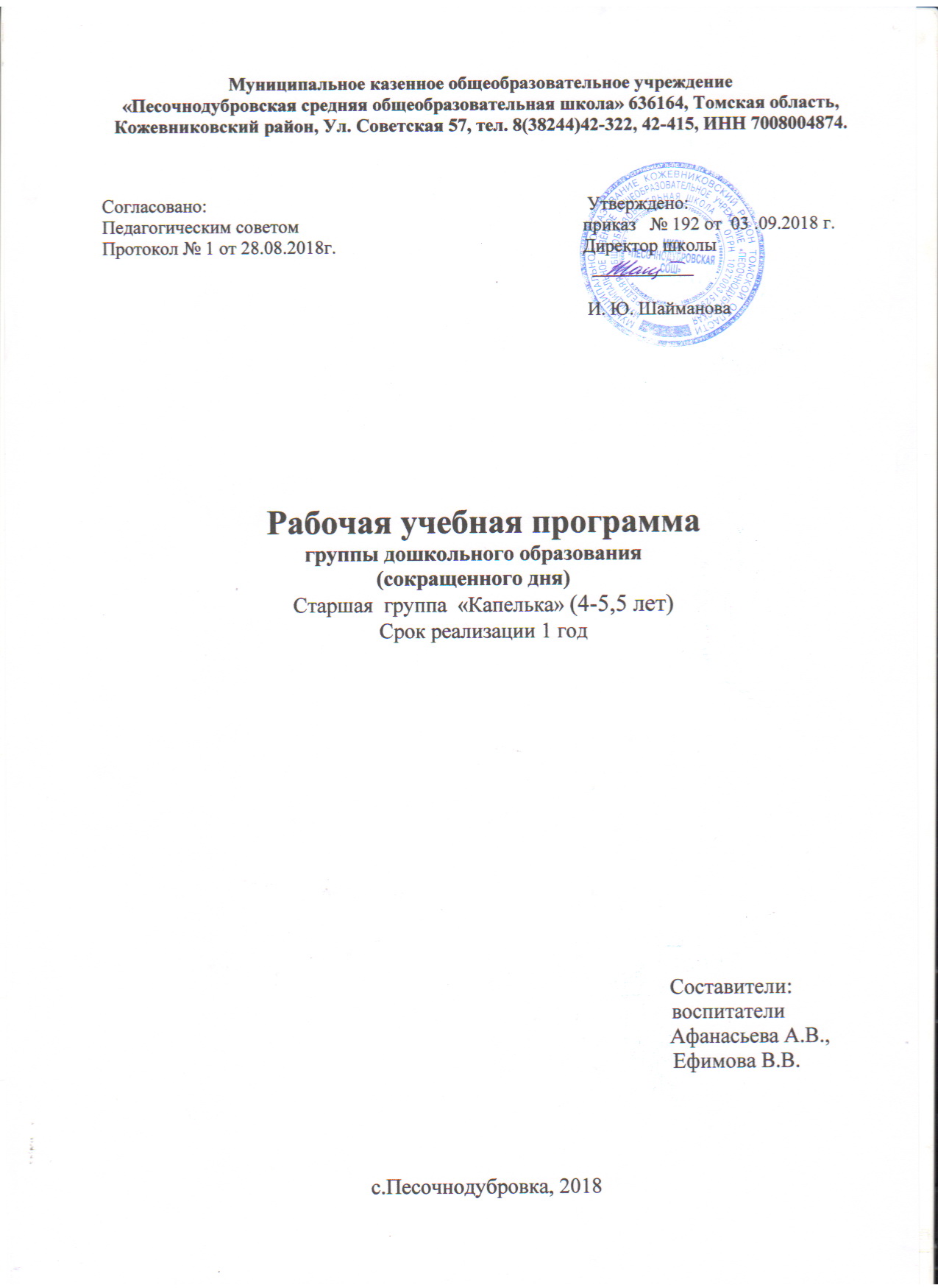 Целевой раздел.                                                                       Пояснительная записка……………………………………..……………...3 Перечень основных видов организованной образовательной деятельности………………………………………………………………..6  Содержательный разделФизическое развитие………………………………………………………6Социально-коммуникативное развитие…………………………………25Познавательно развитие………………………………………………….29Речевое развитие………………………………………………………….56Художественно-эстетическое развитие…………………………………72 Организационный разделПроектирование воспитательно-образовательного процесса с детьми…………………………………………………………………….106Пример региональной модели перспективного планирования……….120Коррекционная работа. Работа с родителями………………………….153Целевые ориентиры освоения программы……………………………..155Список литературы……………………………………………………...156Пояснительная запискаЦелью рабочей программы является создание благоприятных условий для полноценного проживания ребенком дошкольного детства, формирование основ базовой культуры личности, всестороннее развитие психических и физических качеств в соответствии с возрастными и индивидуальными особенностями, подготовка к жизни в современном обществе, к обучению в школе, обеспечение безопасности жизнедеятельности дошкольника. Эти цели реализуются в процессе разнообразных видов детской деятельности: игровой, коммуникативной, трудовой, познавательно-исследовательской, продуктивной, музыкально-художественной, чтения.Для достижения целей программы первостепенное значение имеют:•  забота о здоровье, эмоциональном благополучии и своевременном всестороннем развитии каждого ребенка;• создание в группах атмосферы гуманного и доброжелательного отношения ко всем воспитанникам, что позволит растить их общительными, добрыми, любознательными, инициативными, стремящимися к самостоятельности и творчеству;•максимальное использование разнообразных видов детской деятельности; их интеграция в целях повышения эффективности образовательного процесса;• творческая организация (креативность) воспитательно-образовательного процесса;• вариативность использования образовательного материала, позволяющая развивать творчество в соответствии с интересами и наклонностями каждого ребенка;• уважительное отношение к результатам детского творчества;• единство подходов к воспитанию детей в условиях ДОУ и семьи;•соблюдение преемственности в работе детского сада и начальной школы, исключающей умственные и физические перегрузки в содержании образования ребенка дошкольного возраста, обеспечивая отсутствие давления предметного обучения.От педагогического мастерства каждого воспитателя, его культуры, любви к детям зависят уровень общего развития, которого достигнет ребенок, и степень прочности приобретенных им нравственных качеств. Заботясь о здоровье и всестороннем воспитании детей, педагоги дошкольных образовательных учреждений совместно с семьей должны стремиться сделать счастливым детство каждого ребенка.Распределение тематики занятий по неделям достаточно вариативно, его можно перемещать в зависимости от педагогической ситуации.  Педагогу, работающему в группе, следует доверять собственному опыту, интуиции, опираясь на возможности детей. В течение недели осуществляется разнообразная комплексная работа, последовательность проведения которой педагоги, ориентируясь на представленную табличную форму, могут варьировать. Рабочая программа представлена в виде комплексно-тематического планирования с использованием следующих областей развития: • физическое развитие;• социально - коммуникативное развитие;• познавательное  развитие; • речевое развитие;• художественно-эстетическое развитие.Возрастные особенности развития детей 4-5,5  лет 	Ребенок в 4-5,5 лет имеет представление о том, как надо (не надо) себя вести, об особенностях полового поведения. В поведении сверстников и своем выделяет его несоответствие нормам и правилам. Эмоционально переживает, когда поступает не так, «как надо». Усиливается взаимный контроль детей за поведением друг друга. Без напоминания взрослого в состоянии убрать игрушки, выполнять трудовые обязанности, доводить дело до конца.  Однако в процессе самой деятельности может отвлекаться на более интересные занятия. Во взаимодействии с другими проявляет (но не всегда) социально одобряемые формы поведения.Режим дня в дошкольного образовательного учрежденияЦикличность процессов жизнедеятельности обуславливают необходимость выполнение режима, представляющего собой рациональный порядок дня, оптимальное взаимодействие и определённую последовательность периодов подъёма и снижения активности, бодрствования и сна. Режим дня в детском саду организуется с учётом физической и умственной работоспособности, а также эмоциональной реактивности в первой и во второй половине дня.    При составлении и организации режима дня учитываются повторяющиеся компоненты:  время приёма пищи;укладывание на дневной сон;общая длительность пребывания ребёнка на открытом воздухе и в помещении при выполнении физических упражнений. Режим дня соответствует возрастным особенностям детей старшей группы  и способствует их гармоничному развитию. Максимальная продолжительность непрерывного бодрствования детей 4-5,5 лет составляет 5,5 - 6 часов. Режим дня старшей  группы на холодный период 2018 – 2019 г. учебный годРежим дня старшей  группы на летний  период. ПРИМЕРНЫЙ ПЕРЕЧЕНЬ ОСНОВНЫХ ВИДОВ ОРГАНИЗОВАННОЙ ОБРАЗОВАТЕЛЬНОЙ ДЕЯТЕЛЬНОСТИОБРАЗОВАТЕЛЬНАЯ ОБЛАСТЬ ФИЗИЧЕСКОЕ РАЗВИТИЕНаправления «Физическая культура» Пояснительная запискаОбразовательная область «Физическое развитие» включает в себя одно образовательное направление « «Физическая культура».Содержание направления «Физическая культура» нацелено на достижение целей формирования у детей интереса к занятиям физической культурой, гармоничное физическое развитие через решение задач:•  развитие физических качеств (скоростных, силовых, гибкости, выносливости, координации);• накопление и обогащение двигательного опыта детей (овладение основными движениями);•  формирование у воспитанников потребности в двигательной активности и физическом совершенствовании.Во всех формах организации двигательной деятельности необходимо не только формировать у детей двигательные умения и навыки, но и воспитывать целеустремленность, самостоятельность, инициативность, развивать умение поддерживать дружеские отношения со сверстниками.На пятом году жизни движения ребенка становятся более уверенными и координированными. Внимание приобретает все более устойчивый характер, совершенствуется зрительное, слуховое и осязательное восприятие, развивается целенаправленное запоминание. Дети уже способны различать разные виды движений, выделять их элементы. У них появляется интерес к результатам движения, потребность выполнять его в соответствии с образцом. Все это позволяет приступить к обучению технике выполнения основных движений, отработке их качества. Полученные на занятиях знания о значении физических упражнений для организма человека помогают воспитать потребность быть здоровым и вести здоровый образ жизни. Педагогам необходимо продолжать начатую в младшей группе работу по укреплению здоровья детей. Для этого необходимо ежедневно проводить: прогулки на воздухе в соответствии с режимом дня, комплекс закаливающих процедур; утреннюю гимнастику продолжительностью 6-8 минут.Основной формой систематического обучения детей физическим упражнениям является интегрированная деятельность, которая состоит из трех частей: вводной, основной и заключительной. В каждой из них достигается определённый уровень развития интегративных качеств ребёнка. Продолжительность - 20-25 минут.В средней группе проводятся три физкультурных мероприятия в неделю, одно из них - на прогулке. Продолжительность каждой части увеличивается по сравнению с предыдущим годом за счет усложнения упражнений, отработки техники движений и увеличения времени выполнения.К концу пятого года дети могут:• ходить и бегать, соблюдая правильную технику движений;• лазать по гимнастической стенке, не пропуская реек, перелезая с одного пролета на другой; ползать разными способами: опираясь на кисти рук, колени и пальцы ног, на стопы и ладони; на животе, подтягиваясь руками;•  принимать правильное исходное положение в прыжках с места, мягко приземляться, прыгать в длину с места на расстояние не менее 70 см;• ловить мяч кистями рук с расстояния до 1,5 м; принимать правильное исходное положение при   метании,   метать  предметы  разными  способами  правой  и  левой  рукой;   отбивать  мяч о землю (пол) не менее пяти раз подряд;• выполнять упражнения на статическое и динамическое равновесие;• строиться в колонну по одному, парами, в круг, шеренгу;• скользить самостоятельно по ледяным дорожкам (длина 5 м);•  ходить на лыжах скользящим шагом на расстояние до 500 м, выполнять поворот переступанием, подниматься на горку;•  кататься на двухколесном велосипеде, выполнять повороты направо, налево;• ориентироваться в пространстве, находить левую и правую сторону;• придумывать варианты подвижных игр, самостоятельно и творчески выполнять движения;• выполнять имитационные упражнения, демонстрируя красоту, выразительность, грациозность, пластичность движений.Освоение и совершенствование умений и навыков в основных видах движений, подвижных играх и спортивных упражнениях должно предусматриваться во всех формах работы, организуемых воспитателем: на физкультурных занятиях, на утренней прогулке, во время индивидуальной работы на вечерней прогулке.В недельном цикле и в течение дня физкультурные мероприятия, игры и физические упражнения, индивидуальная работа могут чередоваться, например:Понедельник- физкультурная деятельность  в зале;- подвижная игра и упражнение в основном виде движения на утренней прогулке; индивидуальная работа: упражнение в основном виде движения на вечерней прогулке.Вторник- физкультурная деятельность на утренней прогулке;- индивидуальная работа: физические и спортивные упражнения на вечерней прогулке. Среда- подвижная игра, спортивное упражнение, игровое упражнение в основном виде движения на утренней прогулке;-  индивидуальная работа: спортивное упражнение (упражнение в основном виде движения) на вечерней прогулке.Четверг- физкультурная деятельность в зале;- подвижная игра и спортивное упражнение на утренней прогулке;индивидуальная работа: подвижная игра (спортивное упражнение) на вечерней прогулке. Пятница-подвижные игры (2) и упражнение в основном виде движения (спортивное упражнение) на утренней прогулке);-индивидуальная работа: упражнение в основном виде движения (спортивное упражнение) на вечерней прогулке.Возможны и другие варианты чередования упражнений, игр и упражнений, индивидуальных заданий. Но при этом должно соблюдаться важное условие — ежедневность проведения подвижных игр и физических упражнений на прогулке. Они подбираются в зависимости от предшествующей работы в группе, их количество и продолжительность различны в разные дни недели. Так, в дни проведения физкультурных занятий в зале на прогулке организуются одна подвижная игра и какое-либо физическое упражнение (продолжительность 12-15 мин). В другие дни, когда физкультурная деятельность не проводится, должны быть организованы две подвижные игры и спортивное упражнение или одна игра, спортивное упражнение и игровое упражнение в основном виде движения (продолжительность 20—25 мин). Значительное место отводится играм спортивного и соревновательного характера, играм-эстафетам.Во время упражнений на прогулке закрепляются освоенные основные виды движений (бег с различной скоростью, прыжки, подскоки, метание, бросание, различные движения с мячом) и спортивные упражнения. Спортивные упражнения планируются в зависимости от времени года: катание на санках, скольжение по ледяным дорожкам, ходьба на лыжах (зимой), катание на велосипеде, самокате (весной и летом). В средней группе в течение месяца с детьми разучивают две-три подвижные игры на утренней прогулке (в зависимости от сложности содержания они повторяются от трех до пяти раз). При подборе игр и упражнений для прогулки необходимо сочетать основные виды движений, чтобы одно было хорошо знакомо детям, а другое - новое, требующее большого внимания и контроля воспитателя во время его выполнения.ПОДВИЖНЫЕ ИГРЫ И УПРАЖНЕНИЯ НА ПРОГУЛКЕКомплексно-тематическое планированиеОБРАЗОВАТЕЛЬНАЯ ОБЛАСТЬ «СОЦИАЛЬНО - КОММУНИКАТИВНОЕ РАЗВИТИЕ» ТрудПояснительная запискаОсновной целью трудового воспитания в дошкольном возрасте является формирование положительного отношения к труду. Реализация данной цели осуществляется через решение следующих задач:- ознакомление с трудом взрослых, формирование представлений об общественной значимости труда и воспитание уважения к людям труда, а также бережного отношения к его результатам;- организация трудовой деятельности детей, в процессе которой формируются трудовые навыки, навыки организации работы, а также положительные взаимоотношения ребенка со взрослыми и сверстниками.В конце года дети могут:•    бережно относиться к своей одежде, уметь приводить её в порядок;•    самостоятельно поддерживать порядок в помещении и на участке детского сада;•    ухаживать за птицами и растениями в групповой комнате и на участке;•    самостоятельно убирать своё рабочее место после окончания занятий и выполнять обязанности дежурных по столовой.Комплексно-тематическое планирование     Образовательная область  «Cоциально – коммуникативное развитие» направлена на усвоение норм и ценностей, принятых в обществе, включая моральные и нравственные ценности. Планирование составлено по принципу интеграции и формированию позитивных установок к различным видам труда и творчества, формирования основ безопасного поведения в быту, социуме .(ФГОС ДО).Безопасность Пояснительная запискаЦелевым ориентиром направления «Безопасность» является формирование основ безопасности жизнедеятельности дошкольников, а также формирование у них основ безопасности окружающего мира (экологического сознания).Этот процесс происходит через решение следующих задач:• формирование представлений об опасных для человека и природы ситуациях;•  формирование осмотрительного и осторожного отношения к опасным ситуациям в жизни человека;• приобщение к правилам безопасного поведения в быту, на улице и на природе;• формирование знаний о Правилах дорожного движения.Для организации обучения дошкольников Правилам дорожного движения необходимо создать в ДОУ специальные условия но построению предметно-развивающей среды, которая может быть представлена следующими компонентами:•  Игрушки и игровое оборудование: транспорт: автобус, поезд с железной дорогой, машины легковые, грузовые, пожарная машина, скорая, милицейская машина; куклы, коляски; конструктор деревянный; куклы: светофор, инспектор ГИБДД, ребенок, театр бибабо, звери. Режиссерская игра: игровое поле - дорога. «Дорога в сказочном лесу» (герои из сказок, знаки).•  Наглядно-дидактические пособия: общественный транспорт: трамвай, троллейбус, автобус, «метро», маршрутка, такси, поезд с железной дорогой, легковые, грузовые машины; картины: с изображением улицы города (со знаками и светофором); перекресток с инспектором ГИБДД; картина, где изображены проезжая часть (с машинами), тротуар (с людьми); карточки 10x15 с изображением разных ситуаций на дороге: игры в мяч на дороге; переход людей по пешеходному переходу, переход людей по подземному переходу;  дорожные знаки: «Пешеходный переход», «Подземный переход», «Осторожно, дети», «Двухстороннее движение». Перфокарты - A3 с разными ситуациями в файле. Макет на столе (или стене из ткани, дорога - машины, люди). Лабиринт «Путешествие по городу», дорога со знаками и маленькими машинками. Алгоритмы «Как правильно  переходить  дорогу»,  «Осторожно,  дорога»,  «Найдите  пешеходный переход».•  Атрибуты к сюжетно-ролевым играм: фартуки или шапочки со знаками (4); светофор, перекресток на полу (из любого материала) с зеброй и островком безопасности. Атрибуты для инспектора ГИБДД. Шапочка для машиниста, рули; на картоне - общественный транспорт: автобус, поезд, машина; макеты домов, общественных зданий, дорожные знаки.• Дидактические игры: «Угадай, на чем повезешь», «Правильно - неправильно», «Разрешено - запрещено», «Дорожное поле».• Маршруты безопасного пути от детского сада до дома.Содержание направления «Безопасность» представлено для всех участников образовательно-воспитательного процесса ДОУ: дети - педагог - родители. К концу года дети могут:• владеть навыками безопасного поведения в подвижных и спортивных играх;• пользоваться спортивным и садовым инвентарём с учётом правил безопасности;• знать правила безопасного поведения и передвижения в помещении, на улице и в транспорте.В конце года ребенок старшей группы может знать:•  Низкий уровень. Знает, какой транспорт передвигается на дороге. Знает его части; умеет ориентироваться в пространстве. Знает о назначении светофора в целом.• Средний уровень. Знает, какой транспорт передвигается по дороге (проезжей части) и железной дороге. Знает составные части транспорта. Знаком с работой шофера, машиниста. Знает о правилах поведения на проезжей части, на тротуаре, улице, в транспорте; на зимней дороге, знает назначение каждого цвета светофора.• Высокий уровень. Ориентирован в том, что машины движутся по проезжей части улицы, а пешеходы идут по тротуару. Знает о назначении светофора и всех его сигналов, хорошо ориентируется в пространстве. Имеет представления о видах транспорта, об особенностях их передвижения. Имеет представления о назначении специализированного транспорта: пожарной машины, милицейской машины, скорой помощи. Умеет себя правильно вести во всех видах общественного транспорта. Знает, какие правила безопасного поведения необходимо соблюдать на дороге. Ориентирован в том, что движение машин может быть односторонним и двусторонним и проезжая часть улицы при двустороннем движении может разделяться линией. Знает о том, что на дороге есть «островок безопасности» и имеет представления о его назначении. Знает, в каком городе живет и какой у него адрес. Знает безопасный путь от детского сада домой. Ориентирован в том, что на дорогах расположено много дорожных знаков. Знает и объясняет назначение таких дорожных знаков, как «Пешеходный переход», «Подземный переход», «Надземный переход», «Двустороннее движение», «Дети».Комплексно-тематическое планированиеОБРАЗОВАТЕЛЬНАЯ ОБЛАСТЬ ПОЗНАВАТЕЛЬНОЕ РАЗВИТИЕПознаниеФОРМИРОВАНИЕ ЭЛЕМЕНТАРНЫХ МАТЕМАТИЧЕСКИХ ПРЕДСТАВЛЕНИЙПояснительная запискаРаздел «Формирование элементарных математических представлений» является одной из составляющих содержания образовательного направления «Познание». Развитие элементарных математических представлений имеет большое значение в умственном воспитании детей.Цель программы по элементарной математике - формирование приемов умственной деятельности, творческого и вариативного мышления на основе привлечения внимания детей к количественным отношениям предметов и явлений окружающего мира. Реализация цели происходит через решение следующих задач:- формирование представления о количестве предметов разного цвета, размера, формы;- развитие умения определять равенство или неравенство частей множества;- развитие умения отсчитывать предметы из большого количества (на основе наглядности);- совершенствование умения сравнивать предметы по величине;- расширение представлений о геометрических фигурах;- развитие умения ориентироваться в пространстве и во времени.Условием успешной реализации программы по элементарной математике является организация особой предметно-развивающей среды в группах на участке детского сада для прямого действия детей со специально подобранными группами предметов и материалами в процессе усвоения математического содержания.В средней группе длительность занятия составляет 15-20 минут. В процессе обучения широко используются дидактические игры.К концу года дети пяти лет могут:• различать, из каких частей составлена группа предметов, называть их характерные особенности (цвет, форму, величину);• считать до 5 (количественный счет), отвечать на вопрос «Сколько всего?»;• сравнивать две группы путем поштучного соотнесения предметов (составления пар);•  раскладывать 3—5 предметов различной величины (длины, ширины, высоты) в возрастающем (убывающем) порядке; рассказать о величине каждого предмета в ряду;• различать и называть треугольник, круг, квадрат, прямоугольник; шар, куб, цилиндр; знать их характерные отличия;• находить в окружающей обстановке предметы, похожие на знакомые фигуры;• определять направление движения от себя (направо, налево, вперед, назад, вверх, вниз);• различать левую и правую руки;• определять части суток.ФОРМИРОВАНИЕ ЦЕЛОСТНОЙ КАРТИНЫ МИРА, РАСШИРЕНИЕ КРУГОЗОРА. РАЗВИТИЕ ПОЗНАВАТЕЛЬНО-ИССЛЕДОВАТЕЛЬСКОЙ ДЕЯТЕЛЬНОСТИПояснительная запискаРаздел рабочей программы «Формирование целостной картины мира, расширение кругозора» является одной из составляющих направления  «Познание» и включает в себя следующие части: предметное окружение, явления общественной жизни, мир природы.                                                                                                                                                                                                                                                                                 Каждая составляющая часть раздела рабочей программы имеет свою базовую основу.Введение в предметный мир предполагает формирование представлении о предмете как таковом и как о творении человеческой мысли и результатов деятельности.В ознакомлении детей с явлениями общественной жизни стержневой темой является жизни и труд людей.В основе приобщения к миру природы лежит помощь ребенку в осознании себя как активного субъекта природы.Цель раздела - расширять представления детей об окружающем мире.Реализация цели происходит через решение следующих задач:- формирование умения сравнивать и группировать предметы окружающего мира по их признакам (цвет, форма, величина, вес);- уточнение, систематизация и углубление знаний о материалах, из которых сделаны предметы, об их свойствах и качествах;- формирование представлений о видах человеческого труда и профессиях;- развитие интереса к миру природы;- развитие умений правильно взаимодействовать с природой;- формирование представлений о причинно-следственных связях внутри природного комплекса;- развитие эмоционально-доброжелательного отношения к живым объектам природы в процессе общения с ними;- развитие осознанного отношения к себе, как к активному субъекту окружающего мира;- формирование привычки рационально использовать природные ресурсы.Реализация рабочей  программы  осуществляется в процессе как повседневного общения с детьми. Во всех группах детей знакомят с многообразием окружающего мира, но на каждом возрастном этапе интересы и предпочтения дошкольников касаются то одной, то другой сферы деятельности. Поэтому сетка мероприятий предусматривает разумное чередование их в течение каждого месяца.К концу года дети могут:•   называть самые разные предметы, которые их окружают в помещениях, на участке, на улице; знать их назначение, называть свойства и качества, доступные для восприятия и обследования;• проявлять интерес к предметам и явлениям, которые они не имели (не имеют) возможности видеть;•  с удовольствием рассказывать о семье, семейном быте, традициях; активно участвовать в мероприятиях, готовящихся в группе, в ДОУ, в частности направленных на то, чтобы порадовать взрослых, детей (взрослого, ребенка);• составить рассказ о своем родном городе (поселке, селе);• рассказывать о желании приобрести в будущем определенную профессию (стать милиционером, пожарным, военным и т. п.);• знать о значении денег и пользоваться в игре аналогами денежных купюр;•  участвовать в наблюдениях за растениями, животными, птицами, рыбами и в посильном труде по уходу за ними; делиться своими познаниями о живом и неживом; не рвать, не ломать растения, бережно относиться к живым существам, не вредить им;• рассказать о сезонных изменениях природы.Раздел «Развитие познавательно-исследовательской деятельности» также является составляющей частью образовательного  направления «Познание». Детские исследовательские проекты являются эффективным и дидактически оправданным методом обучения. Исследовательская деятельность развивает познавательную активность детей, приучает действовать самостоятельно, планировать работу и доводить её до положительного результата, проявлять инициативу и творчество.Основной целью этого раздела является формирование потребности в исследовательской деятельности у детей дошкольного возраста.Реализация цели происходит через решение следующих задач:- создание методически грамотных условий для детского экспериментирования на занятиях и в самостоятельной творческой деятельности детей;- формирование умения оформлять результаты исследовательской деятельности;- создание условий для презентации результатов исследовательской деятельности;- привлечение родителей к участию в исследовательской деятельности ребёнка.В конце года дети могут:• самостоятельно повторить проделанные вместе со взрослыми опыты;• составлять план исследовательской работы, делать схемы и зарисовки;•  сопоставлять результаты наблюдений, сравнивать, анализировать, делать выводы и обобщения.Комплексно-тематическое планированиеБазовой основой данного планирования явилось познавательное развитиеКонкретное содержание     планирования направлено на формирование познавательных действий , становления сознания  ( ФГОС ДО).                                                                  Образовательная область « Речевое развитие»Пояснительная запискаВ среднем дошкольном возрасте улучшается произношение звуков и дикция. Речь становится предметом активности детей. Они удачно имитируют голоса животных, интонационно выделяют речь тех или иных персонажей. Интерес вызывают ритмическая структура речи, рифмы. Развивается грамматическая сторона речи. Дети занимаются словотворчеством на основе грамматических правил. Речь детей при взаимодействии друг с другом носит ситуативный характер, а при общении со взрослым становится внеситуативной.Целевым ориентиром направления «Коммуникация» является овладение конструктивными способами и средствами взаимодействия с окружающими людьми. Реализация цели происходит через решение следующих задач:-развитие свободного общения с детьми и взрослыми;-развитие всех компонентов устной речи детей в различных видах детской деятельности; практическое овладение нормами речи.К концу года дети средней группы могут:•  значительно увеличить свой словарь, в частности, за счет слов, обозначающих предметы и явления, не имевшие места в собственном опыте ребенка;•  активно употреблять слова, обозначающие эмоциональное состояние (сердитый, печальный), этические качества (хитрый, добрый), эстетические характеристики, разнообразные свойства и качества предметов. Понимать и употреблять слова-антонимы; образовывать новые слова по аналогии со знакомыми словами (сахарница- сухарница);• осмысленно работать над собственным произношением, выделять первый звук в слове;• осмысливать причинно-следственные отношения; употреблять сложносочиненные и сложноподчиненные предложения;•  подробно, с детализацией и повторами рассказывать о содержании сюжетной картинки, с помощью взрослого повторять образцы описания игрушки, драматизировать (инсценировать) отрывки из знакомых произведений;• рассказывать невероятные истории, что является следствием бурного развития фантазии;• активно сопровождать речью свою деятельность (игровые, бытовые и другие действия).Комплексно-тематическое планированиеЧтение художественной литературыПояснительная запискаВ программе художественная литература рассматривается как самостоятельный вид искусства. Литературный материал напрямую не связан ни с одним из программных разделов, хотя оказывает очень большое влияние на развитие интеллекта, речи, позитивного отношения к миру.Содержание направления  «Чтение художественной литературы» нацелено на достижение цели формирования интереса и потребности в чтении книг через решение следующих задач:•  формирование целостной картины мира;•  развитие литературной речи;•  приобщение к искусству слова.Программные задачи необходимо решать на занятиях и вне их.Детям по возможности следует читать каждый день (и новые, и уже знакомые им произведения).К концу года дети средней группы могут:•  высказать желание послушать определенное литературное произведение;•  с интересом рассматривать иллюстрированные издания детских книг;•  назвать любимую сказку, прочесть понравившееся стихотворение, под контролем взрослого выбрать с помощью считалки водящего;•  с помощью взрослого драматизировать (инсценировать) небольшие сказки;•  дети пытаются осмысленно отвечать на вопросы: «Понравилось ли произведение?», «Кто особенно понравился и почему?», «Какой отрывок прочитать еще раз?».Комплексно-тематическое планированиеВ рамках образовательной области « Речевое развитие» и его направления «Чтение художественной литературы» в планировании отражены  элементы развития речевого творчества, формирование звуковой аналитико – синтетической активности, как предпосылок обучения грамоте. (ФГОС ДО) Содержание  планирования составлено в  интегративном варианте. ОБРАЗОВАТЕЛЬНАЯ ОБЛАСТЬ  «ХУДОЖЕСТВЕННО-ЭСТЕТИЧЕСКОЕ РАЗВИТИЕ» Художественное творчествоПояснительная записка«Развитие продуктивной деятельности: рисование, лепка, аппликация,художественный труд»Содержание направления «Художественное творчество» нацелено на формирование интереса к эстетической стороне окружающей действительности и удовлетворение потребности детей дошкольного возраста в самовыражении.Основными задачами художественно-эстетического развития являются:-  развитие продуктивной деятельности детей (рисование, лепка, аппликация, художественный труд);- развитие детского творчества;- приобщение к изобразительному искусству.Для успешного овладения детьми изобразительной деятельностью и развития их творчества необходимо помнить об общих для всех возрастных групп условиях.1.  Формирование сенсорных процессов, обогащение сенсорного опыта, уточнение и расширение представлений о тех предметах, объектах и явлениях, которые им предстоит изображать.2. Учет индивидуальных особенностей детей, их желаний и интересов.3.  Использование детских работ в оформлении помещений детского сада, организации разнообразных выставок, а также для подарков детям и взрослым. Дошкольники должны чувствовать: их рисунки, лепка, аппликация вызывают интерес взрослых, нужны им, могут украсить детский сад, квартиру, дом, где они живут.4.  Разнообразие тематики детских работ, форм организации занятий (создание индивидуальных и коллективных композиций), художественных материалов.5.  Создание творческой, доброжелательной обстановки в группе, на занятиях по изобразительной деятельности и в свободной художественной деятельности. Уважение к творчеству детей.6. Учет национальных и региональных особенностей при отборе содержания для занятий рисованием, лепкой,аппликацией.Одна из важных задач художественно-творческой деятельности - научить детей оценивать свои работы и работы сверстников, выделять наиболее интересные изобразительные решения в работах других, высказывать эстетические оценки и суждения, стремиться к содержательному общению, связанному с изобразительной деятельностью.К концу года дети могут:•  выделять выразительные средства дымковской и филимоновской игрушки, проявлять интерес к книжным иллюстрациям.В рисовании•  изображать предметы и явления, используя умение передавать их выразительно путем создания отчетливых форм, подбора цвета, аккуратного закрашивания, использования разных материалов: карандашей, красок (гуашь), фломастеров, цветных жирных мелков и др.;•  передавать несложный сюжет, объединяя в рисунке несколько предметов, располагая их на листе в соответствии с содержанием сюжета;• украшать силуэты игрушек элементами дымковской и филимоновской росписи. Познакомить с Городецкими изделиями. Развивать умение выделять элементы городецкойросписи (бутоны, купавки, розаны, листья); видеть, называть цвета, используемые в росписи.В лепке•  создавать образы разных предметов и игрушек, объединять их в коллективную композицию; использовать все многообразие усвоенных приемов.В аппликации• правильно держать ножницы и резать ими по прямой, по диагонали (квадрат и прямоугольник), вырезать круг из квадрата, овал - из прямоугольника, плавно срезать и закруглять углы;• аккуратно наклеивать изображения предметов, состоящих из нескольких частей;• подбирать цвета в соответствии с цветом предметов или по собственному желанию;• составлять узоры из растительных форм и геометрических фигур.Пояснительная записка к разделу «Развитие продуктивной деятельности: конструирование»Ребенок на пятом году жизни достаточно самостоятельный и инициативный. Основные достижения данного возраста напрямую связаны с развитием интереса к конструированию. У него активно развиваются мелкая моторика, глазомер. Движения рук уже более точные, ловкие, что помогает ему овладевать умением мастерить. У ребенка возникает интерес к качеству своего труда; он начинает осознанно стремиться к соблюдению определенных требований, предъявляемых воспитателем (последовательность операций, использование разных способов конструирования), проявляет желание овладеть теми или иными навыками и охотно упражняться в конструировании. Ребенок уже в состоянии устанавливать понятные ему причинно-следственные отношения. У него быстро совершенствуются все психические процессы, и особенно память.В силу психологических и физиологических особенностей детей данного возраста и согласно принципу интеграции образовательных областей, продуктивная деятельность,  наиболее полно будет реализована в следующем варианте: рисование, лепка, аппликация и конструирование..Правильное руководство детской деятельностью позволяет педагогу преодолевать трудности и вести целенаправленную работу по развитию художественно-творческих способностей дошкольников.Целевые ориентиры  по конструированию к концу пятого года:• у детей расширяются знания и представления о конструируемых объектах;• расширяются представления о деятельности людей, связанных со строительством, созданием техники, предметов, вещей;• дети учатся анализировать постройки, конструкции, рисунки;•  у детей формируются представления о строительных деталях, их названиях и свойствах (форма, величина, устойчивость, способы соединения, крепления);•  дети учатся преобразовывать постройки по разным параметрам, сооружать по словесной инструкции;•  совершенствуются конструктивные навыки (комбинируют детали, сочетают по форме, по-разному соединяют, накладывая, приставляя, экспериментируя с ними);• развиваются навыки пространственной ориентации (спереди, сзади, внутри и пр.);• дети создают постройки по индивидуальному и совместному замыслу и играют с ними;• развивается творчество, изобретательство;•  формируется эстетический вкус в гармоничном сочетании элементов при оформлении построек, поделок;• дети упражняются в изготовлении простых плоских игрушек из бумажных полос способом складывания их пополам и оформления вырезанными бумажными элементами;• учатся мастерить элементарные игрушки оригами;• упражняются в изготовлении поделок из бросового (коробки) и природного материала;• учатся пользоваться ножницами, клеем;• развивается деловое и игровое общение детей;• дети приучаются к аккуратности в работе и порядку.Комплексно-тематическое планированиеПланирование составлено с учетом интеграции образовательных областей: социально – коммуникативное развитие; познавательное развитие; речевое развитие,МУЗЫКАПланирование направления  « Музыка» в рамках образовательной области « Художественно -эстетическое развитие» оставлено по принципу интеграции всех  образовательных  областей и их направлений Планирование отражает развитие предпосылок ценностно – смыслового восприятия и понимания музыкального искусства. ( ФГОС ДО).ПРОЕКТИРОВАНИЕ ВОСПИТАТЕЛЬНО-ОБРАЗОВАТЕЛЬНОГО ПРОЦЕССАС ДЕТЬМИ НА ПРОГУЛКАХПояснительная запискаПроцесс воспитания детей непрерывен. Большие потенциальные возможности для всестороннего и гармоничного развития личности ребенка заложены в процессе воспитательно-образовательной работы с детьми в условиях прогулки. Здесь, как нигде, предоставляются уникальные условия для всестороннего развития ребенка, в полной мере удовлетворяются его потребности в активных движениях, самостоятельных действиях при ознакомлении с окружающим миром, новых ярких впечатлениях, свободной игре как с природным материалом, так и с игрушками. Поэтому в данном тематическом планировании в полной мере отражена интеграция образовательных направлений, которые делают наиболее эффективным воспитательно-образовательный процесс на прогулках.В течение года прогулки проводятся ежедневно. Летом дети проводят на воздухе практически все время с момента прихода в дошкольное учреждение, заходя в помещение лишь для приема пищи и сна.В зимнее время прогулка проводится два раза в день. Общая продолжительность прогулки -до 4 часов. Только температура воздуха ниже -15 °С или ветреная погода, вьюга могут служить поводом для сокращения прогулки или ее отмены.Воспитатель использует любой повод, чтобы продолжать и на прогулке прививать любовь к природе, в том числе организует досуг на участке детского сада (или вблизи) в соответствии с календарным временем года (например: зимой - вокруг живой ели, продумав цикл наблюдений, завершающийся знакомством со строением шишки, семенами ели, показом особенностей шишек - пахнут смолой, на дереве (в холоде) закрываются, в тепле (в помещении) раскрывают чешуйки, из-под которых падают семена).Во время прогулок проводятся ежедневные наблюдения за сезонными явлениями природы. С помощью игрушечных персонажей воспитатель может разнообразить приемы наблюдения, поддерживая у детей активный интерес к природе (например, воспитатель соглашается взять куклу на улицу, чтобы дети показали ей птиц на кормушке, поиграли со снегом). Такие приемы позволяют достигнуть цели наблюдения - уточнить названия зимующих птиц, которых дети видят на кормушке и вблизи участка; учить различать их по 2-3 характерным признакам (воробьи, маленькие, серые или серо-коричневые, летают стайкой; ворона крупная, серо-черная, летает одна; голуби крупнее воробьев, серо-голубые, кормятся стаей).Кроме того, предлагаемый вариант планирования составлен с учетом организации рациональной двигательной активности детей и ее педагогического руководства в процессе игр и упражнений на прогулке. Как в организованных, так и в самостоятельных играх необходимо своевременно переключать дошкольников с одного вида занятий на другой, поэтому очень важно, чтобы вся деятельность детей на прогулке направлялась и регулировалась воспитателем, а каждый ребенок находился в поле его зрения.В процессе ежедневного проведения подвижных игр и физических упражнений на прогулке расширяется двигательный опыт детей, совершенствуются имеющиеся у них навыки в основных движениях; развиваются ловкость, быстрота, выносливость; формируются самостоятельность, активность, положительные взаимоотношения со сверстниками.При распределении игр и физических упражнений в течение дня следует учитывать соотношение нового программного материала, предлагаемого на физкультурных занятиях (как в зале, так и на улице), с ежедневными играми и упражнениями, проводимыми воспитателем на утренней и вечерней прогулках. Это будет способствовать закреплению и совершенствованию движений.На участке детского сада должно быть оборудовано место для игры с целью закрепления правил уличного движения: обозначить перекрестки, поставить светофоры, детей-регулировщиков и т. д.Важным моментом планирования является распределение игр и упражнений с учетом их интенсивности и сложности. Целесообразно чередовать физическую нагрузку с отдыхом, более подвижные физические упражнения с менее подвижными.При подборе игр и упражнений учтены такие факторы, как время года, погодные условия и место их проведения. В весеннее-летний период подвижные игры и упражнения лучше организовывать в самом начале прогулки, что позволит обогатить содержание дальнейшей самостоятельной деятельности детей. Поздней осенью и зимой игры и упражнения целесообразно проводить в конце прогулки. Это снижает вероятность простудных заболеваний.Практика показывает: одной из причин низкой двигательной активности детей в самостоятельных играх является недостаточное и нерациональное использование физкультурных пособий и спортивного инвентаря (мячей, обручей, скакалок, велосипедов, самокатов и др.). Учитывая индивидуальные особенности детей и опираясь на их интересы, воспитатель может показать разные варианты более активных действий с пособиями, чем те, которые выполняет ребенок, поможет обогатить игровой сюжет, наполнить его разнообразными движениями.Необходимым приемом в руководстве двигательной активностью является сосредоточение чрезмерно подвижных детей на играх и упражнениях низкой интенсивности (игры с песком, дидактические игры, ходьба по буму, перелезанис через обруч и т. д.), а малоподвижных -на выполнение упражнений с использованием физкультурных пособий (лазанье по гимнастической стенке, бег со скакалкой и т. д.).Все предложенные педагогические приемы и методы индивидуально-дифференцированного подхода к детям должны строиться с учетом интереса ребенка к играм и разным видам деятельности.Планирование воспитательно-образовательного процесса с детьми на прогулкеПример региональной модели перспективного планирования («Я-концепция» личности)Перспективное планирование работы с детьми 4-5,5 лет по региональному компоненту (проект) Коррекционно-развивающая работа (проект)Работа с родителямиСодержание работы с семьей по направлениям: «Здоровье»:- информирование родителей о факторах, влияющих на физическое здоровье ребенка (спокойное общение, питание, закаливание, движение).  «Физическая культура»:- привлечение родителей к участию в совместных с детьми физкультурных праздниках и других мероприятиях). «Безопасность»:- знакомство родителей с опасными для здоровья ребенка ситуациями (дома, на даче, на дороге, в лесу, у водоема) и способами поведения в них.  «Социализация»:- заинтересовать родителей в развитии игровой деятельности детей, обеспечивающей успешную социализацию, усвоение гендерного поведения.  «Труд»:- изучить традиции трудового воспитания в семьях воспитанников. «Познание»:- ориентировать родителей на развитие у ребенка потребности к познанию, общению со взрослыми и сверстниками. «Коммуникация»:- развивать у родителей навыки общения, используя семейные ассамблеи, коммуникативные тренинги.  «Чтение художественной литературы»:- доказывать родителям ценность домашнего чтения.  «Художественное творчество»:- поддержать стремление родителей развивать художественную деятельность детей в детском саду и дома. «Музыка»:- раскрыть возможности музыки как средства благоприятного воздействия на психическое здоровье ребенка. См. программу «От рождения до школы» под ред. Н.Е. Вераксы, Т.С. Комаровой, М.А. Васильевой (стр. 267-273).Целевые ориентиры освоения программы● ребёнок проявляет инициативность и самостоятельность в разных видах деятельности – игре, общении, конструировании и др. Способен выбирать себе род занятий, участников совместной деятельности, обнаруживает способность к воплощению разнообразных замыслов; ● ребёнок уверен в своих силах, открыт внешнему миру, положительно относится к себе и к другим, обладает чувством собственного достоинства. Активно взаимодействует со сверстниками и взрослыми, участвует в совместных играх. Способен договариваться, учитывать интересы и чувства других, сопереживать неудачам и радоваться успехам других, стараться разрешать конфликты; ● ребёнок обладает развитым воображением, которое реализуется в разных видах деятельности. Способность ребёнка к фантазии, воображению, творчеству интенсивно развивается и проявляется в игре. Ребёнок владеет разными формами и видами игры. Умеет подчиняться разным правилам и социальным нормам, различать условную и реальную ситуации, в том числе игровую и учебную; ● творческие способности ребёнка также проявляются в рисовании, придумывании сказок, танцах, пении и т. п. Ребёнок может фантазировать вслух, играть звуками и словами. Хорошо понимает устную речь и может выражать свои мысли и желания; ● у ребёнка развита крупная и мелкая моторика. Он может контролировать свои движения и управлять ими, обладает развитой потребностью бегать, прыгать, мастерить поделки из различных материалов и т. п.; ● ребёнок способен к волевым усилиям в разных видах деятельности, преодолевать сиюминутные побуждения, доводить до конца начатое дело. Ребёнок может следовать социальным нормам поведения и правилам в разных видах деятельности, во взаимоотношениях со взрослыми и сверстниками, правилам безопасного поведения и личной гигиены; ● ребёнок проявляет любознательность, задаёт вопросы, касающиеся близких и далёких предметов и явлений, интересуется причинно-следственными связями (как? почему? зачем?), пытается самостоятельно придумывать объяснения явлениям природы и поступкам людей. Склонен наблюдать, экспериментировать. Обладает начальными знаниями о себе, о предметном, природном, социальном и культурном мире, в котором он живёт. Знаком с книжной культурой, с детской литературой, обладает элементарными представлениями из области живой природы, естествознания, математики, истории и т. п., у ребёнка складываются предпосылки грамотности. Ребёнок способен к принятию собственных решений, опираясь на свои знания и умения в различных сферах действительности.ЛИТЕРАТУРА1. Авдеева, Н. II. Безопасность на улицах / Н. Н. Авдеева. - М. : ООО «АСТ-ЛТД», 1997.2. Агафонова, К. В. Дети и дорожное движение / К. В. Агафонова. - М. : Просвещение, 1978.3.  Арапова-Пискарева, Н. А. Формирование элементарных математических представлений в детском саду. Программа и методические рекомендации / Н. А. Арапова-Пискарева. - М. : Мозаика-Синтез, 2006.4.  Богуславская, 3. М. Развивающие игры для детей младшего дошкольного возраста / 3. М. Богуславская, Е. О. Смирнова. -М. : Просвещение, 1991.5.  Ветер, Л. А. Воспитание сенсорной культуры от рождения до 6 лет / Л. А. Венгер, Э. Г. Пилюгина, II. Б. Венгер. -М. : Просвещение, 1988.6. Губанова, Н. Ф. Развитие игровой деятельности. Система работы во второй младшей группе детского сада / II. Ф. Губанова. - М. : Мозаика-Синтез, 2008.7. Дети и дорога : метод, комплект для воспитателей дет. садов. - М., 1994.8. Добруишн, А. Д. Как беречь детей / А. Д. Добрушин. - Таллии : Валгус, 1976.9. Дорохов, А. А. Зеленый, желтый, красный / А. А. Дорохов. - М. : Детская литература, 1975.10. Дошкольное воспитание : журн. - 1990. -№ 8 ; 1991. -№ 2, 7.11. Душное, А. С. Моя улица / А. С. Душнов. - М. : ДОСААФ, 1981.12.  Дыбина, О. Б. Ребенок и окружающий мир. Программа и методические рекомендации / О. Б. Дыбина. - М. : Мозаика-Синтез, 2008.13.  Ерофеева, Т. И. Математика для дошкольников : кн. для воспитателя дет. сада / Т. И. Ерофеева, Л. Н. Павлова, В. П. Новикова. -М. : Просвещение, 1993.14.  Зацепина, М. Б. Музыкальное воспитание в детском саду. Программа и методические рекомендации / М. Б. Зацепина. — М. : Мозаика-Синтез, 2008.15. Кириллова, О. С. Красный - стой, зеленый - можно. Желтый светит - осторожно : для воспитателей дошкольных учреждений, учителей начальных классов / О. С. Кириллова, Б. П. Гучков. -Волгоград : Семь ветров, 1995.16.  Клименко, В. Р. Обучайте дошкольника правилам движения / В. Р. Клименко. - М. : Просвещение, 1973.17.  Кчочанов, II. Н. Дорога, ребенок, безопасность : метод, пособие по правилам дорожного движения для воспитателей / Н. Н. Клочанов. - Ростов н/Д. : Феникс, 2004.18.  Комарова, Т. С. Изобразительная деятельность в детском саду. Программа и методические рекомендации /Т. С. Комарова. -М. : Мозаика-Синтез, 2008.19. Кривич, М. Школа пешехода / М. Кривич, О. Ольгин. - М. : Малыш, 1984.20.  Маландин, Н. Г. Внимание - дети / Н. Г. Маландин. -М. : Педагогика, 1975.21.  Методические рекомендации к программе воспитания и обучения в детском саду / под ред. М. А. Васильевой, В. В. Гербовой, Т. С. Комаровой. - М. : Издательский дом «Воспитание дошкольника», 2005.22.  От рождения до школы. Примерная основная общеобразовательная программа дошкольного образования / под ред. Н. Е. Вераксы, Т. С. Комаровой, М. А. Васильевой. - М. : Мозаика-Синтез, 2010.23.  Пономарева, И. А. Занятия по формированию элементарных математических представлении в средней группе детского сада. Планы занятий / И. А. Пономарева. - М. : Мозаика-Синтез, 2007.24.  Работа с детьми в дошкольных учреждениях по обучению их Правилам дорожного движения : метод, разраб. / сост. О. Ю. Грёзина, С. А. Пятаева. - Волгоград : Перемена, 1998.25.  Соломенникова, О. А. Экологическое воспитание в детском саду. Программа и методические рекомендации / О. А. Соломенникова. - М. : Мозаика-Синтез, 2005.26.  Степаненкова, Э. Я. Дошкольникам - о правилах дорожного движения : пособие для воспитателей дет. сада / Э. Я. Степаненкова, Н. Ф. Филенко. - М. : Просвещение, 1979.27.  Теплюк, С. Н, Занятия на прогулке с малышами : пособие для педагогов дошкольных учреждений. Для работы с детьми 2-4 лет / С. Н. Теплюк. - М. : Мозаика-Синтез, 2008.28.  Томашполъская, И. Э. Развивающие игры для детей 2-8 лет. Систематизация, планирование, описание игр / И. Э. Томашпольская. - СПб. : Смарт, 1996.29. Якунов, А. М. Безопасность на улицах и дорогах / А. М. Якунов. — М., 1997.Время Режимные моменты8.00-8.40Прием детей 8.40-8.50Зарядка 8.50-9.00Подготовка к завтраку 9.00-9.25Завтрак 9.30-9. 55Организованная образовательная деятельность, динамическая  пауза.10.00-10.10Второй завтрак10.15-10.40Организованная образовательная деятельность.10.50 - 12.30 Подготовка  к прогулке ,  прогулка , возвращение с прогулки12.30 -13.00Подготовка к обеду, обед12.00 - 15.00Подготовка ко сну, сон15.00-15.10Постепенный подъем, воздушные и водные процедуры15.10-15.20 Полдник15.20-16.45 Организованная  образовательная  деятельность.16.45-17.00Подготовка к  ужину, ужин.17.30- 18.00Работа с родителями. Уход домой.время режимные моменты8.00-8.40Прием детей 8.40-8.50Зарядка 8.50-9.00Подготовка к завтраку 9.00-9.25Завтрак 9.30- 10.00Игры,    художественное творчество10.00-10.10Второй  завтрак10.10- 11.50Подготовка к прогулке, ППДА Игры, наблюдение на прогулке11.50-12.00Возвращение с прогулки 12.00-12.30Подготовка к обеду 12.30- 13.00Обед13.00-15.00Подготовка ко сну, сон15.00-15.15Постепенный подъем, оздоровительные процедуры. Гимнастика.15.15- 15.25Полдник15.25-16.00игры , самостоятельная деятельность детей16.00-16. 45Подготовка к прогулке,  прогулка16.45- 17.00Подготовка к ужину, ужин17.30- 18.00     Работа с родителями, уход  домой.Виды организованной деятельностиКоличествоПознавательное развитие. Познавательно-исследовательская и продуктивная (конструктивная) деятельность. Формирование элементарных математических представлений. Формирование целостной картины мира (Коммуникация)2Речевое развитие.. (Чтение художественной литературы)1Художественно – эстетическое развитие. Художественное  творчество...Рисование Лепка Аппликация Музыка.1 /0,5 /0,52Физическое развитие. (Физическая культура, здоровье)3Социально – коммуникативное развитие (Труд, безопасность) в ходе интеграцииОбщее количество10МесяцДни недели1 -я неделя2-я неделя3-я неделя4- я неделя123456СентябрьПоне-дельник1. Подвижная игра с бегом«Трамвай».2. Упражнения с мячом: про-катывание мяча друг другу,в ворота (ширина 50-40 см)с расстояния 1,5-2 м1. Подвижная игра с бегом«Самолеты» (разучивание).2. Упражнения с мячом: прока-тывание с попаданием в пред-меты (расстояние 1,5-2 м).1. Подвижная игра с прыжками«Зайцы и волк» (разучивание).2. Игровое упражнение с мячом«Прокати по дорожке» - ката-ние мяча (шарика) между пал-ками (расстояние 2-3 м)1. Подвижная игра с лазаньем «Пастух и стадо» (разучивание).2. Упражнения с мячом:бросание вверх и ловля (неменее 3-4 раз подряд);удар о землю и ловляСентябрьВторникФизкультурная деятель-ность на воздухе № 1.Задачи: учить детей медленому бегу; упражнять в ходьбе по гимнастической скамейке и спрыгивании с нееФизкультурная деятельность  на воздухе № 2.Задачи: учить детей во времябега соблюдать расстояние; уп-ражнять в прыжках на двух ногах с продвижением вперед; развивать ориентировку в пространствеФизкультурная деятельность  на воздухе № 3.Задачи: упражнять в ползаниипо гимнастической скамейкена четвереньках, опираясьна ступни и ладониФизкультурная деятельность  на воздухе № 4.Задачи: учить детей бегать врассыпную; упражнять в прыжках на двух ногах с продвижением впередСентябрьСреда1. Подвижная игра с лаза-ньем «Наседка и цыплята».2. Упражнения в беге: в колонне, со сменой направления.3. Езда на трехколесном велосипеде по прямой дорожке, по кругу1. Подвижная игра с прыжками«По ровненькой дорожке».2. Игровое упражнение «Воткакие быстрые ножки» - бегна носках, широкими шагами.3. Езда на велосипеде по пря-мой, по кругу1. Подвижная игра с метанием«Попади в круг».2. Упражнения в беге: в колон-не по одному и парами, в разныхнаправлениях, с ловлей другдруга.3. Езда на велосипеде по прямойи по кругу1. Подвижная игра с прыж-ками «Зайцы и волк».2. Упражнения в беге: по кру-гу, держась за руки, за шнур.3. Езда на велосипедепо кругу с выполнением за-данияСентябрьЧетверг1. Подвижная игра с метанием«Кто дальше бросит мешочек2. Игровое упражнение «Незадень» - подлезание под веревку (высота 40-60 см), не касаясь руками пола1. Подвижная игра с бегом«Самолеты».2. Упражнения в лазанье: пол-зание на четвереньках на рас-стояние 6-8 м1. Подвижная игра с прыжками«Зайцы и волк».2. Игровое упражнение в равно-весии «Пройди - не упади» -ходьба по шнуру, положенномупрямо, по кругу, зигзагообразно1. Подвижная игра с ла-заньем «Пастух и стадо».2. Упражнения в беге и рав-новесии: бег по площадке,по сигналу воспитателявстать на куб или скамейкуСентябрьПятница1. Подвижная игра с прыжками «Перепрыгни через ручеек». 2. Подвижная игра с бегом «Быстро в домик». 3. Упражнения в ходьбе: на носках, высоко поднимая колени, приставным шагом вперед, в стороны1. Подвижная игра с бегом «Спящая лиса». 2. Подвижная игра на ориентировку в пространстве «Найди свое место». 3. Игровое упражнение «Маленькие зайчики скачут на лужайке» - прыжки на двух ногах с продвижением вперед1. Подвижная игра с бегом «Самолеты». 2. Упражнения в лазанье: ползание по гимнастической скамейке на четвереньках поточным способом (3-4 раза). 3. Упражнения в прыжках - подскоки на месте (ноги вместе -врозь, одна - вперед, другая -назад)1. Подвижная игра с бегом «Добеги до предмета». 2. Прыжки на двух ногах с продвижением вперед до середины площадки, обратно вернуться спокойным шагом (3-4 раза). 3. Ходьба на пятках, на внешней стороне стопы, мелким и широким шагом123456ОктябрьПонедельник1. Подвижная игра с прыжками «Лиса в курятнике» (разучивание).2. Упражнения с мячом: бросание друг другу и ловля (расстояние 1-1,5 м)1. Подвижная игра с бегом «Цвет-ные автомобили» (разучивание).2. Упражнения с мячом: бросание двумя руками от груди через сетку или веревку, натянутую на высоте поднятой руки ребенка (расстояние 2 м)1. Подвижная игра с бегом «У медведя во бору» (разучивание).2. Упражнения с мячом: бросание мяча двумя руками из-за головы в положении стоя и сидя1. Подвижная игра с лазаньем «Пастух и стадо».2. Упражнения с мячом: отбивание после удара о землю двумя руками, одной рукой (правой и левой) не менее 5 раз подрядОктябрьВторникФизкультурная деятельность  на воздухе № 5. Задачи: учить ползать на животе по гимна-стической скамейке, подтя-гиваясь на руках; упражнять в подлезании под шнуризкультурная деятельность  на воздухе № 6. Задачи: учить прыгать в высоту через шнур; развивать ориентировку в пространствеФизкультурная деятельность  на воздухе № 7. Задачи: учить лазить по наклонной доске на четвереньках, по гимнастической стенке; упражнять в беге с увертываниемФизкультурная деятельность  на воздухе № 8. Задачи: упражнять в прыжках в высоту через шнур прямо и бокомОктябрьСреда1. Подвижная игра с метанием «Сбей кеглю».2. Упражнения в беге: змейкой, обегая поставленные в ряд предметы.3. Езда на велосипеде с выполнением заданий1. Подвижная игра с прыжками «Воробышки и кот».2. Упражнения в беге: с ускорением и замедлением темпа, со сменой ведущего.3. Езда на велосипеде по дорожкам с поворотом1. Подвижная игра с прыжками «С кочки на кочку».2. Упражнения в беге: по узкой дорожке, между линиями.3. Езда на велосипеде и самокате1. Подвижная игра с лазаньем «Кролики».2. Упражнения в беге: по всей площадке, по сигналу воспита-теля найти свое место в колонне.3. Езда на велосипеде и самокатеОктябрьЧетверг1. Подвижная игра с прыж-ками «Лиса в курятнике».2. Упражнения в равнове-сии: ходьба по шнуру с мешочком на голове1. Подвижная игра с бегом «Цветные автомобили».2. Упражнения в лазанье: подлеза-ние под веревку, дугу, поднятую на высоту 40 см, прямо и боком (правым и левым)1. Подвижная игра с бегом «У медведя во бору».2. Упражнения в лазанье: пролезание в обруч, приподнятый от земли на 10 см; ползание по гимнастической скамейке на животе, подтягиваясь на руках1. Подвижная игра с бегом «Бегите ко мне».2. Упражнения в лазанье: по гимнастической стенке вверх и вниз, не пропуская перекладин, пытаясь применить чередующийся шагОктябрьПятница1. Подвижная игра с лазаньем «Обезьянки».2. Подвижная игра с прыжками «Воробышки». 3. Ходьба и бег по гимнастической скамейке прямо и боком1. Подвижная игра на ориентировку в пространстве «Найди себе пару». 2. Подвижная игра с бегом «Ловишки».3. Упражнения в ходьбе с разным положением рук (вверх, вниз, в стороны), по кругу, с переменой направления1. Подвижная игра с бегом «Птички и кошка».2. Подвижная игра с прыжками «Перепрыгни через ручеек».3. Упражнения в равновесии: ходьба по гимнастической скамейке с мешочком на ладони вытянутой руки1. Подвижная игра на ориентировку в пространстве «Не задень!».2. Подвижная игра с прыжками «По ровненькой дорожке».3. Упражнения в ходьбе: приставным шагом в сторону, вперед, назад123456НоябрьПонедельник1. Подвижная игра с бе-гом «Птички и кошка».2. Упражнения с мячом: бросание вверх и ловля (3-4 раза подряд), броса-ние о землю и ловля; бросание друг другу и ловля (расстояние 1-1,5м)1. Подвижная игра с бегом «Найди себе пару».2. Упражнения с мячом: бросание друг другу снизу из-за головы (расстояние 1,6 м)1. Подвижная игра с бегом «Лошадки» (разучивание).2. Упражнения с мячом: перебрасывание двумя руками из-за го-ловы через сетку (расстояние 2 м)1. Подвижная игра «Мыши и кот».2. Игровое упражнение «Кто дальше?» - метание снежка вдаль правой и левой рукойНоябрьВторник1. Физкультурная деятельность  на воздухе № 9.Задачи: упражнять в ходьбе на четвереньках по гимнастической скамейке, в пролезании в обруч, быстром бегеФизкультурная деятельность  на воздухе № 10. Задачи: упражнять детей в прыжках с высоты, в беге с увертываниемФизкультурная деятельность  на воздухе № 11. Задачи: закреплять умение лазить по гимнастической стенке чередующимся шагом, бегать с увертываниемФизкультурная деятельность  на воздухе № 12. Задачи: учить детей находить свои лыжи в стойке, брать их и переносить к месту занятий; учить раскладывать лыжи на снегу, закреплять и снимать лыжи, учить уверенно стоять на лыжахНоябрьСреда1. Подвижная игра с прыжками «Зайцы и волк».2. Упражнения в беге в медленном темпе (1-1,5 мин).3. Игровое упражнение «Слушай сигнал»: обычная ходьба, по сигналу - чередованиес ходьбой на пятках, на внешней стороне стопы1. Подвижная игра с бегом«Самолеты».2. Упражнения в равновесии:ходьба по скамейке с перешагиванием через кубики.3. Прыжки на двух ногах в обруч и выпрыгивание из него(6-8 раз)1. Подвижная игра на ориенти-ровку в пространстве «Найдисвое место».2. Упражнение «Докати обручдо флажка».3. Упражнения в беге со среднейскоростью в чередовании с ходь-бой (расстояние 40 м)1. Подвижная игра с бегом«Найди себе пару».2. Упражнения в прыжках:подскоки вверх на месте(ноги вместе - ноги врозь,одна - вперед, другая - на-зад).3. Упражнения в ходьбе:мелким и широким шагомс разным положением рукЧетверг1. Подвижная игра с бегом«Воробышки и кот».2. Упражнения в равновесии:ходьба по скамейке, ставя ногуна носок; руки в стороны1. Подвижная игра с бегом«Птички в гнездышках».2. Упражнения в равновесии:ходьба по шнуру, положенномупрямо, по кругу, зигзагообразно1. Подвижная игра с бегом «Ло-шадки».2. Игровое упражнение «Велика-ны-карлики»: на сигнал «Вели-каны» - ходьба в колонне широ-ким шагом, на сигнал «Карли-ки» - мелкими шагами1. Подвижная игра с бегом«Лохматый пес».2. Игровое упражнение«Стань первым» - ходьбав колонне за ведущим.(Воспитатель называет имякого-либо из детей. Все ос-танавливаются. Названныйребенок обгоняет колоннуи становится первым.Ходьба продолжается)Пятница1. Подвижная игра с бегом«Кто добежит быстрее?».2. Подвижная игра с прыжками«Лиса в курятнике».3. Пролезание в обручи1. Подвижная игра с лазаньем«Птицы и дождь».2. Ходьба широким шагомпо гимнастической скамейке,затем ходьба с переша-гиванием через кубики.3. Упражнения в прыжках:спрыгивание с гимнастическойскамейки в обруч1. Подвижная игра с прыжками«Лиса в курятнике».2. Подвижная игра с бегом «Птички и кошка».3. Лазанье по гимнастическойстенке чередующимся шагом1. Упражнения на лыжах:поочередно поднимать пра-вую и левую ногу с лыжа-ми; скользить вперед и на-зад сначала одной ногой,затем - другой.2. Ходьба на лыжах по пря-мой (расстояние не менее10 м)123456ДекабрьПоне-дельник1. Подвижная игра «Бездомный заяц» (разучивание).2. Метание снежков в цель правой и левой рукой. Дети строятся в колонну. Выполнив два броска, ребенок встаетв конец колонны1. Подвижная игра с бегом«Ловишки».2. Метание снежков в вертикальную цель, поочередноправой и левой рукой1. Подвижная игра с прыжками«Заяц серый умывается» (разу-чивание).2. Игровое упражнение «Ктодальше бросит?»1. Подвижная игра с броса-нием «Кто дальше броситмешочек?».2. Игровое упражнение«Долгий путь по лабирин-ту» - бег друг за другомв колоннеДекабрьВторникФизкультурная деятель-ность  на воздухе (повторение).Задачи: учить детей за-креплять и снимать лыжи, уверенно стоять на них, делать несколько шаговФизкультурная деятельность  на воздухе № 2.Задачи: учить детей уверенностоять на лыжах, ходить ступающим шагомФизкультурная деятельность  на воздухе № 3.Задачи: развивать чувстворавновесия при передвижениина лыжах; закреплять умениеходить ступающим шагомФизкультурная деятельность  на воздухе № 4.Задачи: закреплять умение ходить ступающим шагом, ходить по снежному коридоруДекабрьСреда1. Подвижная игра с бегом  «Птички и кошка».2. Игра «Санный круг». Санки расставляются по большому кругу на расстоянии 2-3 м друг от друга. Каждый играющийстановится около своих санок внутри круга. По сигналу «Бегом» дети бегут друг за другом. По сигналу «Остановка» каждый старается сесть на санки.3. Игровое упражнение «Из следа в след» - ходьба по снегу1. Подвижная игра с бегом«Бездомный заяц».2. Парное катание на санках:двое детей везут санки, на которых сидит один ребенок. (Другза другом едут 4 пары.)3. Ходьба в колонне по одномупо снежному валу (руки в стороны), затем спрыгнуть на обе ноги1. Подвижная игра с бегом «Ло-вишки».2. Поочередное катание другдруга на санках.3. Прыжки со снежных валов(высота 20 см)1. Подвижная игра с прыж-ками «Зайка серый умыва-ется».2. Игра «Веселые тройки».Трое детей везут санки, на ко-торых сидят двое детей. Пра-вит тройкой сидящий впере-ди. Через некоторое времядети меняются местами.3. Игровое упражнение«Сохрани равновесие».Ходьба и бег по снежномувалу, спрыгивание со снеж-ных валовДекабрьЧетверг1. Подвижная игра с бегом «Бездомный заяц».2. Скольжение по ледяной дорожке: один за другим детиразбегаются и скользят по небольшим ледяным дорожкам1. Подвижная игра с бегом«Цветные автомобили».2. Игра «Кто дальше проскользит?»: Дети строятся в две колонны около двух длинных ледяных дорожек. Один за другим они раз-бегаются и скользят, ото-двигая во время скольжениякубик, лежащий на дороге.1. Подвижная игра с прыжками«Зайка серый умывается».2. Ходьба по ледяным дорожкам(2 раза). Затем скольжение с раз-бега, в конце присесть (4 раза)1. Подвижная игра с бро-санием и ловлей мяча «По-пади в круг».2. Скольжение по ледянымдорожкам, в конце при-сесть и затем встать (3-4разаДекабрьПятница1. Упражнения на лыжах: поочередное поднимание правойи левой ноги с лыжами.2. Ходьба ступающим шагом по прямой (расстояние 10-15 м)1. Упражнения на лыжах: поочередное поднимание правой и левой ноги с лыжей, пружинистые приседания - «пружинка».2. Ходьба ступающим шагом по дорожке (расстояние 10-15 м)1. Упражнения на лыжах: рукивперед-назад («Где же наширучки?»); поочередное выстав-ление правой и левой ноги с лы-жей («Где же наши ножки?»);«пружинка».2. Игра «Лошадки» (на лыжах)1. Упражнения на лыжах:хлопок руками над головой,«пружинка», подниманиеправой и левой ноги с лы-жами.2. Ходьба ступающим ша-гом по учебной лыжне(20-30 м)Этапы деятельностиЭтапы деятельностиЭтапы деятельности1 -я неделя1 -я неделя1 -я неделя1 -я неделя1 -я неделя1 -я неделя1 -я неделя1 -я неделя2-я неделя2-я неделя2-я неделя2-я неделя2-я неделя2-я неделя2-я неделя3-я неделя3-я неделя3-я неделя4-я неделя4-я неделя4-я неделя4-я неделя4-я неделя4-я неделяОбеспечение интеграции направленийОбеспечение интеграции направленийЭтапы деятельностиЭтапы деятельностиЭтапы деятельностиФизкультурная деятельность (занятие) 1-3Физкультурная деятельность (занятие) 1-3Физкультурная деятельность (занятие) 1-3Физкультурная деятельность (занятие) 1-3Физкультурная деятельность (занятие) 1-3Физкультурная деятельность (занятие) 1-3Физкультурная деятельность (занятие) 1-3Физкультурная деятельность (занятие) 1-3Физкультурная деятельность (занятие) 4-6Физкультурная деятельность (занятие) 4-6Физкультурная деятельность (занятие) 4-6Физкультурная деятельность (занятие) 4-6Физкультурная деятельность (занятие) 4-6Физкультурная деятельность (занятие) 4-6Физкультурная деятельность (занятие) 4-6Физкультурная деятельность (занятие)  7-9Физкультурная деятельность (занятие)  7-9Физкультурная деятельность (занятие)  7-9Физкультурная деятельность (занятие) 10-12Физкультурная деятельность (занятие) 10-12Физкультурная деятельность (занятие) 10-12Физкультурная деятельность (занятие) 10-12Физкультурная деятельность (занятие) 10-12Физкультурная деятельность (занятие) 10-12Обеспечение интеграции направленийОбеспечение интеграции направлений11122222222333333344455555566СентябрьСентябрьСентябрьСентябрьСентябрьСентябрьСентябрьСентябрьСентябрьСентябрьСентябрьСентябрьСентябрьСентябрьСентябрьСентябрьСентябрьСентябрьСентябрьСентябрьСентябрьСентябрьСентябрьСентябрьСентябрьСентябрьСентябрьФизическое развитие (здоровье):формировать гигиенические навыки руки после физических упражнений и игр.Социально – коммуника-тивное развитие (безопасность): форми-ровать навыки безопас-ного поведения при выполнении бега, прыжков, подбрасывании мяча, проведении подвижной игры.Труд: учить самостоя-тельно переодеваться на физкультурные занятия, убирать свою одежду.Физическая культура: формировать  навык ориентировки в про-странстве при перестро-ениях, смене направле-ния движенияФизическое развитие (здоровье):формировать гигиенические навыки руки после физических упражнений и игр.Социально – коммуника-тивное развитие (безопасность): форми-ровать навыки безопас-ного поведения при выполнении бега, прыжков, подбрасывании мяча, проведении подвижной игры.Труд: учить самостоя-тельно переодеваться на физкультурные занятия, убирать свою одежду.Физическая культура: формировать  навык ориентировки в про-странстве при перестро-ениях, смене направле-ния движенияЦелевые ориентиры развития ребенка: владеет основными видами движений и выполняет команды «вперёд, назад, вверх, вниз», умеет строиться в колонну по одному и ориентироваться в пространстве; владеет умением прокатывать мяч в прямом направлении; самостоятельно выполняет гигиенические процедуры, соблюдает правила поведения при их выполнении; знает и соблюдает правила безопасности при проведении занятий в спортивном зале и на улицеЦелевые ориентиры развития ребенка: владеет основными видами движений и выполняет команды «вперёд, назад, вверх, вниз», умеет строиться в колонну по одному и ориентироваться в пространстве; владеет умением прокатывать мяч в прямом направлении; самостоятельно выполняет гигиенические процедуры, соблюдает правила поведения при их выполнении; знает и соблюдает правила безопасности при проведении занятий в спортивном зале и на улицеЦелевые ориентиры развития ребенка: владеет основными видами движений и выполняет команды «вперёд, назад, вверх, вниз», умеет строиться в колонну по одному и ориентироваться в пространстве; владеет умением прокатывать мяч в прямом направлении; самостоятельно выполняет гигиенические процедуры, соблюдает правила поведения при их выполнении; знает и соблюдает правила безопасности при проведении занятий в спортивном зале и на улицеЦелевые ориентиры развития ребенка: владеет основными видами движений и выполняет команды «вперёд, назад, вверх, вниз», умеет строиться в колонну по одному и ориентироваться в пространстве; владеет умением прокатывать мяч в прямом направлении; самостоятельно выполняет гигиенические процедуры, соблюдает правила поведения при их выполнении; знает и соблюдает правила безопасности при проведении занятий в спортивном зале и на улицеЦелевые ориентиры развития ребенка: владеет основными видами движений и выполняет команды «вперёд, назад, вверх, вниз», умеет строиться в колонну по одному и ориентироваться в пространстве; владеет умением прокатывать мяч в прямом направлении; самостоятельно выполняет гигиенические процедуры, соблюдает правила поведения при их выполнении; знает и соблюдает правила безопасности при проведении занятий в спортивном зале и на улицеЦелевые ориентиры развития ребенка: владеет основными видами движений и выполняет команды «вперёд, назад, вверх, вниз», умеет строиться в колонну по одному и ориентироваться в пространстве; владеет умением прокатывать мяч в прямом направлении; самостоятельно выполняет гигиенические процедуры, соблюдает правила поведения при их выполнении; знает и соблюдает правила безопасности при проведении занятий в спортивном зале и на улицеЦелевые ориентиры развития ребенка: владеет основными видами движений и выполняет команды «вперёд, назад, вверх, вниз», умеет строиться в колонну по одному и ориентироваться в пространстве; владеет умением прокатывать мяч в прямом направлении; самостоятельно выполняет гигиенические процедуры, соблюдает правила поведения при их выполнении; знает и соблюдает правила безопасности при проведении занятий в спортивном зале и на улицеЦелевые ориентиры развития ребенка: владеет основными видами движений и выполняет команды «вперёд, назад, вверх, вниз», умеет строиться в колонну по одному и ориентироваться в пространстве; владеет умением прокатывать мяч в прямом направлении; самостоятельно выполняет гигиенические процедуры, соблюдает правила поведения при их выполнении; знает и соблюдает правила безопасности при проведении занятий в спортивном зале и на улицеЦелевые ориентиры развития ребенка: владеет основными видами движений и выполняет команды «вперёд, назад, вверх, вниз», умеет строиться в колонну по одному и ориентироваться в пространстве; владеет умением прокатывать мяч в прямом направлении; самостоятельно выполняет гигиенические процедуры, соблюдает правила поведения при их выполнении; знает и соблюдает правила безопасности при проведении занятий в спортивном зале и на улицеЦелевые ориентиры развития ребенка: владеет основными видами движений и выполняет команды «вперёд, назад, вверх, вниз», умеет строиться в колонну по одному и ориентироваться в пространстве; владеет умением прокатывать мяч в прямом направлении; самостоятельно выполняет гигиенические процедуры, соблюдает правила поведения при их выполнении; знает и соблюдает правила безопасности при проведении занятий в спортивном зале и на улицеЦелевые ориентиры развития ребенка: владеет основными видами движений и выполняет команды «вперёд, назад, вверх, вниз», умеет строиться в колонну по одному и ориентироваться в пространстве; владеет умением прокатывать мяч в прямом направлении; самостоятельно выполняет гигиенические процедуры, соблюдает правила поведения при их выполнении; знает и соблюдает правила безопасности при проведении занятий в спортивном зале и на улицеЦелевые ориентиры развития ребенка: владеет основными видами движений и выполняет команды «вперёд, назад, вверх, вниз», умеет строиться в колонну по одному и ориентироваться в пространстве; владеет умением прокатывать мяч в прямом направлении; самостоятельно выполняет гигиенические процедуры, соблюдает правила поведения при их выполнении; знает и соблюдает правила безопасности при проведении занятий в спортивном зале и на улицеЦелевые ориентиры развития ребенка: владеет основными видами движений и выполняет команды «вперёд, назад, вверх, вниз», умеет строиться в колонну по одному и ориентироваться в пространстве; владеет умением прокатывать мяч в прямом направлении; самостоятельно выполняет гигиенические процедуры, соблюдает правила поведения при их выполнении; знает и соблюдает правила безопасности при проведении занятий в спортивном зале и на улицеЦелевые ориентиры развития ребенка: владеет основными видами движений и выполняет команды «вперёд, назад, вверх, вниз», умеет строиться в колонну по одному и ориентироваться в пространстве; владеет умением прокатывать мяч в прямом направлении; самостоятельно выполняет гигиенические процедуры, соблюдает правила поведения при их выполнении; знает и соблюдает правила безопасности при проведении занятий в спортивном зале и на улицеЦелевые ориентиры развития ребенка: владеет основными видами движений и выполняет команды «вперёд, назад, вверх, вниз», умеет строиться в колонну по одному и ориентироваться в пространстве; владеет умением прокатывать мяч в прямом направлении; самостоятельно выполняет гигиенические процедуры, соблюдает правила поведения при их выполнении; знает и соблюдает правила безопасности при проведении занятий в спортивном зале и на улицеЦелевые ориентиры развития ребенка: владеет основными видами движений и выполняет команды «вперёд, назад, вверх, вниз», умеет строиться в колонну по одному и ориентироваться в пространстве; владеет умением прокатывать мяч в прямом направлении; самостоятельно выполняет гигиенические процедуры, соблюдает правила поведения при их выполнении; знает и соблюдает правила безопасности при проведении занятий в спортивном зале и на улицеЦелевые ориентиры развития ребенка: владеет основными видами движений и выполняет команды «вперёд, назад, вверх, вниз», умеет строиться в колонну по одному и ориентироваться в пространстве; владеет умением прокатывать мяч в прямом направлении; самостоятельно выполняет гигиенические процедуры, соблюдает правила поведения при их выполнении; знает и соблюдает правила безопасности при проведении занятий в спортивном зале и на улицеЦелевые ориентиры развития ребенка: владеет основными видами движений и выполняет команды «вперёд, назад, вверх, вниз», умеет строиться в колонну по одному и ориентироваться в пространстве; владеет умением прокатывать мяч в прямом направлении; самостоятельно выполняет гигиенические процедуры, соблюдает правила поведения при их выполнении; знает и соблюдает правила безопасности при проведении занятий в спортивном зале и на улицеЦелевые ориентиры развития ребенка: владеет основными видами движений и выполняет команды «вперёд, назад, вверх, вниз», умеет строиться в колонну по одному и ориентироваться в пространстве; владеет умением прокатывать мяч в прямом направлении; самостоятельно выполняет гигиенические процедуры, соблюдает правила поведения при их выполнении; знает и соблюдает правила безопасности при проведении занятий в спортивном зале и на улицеЦелевые ориентиры развития ребенка: владеет основными видами движений и выполняет команды «вперёд, назад, вверх, вниз», умеет строиться в колонну по одному и ориентироваться в пространстве; владеет умением прокатывать мяч в прямом направлении; самостоятельно выполняет гигиенические процедуры, соблюдает правила поведения при их выполнении; знает и соблюдает правила безопасности при проведении занятий в спортивном зале и на улицеЦелевые ориентиры развития ребенка: владеет основными видами движений и выполняет команды «вперёд, назад, вверх, вниз», умеет строиться в колонну по одному и ориентироваться в пространстве; владеет умением прокатывать мяч в прямом направлении; самостоятельно выполняет гигиенические процедуры, соблюдает правила поведения при их выполнении; знает и соблюдает правила безопасности при проведении занятий в спортивном зале и на улицеЦелевые ориентиры развития ребенка: владеет основными видами движений и выполняет команды «вперёд, назад, вверх, вниз», умеет строиться в колонну по одному и ориентироваться в пространстве; владеет умением прокатывать мяч в прямом направлении; самостоятельно выполняет гигиенические процедуры, соблюдает правила поведения при их выполнении; знает и соблюдает правила безопасности при проведении занятий в спортивном зале и на улицеЦелевые ориентиры развития ребенка: владеет основными видами движений и выполняет команды «вперёд, назад, вверх, вниз», умеет строиться в колонну по одному и ориентироваться в пространстве; владеет умением прокатывать мяч в прямом направлении; самостоятельно выполняет гигиенические процедуры, соблюдает правила поведения при их выполнении; знает и соблюдает правила безопасности при проведении занятий в спортивном зале и на улицеЦелевые ориентиры развития ребенка: владеет основными видами движений и выполняет команды «вперёд, назад, вверх, вниз», умеет строиться в колонну по одному и ориентироваться в пространстве; владеет умением прокатывать мяч в прямом направлении; самостоятельно выполняет гигиенические процедуры, соблюдает правила поведения при их выполнении; знает и соблюдает правила безопасности при проведении занятий в спортивном зале и на улицеЦелевые ориентиры развития ребенка: владеет основными видами движений и выполняет команды «вперёд, назад, вверх, вниз», умеет строиться в колонну по одному и ориентироваться в пространстве; владеет умением прокатывать мяч в прямом направлении; самостоятельно выполняет гигиенические процедуры, соблюдает правила поведения при их выполнении; знает и соблюдает правила безопасности при проведении занятий в спортивном зале и на улицеЦелевые ориентиры развития ребенка: владеет основными видами движений и выполняет команды «вперёд, назад, вверх, вниз», умеет строиться в колонну по одному и ориентироваться в пространстве; владеет умением прокатывать мяч в прямом направлении; самостоятельно выполняет гигиенические процедуры, соблюдает правила поведения при их выполнении; знает и соблюдает правила безопасности при проведении занятий в спортивном зале и на улицеЦелевые ориентиры развития ребенка: владеет основными видами движений и выполняет команды «вперёд, назад, вверх, вниз», умеет строиться в колонну по одному и ориентироваться в пространстве; владеет умением прокатывать мяч в прямом направлении; самостоятельно выполняет гигиенические процедуры, соблюдает правила поведения при их выполнении; знает и соблюдает правила безопасности при проведении занятий в спортивном зале и на улицеФизическое развитие (здоровье):формировать гигиенические навыки руки после физических упражнений и игр.Социально – коммуника-тивное развитие (безопасность): форми-ровать навыки безопас-ного поведения при выполнении бега, прыжков, подбрасывании мяча, проведении подвижной игры.Труд: учить самостоя-тельно переодеваться на физкультурные занятия, убирать свою одежду.Физическая культура: формировать  навык ориентировки в про-странстве при перестро-ениях, смене направле-ния движенияФизическое развитие (здоровье):формировать гигиенические навыки руки после физических упражнений и игр.Социально – коммуника-тивное развитие (безопасность): форми-ровать навыки безопас-ного поведения при выполнении бега, прыжков, подбрасывании мяча, проведении подвижной игры.Труд: учить самостоя-тельно переодеваться на физкультурные занятия, убирать свою одежду.Физическая культура: формировать  навык ориентировки в про-странстве при перестро-ениях, смене направле-ния движенияВводнаяВводнаяВводнаяХодьба в колонне по одному, высоко поднимая колени, с остановкой на сигнал «Стоп»; бег в колонне,врассыпную с высока и подниманием коленей, перестроение в три звенаХодьба в колонне по одному, высоко поднимая колени, с остановкой на сигнал «Стоп»; бег в колонне,врассыпную с высока и подниманием коленей, перестроение в три звенаХодьба в колонне по одному, высоко поднимая колени, с остановкой на сигнал «Стоп»; бег в колонне,врассыпную с высока и подниманием коленей, перестроение в три звенаХодьба в колонне по одному, высоко поднимая колени, с остановкой на сигнал «Стоп»; бег в колонне,врассыпную с высока и подниманием коленей, перестроение в три звенаХодьба в колонне по одному, высоко поднимая колени, с остановкой на сигнал «Стоп»; бег в колонне,врассыпную с высока и подниманием коленей, перестроение в три звенаХодьба в колонне по одному, высоко поднимая колени, с остановкой на сигнал «Стоп»; бег в колонне,врассыпную с высока и подниманием коленей, перестроение в три звенаХодьба в колонне по одному, высоко поднимая колени, с остановкой на сигнал «Стоп»; бег в колонне,врассыпную с высока и подниманием коленей, перестроение в три звенаХодьба в колонне по одному, высоко поднимая колени, с остановкой на сигнал «Стоп»; бег в колонне,врассыпную с высока и подниманием коленей, перестроение в три звенаХодьба в колонне по одному, высоко поднимая колени, с остановкой на сигнал «Стоп»; бег в колонне,врассыпную с высока и подниманием коленей, перестроение в три звенаХодьба в колонне по одному, высоко поднимая колени, с остановкой на сигнал «Стоп»; бег в колонне,врассыпную с высока и подниманием коленей, перестроение в три звенаХодьба в колонне по одному, высоко поднимая колени, с остановкой на сигнал «Стоп»; бег в колонне,врассыпную с высока и подниманием коленей, перестроение в три звенаХодьба в колонне по одному, высоко поднимая колени, с остановкой на сигнал «Стоп»; бег в колонне,врассыпную с высока и подниманием коленей, перестроение в три звенаХодьба в колонне по одному, высоко поднимая колени, с остановкой на сигнал «Стоп»; бег в колонне,врассыпную с высока и подниманием коленей, перестроение в три звенаХодьба в колонне по одному, высоко поднимая колени, с остановкой на сигнал «Стоп»; бег в колонне,врассыпную с высока и подниманием коленей, перестроение в три звенаХодьба в колонне по одному, высоко поднимая колени, с остановкой на сигнал «Стоп»; бег в колонне,врассыпную с высока и подниманием коленей, перестроение в три звенаХодьба в колонне по одному, высоко поднимая колени, с остановкой на сигнал «Стоп»; бег в колонне,врассыпную с высока и подниманием коленей, перестроение в три звенаХодьба в колонне по одному, высоко поднимая колени, с остановкой на сигнал «Стоп»; бег в колонне,врассыпную с высока и подниманием коленей, перестроение в три звенаХодьба в колонне по одному, высоко поднимая колени, с остановкой на сигнал «Стоп»; бег в колонне,врассыпную с высока и подниманием коленей, перестроение в три звенаХодьба в колонне по одному, высоко поднимая колени, с остановкой на сигнал «Стоп»; бег в колонне,врассыпную с высока и подниманием коленей, перестроение в три звенаХодьба в колонне по одному, высоко поднимая колени, с остановкой на сигнал «Стоп»; бег в колонне,врассыпную с высока и подниманием коленей, перестроение в три звенаХодьба в колонне по одному, высоко поднимая колени, с остановкой на сигнал «Стоп»; бег в колонне,врассыпную с высока и подниманием коленей, перестроение в три звенаХодьба в колонне по одному, высоко поднимая колени, с остановкой на сигнал «Стоп»; бег в колонне,врассыпную с высока и подниманием коленей, перестроение в три звенаХодьба в колонне по одному, высоко поднимая колени, с остановкой на сигнал «Стоп»; бег в колонне,врассыпную с высока и подниманием коленей, перестроение в три звенаХодьба в колонне по одному, высоко поднимая колени, с остановкой на сигнал «Стоп»; бег в колонне,врассыпную с высока и подниманием коленей, перестроение в три звенаФизическое развитие (здоровье):формировать гигиенические навыки руки после физических упражнений и игр.Социально – коммуника-тивное развитие (безопасность): форми-ровать навыки безопас-ного поведения при выполнении бега, прыжков, подбрасывании мяча, проведении подвижной игры.Труд: учить самостоя-тельно переодеваться на физкультурные занятия, убирать свою одежду.Физическая культура: формировать  навык ориентировки в про-странстве при перестро-ениях, смене направле-ния движенияФизическое развитие (здоровье):формировать гигиенические навыки руки после физических упражнений и игр.Социально – коммуника-тивное развитие (безопасность): форми-ровать навыки безопас-ного поведения при выполнении бега, прыжков, подбрасывании мяча, проведении подвижной игры.Труд: учить самостоя-тельно переодеваться на физкультурные занятия, убирать свою одежду.Физическая культура: формировать  навык ориентировки в про-странстве при перестро-ениях, смене направле-ния движенияОбщеразвивающиеупражненияОбщеразвивающиеупражненияОбщеразвивающиеупражненияБез предметовБез предметовБез предметовБез предметовБез предметовБез предметовБез предметовБез предметовС флажкамиС флажкамиС флажкамиС флажкамиС флажкамиС флажкамиС флажкамиС мячомС мячомС мячомС обручемС обручемС обручемС обручемС обручемС обручемФизическое развитие (здоровье):формировать гигиенические навыки руки после физических упражнений и игр.Социально – коммуника-тивное развитие (безопасность): форми-ровать навыки безопас-ного поведения при выполнении бега, прыжков, подбрасывании мяча, проведении подвижной игры.Труд: учить самостоя-тельно переодеваться на физкультурные занятия, убирать свою одежду.Физическая культура: формировать  навык ориентировки в про-странстве при перестро-ениях, смене направле-ния движенияФизическое развитие (здоровье):формировать гигиенические навыки руки после физических упражнений и игр.Социально – коммуника-тивное развитие (безопасность): форми-ровать навыки безопас-ного поведения при выполнении бега, прыжков, подбрасывании мяча, проведении подвижной игры.Труд: учить самостоя-тельно переодеваться на физкультурные занятия, убирать свою одежду.Физическая культура: формировать  навык ориентировки в про-странстве при перестро-ениях, смене направле-ния движенияОсновные видыдвиженииОсновные видыдвиженииОсновные видыдвижении1. Ходьба и бег междудвумя параллельнымилиниями (длина - 3 м,ширина- 15 см).2. Прыжки на двух ногах с поворотом вправо и влево (вокруг обруча).3. Ходьба и бег междуДвумя линиями (ширина-10 см).4. Прыжки на двухногах с продвижениемвперед до флажка1. Ходьба и бег междудвумя параллельнымилиниями (длина - 3 м,ширина- 15 см).2. Прыжки на двух ногах с поворотом вправо и влево (вокруг обруча).3. Ходьба и бег междуДвумя линиями (ширина-10 см).4. Прыжки на двухногах с продвижениемвперед до флажка1. Ходьба и бег междудвумя параллельнымилиниями (длина - 3 м,ширина- 15 см).2. Прыжки на двух ногах с поворотом вправо и влево (вокруг обруча).3. Ходьба и бег междуДвумя линиями (ширина-10 см).4. Прыжки на двухногах с продвижениемвперед до флажка1. Ходьба и бег междудвумя параллельнымилиниями (длина - 3 м,ширина- 15 см).2. Прыжки на двух ногах с поворотом вправо и влево (вокруг обруча).3. Ходьба и бег междуДвумя линиями (ширина-10 см).4. Прыжки на двухногах с продвижениемвперед до флажка1. Ходьба и бег междудвумя параллельнымилиниями (длина - 3 м,ширина- 15 см).2. Прыжки на двух ногах с поворотом вправо и влево (вокруг обруча).3. Ходьба и бег междуДвумя линиями (ширина-10 см).4. Прыжки на двухногах с продвижениемвперед до флажка1. Ходьба и бег междудвумя параллельнымилиниями (длина - 3 м,ширина- 15 см).2. Прыжки на двух ногах с поворотом вправо и влево (вокруг обруча).3. Ходьба и бег междуДвумя линиями (ширина-10 см).4. Прыжки на двухногах с продвижениемвперед до флажка1. Ходьба и бег междудвумя параллельнымилиниями (длина - 3 м,ширина- 15 см).2. Прыжки на двух ногах с поворотом вправо и влево (вокруг обруча).3. Ходьба и бег междуДвумя линиями (ширина-10 см).4. Прыжки на двухногах с продвижениемвперед до флажка1. Ходьба и бег междудвумя параллельнымилиниями (длина - 3 м,ширина- 15 см).2. Прыжки на двух ногах с поворотом вправо и влево (вокруг обруча).3. Ходьба и бег междуДвумя линиями (ширина-10 см).4. Прыжки на двухногах с продвижениемвперед до флажка1. Подпрыгивание на мес-те на двух ногах «Достаньдо предмета».2. Прокатывание мячейдруг другу, стоя на коле-нях.3. Повтор подпрыгивания.4. Ползание на четверень-ках с подлезанием поддугу1. Подпрыгивание на мес-те на двух ногах «Достаньдо предмета».2. Прокатывание мячейдруг другу, стоя на коле-нях.3. Повтор подпрыгивания.4. Ползание на четверень-ках с подлезанием поддугу1. Подпрыгивание на мес-те на двух ногах «Достаньдо предмета».2. Прокатывание мячейдруг другу, стоя на коле-нях.3. Повтор подпрыгивания.4. Ползание на четверень-ках с подлезанием поддугу1. Подпрыгивание на мес-те на двух ногах «Достаньдо предмета».2. Прокатывание мячейдруг другу, стоя на коле-нях.3. Повтор подпрыгивания.4. Ползание на четверень-ках с подлезанием поддугу1. Подпрыгивание на мес-те на двух ногах «Достаньдо предмета».2. Прокатывание мячейдруг другу, стоя на коле-нях.3. Повтор подпрыгивания.4. Ползание на четверень-ках с подлезанием поддугу1. Подпрыгивание на мес-те на двух ногах «Достаньдо предмета».2. Прокатывание мячейдруг другу, стоя на коле-нях.3. Повтор подпрыгивания.4. Ползание на четверень-ках с подлезанием поддугу1. Подпрыгивание на мес-те на двух ногах «Достаньдо предмета».2. Прокатывание мячейдруг другу, стоя на коле-нях.3. Повтор подпрыгивания.4. Ползание на четверень-ках с подлезанием поддугу1. Прокатывание мячейдруг другу двумя руками,исходное положение -стоя на коленях.2. Подлезание под шнур,не касаясь руками пола.3. Подбрасывание мячавверх и ловля двумя ру-ками.4. Подлезание под дугу,поточно 2 колоннами.5. Прыжки на двух ногахмежду кеглями1. Прокатывание мячейдруг другу двумя руками,исходное положение -стоя на коленях.2. Подлезание под шнур,не касаясь руками пола.3. Подбрасывание мячавверх и ловля двумя ру-ками.4. Подлезание под дугу,поточно 2 колоннами.5. Прыжки на двух ногахмежду кеглями1. Прокатывание мячейдруг другу двумя руками,исходное положение -стоя на коленях.2. Подлезание под шнур,не касаясь руками пола.3. Подбрасывание мячавверх и ловля двумя ру-ками.4. Подлезание под дугу,поточно 2 колоннами.5. Прыжки на двух ногахмежду кеглями1. Подлезание под шнур, некасаясь руками пола.2. Ходьба по ребристойдоске, положенной на пол,руки на поясе.3. Ходьба по скамейке (вы-сота - 15 см), перешагиваячерез кубики, руки на поя-се.4. Игровое упражнениес прыжками на месте надвух ногах1. Подлезание под шнур, некасаясь руками пола.2. Ходьба по ребристойдоске, положенной на пол,руки на поясе.3. Ходьба по скамейке (вы-сота - 15 см), перешагиваячерез кубики, руки на поя-се.4. Игровое упражнениес прыжками на месте надвух ногах1. Подлезание под шнур, некасаясь руками пола.2. Ходьба по ребристойдоске, положенной на пол,руки на поясе.3. Ходьба по скамейке (вы-сота - 15 см), перешагиваячерез кубики, руки на поя-се.4. Игровое упражнениес прыжками на месте надвух ногах1. Подлезание под шнур, некасаясь руками пола.2. Ходьба по ребристойдоске, положенной на пол,руки на поясе.3. Ходьба по скамейке (вы-сота - 15 см), перешагиваячерез кубики, руки на поя-се.4. Игровое упражнениес прыжками на месте надвух ногах1. Подлезание под шнур, некасаясь руками пола.2. Ходьба по ребристойдоске, положенной на пол,руки на поясе.3. Ходьба по скамейке (вы-сота - 15 см), перешагиваячерез кубики, руки на поя-се.4. Игровое упражнениес прыжками на месте надвух ногах1. Подлезание под шнур, некасаясь руками пола.2. Ходьба по ребристойдоске, положенной на пол,руки на поясе.3. Ходьба по скамейке (вы-сота - 15 см), перешагиваячерез кубики, руки на поя-се.4. Игровое упражнениес прыжками на месте надвух ногахФизическое развитие (здоровье):формировать гигиенические навыки руки после физических упражнений и игр.Социально – коммуника-тивное развитие (безопасность): форми-ровать навыки безопас-ного поведения при выполнении бега, прыжков, подбрасывании мяча, проведении подвижной игры.Труд: учить самостоя-тельно переодеваться на физкультурные занятия, убирать свою одежду.Физическая культура: формировать  навык ориентировки в про-странстве при перестро-ениях, смене направле-ния движенияФизическое развитие (здоровье):формировать гигиенические навыки руки после физических упражнений и игр.Социально – коммуника-тивное развитие (безопасность): форми-ровать навыки безопас-ного поведения при выполнении бега, прыжков, подбрасывании мяча, проведении подвижной игры.Труд: учить самостоя-тельно переодеваться на физкультурные занятия, убирать свою одежду.Физическая культура: формировать  навык ориентировки в про-странстве при перестро-ениях, смене направле-ния движенияПодвижные игрыПодвижные игрыПодвижные игры«Найди себе пару»«Найди себе пару»«Найди себе пару»«Найди себе пару»«Найди себе пару»«Найди себе пару»«Найди себе пару»«Найди себе пару»«Пробеги тихо»«Пробеги тихо»«Пробеги тихо»«Пробеги тихо»«Пробеги тихо»«Пробеги тихо»«Пробеги тихо»«Огуречик, огуречик»«Огуречик, огуречик»«Огуречик, огуречик»«Подарки»«Подарки»«Подарки»«Подарки»«Подарки»«Подарки»Физическое развитие (здоровье):формировать гигиенические навыки руки после физических упражнений и игр.Социально – коммуника-тивное развитие (безопасность): форми-ровать навыки безопас-ного поведения при выполнении бега, прыжков, подбрасывании мяча, проведении подвижной игры.Труд: учить самостоя-тельно переодеваться на физкультурные занятия, убирать свою одежду.Физическая культура: формировать  навык ориентировки в про-странстве при перестро-ениях, смене направле-ния движенияФизическое развитие (здоровье):формировать гигиенические навыки руки после физических упражнений и игр.Социально – коммуника-тивное развитие (безопасность): форми-ровать навыки безопас-ного поведения при выполнении бега, прыжков, подбрасывании мяча, проведении подвижной игры.Труд: учить самостоя-тельно переодеваться на физкультурные занятия, убирать свою одежду.Физическая культура: формировать  навык ориентировки в про-странстве при перестро-ениях, смене направле-ния движенияМалоподвижные игрыМалоподвижные игрыМалоподвижные игры«Гуси идут купаться». Ходьба в колонне по одному«Гуси идут купаться». Ходьба в колонне по одному«Гуси идут купаться». Ходьба в колонне по одному«Гуси идут купаться». Ходьба в колонне по одному«Гуси идут купаться». Ходьба в колонне по одному«Гуси идут купаться». Ходьба в колонне по одному«Гуси идут купаться». Ходьба в колонне по одному«Гуси идут купаться». Ходьба в колонне по одному«Карлики и великаны»«Карлики и великаны»«Карлики и великаны»«Карлики и великаны»«Карлики и великаны»«Карлики и великаны»«Карлики и великаны»«Повторяй за мной». Ходьба с положением рук:за спиной, в стороны, за головой«Повторяй за мной». Ходьба с положением рук:за спиной, в стороны, за головой«Повторяй за мной». Ходьба с положением рук:за спиной, в стороны, за головой«Пойдём в гости»«Пойдём в гости»«Пойдём в гости»«Пойдём в гости»«Пойдём в гости»«Пойдём в гости»Физическое развитие (здоровье):формировать гигиенические навыки руки после физических упражнений и игр.Социально – коммуника-тивное развитие (безопасность): форми-ровать навыки безопас-ного поведения при выполнении бега, прыжков, подбрасывании мяча, проведении подвижной игры.Труд: учить самостоя-тельно переодеваться на физкультурные занятия, убирать свою одежду.Физическая культура: формировать  навык ориентировки в про-странстве при перестро-ениях, смене направле-ния движенияФизическое развитие (здоровье):формировать гигиенические навыки руки после физических упражнений и игр.Социально – коммуника-тивное развитие (безопасность): форми-ровать навыки безопас-ного поведения при выполнении бега, прыжков, подбрасывании мяча, проведении подвижной игры.Труд: учить самостоя-тельно переодеваться на физкультурные занятия, убирать свою одежду.Физическая культура: формировать  навык ориентировки в про-странстве при перестро-ениях, смене направле-ния движения12222222222333333344455555556666ОктябрьОктябрьОктябрьОктябрьОктябрьОктябрьОктябрьОктябрьОктябрьОктябрьОктябрьОктябрьОктябрьОктябрьОктябрьОктябрьОктябрьОктябрьОктябрьОктябрьОктябрьОктябрьОктябрьОктябрьОктябрьОктябрьОктябрьОктябрьФизическая культура (здоровье):рассказывать о пользе утренней гим-настики и гимнастики после сна, приучать детей к ежедневному выполнению комплексов упражнений гимнастики: Обсуждать пользу утренней гимнастики в детском саду и дома, поощрять высказывания детей, : развивать глазомер и ритмичность шага при перешагивании через бруски. Музыка (художествен-но – эстетическое раз-витие): разучивать упражнения под музыку в разном темпе, прово-дить музыкальные игры. Труд (социльно-. коммуникативное): учить готовить инвентарь перед началом проведения занятий и игрФизическая культура (здоровье):рассказывать о пользе утренней гим-настики и гимнастики после сна, приучать детей к ежедневному выполнению комплексов упражнений гимнастики: Обсуждать пользу утренней гимнастики в детском саду и дома, поощрять высказывания детей, : развивать глазомер и ритмичность шага при перешагивании через бруски. Музыка (художествен-но – эстетическое раз-витие): разучивать упражнения под музыку в разном темпе, прово-дить музыкальные игры. Труд (социльно-. коммуникативное): учить готовить инвентарь перед началом проведения занятий и игрФизическая культура (здоровье):рассказывать о пользе утренней гим-настики и гимнастики после сна, приучать детей к ежедневному выполнению комплексов упражнений гимнастики: Обсуждать пользу утренней гимнастики в детском саду и дома, поощрять высказывания детей, : развивать глазомер и ритмичность шага при перешагивании через бруски. Музыка (художествен-но – эстетическое раз-витие): разучивать упражнения под музыку в разном темпе, прово-дить музыкальные игры. Труд (социльно-. коммуникативное): учить готовить инвентарь перед началом проведения занятий и игрЦелевые ориентиры развития интегративных качеств: знает о пользе утренней зарядки и зарядки после сна; ориентируется в пространстве при изменении направления движения, при ходьбе и беге между предметами; умеет выполнять дыхательные упражнения при ходьбе на повышенной опоре; выразительно и пластично выполняет движения игры «Мыши за котом» и танцевальные движения игры «Чудо-остров»Целевые ориентиры развития интегративных качеств: знает о пользе утренней зарядки и зарядки после сна; ориентируется в пространстве при изменении направления движения, при ходьбе и беге между предметами; умеет выполнять дыхательные упражнения при ходьбе на повышенной опоре; выразительно и пластично выполняет движения игры «Мыши за котом» и танцевальные движения игры «Чудо-остров»Целевые ориентиры развития интегративных качеств: знает о пользе утренней зарядки и зарядки после сна; ориентируется в пространстве при изменении направления движения, при ходьбе и беге между предметами; умеет выполнять дыхательные упражнения при ходьбе на повышенной опоре; выразительно и пластично выполняет движения игры «Мыши за котом» и танцевальные движения игры «Чудо-остров»Целевые ориентиры развития интегративных качеств: знает о пользе утренней зарядки и зарядки после сна; ориентируется в пространстве при изменении направления движения, при ходьбе и беге между предметами; умеет выполнять дыхательные упражнения при ходьбе на повышенной опоре; выразительно и пластично выполняет движения игры «Мыши за котом» и танцевальные движения игры «Чудо-остров»Целевые ориентиры развития интегративных качеств: знает о пользе утренней зарядки и зарядки после сна; ориентируется в пространстве при изменении направления движения, при ходьбе и беге между предметами; умеет выполнять дыхательные упражнения при ходьбе на повышенной опоре; выразительно и пластично выполняет движения игры «Мыши за котом» и танцевальные движения игры «Чудо-остров»Целевые ориентиры развития интегративных качеств: знает о пользе утренней зарядки и зарядки после сна; ориентируется в пространстве при изменении направления движения, при ходьбе и беге между предметами; умеет выполнять дыхательные упражнения при ходьбе на повышенной опоре; выразительно и пластично выполняет движения игры «Мыши за котом» и танцевальные движения игры «Чудо-остров»Целевые ориентиры развития интегративных качеств: знает о пользе утренней зарядки и зарядки после сна; ориентируется в пространстве при изменении направления движения, при ходьбе и беге между предметами; умеет выполнять дыхательные упражнения при ходьбе на повышенной опоре; выразительно и пластично выполняет движения игры «Мыши за котом» и танцевальные движения игры «Чудо-остров»Целевые ориентиры развития интегративных качеств: знает о пользе утренней зарядки и зарядки после сна; ориентируется в пространстве при изменении направления движения, при ходьбе и беге между предметами; умеет выполнять дыхательные упражнения при ходьбе на повышенной опоре; выразительно и пластично выполняет движения игры «Мыши за котом» и танцевальные движения игры «Чудо-остров»Целевые ориентиры развития интегративных качеств: знает о пользе утренней зарядки и зарядки после сна; ориентируется в пространстве при изменении направления движения, при ходьбе и беге между предметами; умеет выполнять дыхательные упражнения при ходьбе на повышенной опоре; выразительно и пластично выполняет движения игры «Мыши за котом» и танцевальные движения игры «Чудо-остров»Целевые ориентиры развития интегративных качеств: знает о пользе утренней зарядки и зарядки после сна; ориентируется в пространстве при изменении направления движения, при ходьбе и беге между предметами; умеет выполнять дыхательные упражнения при ходьбе на повышенной опоре; выразительно и пластично выполняет движения игры «Мыши за котом» и танцевальные движения игры «Чудо-остров»Целевые ориентиры развития интегративных качеств: знает о пользе утренней зарядки и зарядки после сна; ориентируется в пространстве при изменении направления движения, при ходьбе и беге между предметами; умеет выполнять дыхательные упражнения при ходьбе на повышенной опоре; выразительно и пластично выполняет движения игры «Мыши за котом» и танцевальные движения игры «Чудо-остров»Целевые ориентиры развития интегративных качеств: знает о пользе утренней зарядки и зарядки после сна; ориентируется в пространстве при изменении направления движения, при ходьбе и беге между предметами; умеет выполнять дыхательные упражнения при ходьбе на повышенной опоре; выразительно и пластично выполняет движения игры «Мыши за котом» и танцевальные движения игры «Чудо-остров»Целевые ориентиры развития интегративных качеств: знает о пользе утренней зарядки и зарядки после сна; ориентируется в пространстве при изменении направления движения, при ходьбе и беге между предметами; умеет выполнять дыхательные упражнения при ходьбе на повышенной опоре; выразительно и пластично выполняет движения игры «Мыши за котом» и танцевальные движения игры «Чудо-остров»Целевые ориентиры развития интегративных качеств: знает о пользе утренней зарядки и зарядки после сна; ориентируется в пространстве при изменении направления движения, при ходьбе и беге между предметами; умеет выполнять дыхательные упражнения при ходьбе на повышенной опоре; выразительно и пластично выполняет движения игры «Мыши за котом» и танцевальные движения игры «Чудо-остров»Целевые ориентиры развития интегративных качеств: знает о пользе утренней зарядки и зарядки после сна; ориентируется в пространстве при изменении направления движения, при ходьбе и беге между предметами; умеет выполнять дыхательные упражнения при ходьбе на повышенной опоре; выразительно и пластично выполняет движения игры «Мыши за котом» и танцевальные движения игры «Чудо-остров»Целевые ориентиры развития интегративных качеств: знает о пользе утренней зарядки и зарядки после сна; ориентируется в пространстве при изменении направления движения, при ходьбе и беге между предметами; умеет выполнять дыхательные упражнения при ходьбе на повышенной опоре; выразительно и пластично выполняет движения игры «Мыши за котом» и танцевальные движения игры «Чудо-остров»Целевые ориентиры развития интегративных качеств: знает о пользе утренней зарядки и зарядки после сна; ориентируется в пространстве при изменении направления движения, при ходьбе и беге между предметами; умеет выполнять дыхательные упражнения при ходьбе на повышенной опоре; выразительно и пластично выполняет движения игры «Мыши за котом» и танцевальные движения игры «Чудо-остров»Целевые ориентиры развития интегративных качеств: знает о пользе утренней зарядки и зарядки после сна; ориентируется в пространстве при изменении направления движения, при ходьбе и беге между предметами; умеет выполнять дыхательные упражнения при ходьбе на повышенной опоре; выразительно и пластично выполняет движения игры «Мыши за котом» и танцевальные движения игры «Чудо-остров»Целевые ориентиры развития интегративных качеств: знает о пользе утренней зарядки и зарядки после сна; ориентируется в пространстве при изменении направления движения, при ходьбе и беге между предметами; умеет выполнять дыхательные упражнения при ходьбе на повышенной опоре; выразительно и пластично выполняет движения игры «Мыши за котом» и танцевальные движения игры «Чудо-остров»Целевые ориентиры развития интегративных качеств: знает о пользе утренней зарядки и зарядки после сна; ориентируется в пространстве при изменении направления движения, при ходьбе и беге между предметами; умеет выполнять дыхательные упражнения при ходьбе на повышенной опоре; выразительно и пластично выполняет движения игры «Мыши за котом» и танцевальные движения игры «Чудо-остров»Целевые ориентиры развития интегративных качеств: знает о пользе утренней зарядки и зарядки после сна; ориентируется в пространстве при изменении направления движения, при ходьбе и беге между предметами; умеет выполнять дыхательные упражнения при ходьбе на повышенной опоре; выразительно и пластично выполняет движения игры «Мыши за котом» и танцевальные движения игры «Чудо-остров»Целевые ориентиры развития интегративных качеств: знает о пользе утренней зарядки и зарядки после сна; ориентируется в пространстве при изменении направления движения, при ходьбе и беге между предметами; умеет выполнять дыхательные упражнения при ходьбе на повышенной опоре; выразительно и пластично выполняет движения игры «Мыши за котом» и танцевальные движения игры «Чудо-остров»Целевые ориентиры развития интегративных качеств: знает о пользе утренней зарядки и зарядки после сна; ориентируется в пространстве при изменении направления движения, при ходьбе и беге между предметами; умеет выполнять дыхательные упражнения при ходьбе на повышенной опоре; выразительно и пластично выполняет движения игры «Мыши за котом» и танцевальные движения игры «Чудо-остров»Целевые ориентиры развития интегративных качеств: знает о пользе утренней зарядки и зарядки после сна; ориентируется в пространстве при изменении направления движения, при ходьбе и беге между предметами; умеет выполнять дыхательные упражнения при ходьбе на повышенной опоре; выразительно и пластично выполняет движения игры «Мыши за котом» и танцевальные движения игры «Чудо-остров»Целевые ориентиры развития интегративных качеств: знает о пользе утренней зарядки и зарядки после сна; ориентируется в пространстве при изменении направления движения, при ходьбе и беге между предметами; умеет выполнять дыхательные упражнения при ходьбе на повышенной опоре; выразительно и пластично выполняет движения игры «Мыши за котом» и танцевальные движения игры «Чудо-остров»Целевые ориентиры развития интегративных качеств: знает о пользе утренней зарядки и зарядки после сна; ориентируется в пространстве при изменении направления движения, при ходьбе и беге между предметами; умеет выполнять дыхательные упражнения при ходьбе на повышенной опоре; выразительно и пластично выполняет движения игры «Мыши за котом» и танцевальные движения игры «Чудо-остров»Целевые ориентиры развития интегративных качеств: знает о пользе утренней зарядки и зарядки после сна; ориентируется в пространстве при изменении направления движения, при ходьбе и беге между предметами; умеет выполнять дыхательные упражнения при ходьбе на повышенной опоре; выразительно и пластично выполняет движения игры «Мыши за котом» и танцевальные движения игры «Чудо-остров»Целевые ориентиры развития интегративных качеств: знает о пользе утренней зарядки и зарядки после сна; ориентируется в пространстве при изменении направления движения, при ходьбе и беге между предметами; умеет выполнять дыхательные упражнения при ходьбе на повышенной опоре; выразительно и пластично выполняет движения игры «Мыши за котом» и танцевальные движения игры «Чудо-остров»Физическая культура (здоровье):рассказывать о пользе утренней гим-настики и гимнастики после сна, приучать детей к ежедневному выполнению комплексов упражнений гимнастики: Обсуждать пользу утренней гимнастики в детском саду и дома, поощрять высказывания детей, : развивать глазомер и ритмичность шага при перешагивании через бруски. Музыка (художествен-но – эстетическое раз-витие): разучивать упражнения под музыку в разном темпе, прово-дить музыкальные игры. Труд (социльно-. коммуникативное): учить готовить инвентарь перед началом проведения занятий и игрФизическая культура (здоровье):рассказывать о пользе утренней гим-настики и гимнастики после сна, приучать детей к ежедневному выполнению комплексов упражнений гимнастики: Обсуждать пользу утренней гимнастики в детском саду и дома, поощрять высказывания детей, : развивать глазомер и ритмичность шага при перешагивании через бруски. Музыка (художествен-но – эстетическое раз-витие): разучивать упражнения под музыку в разном темпе, прово-дить музыкальные игры. Труд (социльно-. коммуникативное): учить готовить инвентарь перед началом проведения занятий и игрФизическая культура (здоровье):рассказывать о пользе утренней гим-настики и гимнастики после сна, приучать детей к ежедневному выполнению комплексов упражнений гимнастики: Обсуждать пользу утренней гимнастики в детском саду и дома, поощрять высказывания детей, : развивать глазомер и ритмичность шага при перешагивании через бруски. Музыка (художествен-но – эстетическое раз-витие): разучивать упражнения под музыку в разном темпе, прово-дить музыкальные игры. Труд (социльно-. коммуникативное): учить готовить инвентарь перед началом проведения занятий и игрВводнаяВводнаяХодьба и бег в колонне с изменением направления; бег между предметами; ходьба с перешагиванием через бруски; ходьба врассыпную, на сигнал - построение в шеренгу; с перешагиванием через шнуры, на пяткахХодьба и бег в колонне с изменением направления; бег между предметами; ходьба с перешагиванием через бруски; ходьба врассыпную, на сигнал - построение в шеренгу; с перешагиванием через шнуры, на пяткахХодьба и бег в колонне с изменением направления; бег между предметами; ходьба с перешагиванием через бруски; ходьба врассыпную, на сигнал - построение в шеренгу; с перешагиванием через шнуры, на пяткахХодьба и бег в колонне с изменением направления; бег между предметами; ходьба с перешагиванием через бруски; ходьба врассыпную, на сигнал - построение в шеренгу; с перешагиванием через шнуры, на пяткахХодьба и бег в колонне с изменением направления; бег между предметами; ходьба с перешагиванием через бруски; ходьба врассыпную, на сигнал - построение в шеренгу; с перешагиванием через шнуры, на пяткахХодьба и бег в колонне с изменением направления; бег между предметами; ходьба с перешагиванием через бруски; ходьба врассыпную, на сигнал - построение в шеренгу; с перешагиванием через шнуры, на пяткахХодьба и бег в колонне с изменением направления; бег между предметами; ходьба с перешагиванием через бруски; ходьба врассыпную, на сигнал - построение в шеренгу; с перешагиванием через шнуры, на пяткахХодьба и бег в колонне с изменением направления; бег между предметами; ходьба с перешагиванием через бруски; ходьба врассыпную, на сигнал - построение в шеренгу; с перешагиванием через шнуры, на пяткахХодьба и бег в колонне с изменением направления; бег между предметами; ходьба с перешагиванием через бруски; ходьба врассыпную, на сигнал - построение в шеренгу; с перешагиванием через шнуры, на пяткахХодьба и бег в колонне с изменением направления; бег между предметами; ходьба с перешагиванием через бруски; ходьба врассыпную, на сигнал - построение в шеренгу; с перешагиванием через шнуры, на пяткахХодьба и бег в колонне с изменением направления; бег между предметами; ходьба с перешагиванием через бруски; ходьба врассыпную, на сигнал - построение в шеренгу; с перешагиванием через шнуры, на пяткахХодьба и бег в колонне с изменением направления; бег между предметами; ходьба с перешагиванием через бруски; ходьба врассыпную, на сигнал - построение в шеренгу; с перешагиванием через шнуры, на пяткахХодьба и бег в колонне с изменением направления; бег между предметами; ходьба с перешагиванием через бруски; ходьба врассыпную, на сигнал - построение в шеренгу; с перешагиванием через шнуры, на пяткахХодьба и бег в колонне с изменением направления; бег между предметами; ходьба с перешагиванием через бруски; ходьба врассыпную, на сигнал - построение в шеренгу; с перешагиванием через шнуры, на пяткахХодьба и бег в колонне с изменением направления; бег между предметами; ходьба с перешагиванием через бруски; ходьба врассыпную, на сигнал - построение в шеренгу; с перешагиванием через шнуры, на пяткахХодьба и бег в колонне с изменением направления; бег между предметами; ходьба с перешагиванием через бруски; ходьба врассыпную, на сигнал - построение в шеренгу; с перешагиванием через шнуры, на пяткахХодьба и бег в колонне с изменением направления; бег между предметами; ходьба с перешагиванием через бруски; ходьба врассыпную, на сигнал - построение в шеренгу; с перешагиванием через шнуры, на пяткахХодьба и бег в колонне с изменением направления; бег между предметами; ходьба с перешагиванием через бруски; ходьба врассыпную, на сигнал - построение в шеренгу; с перешагиванием через шнуры, на пяткахХодьба и бег в колонне с изменением направления; бег между предметами; ходьба с перешагиванием через бруски; ходьба врассыпную, на сигнал - построение в шеренгу; с перешагиванием через шнуры, на пяткахХодьба и бег в колонне с изменением направления; бег между предметами; ходьба с перешагиванием через бруски; ходьба врассыпную, на сигнал - построение в шеренгу; с перешагиванием через шнуры, на пяткахХодьба и бег в колонне с изменением направления; бег между предметами; ходьба с перешагиванием через бруски; ходьба врассыпную, на сигнал - построение в шеренгу; с перешагиванием через шнуры, на пяткахХодьба и бег в колонне с изменением направления; бег между предметами; ходьба с перешагиванием через бруски; ходьба врассыпную, на сигнал - построение в шеренгу; с перешагиванием через шнуры, на пяткахХодьба и бег в колонне с изменением направления; бег между предметами; ходьба с перешагиванием через бруски; ходьба врассыпную, на сигнал - построение в шеренгу; с перешагиванием через шнуры, на пяткахХодьба и бег в колонне с изменением направления; бег между предметами; ходьба с перешагиванием через бруски; ходьба врассыпную, на сигнал - построение в шеренгу; с перешагиванием через шнуры, на пяткахХодьба и бег в колонне с изменением направления; бег между предметами; ходьба с перешагиванием через бруски; ходьба врассыпную, на сигнал - построение в шеренгу; с перешагиванием через шнуры, на пяткахХодьба и бег в колонне с изменением направления; бег между предметами; ходьба с перешагиванием через бруски; ходьба врассыпную, на сигнал - построение в шеренгу; с перешагиванием через шнуры, на пяткахФизическая культура (здоровье):рассказывать о пользе утренней гим-настики и гимнастики после сна, приучать детей к ежедневному выполнению комплексов упражнений гимнастики: Обсуждать пользу утренней гимнастики в детском саду и дома, поощрять высказывания детей, : развивать глазомер и ритмичность шага при перешагивании через бруски. Музыка (художествен-но – эстетическое раз-витие): разучивать упражнения под музыку в разном темпе, прово-дить музыкальные игры. Труд (социльно-. коммуникативное): учить готовить инвентарь перед началом проведения занятий и игрФизическая культура (здоровье):рассказывать о пользе утренней гим-настики и гимнастики после сна, приучать детей к ежедневному выполнению комплексов упражнений гимнастики: Обсуждать пользу утренней гимнастики в детском саду и дома, поощрять высказывания детей, : развивать глазомер и ритмичность шага при перешагивании через бруски. Музыка (художествен-но – эстетическое раз-витие): разучивать упражнения под музыку в разном темпе, прово-дить музыкальные игры. Труд (социльно-. коммуникативное): учить готовить инвентарь перед началом проведения занятий и игрФизическая культура (здоровье):рассказывать о пользе утренней гим-настики и гимнастики после сна, приучать детей к ежедневному выполнению комплексов упражнений гимнастики: Обсуждать пользу утренней гимнастики в детском саду и дома, поощрять высказывания детей, : развивать глазомер и ритмичность шага при перешагивании через бруски. Музыка (художествен-но – эстетическое раз-витие): разучивать упражнения под музыку в разном темпе, прово-дить музыкальные игры. Труд (социльно-. коммуникативное): учить готовить инвентарь перед началом проведения занятий и игрОбщеразвивающие упражненияОбщеразвивающие упражненияБез предметовБез предметовБез предметовБез предметовБез предметовБез предметовБез предметовБез предметовСо скакалкамиСо скакалкамиСо скакалкамиСо скакалкамиСо скакалкамиСо скакалкамиСо скакалкамиС кубикамиС кубикамиС кубикамиС кубикамиС султанчикамиС султанчикамиС султанчикамиС султанчикамиС султанчикамиС султанчикамиС султанчикамиФизическая культура (здоровье):рассказывать о пользе утренней гим-настики и гимнастики после сна, приучать детей к ежедневному выполнению комплексов упражнений гимнастики: Обсуждать пользу утренней гимнастики в детском саду и дома, поощрять высказывания детей, : развивать глазомер и ритмичность шага при перешагивании через бруски. Музыка (художествен-но – эстетическое раз-витие): разучивать упражнения под музыку в разном темпе, прово-дить музыкальные игры. Труд (социльно-. коммуникативное): учить готовить инвентарь перед началом проведения занятий и игрФизическая культура (здоровье):рассказывать о пользе утренней гим-настики и гимнастики после сна, приучать детей к ежедневному выполнению комплексов упражнений гимнастики: Обсуждать пользу утренней гимнастики в детском саду и дома, поощрять высказывания детей, : развивать глазомер и ритмичность шага при перешагивании через бруски. Музыка (художествен-но – эстетическое раз-витие): разучивать упражнения под музыку в разном темпе, прово-дить музыкальные игры. Труд (социльно-. коммуникативное): учить готовить инвентарь перед началом проведения занятий и игрФизическая культура (здоровье):рассказывать о пользе утренней гим-настики и гимнастики после сна, приучать детей к ежедневному выполнению комплексов упражнений гимнастики: Обсуждать пользу утренней гимнастики в детском саду и дома, поощрять высказывания детей, : развивать глазомер и ритмичность шага при перешагивании через бруски. Музыка (художествен-но – эстетическое раз-витие): разучивать упражнения под музыку в разном темпе, прово-дить музыкальные игры. Труд (социльно-. коммуникативное): учить готовить инвентарь перед началом проведения занятий и игрОсновные виды движенийОсновные виды движений1. Ходьба по гимнастической скамейке, на середине - присесть. 2. Прыжки на двух ногах до предмета. 3. Ходьба по гимнастической скамейке с мешочком на голове. 4. Прыжки на двух ногах до шнура, перепрыгнуть и пойти дальше1. Ходьба по гимнастической скамейке, на середине - присесть. 2. Прыжки на двух ногах до предмета. 3. Ходьба по гимнастической скамейке с мешочком на голове. 4. Прыжки на двух ногах до шнура, перепрыгнуть и пойти дальше1. Ходьба по гимнастической скамейке, на середине - присесть. 2. Прыжки на двух ногах до предмета. 3. Ходьба по гимнастической скамейке с мешочком на голове. 4. Прыжки на двух ногах до шнура, перепрыгнуть и пойти дальше1. Ходьба по гимнастической скамейке, на середине - присесть. 2. Прыжки на двух ногах до предмета. 3. Ходьба по гимнастической скамейке с мешочком на голове. 4. Прыжки на двух ногах до шнура, перепрыгнуть и пойти дальше1. Ходьба по гимнастической скамейке, на середине - присесть. 2. Прыжки на двух ногах до предмета. 3. Ходьба по гимнастической скамейке с мешочком на голове. 4. Прыжки на двух ногах до шнура, перепрыгнуть и пойти дальше1. Ходьба по гимнастической скамейке, на середине - присесть. 2. Прыжки на двух ногах до предмета. 3. Ходьба по гимнастической скамейке с мешочком на голове. 4. Прыжки на двух ногах до шнура, перепрыгнуть и пойти дальше1. Ходьба по гимнастической скамейке, на середине - присесть. 2. Прыжки на двух ногах до предмета. 3. Ходьба по гимнастической скамейке с мешочком на голове. 4. Прыжки на двух ногах до шнура, перепрыгнуть и пойти дальше1. Ходьба по гимнастической скамейке, на середине - присесть. 2. Прыжки на двух ногах до предмета. 3. Ходьба по гимнастической скамейке с мешочком на голове. 4. Прыжки на двух ногах до шнура, перепрыгнуть и пойти дальше1. Прыжки на двух ногах из обруча в обруч. 2. Прокатывание мяча друг другу, исходное положение - стоя на коленях. 3. Прокатывание мяча по мостику двумя руками перед собой1. Прыжки на двух ногах из обруча в обруч. 2. Прокатывание мяча друг другу, исходное положение - стоя на коленях. 3. Прокатывание мяча по мостику двумя руками перед собой1. Прыжки на двух ногах из обруча в обруч. 2. Прокатывание мяча друг другу, исходное положение - стоя на коленях. 3. Прокатывание мяча по мостику двумя руками перед собой1. Прыжки на двух ногах из обруча в обруч. 2. Прокатывание мяча друг другу, исходное положение - стоя на коленях. 3. Прокатывание мяча по мостику двумя руками перед собой1. Прыжки на двух ногах из обруча в обруч. 2. Прокатывание мяча друг другу, исходное положение - стоя на коленях. 3. Прокатывание мяча по мостику двумя руками перед собой1. Прыжки на двух ногах из обруча в обруч. 2. Прокатывание мяча друг другу, исходное положение - стоя на коленях. 3. Прокатывание мяча по мостику двумя руками перед собой1. Прыжки на двух ногах из обруча в обруч. 2. Прокатывание мяча друг другу, исходное положение - стоя на коленях. 3. Прокатывание мяча по мостику двумя руками перед собой1. Подбрасывание мяча вверх двумя руками. 2. Подлезание под дуги. 3. Ходьба по доске (ширина - 15 см) с перешагиванием через кубики. 4. Прыжки на двух ногах между набивными мячами, положенными в две линии1. Подбрасывание мяча вверх двумя руками. 2. Подлезание под дуги. 3. Ходьба по доске (ширина - 15 см) с перешагиванием через кубики. 4. Прыжки на двух ногах между набивными мячами, положенными в две линии1. Подбрасывание мяча вверх двумя руками. 2. Подлезание под дуги. 3. Ходьба по доске (ширина - 15 см) с перешагиванием через кубики. 4. Прыжки на двух ногах между набивными мячами, положенными в две линии1. Подбрасывание мяча вверх двумя руками. 2. Подлезание под дуги. 3. Ходьба по доске (ширина - 15 см) с перешагиванием через кубики. 4. Прыжки на двух ногах между набивными мячами, положенными в две линии1. Подлезание под шнур (40 см) с мячом в руках, не касаясь руками пола. 2. Прокатывание мяча по дорожке. 3. Ходьба по скамейке с перешагиванием через кубики. 4. Игровое задание «Кто быстрее» (прыжки на двух ногах с продвижением вперед, фронтально)1. Подлезание под шнур (40 см) с мячом в руках, не касаясь руками пола. 2. Прокатывание мяча по дорожке. 3. Ходьба по скамейке с перешагиванием через кубики. 4. Игровое задание «Кто быстрее» (прыжки на двух ногах с продвижением вперед, фронтально)1. Подлезание под шнур (40 см) с мячом в руках, не касаясь руками пола. 2. Прокатывание мяча по дорожке. 3. Ходьба по скамейке с перешагиванием через кубики. 4. Игровое задание «Кто быстрее» (прыжки на двух ногах с продвижением вперед, фронтально)1. Подлезание под шнур (40 см) с мячом в руках, не касаясь руками пола. 2. Прокатывание мяча по дорожке. 3. Ходьба по скамейке с перешагиванием через кубики. 4. Игровое задание «Кто быстрее» (прыжки на двух ногах с продвижением вперед, фронтально)1. Подлезание под шнур (40 см) с мячом в руках, не касаясь руками пола. 2. Прокатывание мяча по дорожке. 3. Ходьба по скамейке с перешагиванием через кубики. 4. Игровое задание «Кто быстрее» (прыжки на двух ногах с продвижением вперед, фронтально)1. Подлезание под шнур (40 см) с мячом в руках, не касаясь руками пола. 2. Прокатывание мяча по дорожке. 3. Ходьба по скамейке с перешагиванием через кубики. 4. Игровое задание «Кто быстрее» (прыжки на двух ногах с продвижением вперед, фронтально)1. Подлезание под шнур (40 см) с мячом в руках, не касаясь руками пола. 2. Прокатывание мяча по дорожке. 3. Ходьба по скамейке с перешагиванием через кубики. 4. Игровое задание «Кто быстрее» (прыжки на двух ногах с продвижением вперед, фронтально)Физическая культура (здоровье):рассказывать о пользе утренней гим-настики и гимнастики после сна, приучать детей к ежедневному выполнению комплексов упражнений гимнастики: Обсуждать пользу утренней гимнастики в детском саду и дома, поощрять высказывания детей, : развивать глазомер и ритмичность шага при перешагивании через бруски. Музыка (художествен-но – эстетическое раз-витие): разучивать упражнения под музыку в разном темпе, прово-дить музыкальные игры. Труд (социльно-. коммуникативное): учить готовить инвентарь перед началом проведения занятий и игрФизическая культура (здоровье):рассказывать о пользе утренней гим-настики и гимнастики после сна, приучать детей к ежедневному выполнению комплексов упражнений гимнастики: Обсуждать пользу утренней гимнастики в детском саду и дома, поощрять высказывания детей, : развивать глазомер и ритмичность шага при перешагивании через бруски. Музыка (художествен-но – эстетическое раз-витие): разучивать упражнения под музыку в разном темпе, прово-дить музыкальные игры. Труд (социльно-. коммуникативное): учить готовить инвентарь перед началом проведения занятий и игрФизическая культура (здоровье):рассказывать о пользе утренней гим-настики и гимнастики после сна, приучать детей к ежедневному выполнению комплексов упражнений гимнастики: Обсуждать пользу утренней гимнастики в детском саду и дома, поощрять высказывания детей, : развивать глазомер и ритмичность шага при перешагивании через бруски. Музыка (художествен-но – эстетическое раз-витие): разучивать упражнения под музыку в разном темпе, прово-дить музыкальные игры. Труд (социльно-. коммуникативное): учить готовить инвентарь перед началом проведения занятий и игрПодвижные игрыПодвижные игры«Кот и мыши»«Кот и мыши»«Кот и мыши»«Кот и мыши»«Кот и мыши»«Кот и мыши»«Кот и мыши»«Кот и мыши»«Цветные автомобили»«Цветные автомобили»«Цветные автомобили»«Цветные автомобили»«Цветные автомобили»«Цветные автомобили»«Цветные автомобили»«Совушка», «Огуречик»«Совушка», «Огуречик»«Совушка», «Огуречик»«Совушка», «Огуречик»«Мы - весёлые ребята», «Карусель«Мы - весёлые ребята», «Карусель«Мы - весёлые ребята», «Карусель«Мы - весёлые ребята», «Карусель«Мы - весёлые ребята», «Карусель«Мы - весёлые ребята», «Карусель«Мы - весёлые ребята», «КарусельФизическая культура (здоровье):рассказывать о пользе утренней гим-настики и гимнастики после сна, приучать детей к ежедневному выполнению комплексов упражнений гимнастики: Обсуждать пользу утренней гимнастики в детском саду и дома, поощрять высказывания детей, : развивать глазомер и ритмичность шага при перешагивании через бруски. Музыка (художествен-но – эстетическое раз-витие): разучивать упражнения под музыку в разном темпе, прово-дить музыкальные игры. Труд (социльно-. коммуникативное): учить готовить инвентарь перед началом проведения занятий и игрФизическая культура (здоровье):рассказывать о пользе утренней гим-настики и гимнастики после сна, приучать детей к ежедневному выполнению комплексов упражнений гимнастики: Обсуждать пользу утренней гимнастики в детском саду и дома, поощрять высказывания детей, : развивать глазомер и ритмичность шага при перешагивании через бруски. Музыка (художествен-но – эстетическое раз-витие): разучивать упражнения под музыку в разном темпе, прово-дить музыкальные игры. Труд (социльно-. коммуникативное): учить готовить инвентарь перед началом проведения занятий и игрФизическая культура (здоровье):рассказывать о пользе утренней гим-настики и гимнастики после сна, приучать детей к ежедневному выполнению комплексов упражнений гимнастики: Обсуждать пользу утренней гимнастики в детском саду и дома, поощрять высказывания детей, : развивать глазомер и ритмичность шага при перешагивании через бруски. Музыка (художествен-но – эстетическое раз-витие): разучивать упражнения под музыку в разном темпе, прово-дить музыкальные игры. Труд (социльно-. коммуникативное): учить готовить инвентарь перед началом проведения занятий и игрМалоподвижные игрыМалоподвижные игры«Мыши за котом». Ходьба в колонне за «котом» как «мыши», чередование с обычной ходьбой«Мыши за котом». Ходьба в колонне за «котом» как «мыши», чередование с обычной ходьбой«Мыши за котом». Ходьба в колонне за «котом» как «мыши», чередование с обычной ходьбой«Мыши за котом». Ходьба в колонне за «котом» как «мыши», чередование с обычной ходьбой«Мыши за котом». Ходьба в колонне за «котом» как «мыши», чередование с обычной ходьбой«Мыши за котом». Ходьба в колонне за «котом» как «мыши», чередование с обычной ходьбой«Мыши за котом». Ходьба в колонне за «котом» как «мыши», чередование с обычной ходьбой«Мыши за котом». Ходьба в колонне за «котом» как «мыши», чередование с обычной ходьбой«Чудо-остров». Танцевальные движения«Чудо-остров». Танцевальные движения«Чудо-остров». Танцевальные движения«Чудо-остров». Танцевальные движения«Чудо-остров». Танцевальные движения«Чудо-остров». Танцевальные движения«Чудо-остров». Танцевальные движения«Найди и промолчи»«Найди и промолчи»«Найди и промолчи»«Найди и промолчи»«Прогулка в лес». Ходьба в колонне по одному«Прогулка в лес». Ходьба в колонне по одному«Прогулка в лес». Ходьба в колонне по одному«Прогулка в лес». Ходьба в колонне по одному«Прогулка в лес». Ходьба в колонне по одному«Прогулка в лес». Ходьба в колонне по одному«Прогулка в лес». Ходьба в колонне по одномуФизическая культура (здоровье):рассказывать о пользе утренней гим-настики и гимнастики после сна, приучать детей к ежедневному выполнению комплексов упражнений гимнастики: Обсуждать пользу утренней гимнастики в детском саду и дома, поощрять высказывания детей, : развивать глазомер и ритмичность шага при перешагивании через бруски. Музыка (художествен-но – эстетическое раз-витие): разучивать упражнения под музыку в разном темпе, прово-дить музыкальные игры. Труд (социльно-. коммуникативное): учить готовить инвентарь перед началом проведения занятий и игрФизическая культура (здоровье):рассказывать о пользе утренней гим-настики и гимнастики после сна, приучать детей к ежедневному выполнению комплексов упражнений гимнастики: Обсуждать пользу утренней гимнастики в детском саду и дома, поощрять высказывания детей, : развивать глазомер и ритмичность шага при перешагивании через бруски. Музыка (художествен-но – эстетическое раз-витие): разучивать упражнения под музыку в разном темпе, прово-дить музыкальные игры. Труд (социльно-. коммуникативное): учить готовить инвентарь перед началом проведения занятий и игрФизическая культура (здоровье):рассказывать о пользе утренней гим-настики и гимнастики после сна, приучать детей к ежедневному выполнению комплексов упражнений гимнастики: Обсуждать пользу утренней гимнастики в детском саду и дома, поощрять высказывания детей, : развивать глазомер и ритмичность шага при перешагивании через бруски. Музыка (художествен-но – эстетическое раз-витие): разучивать упражнения под музыку в разном темпе, прово-дить музыкальные игры. Труд (социльно-. коммуникативное): учить готовить инвентарь перед началом проведения занятий и игр11122222222233333334455555566НоябрьНоябрьНоябрьНоябрьНоябрьНоябрьНоябрьНоябрьНоябрьНоябрьНоябрьНоябрьНоябрьНоябрьНоябрьНоябрьНоябрьНоябрьНоябрьНоябрьНоябрьНоябрьНоябрьНоябрьНоябрьНоябрьНоябрьИнтеграция. Физическое, социально – коммуникативное развитие: Рассказывать о пользе закаливания, приучать детей к обти-ранию прохладной водой.  Обсуждать пользу закаливания, поощрять речевую активность. Формировать навы-ки безопасного поведе-ния во время прове-дения закаливающих процедур,перебрасыва-ния мяча друг другуразными способами. Учить двигаться в заданном направлении по сигналу: вперёд-назад, вверх-внизИнтеграция. Физическое, социально – коммуникативное развитие: Рассказывать о пользе закаливания, приучать детей к обти-ранию прохладной водой.  Обсуждать пользу закаливания, поощрять речевую активность. Формировать навы-ки безопасного поведе-ния во время прове-дения закаливающих процедур,перебрасыва-ния мяча друг другуразными способами. Учить двигаться в заданном направлении по сигналу: вперёд-назад, вверх-внизИнтеграция. Физическое, социально – коммуникативное развитие: Рассказывать о пользе закаливания, приучать детей к обти-ранию прохладной водой.  Обсуждать пользу закаливания, поощрять речевую активность. Формировать навы-ки безопасного поведе-ния во время прове-дения закаливающих процедур,перебрасыва-ния мяча друг другуразными способами. Учить двигаться в заданном направлении по сигналу: вперёд-назад, вверх-внизЦелевые ориентиры развития интегративных качеств: знает о пользе закаливания и проявляет интерес к выполнениюзакаливающих процедур; соблюдает правилабезопасности при выполнении прыжков на двух ногах с продвижением вперёд и через препятствия, владеет техникой перебрасывания мяча с учётом правил безопасности; знает значение и выполняет команды «вперёд, назад, кругом» при ходьбе на повышенной опоре;  умеет соблюдать правила игры и меняться ролями в процессе игрыЦелевые ориентиры развития интегративных качеств: знает о пользе закаливания и проявляет интерес к выполнениюзакаливающих процедур; соблюдает правилабезопасности при выполнении прыжков на двух ногах с продвижением вперёд и через препятствия, владеет техникой перебрасывания мяча с учётом правил безопасности; знает значение и выполняет команды «вперёд, назад, кругом» при ходьбе на повышенной опоре;  умеет соблюдать правила игры и меняться ролями в процессе игрыЦелевые ориентиры развития интегративных качеств: знает о пользе закаливания и проявляет интерес к выполнениюзакаливающих процедур; соблюдает правилабезопасности при выполнении прыжков на двух ногах с продвижением вперёд и через препятствия, владеет техникой перебрасывания мяча с учётом правил безопасности; знает значение и выполняет команды «вперёд, назад, кругом» при ходьбе на повышенной опоре;  умеет соблюдать правила игры и меняться ролями в процессе игрыЦелевые ориентиры развития интегративных качеств: знает о пользе закаливания и проявляет интерес к выполнениюзакаливающих процедур; соблюдает правилабезопасности при выполнении прыжков на двух ногах с продвижением вперёд и через препятствия, владеет техникой перебрасывания мяча с учётом правил безопасности; знает значение и выполняет команды «вперёд, назад, кругом» при ходьбе на повышенной опоре;  умеет соблюдать правила игры и меняться ролями в процессе игрыЦелевые ориентиры развития интегративных качеств: знает о пользе закаливания и проявляет интерес к выполнениюзакаливающих процедур; соблюдает правилабезопасности при выполнении прыжков на двух ногах с продвижением вперёд и через препятствия, владеет техникой перебрасывания мяча с учётом правил безопасности; знает значение и выполняет команды «вперёд, назад, кругом» при ходьбе на повышенной опоре;  умеет соблюдать правила игры и меняться ролями в процессе игрыЦелевые ориентиры развития интегративных качеств: знает о пользе закаливания и проявляет интерес к выполнениюзакаливающих процедур; соблюдает правилабезопасности при выполнении прыжков на двух ногах с продвижением вперёд и через препятствия, владеет техникой перебрасывания мяча с учётом правил безопасности; знает значение и выполняет команды «вперёд, назад, кругом» при ходьбе на повышенной опоре;  умеет соблюдать правила игры и меняться ролями в процессе игрыЦелевые ориентиры развития интегративных качеств: знает о пользе закаливания и проявляет интерес к выполнениюзакаливающих процедур; соблюдает правилабезопасности при выполнении прыжков на двух ногах с продвижением вперёд и через препятствия, владеет техникой перебрасывания мяча с учётом правил безопасности; знает значение и выполняет команды «вперёд, назад, кругом» при ходьбе на повышенной опоре;  умеет соблюдать правила игры и меняться ролями в процессе игрыЦелевые ориентиры развития интегративных качеств: знает о пользе закаливания и проявляет интерес к выполнениюзакаливающих процедур; соблюдает правилабезопасности при выполнении прыжков на двух ногах с продвижением вперёд и через препятствия, владеет техникой перебрасывания мяча с учётом правил безопасности; знает значение и выполняет команды «вперёд, назад, кругом» при ходьбе на повышенной опоре;  умеет соблюдать правила игры и меняться ролями в процессе игрыЦелевые ориентиры развития интегративных качеств: знает о пользе закаливания и проявляет интерес к выполнениюзакаливающих процедур; соблюдает правилабезопасности при выполнении прыжков на двух ногах с продвижением вперёд и через препятствия, владеет техникой перебрасывания мяча с учётом правил безопасности; знает значение и выполняет команды «вперёд, назад, кругом» при ходьбе на повышенной опоре;  умеет соблюдать правила игры и меняться ролями в процессе игрыЦелевые ориентиры развития интегративных качеств: знает о пользе закаливания и проявляет интерес к выполнениюзакаливающих процедур; соблюдает правилабезопасности при выполнении прыжков на двух ногах с продвижением вперёд и через препятствия, владеет техникой перебрасывания мяча с учётом правил безопасности; знает значение и выполняет команды «вперёд, назад, кругом» при ходьбе на повышенной опоре;  умеет соблюдать правила игры и меняться ролями в процессе игрыЦелевые ориентиры развития интегративных качеств: знает о пользе закаливания и проявляет интерес к выполнениюзакаливающих процедур; соблюдает правилабезопасности при выполнении прыжков на двух ногах с продвижением вперёд и через препятствия, владеет техникой перебрасывания мяча с учётом правил безопасности; знает значение и выполняет команды «вперёд, назад, кругом» при ходьбе на повышенной опоре;  умеет соблюдать правила игры и меняться ролями в процессе игрыЦелевые ориентиры развития интегративных качеств: знает о пользе закаливания и проявляет интерес к выполнениюзакаливающих процедур; соблюдает правилабезопасности при выполнении прыжков на двух ногах с продвижением вперёд и через препятствия, владеет техникой перебрасывания мяча с учётом правил безопасности; знает значение и выполняет команды «вперёд, назад, кругом» при ходьбе на повышенной опоре;  умеет соблюдать правила игры и меняться ролями в процессе игрыЦелевые ориентиры развития интегративных качеств: знает о пользе закаливания и проявляет интерес к выполнениюзакаливающих процедур; соблюдает правилабезопасности при выполнении прыжков на двух ногах с продвижением вперёд и через препятствия, владеет техникой перебрасывания мяча с учётом правил безопасности; знает значение и выполняет команды «вперёд, назад, кругом» при ходьбе на повышенной опоре;  умеет соблюдать правила игры и меняться ролями в процессе игрыЦелевые ориентиры развития интегративных качеств: знает о пользе закаливания и проявляет интерес к выполнениюзакаливающих процедур; соблюдает правилабезопасности при выполнении прыжков на двух ногах с продвижением вперёд и через препятствия, владеет техникой перебрасывания мяча с учётом правил безопасности; знает значение и выполняет команды «вперёд, назад, кругом» при ходьбе на повышенной опоре;  умеет соблюдать правила игры и меняться ролями в процессе игрыЦелевые ориентиры развития интегративных качеств: знает о пользе закаливания и проявляет интерес к выполнениюзакаливающих процедур; соблюдает правилабезопасности при выполнении прыжков на двух ногах с продвижением вперёд и через препятствия, владеет техникой перебрасывания мяча с учётом правил безопасности; знает значение и выполняет команды «вперёд, назад, кругом» при ходьбе на повышенной опоре;  умеет соблюдать правила игры и меняться ролями в процессе игрыЦелевые ориентиры развития интегративных качеств: знает о пользе закаливания и проявляет интерес к выполнениюзакаливающих процедур; соблюдает правилабезопасности при выполнении прыжков на двух ногах с продвижением вперёд и через препятствия, владеет техникой перебрасывания мяча с учётом правил безопасности; знает значение и выполняет команды «вперёд, назад, кругом» при ходьбе на повышенной опоре;  умеет соблюдать правила игры и меняться ролями в процессе игрыЦелевые ориентиры развития интегративных качеств: знает о пользе закаливания и проявляет интерес к выполнениюзакаливающих процедур; соблюдает правилабезопасности при выполнении прыжков на двух ногах с продвижением вперёд и через препятствия, владеет техникой перебрасывания мяча с учётом правил безопасности; знает значение и выполняет команды «вперёд, назад, кругом» при ходьбе на повышенной опоре;  умеет соблюдать правила игры и меняться ролями в процессе игрыЦелевые ориентиры развития интегративных качеств: знает о пользе закаливания и проявляет интерес к выполнениюзакаливающих процедур; соблюдает правилабезопасности при выполнении прыжков на двух ногах с продвижением вперёд и через препятствия, владеет техникой перебрасывания мяча с учётом правил безопасности; знает значение и выполняет команды «вперёд, назад, кругом» при ходьбе на повышенной опоре;  умеет соблюдать правила игры и меняться ролями в процессе игрыЦелевые ориентиры развития интегративных качеств: знает о пользе закаливания и проявляет интерес к выполнениюзакаливающих процедур; соблюдает правилабезопасности при выполнении прыжков на двух ногах с продвижением вперёд и через препятствия, владеет техникой перебрасывания мяча с учётом правил безопасности; знает значение и выполняет команды «вперёд, назад, кругом» при ходьбе на повышенной опоре;  умеет соблюдать правила игры и меняться ролями в процессе игрыЦелевые ориентиры развития интегративных качеств: знает о пользе закаливания и проявляет интерес к выполнениюзакаливающих процедур; соблюдает правилабезопасности при выполнении прыжков на двух ногах с продвижением вперёд и через препятствия, владеет техникой перебрасывания мяча с учётом правил безопасности; знает значение и выполняет команды «вперёд, назад, кругом» при ходьбе на повышенной опоре;  умеет соблюдать правила игры и меняться ролями в процессе игрыЦелевые ориентиры развития интегративных качеств: знает о пользе закаливания и проявляет интерес к выполнениюзакаливающих процедур; соблюдает правилабезопасности при выполнении прыжков на двух ногах с продвижением вперёд и через препятствия, владеет техникой перебрасывания мяча с учётом правил безопасности; знает значение и выполняет команды «вперёд, назад, кругом» при ходьбе на повышенной опоре;  умеет соблюдать правила игры и меняться ролями в процессе игрыЦелевые ориентиры развития интегративных качеств: знает о пользе закаливания и проявляет интерес к выполнениюзакаливающих процедур; соблюдает правилабезопасности при выполнении прыжков на двух ногах с продвижением вперёд и через препятствия, владеет техникой перебрасывания мяча с учётом правил безопасности; знает значение и выполняет команды «вперёд, назад, кругом» при ходьбе на повышенной опоре;  умеет соблюдать правила игры и меняться ролями в процессе игрыЦелевые ориентиры развития интегративных качеств: знает о пользе закаливания и проявляет интерес к выполнениюзакаливающих процедур; соблюдает правилабезопасности при выполнении прыжков на двух ногах с продвижением вперёд и через препятствия, владеет техникой перебрасывания мяча с учётом правил безопасности; знает значение и выполняет команды «вперёд, назад, кругом» при ходьбе на повышенной опоре;  умеет соблюдать правила игры и меняться ролями в процессе игрыЦелевые ориентиры развития интегративных качеств: знает о пользе закаливания и проявляет интерес к выполнениюзакаливающих процедур; соблюдает правилабезопасности при выполнении прыжков на двух ногах с продвижением вперёд и через препятствия, владеет техникой перебрасывания мяча с учётом правил безопасности; знает значение и выполняет команды «вперёд, назад, кругом» при ходьбе на повышенной опоре;  умеет соблюдать правила игры и меняться ролями в процессе игрыЦелевые ориентиры развития интегративных качеств: знает о пользе закаливания и проявляет интерес к выполнениюзакаливающих процедур; соблюдает правилабезопасности при выполнении прыжков на двух ногах с продвижением вперёд и через препятствия, владеет техникой перебрасывания мяча с учётом правил безопасности; знает значение и выполняет команды «вперёд, назад, кругом» при ходьбе на повышенной опоре;  умеет соблюдать правила игры и меняться ролями в процессе игрыЦелевые ориентиры развития интегративных качеств: знает о пользе закаливания и проявляет интерес к выполнениюзакаливающих процедур; соблюдает правилабезопасности при выполнении прыжков на двух ногах с продвижением вперёд и через препятствия, владеет техникой перебрасывания мяча с учётом правил безопасности; знает значение и выполняет команды «вперёд, назад, кругом» при ходьбе на повышенной опоре;  умеет соблюдать правила игры и меняться ролями в процессе игрыЦелевые ориентиры развития интегративных качеств: знает о пользе закаливания и проявляет интерес к выполнениюзакаливающих процедур; соблюдает правилабезопасности при выполнении прыжков на двух ногах с продвижением вперёд и через препятствия, владеет техникой перебрасывания мяча с учётом правил безопасности; знает значение и выполняет команды «вперёд, назад, кругом» при ходьбе на повышенной опоре;  умеет соблюдать правила игры и меняться ролями в процессе игрыИнтеграция. Физическое, социально – коммуникативное развитие: Рассказывать о пользе закаливания, приучать детей к обти-ранию прохладной водой.  Обсуждать пользу закаливания, поощрять речевую активность. Формировать навы-ки безопасного поведе-ния во время прове-дения закаливающих процедур,перебрасыва-ния мяча друг другуразными способами. Учить двигаться в заданном направлении по сигналу: вперёд-назад, вверх-внизИнтеграция. Физическое, социально – коммуникативное развитие: Рассказывать о пользе закаливания, приучать детей к обти-ранию прохладной водой.  Обсуждать пользу закаливания, поощрять речевую активность. Формировать навы-ки безопасного поведе-ния во время прове-дения закаливающих процедур,перебрасыва-ния мяча друг другуразными способами. Учить двигаться в заданном направлении по сигналу: вперёд-назад, вверх-внизИнтеграция. Физическое, социально – коммуникативное развитие: Рассказывать о пользе закаливания, приучать детей к обти-ранию прохладной водой.  Обсуждать пользу закаливания, поощрять речевую активность. Формировать навы-ки безопасного поведе-ния во время прове-дения закаливающих процедур,перебрасыва-ния мяча друг другуразными способами. Учить двигаться в заданном направлении по сигналу: вперёд-назад, вверх-внизВводнаяВводнаяВводнаяХодьба и бег по кругу, бег между предметами, на носках в чередовании с ходьбой, с изменением направления движения, высоко поднимая колени; бег врассыпную, с остановкой на сигналХодьба и бег по кругу, бег между предметами, на носках в чередовании с ходьбой, с изменением направления движения, высоко поднимая колени; бег врассыпную, с остановкой на сигналХодьба и бег по кругу, бег между предметами, на носках в чередовании с ходьбой, с изменением направления движения, высоко поднимая колени; бег врассыпную, с остановкой на сигналХодьба и бег по кругу, бег между предметами, на носках в чередовании с ходьбой, с изменением направления движения, высоко поднимая колени; бег врассыпную, с остановкой на сигналХодьба и бег по кругу, бег между предметами, на носках в чередовании с ходьбой, с изменением направления движения, высоко поднимая колени; бег врассыпную, с остановкой на сигналХодьба и бег по кругу, бег между предметами, на носках в чередовании с ходьбой, с изменением направления движения, высоко поднимая колени; бег врассыпную, с остановкой на сигналХодьба и бег по кругу, бег между предметами, на носках в чередовании с ходьбой, с изменением направления движения, высоко поднимая колени; бег врассыпную, с остановкой на сигналХодьба и бег по кругу, бег между предметами, на носках в чередовании с ходьбой, с изменением направления движения, высоко поднимая колени; бег врассыпную, с остановкой на сигналХодьба и бег по кругу, бег между предметами, на носках в чередовании с ходьбой, с изменением направления движения, высоко поднимая колени; бег врассыпную, с остановкой на сигналХодьба и бег по кругу, бег между предметами, на носках в чередовании с ходьбой, с изменением направления движения, высоко поднимая колени; бег врассыпную, с остановкой на сигналХодьба и бег по кругу, бег между предметами, на носках в чередовании с ходьбой, с изменением направления движения, высоко поднимая колени; бег врассыпную, с остановкой на сигналХодьба и бег по кругу, бег между предметами, на носках в чередовании с ходьбой, с изменением направления движения, высоко поднимая колени; бег врассыпную, с остановкой на сигналХодьба и бег по кругу, бег между предметами, на носках в чередовании с ходьбой, с изменением направления движения, высоко поднимая колени; бег врассыпную, с остановкой на сигналХодьба и бег по кругу, бег между предметами, на носках в чередовании с ходьбой, с изменением направления движения, высоко поднимая колени; бег врассыпную, с остановкой на сигналХодьба и бег по кругу, бег между предметами, на носках в чередовании с ходьбой, с изменением направления движения, высоко поднимая колени; бег врассыпную, с остановкой на сигналХодьба и бег по кругу, бег между предметами, на носках в чередовании с ходьбой, с изменением направления движения, высоко поднимая колени; бег врассыпную, с остановкой на сигналХодьба и бег по кругу, бег между предметами, на носках в чередовании с ходьбой, с изменением направления движения, высоко поднимая колени; бег врассыпную, с остановкой на сигналХодьба и бег по кругу, бег между предметами, на носках в чередовании с ходьбой, с изменением направления движения, высоко поднимая колени; бег врассыпную, с остановкой на сигналХодьба и бег по кругу, бег между предметами, на носках в чередовании с ходьбой, с изменением направления движения, высоко поднимая колени; бег врассыпную, с остановкой на сигналХодьба и бег по кругу, бег между предметами, на носках в чередовании с ходьбой, с изменением направления движения, высоко поднимая колени; бег врассыпную, с остановкой на сигналХодьба и бег по кругу, бег между предметами, на носках в чередовании с ходьбой, с изменением направления движения, высоко поднимая колени; бег врассыпную, с остановкой на сигналХодьба и бег по кругу, бег между предметами, на носках в чередовании с ходьбой, с изменением направления движения, высоко поднимая колени; бег врассыпную, с остановкой на сигналХодьба и бег по кругу, бег между предметами, на носках в чередовании с ходьбой, с изменением направления движения, высоко поднимая колени; бег врассыпную, с остановкой на сигналХодьба и бег по кругу, бег между предметами, на носках в чередовании с ходьбой, с изменением направления движения, высоко поднимая колени; бег врассыпную, с остановкой на сигналИнтеграция. Физическое, социально – коммуникативное развитие: Рассказывать о пользе закаливания, приучать детей к обти-ранию прохладной водой.  Обсуждать пользу закаливания, поощрять речевую активность. Формировать навы-ки безопасного поведе-ния во время прове-дения закаливающих процедур,перебрасыва-ния мяча друг другуразными способами. Учить двигаться в заданном направлении по сигналу: вперёд-назад, вверх-внизИнтеграция. Физическое, социально – коммуникативное развитие: Рассказывать о пользе закаливания, приучать детей к обти-ранию прохладной водой.  Обсуждать пользу закаливания, поощрять речевую активность. Формировать навы-ки безопасного поведе-ния во время прове-дения закаливающих процедур,перебрасыва-ния мяча друг другуразными способами. Учить двигаться в заданном направлении по сигналу: вперёд-назад, вверх-внизИнтеграция. Физическое, социально – коммуникативное развитие: Рассказывать о пользе закаливания, приучать детей к обти-ранию прохладной водой.  Обсуждать пользу закаливания, поощрять речевую активность. Формировать навы-ки безопасного поведе-ния во время прове-дения закаливающих процедур,перебрасыва-ния мяча друг другуразными способами. Учить двигаться в заданном направлении по сигналу: вперёд-назад, вверх-внизОбщеразвивающиеупражненияОбщеразвивающиеупражненияОбщеразвивающиеупражненияБез предметовБез предметовБез предметовБез предметовБез предметовБез предметовБез предметовБез предметовСо скакалкамиСо скакалкамиСо скакалкамиСо скакалкамиСо скакалкамиСо скакалкамиСо скакалкамиС кубикамиС кубикамиС кубикамиС кубикамиС султанчикамиС султанчикамиС султанчикамиС султанчикамиС султанчикамиИнтеграция. Физическое, социально – коммуникативное развитие: Рассказывать о пользе закаливания, приучать детей к обти-ранию прохладной водой.  Обсуждать пользу закаливания, поощрять речевую активность. Формировать навы-ки безопасного поведе-ния во время прове-дения закаливающих процедур,перебрасыва-ния мяча друг другуразными способами. Учить двигаться в заданном направлении по сигналу: вперёд-назад, вверх-внизИнтеграция. Физическое, социально – коммуникативное развитие: Рассказывать о пользе закаливания, приучать детей к обти-ранию прохладной водой.  Обсуждать пользу закаливания, поощрять речевую активность. Формировать навы-ки безопасного поведе-ния во время прове-дения закаливающих процедур,перебрасыва-ния мяча друг другуразными способами. Учить двигаться в заданном направлении по сигналу: вперёд-назад, вверх-внизИнтеграция. Физическое, социально – коммуникативное развитие: Рассказывать о пользе закаливания, приучать детей к обти-ранию прохладной водой.  Обсуждать пользу закаливания, поощрять речевую активность. Формировать навы-ки безопасного поведе-ния во время прове-дения закаливающих процедур,перебрасыва-ния мяча друг другуразными способами. Учить двигаться в заданном направлении по сигналу: вперёд-назад, вверх-внизОсновные видыдвиженийОсновные видыдвиженийОсновные видыдвижений1. Прыжки на двухногах через шнуры.2. Перебрасывание мя-чей двумя руками сни-зу (расстояние 1,5 м).3. Прыжки на двухногах, с продвижениемвперед, перепрыгиваячерез шнуры.4. Перебрасываниемячей друг другу дву-мя руками из-за головы (расстояние 2 м)1. Прыжки на двухногах через шнуры.2. Перебрасывание мя-чей двумя руками сни-зу (расстояние 1,5 м).3. Прыжки на двухногах, с продвижениемвперед, перепрыгиваячерез шнуры.4. Перебрасываниемячей друг другу дву-мя руками из-за головы (расстояние 2 м)1. Прыжки на двухногах через шнуры.2. Перебрасывание мя-чей двумя руками сни-зу (расстояние 1,5 м).3. Прыжки на двухногах, с продвижениемвперед, перепрыгиваячерез шнуры.4. Перебрасываниемячей друг другу дву-мя руками из-за головы (расстояние 2 м)1. Прыжки на двухногах через шнуры.2. Перебрасывание мя-чей двумя руками сни-зу (расстояние 1,5 м).3. Прыжки на двухногах, с продвижениемвперед, перепрыгиваячерез шнуры.4. Перебрасываниемячей друг другу дву-мя руками из-за головы (расстояние 2 м)1. Прыжки на двухногах через шнуры.2. Перебрасывание мя-чей двумя руками сни-зу (расстояние 1,5 м).3. Прыжки на двухногах, с продвижениемвперед, перепрыгиваячерез шнуры.4. Перебрасываниемячей друг другу дву-мя руками из-за головы (расстояние 2 м)1. Прыжки на двухногах через шнуры.2. Перебрасывание мя-чей двумя руками сни-зу (расстояние 1,5 м).3. Прыжки на двухногах, с продвижениемвперед, перепрыгиваячерез шнуры.4. Перебрасываниемячей друг другу дву-мя руками из-за головы (расстояние 2 м)1. Прыжки на двухногах через шнуры.2. Перебрасывание мя-чей двумя руками сни-зу (расстояние 1,5 м).3. Прыжки на двухногах, с продвижениемвперед, перепрыгиваячерез шнуры.4. Перебрасываниемячей друг другу дву-мя руками из-за головы (расстояние 2 м)1. Прыжки на двухногах через шнуры.2. Перебрасывание мя-чей двумя руками сни-зу (расстояние 1,5 м).3. Прыжки на двухногах, с продвижениемвперед, перепрыгиваячерез шнуры.4. Перебрасываниемячей друг другу дву-мя руками из-за головы (расстояние 2 м)1. Ходьба по гимнастиче-ской скамейке, перешаги-вая через кубики.2. Ползание по гимнасти-ческой скамейке на живо-те, подтягиваясь руками,хват с боков.3. Ходьба по гимнастиче-ской скамейке с поворо-том на середине.4. Прыжки на двух ногахдо кубика (расстояние Зм)1. Ходьба по гимнастиче-ской скамейке, перешаги-вая через кубики.2. Ползание по гимнасти-ческой скамейке на живо-те, подтягиваясь руками,хват с боков.3. Ходьба по гимнастиче-ской скамейке с поворо-том на середине.4. Прыжки на двух ногахдо кубика (расстояние Зм)1. Ходьба по гимнастиче-ской скамейке, перешаги-вая через кубики.2. Ползание по гимнасти-ческой скамейке на живо-те, подтягиваясь руками,хват с боков.3. Ходьба по гимнастиче-ской скамейке с поворо-том на середине.4. Прыжки на двух ногахдо кубика (расстояние Зм)1. Ходьба по гимнастиче-ской скамейке, перешаги-вая через кубики.2. Ползание по гимнасти-ческой скамейке на живо-те, подтягиваясь руками,хват с боков.3. Ходьба по гимнастиче-ской скамейке с поворо-том на середине.4. Прыжки на двух ногахдо кубика (расстояние Зм)1. Ходьба по гимнастиче-ской скамейке, перешаги-вая через кубики.2. Ползание по гимнасти-ческой скамейке на живо-те, подтягиваясь руками,хват с боков.3. Ходьба по гимнастиче-ской скамейке с поворо-том на середине.4. Прыжки на двух ногахдо кубика (расстояние Зм)1. Ходьба по гимнастиче-ской скамейке, перешаги-вая через кубики.2. Ползание по гимнасти-ческой скамейке на живо-те, подтягиваясь руками,хват с боков.3. Ходьба по гимнастиче-ской скамейке с поворо-том на середине.4. Прыжки на двух ногахдо кубика (расстояние Зм)1. Ходьба по гимнастиче-ской скамейке, перешаги-вая через кубики.2. Ползание по гимнасти-ческой скамейке на живо-те, подтягиваясь руками,хват с боков.3. Ходьба по гимнастиче-ской скамейке с поворо-том на середине.4. Прыжки на двух ногахдо кубика (расстояние Зм)1. Ходьба по шнуру (пря-мо), приставляя пяткуодной ноги к носку дру-гой, руки на поясе.2. Прыжки через бруски(взмах рук).3. Ходьба по шнуру(по кругу).4. Прыжки через бруски.5. Прокатывание мячамежду предметами, по-ставленными в одну линию1. Ходьба по шнуру (пря-мо), приставляя пяткуодной ноги к носку дру-гой, руки на поясе.2. Прыжки через бруски(взмах рук).3. Ходьба по шнуру(по кругу).4. Прыжки через бруски.5. Прокатывание мячамежду предметами, по-ставленными в одну линию1. Ходьба по шнуру (пря-мо), приставляя пяткуодной ноги к носку дру-гой, руки на поясе.2. Прыжки через бруски(взмах рук).3. Ходьба по шнуру(по кругу).4. Прыжки через бруски.5. Прокатывание мячамежду предметами, по-ставленными в одну линию1. Ходьба по шнуру (пря-мо), приставляя пяткуодной ноги к носку дру-гой, руки на поясе.2. Прыжки через бруски(взмах рук).3. Ходьба по шнуру(по кругу).4. Прыжки через бруски.5. Прокатывание мячамежду предметами, по-ставленными в одну линию1. Ходьба по гимнастичес-кой скамейке с мешочкомна голове, руки на поясе.2. Перебрасывание мячавверх и ловля его двумяруками.3. Игра «Переправься черезболото». Подвижная игра«Ножки». Игровое задание«Сбей кеглю»1. Ходьба по гимнастичес-кой скамейке с мешочкомна голове, руки на поясе.2. Перебрасывание мячавверх и ловля его двумяруками.3. Игра «Переправься черезболото». Подвижная игра«Ножки». Игровое задание«Сбей кеглю»1. Ходьба по гимнастичес-кой скамейке с мешочкомна голове, руки на поясе.2. Перебрасывание мячавверх и ловля его двумяруками.3. Игра «Переправься черезболото». Подвижная игра«Ножки». Игровое задание«Сбей кеглю»1. Ходьба по гимнастичес-кой скамейке с мешочкомна голове, руки на поясе.2. Перебрасывание мячавверх и ловля его двумяруками.3. Игра «Переправься черезболото». Подвижная игра«Ножки». Игровое задание«Сбей кеглю»1. Ходьба по гимнастичес-кой скамейке с мешочкомна голове, руки на поясе.2. Перебрасывание мячавверх и ловля его двумяруками.3. Игра «Переправься черезболото». Подвижная игра«Ножки». Игровое задание«Сбей кеглю»Интеграция. Физическое, социально – коммуникативное развитие: Рассказывать о пользе закаливания, приучать детей к обти-ранию прохладной водой.  Обсуждать пользу закаливания, поощрять речевую активность. Формировать навы-ки безопасного поведе-ния во время прове-дения закаливающих процедур,перебрасыва-ния мяча друг другуразными способами. Учить двигаться в заданном направлении по сигналу: вперёд-назад, вверх-внизИнтеграция. Физическое, социально – коммуникативное развитие: Рассказывать о пользе закаливания, приучать детей к обти-ранию прохладной водой.  Обсуждать пользу закаливания, поощрять речевую активность. Формировать навы-ки безопасного поведе-ния во время прове-дения закаливающих процедур,перебрасыва-ния мяча друг другуразными способами. Учить двигаться в заданном направлении по сигналу: вперёд-назад, вверх-внизИнтеграция. Физическое, социально – коммуникативное развитие: Рассказывать о пользе закаливания, приучать детей к обти-ранию прохладной водой.  Обсуждать пользу закаливания, поощрять речевую активность. Формировать навы-ки безопасного поведе-ния во время прове-дения закаливающих процедур,перебрасыва-ния мяча друг другуразными способами. Учить двигаться в заданном направлении по сигналу: вперёд-назад, вверх-внизПодвижные игрыПодвижные игрыПодвижные игры«Самолёты», «Быст-рей к своему флажку»«Самолёты», «Быст-рей к своему флажку»«Самолёты», «Быст-рей к своему флажку»«Самолёты», «Быст-рей к своему флажку»«Самолёты», «Быст-рей к своему флажку»«Самолёты», «Быст-рей к своему флажку»«Самолёты», «Быст-рей к своему флажку»«Самолёты», «Быст-рей к своему флажку»«Цветные автомобили»«Цветные автомобили»«Цветные автомобили»«Цветные автомобили»«Цветные автомобили»«Цветные автомобили»«Цветные автомобили»«Лиса в курятнике»«Лиса в курятнике»«Лиса в курятнике»«Лиса в курятнике»«У ребят порядок...»«У ребят порядок...»«У ребят порядок...»«У ребят порядок...»«У ребят порядок...»Интеграция. Физическое, социально – коммуникативное развитие: Рассказывать о пользе закаливания, приучать детей к обти-ранию прохладной водой.  Обсуждать пользу закаливания, поощрять речевую активность. Формировать навы-ки безопасного поведе-ния во время прове-дения закаливающих процедур,перебрасыва-ния мяча друг другуразными способами. Учить двигаться в заданном направлении по сигналу: вперёд-назад, вверх-внизИнтеграция. Физическое, социально – коммуникативное развитие: Рассказывать о пользе закаливания, приучать детей к обти-ранию прохладной водой.  Обсуждать пользу закаливания, поощрять речевую активность. Формировать навы-ки безопасного поведе-ния во время прове-дения закаливающих процедур,перебрасыва-ния мяча друг другуразными способами. Учить двигаться в заданном направлении по сигналу: вперёд-назад, вверх-внизИнтеграция. Физическое, социально – коммуникативное развитие: Рассказывать о пользе закаливания, приучать детей к обти-ранию прохладной водой.  Обсуждать пользу закаливания, поощрять речевую активность. Формировать навы-ки безопасного поведе-ния во время прове-дения закаливающих процедур,перебрасыва-ния мяча друг другуразными способами. Учить двигаться в заданном направлении по сигналу: вперёд-назад, вверх-внизМалоподвижныеигрыМалоподвижныеигрыМалоподвижныеигры«Угадай по голосу»«Угадай по голосу»«Угадай по голосу»«Угадай по голосу»«Угадай по голосу»«Угадай по голосу»«Угадай по голосу»«Угадай по голосу»«На параде».Ходьба в колоннепо одному за ведущимс флажком в руках«На параде».Ходьба в колоннепо одному за ведущимс флажком в руках«На параде».Ходьба в колоннепо одному за ведущимс флажком в руках«На параде».Ходьба в колоннепо одному за ведущимс флажком в руках«На параде».Ходьба в колоннепо одному за ведущимс флажком в руках«На параде».Ходьба в колоннепо одному за ведущимс флажком в руках«На параде».Ходьба в колоннепо одному за ведущимс флажком в руках«Найдём цыплёнка»,«Найди, где спрятано»«Найдём цыплёнка»,«Найди, где спрятано»«Найдём цыплёнка»,«Найди, где спрятано»«Найдём цыплёнка»,«Найди, где спрятано»«Альпинисты».Ходьба вверх и вниз(«в гору и с горы»)«Альпинисты».Ходьба вверх и вниз(«в гору и с горы»)«Альпинисты».Ходьба вверх и вниз(«в гору и с горы»)«Альпинисты».Ходьба вверх и вниз(«в гору и с горы»)«Альпинисты».Ходьба вверх и вниз(«в гору и с горы»)Интеграция. Физическое, социально – коммуникативное развитие: Рассказывать о пользе закаливания, приучать детей к обти-ранию прохладной водой.  Обсуждать пользу закаливания, поощрять речевую активность. Формировать навы-ки безопасного поведе-ния во время прове-дения закаливающих процедур,перебрасыва-ния мяча друг другуразными способами. Учить двигаться в заданном направлении по сигналу: вперёд-назад, вверх-внизИнтеграция. Физическое, социально – коммуникативное развитие: Рассказывать о пользе закаливания, приучать детей к обти-ранию прохладной водой.  Обсуждать пользу закаливания, поощрять речевую активность. Формировать навы-ки безопасного поведе-ния во время прове-дения закаливающих процедур,перебрасыва-ния мяча друг другуразными способами. Учить двигаться в заданном направлении по сигналу: вперёд-назад, вверх-внизИнтеграция. Физическое, социально – коммуникативное развитие: Рассказывать о пользе закаливания, приучать детей к обти-ранию прохладной водой.  Обсуждать пользу закаливания, поощрять речевую активность. Формировать навы-ки безопасного поведе-ния во время прове-дения закаливающих процедур,перебрасыва-ния мяча друг другуразными способами. Учить двигаться в заданном направлении по сигналу: вперёд-назад, вверх-вниз111111122223333333444445555666ДекабрьДекабрьДекабрьДекабрьДекабрьДекабрьДекабрьДекабрьДекабрьДекабрьДекабрьДекабрьДекабрьДекабрьДекабрьДекабрьДекабрьДекабрьДекабрьДекабрьДекабрьДекабрьДекабрьДекабрьДекабрьДекабрьДекабрьДекабрьДекабрьДекабрьЦелевые ориентиры развития интегративных качеств: владеет техникой выполнения дыхательных упражнений по методике А. Стрельниковой и самостоятельно их выполняет; умеет задерживать дыхание во время выполнения ходьбы и бега на повышенной опоре; соблюдает технику безопасности при выполнении прыжков со скамейки и из обруча в обруч; проявляет инициативу в оказании помощи взрослым и детямЦелевые ориентиры развития интегративных качеств: владеет техникой выполнения дыхательных упражнений по методике А. Стрельниковой и самостоятельно их выполняет; умеет задерживать дыхание во время выполнения ходьбы и бега на повышенной опоре; соблюдает технику безопасности при выполнении прыжков со скамейки и из обруча в обруч; проявляет инициативу в оказании помощи взрослым и детямЦелевые ориентиры развития интегративных качеств: владеет техникой выполнения дыхательных упражнений по методике А. Стрельниковой и самостоятельно их выполняет; умеет задерживать дыхание во время выполнения ходьбы и бега на повышенной опоре; соблюдает технику безопасности при выполнении прыжков со скамейки и из обруча в обруч; проявляет инициативу в оказании помощи взрослым и детямЦелевые ориентиры развития интегративных качеств: владеет техникой выполнения дыхательных упражнений по методике А. Стрельниковой и самостоятельно их выполняет; умеет задерживать дыхание во время выполнения ходьбы и бега на повышенной опоре; соблюдает технику безопасности при выполнении прыжков со скамейки и из обруча в обруч; проявляет инициативу в оказании помощи взрослым и детямЦелевые ориентиры развития интегративных качеств: владеет техникой выполнения дыхательных упражнений по методике А. Стрельниковой и самостоятельно их выполняет; умеет задерживать дыхание во время выполнения ходьбы и бега на повышенной опоре; соблюдает технику безопасности при выполнении прыжков со скамейки и из обруча в обруч; проявляет инициативу в оказании помощи взрослым и детямЦелевые ориентиры развития интегративных качеств: владеет техникой выполнения дыхательных упражнений по методике А. Стрельниковой и самостоятельно их выполняет; умеет задерживать дыхание во время выполнения ходьбы и бега на повышенной опоре; соблюдает технику безопасности при выполнении прыжков со скамейки и из обруча в обруч; проявляет инициативу в оказании помощи взрослым и детямЦелевые ориентиры развития интегративных качеств: владеет техникой выполнения дыхательных упражнений по методике А. Стрельниковой и самостоятельно их выполняет; умеет задерживать дыхание во время выполнения ходьбы и бега на повышенной опоре; соблюдает технику безопасности при выполнении прыжков со скамейки и из обруча в обруч; проявляет инициативу в оказании помощи взрослым и детямЦелевые ориентиры развития интегративных качеств: владеет техникой выполнения дыхательных упражнений по методике А. Стрельниковой и самостоятельно их выполняет; умеет задерживать дыхание во время выполнения ходьбы и бега на повышенной опоре; соблюдает технику безопасности при выполнении прыжков со скамейки и из обруча в обруч; проявляет инициативу в оказании помощи взрослым и детямЦелевые ориентиры развития интегративных качеств: владеет техникой выполнения дыхательных упражнений по методике А. Стрельниковой и самостоятельно их выполняет; умеет задерживать дыхание во время выполнения ходьбы и бега на повышенной опоре; соблюдает технику безопасности при выполнении прыжков со скамейки и из обруча в обруч; проявляет инициативу в оказании помощи взрослым и детямЦелевые ориентиры развития интегративных качеств: владеет техникой выполнения дыхательных упражнений по методике А. Стрельниковой и самостоятельно их выполняет; умеет задерживать дыхание во время выполнения ходьбы и бега на повышенной опоре; соблюдает технику безопасности при выполнении прыжков со скамейки и из обруча в обруч; проявляет инициативу в оказании помощи взрослым и детямЦелевые ориентиры развития интегративных качеств: владеет техникой выполнения дыхательных упражнений по методике А. Стрельниковой и самостоятельно их выполняет; умеет задерживать дыхание во время выполнения ходьбы и бега на повышенной опоре; соблюдает технику безопасности при выполнении прыжков со скамейки и из обруча в обруч; проявляет инициативу в оказании помощи взрослым и детямЦелевые ориентиры развития интегративных качеств: владеет техникой выполнения дыхательных упражнений по методике А. Стрельниковой и самостоятельно их выполняет; умеет задерживать дыхание во время выполнения ходьбы и бега на повышенной опоре; соблюдает технику безопасности при выполнении прыжков со скамейки и из обруча в обруч; проявляет инициативу в оказании помощи взрослым и детямЦелевые ориентиры развития интегративных качеств: владеет техникой выполнения дыхательных упражнений по методике А. Стрельниковой и самостоятельно их выполняет; умеет задерживать дыхание во время выполнения ходьбы и бега на повышенной опоре; соблюдает технику безопасности при выполнении прыжков со скамейки и из обруча в обруч; проявляет инициативу в оказании помощи взрослым и детямЦелевые ориентиры развития интегративных качеств: владеет техникой выполнения дыхательных упражнений по методике А. Стрельниковой и самостоятельно их выполняет; умеет задерживать дыхание во время выполнения ходьбы и бега на повышенной опоре; соблюдает технику безопасности при выполнении прыжков со скамейки и из обруча в обруч; проявляет инициативу в оказании помощи взрослым и детямЦелевые ориентиры развития интегративных качеств: владеет техникой выполнения дыхательных упражнений по методике А. Стрельниковой и самостоятельно их выполняет; умеет задерживать дыхание во время выполнения ходьбы и бега на повышенной опоре; соблюдает технику безопасности при выполнении прыжков со скамейки и из обруча в обруч; проявляет инициативу в оказании помощи взрослым и детямЦелевые ориентиры развития интегративных качеств: владеет техникой выполнения дыхательных упражнений по методике А. Стрельниковой и самостоятельно их выполняет; умеет задерживать дыхание во время выполнения ходьбы и бега на повышенной опоре; соблюдает технику безопасности при выполнении прыжков со скамейки и из обруча в обруч; проявляет инициативу в оказании помощи взрослым и детямЦелевые ориентиры развития интегративных качеств: владеет техникой выполнения дыхательных упражнений по методике А. Стрельниковой и самостоятельно их выполняет; умеет задерживать дыхание во время выполнения ходьбы и бега на повышенной опоре; соблюдает технику безопасности при выполнении прыжков со скамейки и из обруча в обруч; проявляет инициативу в оказании помощи взрослым и детямЦелевые ориентиры развития интегративных качеств: владеет техникой выполнения дыхательных упражнений по методике А. Стрельниковой и самостоятельно их выполняет; умеет задерживать дыхание во время выполнения ходьбы и бега на повышенной опоре; соблюдает технику безопасности при выполнении прыжков со скамейки и из обруча в обруч; проявляет инициативу в оказании помощи взрослым и детямЦелевые ориентиры развития интегративных качеств: владеет техникой выполнения дыхательных упражнений по методике А. Стрельниковой и самостоятельно их выполняет; умеет задерживать дыхание во время выполнения ходьбы и бега на повышенной опоре; соблюдает технику безопасности при выполнении прыжков со скамейки и из обруча в обруч; проявляет инициативу в оказании помощи взрослым и детямЦелевые ориентиры развития интегративных качеств: владеет техникой выполнения дыхательных упражнений по методике А. Стрельниковой и самостоятельно их выполняет; умеет задерживать дыхание во время выполнения ходьбы и бега на повышенной опоре; соблюдает технику безопасности при выполнении прыжков со скамейки и из обруча в обруч; проявляет инициативу в оказании помощи взрослым и детямЦелевые ориентиры развития интегративных качеств: владеет техникой выполнения дыхательных упражнений по методике А. Стрельниковой и самостоятельно их выполняет; умеет задерживать дыхание во время выполнения ходьбы и бега на повышенной опоре; соблюдает технику безопасности при выполнении прыжков со скамейки и из обруча в обруч; проявляет инициативу в оказании помощи взрослым и детямЦелевые ориентиры развития интегративных качеств: владеет техникой выполнения дыхательных упражнений по методике А. Стрельниковой и самостоятельно их выполняет; умеет задерживать дыхание во время выполнения ходьбы и бега на повышенной опоре; соблюдает технику безопасности при выполнении прыжков со скамейки и из обруча в обруч; проявляет инициативу в оказании помощи взрослым и детямЦелевые ориентиры развития интегративных качеств: владеет техникой выполнения дыхательных упражнений по методике А. Стрельниковой и самостоятельно их выполняет; умеет задерживать дыхание во время выполнения ходьбы и бега на повышенной опоре; соблюдает технику безопасности при выполнении прыжков со скамейки и из обруча в обруч; проявляет инициативу в оказании помощи взрослым и детямЦелевые ориентиры развития интегративных качеств: владеет техникой выполнения дыхательных упражнений по методике А. Стрельниковой и самостоятельно их выполняет; умеет задерживать дыхание во время выполнения ходьбы и бега на повышенной опоре; соблюдает технику безопасности при выполнении прыжков со скамейки и из обруча в обруч; проявляет инициативу в оказании помощи взрослым и детямЦелевые ориентиры развития интегративных качеств: владеет техникой выполнения дыхательных упражнений по методике А. Стрельниковой и самостоятельно их выполняет; умеет задерживать дыхание во время выполнения ходьбы и бега на повышенной опоре; соблюдает технику безопасности при выполнении прыжков со скамейки и из обруча в обруч; проявляет инициативу в оказании помощи взрослым и детямЦелевые ориентиры развития интегративных качеств: владеет техникой выполнения дыхательных упражнений по методике А. Стрельниковой и самостоятельно их выполняет; умеет задерживать дыхание во время выполнения ходьбы и бега на повышенной опоре; соблюдает технику безопасности при выполнении прыжков со скамейки и из обруча в обруч; проявляет инициативу в оказании помощи взрослым и детямЦелевые ориентиры развития интегративных качеств: владеет техникой выполнения дыхательных упражнений по методике А. Стрельниковой и самостоятельно их выполняет; умеет задерживать дыхание во время выполнения ходьбы и бега на повышенной опоре; соблюдает технику безопасности при выполнении прыжков со скамейки и из обруча в обруч; проявляет инициативу в оказании помощи взрослым и детямИнтеграция.Физическое развитие (Здоровье), социально – коммуникативное развитие (труд, безопасность): Рассказывать о пользе дыхательных упражне-ний, приучать детей к ежедневному выпол-нению упражнений на дыхание по ме-тодике А.Стрельнико-вой, Обсуждать с детьми виды дыхательных упражнений технику их выполнения.: Учить технике безопа-сного выполнения прыжков со скамейки и бега на повышенной опоре. Формировать навык ролевого поведения при проведении игр и умение объединяться в игре со сверстникамиИнтеграция.Физическое развитие (Здоровье), социально – коммуникативное развитие (труд, безопасность): Рассказывать о пользе дыхательных упражне-ний, приучать детей к ежедневному выпол-нению упражнений на дыхание по ме-тодике А.Стрельнико-вой, Обсуждать с детьми виды дыхательных упражнений технику их выполнения.: Учить технике безопа-сного выполнения прыжков со скамейки и бега на повышенной опоре. Формировать навык ролевого поведения при проведении игр и умение объединяться в игре со сверстникамиИнтеграция.Физическое развитие (Здоровье), социально – коммуникативное развитие (труд, безопасность): Рассказывать о пользе дыхательных упражне-ний, приучать детей к ежедневному выпол-нению упражнений на дыхание по ме-тодике А.Стрельнико-вой, Обсуждать с детьми виды дыхательных упражнений технику их выполнения.: Учить технике безопа-сного выполнения прыжков со скамейки и бега на повышенной опоре. Формировать навык ролевого поведения при проведении игр и умение объединяться в игре со сверстникамиВводнаяВводнаяВводнаяВводнаяВводнаяВводнаяВводнаяХодьба и бег в колонне по одному, перестроение в пары на месте, в три звена, между предметами (поставленными врассыпную), по гимнастической скамейке. Ходьба с поворотами на углах, со сменой ведущего. Бег врассыпную с нахождением своего места в колоннеХодьба и бег в колонне по одному, перестроение в пары на месте, в три звена, между предметами (поставленными врассыпную), по гимнастической скамейке. Ходьба с поворотами на углах, со сменой ведущего. Бег врассыпную с нахождением своего места в колоннеХодьба и бег в колонне по одному, перестроение в пары на месте, в три звена, между предметами (поставленными врассыпную), по гимнастической скамейке. Ходьба с поворотами на углах, со сменой ведущего. Бег врассыпную с нахождением своего места в колоннеХодьба и бег в колонне по одному, перестроение в пары на месте, в три звена, между предметами (поставленными врассыпную), по гимнастической скамейке. Ходьба с поворотами на углах, со сменой ведущего. Бег врассыпную с нахождением своего места в колоннеХодьба и бег в колонне по одному, перестроение в пары на месте, в три звена, между предметами (поставленными врассыпную), по гимнастической скамейке. Ходьба с поворотами на углах, со сменой ведущего. Бег врассыпную с нахождением своего места в колоннеХодьба и бег в колонне по одному, перестроение в пары на месте, в три звена, между предметами (поставленными врассыпную), по гимнастической скамейке. Ходьба с поворотами на углах, со сменой ведущего. Бег врассыпную с нахождением своего места в колоннеХодьба и бег в колонне по одному, перестроение в пары на месте, в три звена, между предметами (поставленными врассыпную), по гимнастической скамейке. Ходьба с поворотами на углах, со сменой ведущего. Бег врассыпную с нахождением своего места в колоннеХодьба и бег в колонне по одному, перестроение в пары на месте, в три звена, между предметами (поставленными врассыпную), по гимнастической скамейке. Ходьба с поворотами на углах, со сменой ведущего. Бег врассыпную с нахождением своего места в колоннеХодьба и бег в колонне по одному, перестроение в пары на месте, в три звена, между предметами (поставленными врассыпную), по гимнастической скамейке. Ходьба с поворотами на углах, со сменой ведущего. Бег врассыпную с нахождением своего места в колоннеХодьба и бег в колонне по одному, перестроение в пары на месте, в три звена, между предметами (поставленными врассыпную), по гимнастической скамейке. Ходьба с поворотами на углах, со сменой ведущего. Бег врассыпную с нахождением своего места в колоннеХодьба и бег в колонне по одному, перестроение в пары на месте, в три звена, между предметами (поставленными врассыпную), по гимнастической скамейке. Ходьба с поворотами на углах, со сменой ведущего. Бег врассыпную с нахождением своего места в колоннеХодьба и бег в колонне по одному, перестроение в пары на месте, в три звена, между предметами (поставленными врассыпную), по гимнастической скамейке. Ходьба с поворотами на углах, со сменой ведущего. Бег врассыпную с нахождением своего места в колоннеХодьба и бег в колонне по одному, перестроение в пары на месте, в три звена, между предметами (поставленными врассыпную), по гимнастической скамейке. Ходьба с поворотами на углах, со сменой ведущего. Бег врассыпную с нахождением своего места в колоннеХодьба и бег в колонне по одному, перестроение в пары на месте, в три звена, между предметами (поставленными врассыпную), по гимнастической скамейке. Ходьба с поворотами на углах, со сменой ведущего. Бег врассыпную с нахождением своего места в колоннеХодьба и бег в колонне по одному, перестроение в пары на месте, в три звена, между предметами (поставленными врассыпную), по гимнастической скамейке. Ходьба с поворотами на углах, со сменой ведущего. Бег врассыпную с нахождением своего места в колоннеХодьба и бег в колонне по одному, перестроение в пары на месте, в три звена, между предметами (поставленными врассыпную), по гимнастической скамейке. Ходьба с поворотами на углах, со сменой ведущего. Бег врассыпную с нахождением своего места в колоннеХодьба и бег в колонне по одному, перестроение в пары на месте, в три звена, между предметами (поставленными врассыпную), по гимнастической скамейке. Ходьба с поворотами на углах, со сменой ведущего. Бег врассыпную с нахождением своего места в колоннеХодьба и бег в колонне по одному, перестроение в пары на месте, в три звена, между предметами (поставленными врассыпную), по гимнастической скамейке. Ходьба с поворотами на углах, со сменой ведущего. Бег врассыпную с нахождением своего места в колоннеХодьба и бег в колонне по одному, перестроение в пары на месте, в три звена, между предметами (поставленными врассыпную), по гимнастической скамейке. Ходьба с поворотами на углах, со сменой ведущего. Бег врассыпную с нахождением своего места в колоннеХодьба и бег в колонне по одному, перестроение в пары на месте, в три звена, между предметами (поставленными врассыпную), по гимнастической скамейке. Ходьба с поворотами на углах, со сменой ведущего. Бег врассыпную с нахождением своего места в колоннеИнтеграция.Физическое развитие (Здоровье), социально – коммуникативное развитие (труд, безопасность): Рассказывать о пользе дыхательных упражне-ний, приучать детей к ежедневному выпол-нению упражнений на дыхание по ме-тодике А.Стрельнико-вой, Обсуждать с детьми виды дыхательных упражнений технику их выполнения.: Учить технике безопа-сного выполнения прыжков со скамейки и бега на повышенной опоре. Формировать навык ролевого поведения при проведении игр и умение объединяться в игре со сверстникамиИнтеграция.Физическое развитие (Здоровье), социально – коммуникативное развитие (труд, безопасность): Рассказывать о пользе дыхательных упражне-ний, приучать детей к ежедневному выпол-нению упражнений на дыхание по ме-тодике А.Стрельнико-вой, Обсуждать с детьми виды дыхательных упражнений технику их выполнения.: Учить технике безопа-сного выполнения прыжков со скамейки и бега на повышенной опоре. Формировать навык ролевого поведения при проведении игр и умение объединяться в игре со сверстникамиИнтеграция.Физическое развитие (Здоровье), социально – коммуникативное развитие (труд, безопасность): Рассказывать о пользе дыхательных упражне-ний, приучать детей к ежедневному выпол-нению упражнений на дыхание по ме-тодике А.Стрельнико-вой, Обсуждать с детьми виды дыхательных упражнений технику их выполнения.: Учить технике безопа-сного выполнения прыжков со скамейки и бега на повышенной опоре. Формировать навык ролевого поведения при проведении игр и умение объединяться в игре со сверстникамиОбщеразвивающиеупражненияОбщеразвивающиеупражненияОбщеразвивающиеупражненияОбщеразвивающиеупражненияОбщеразвивающиеупражненияОбщеразвивающиеупражненияОбщеразвивающиеупражненияБез предметовБез предметовБез предметовБез предметовС мячомС мячомС мячомС мячомС мячомС мячомС мячомС кубикамиС кубикамиС кубикамиС кубикамиС кубикамиС султанчикамиС султанчикамиС султанчикамиС султанчикамиИнтеграция.Физическое развитие (Здоровье), социально – коммуникативное развитие (труд, безопасность): Рассказывать о пользе дыхательных упражне-ний, приучать детей к ежедневному выпол-нению упражнений на дыхание по ме-тодике А.Стрельнико-вой, Обсуждать с детьми виды дыхательных упражнений технику их выполнения.: Учить технике безопа-сного выполнения прыжков со скамейки и бега на повышенной опоре. Формировать навык ролевого поведения при проведении игр и умение объединяться в игре со сверстникамиИнтеграция.Физическое развитие (Здоровье), социально – коммуникативное развитие (труд, безопасность): Рассказывать о пользе дыхательных упражне-ний, приучать детей к ежедневному выпол-нению упражнений на дыхание по ме-тодике А.Стрельнико-вой, Обсуждать с детьми виды дыхательных упражнений технику их выполнения.: Учить технике безопа-сного выполнения прыжков со скамейки и бега на повышенной опоре. Формировать навык ролевого поведения при проведении игр и умение объединяться в игре со сверстникамиИнтеграция.Физическое развитие (Здоровье), социально – коммуникативное развитие (труд, безопасность): Рассказывать о пользе дыхательных упражне-ний, приучать детей к ежедневному выпол-нению упражнений на дыхание по ме-тодике А.Стрельнико-вой, Обсуждать с детьми виды дыхательных упражнений технику их выполнения.: Учить технике безопа-сного выполнения прыжков со скамейки и бега на повышенной опоре. Формировать навык ролевого поведения при проведении игр и умение объединяться в игре со сверстникамиОсновные видыдвиженийОсновные видыдвиженийОсновные видыдвиженийОсновные видыдвиженийОсновные видыдвиженийОсновные видыдвиженийОсновные видыдвижений1. Прыжки со скамейки (20 см).2. Прокатывание мячей между набивными мячами.3. Прыжки со ска-мейки (25 см).4. Прокатывание мячей между предме-тами.5. Ходьба и бег поограниченной площа-ди опоры (20 см)1. Прыжки со скамейки (20 см).2. Прокатывание мячей между набивными мячами.3. Прыжки со ска-мейки (25 см).4. Прокатывание мячей между предме-тами.5. Ходьба и бег поограниченной площа-ди опоры (20 см)1. Прыжки со скамейки (20 см).2. Прокатывание мячей между набивными мячами.3. Прыжки со ска-мейки (25 см).4. Прокатывание мячей между предме-тами.5. Ходьба и бег поограниченной площа-ди опоры (20 см)1. Прыжки со скамейки (20 см).2. Прокатывание мячей между набивными мячами.3. Прыжки со ска-мейки (25 см).4. Прокатывание мячей между предме-тами.5. Ходьба и бег поограниченной площа-ди опоры (20 см)1. Перебрасывание мя-чей друг другу двумяруками снизу.2. Ползание на четве-реньках по гимнастиче-ской скамейке.3. Ходьба с перешагива-нием через 5-6 набив-ных мячей1. Перебрасывание мя-чей друг другу двумяруками снизу.2. Ползание на четве-реньках по гимнастиче-ской скамейке.3. Ходьба с перешагива-нием через 5-6 набив-ных мячей1. Перебрасывание мя-чей друг другу двумяруками снизу.2. Ползание на четве-реньках по гимнастиче-ской скамейке.3. Ходьба с перешагива-нием через 5-6 набив-ных мячей1. Перебрасывание мя-чей друг другу двумяруками снизу.2. Ползание на четве-реньках по гимнастиче-ской скамейке.3. Ходьба с перешагива-нием через 5-6 набив-ных мячей1. Перебрасывание мя-чей друг другу двумяруками снизу.2. Ползание на четве-реньках по гимнастиче-ской скамейке.3. Ходьба с перешагива-нием через 5-6 набив-ных мячей1. Перебрасывание мя-чей друг другу двумяруками снизу.2. Ползание на четве-реньках по гимнастиче-ской скамейке.3. Ходьба с перешагива-нием через 5-6 набив-ных мячей1. Перебрасывание мя-чей друг другу двумяруками снизу.2. Ползание на четве-реньках по гимнастиче-ской скамейке.3. Ходьба с перешагива-нием через 5-6 набив-ных мячей1. Ползание по наклон-ной доске на четверень-ках, хват с боков (вверх,вниз).2. Ходьба по скамейке,руки на поясе.3. Ходьба по гимнасти-ческой скамейке, на се-редине присесть, хлопокруками, встать и пройтидальше.4. Прыжки на двух ногахиз обруча в обруч1. Ползание по наклон-ной доске на четверень-ках, хват с боков (вверх,вниз).2. Ходьба по скамейке,руки на поясе.3. Ходьба по гимнасти-ческой скамейке, на се-редине присесть, хлопокруками, встать и пройтидальше.4. Прыжки на двух ногахиз обруча в обруч1. Ползание по наклон-ной доске на четверень-ках, хват с боков (вверх,вниз).2. Ходьба по скамейке,руки на поясе.3. Ходьба по гимнасти-ческой скамейке, на се-редине присесть, хлопокруками, встать и пройтидальше.4. Прыжки на двух ногахиз обруча в обруч1. Ползание по наклон-ной доске на четверень-ках, хват с боков (вверх,вниз).2. Ходьба по скамейке,руки на поясе.3. Ходьба по гимнасти-ческой скамейке, на се-редине присесть, хлопокруками, встать и пройтидальше.4. Прыжки на двух ногахиз обруча в обруч1. Ползание по наклон-ной доске на четверень-ках, хват с боков (вверх,вниз).2. Ходьба по скамейке,руки на поясе.3. Ходьба по гимнасти-ческой скамейке, на се-редине присесть, хлопокруками, встать и пройтидальше.4. Прыжки на двух ногахиз обруча в обручI. Ходьба по гимнастичес-кой скамейке (на серединесделать поворот кругом).2. Перепрыгивание черезкубики на двух ногах.3. Ходьба с перешагива-нием через рейки лестни-цы высотой 25 см от пола.4. Перебрасывание мячадруг другу стоя в шерен-гах (2 раза снизу).5. Спрыгивание с гимна-стической скамейкиI. Ходьба по гимнастичес-кой скамейке (на серединесделать поворот кругом).2. Перепрыгивание черезкубики на двух ногах.3. Ходьба с перешагива-нием через рейки лестни-цы высотой 25 см от пола.4. Перебрасывание мячадруг другу стоя в шерен-гах (2 раза снизу).5. Спрыгивание с гимна-стической скамейкиI. Ходьба по гимнастичес-кой скамейке (на серединесделать поворот кругом).2. Перепрыгивание черезкубики на двух ногах.3. Ходьба с перешагива-нием через рейки лестни-цы высотой 25 см от пола.4. Перебрасывание мячадруг другу стоя в шерен-гах (2 раза снизу).5. Спрыгивание с гимна-стической скамейкиI. Ходьба по гимнастичес-кой скамейке (на серединесделать поворот кругом).2. Перепрыгивание черезкубики на двух ногах.3. Ходьба с перешагива-нием через рейки лестни-цы высотой 25 см от пола.4. Перебрасывание мячадруг другу стоя в шерен-гах (2 раза снизу).5. Спрыгивание с гимна-стической скамейкиИнтеграция.Физическое развитие (Здоровье), социально – коммуникативное развитие (труд, безопасность): Рассказывать о пользе дыхательных упражне-ний, приучать детей к ежедневному выпол-нению упражнений на дыхание по ме-тодике А.Стрельнико-вой, Обсуждать с детьми виды дыхательных упражнений технику их выполнения.: Учить технике безопа-сного выполнения прыжков со скамейки и бега на повышенной опоре. Формировать навык ролевого поведения при проведении игр и умение объединяться в игре со сверстникамиИнтеграция.Физическое развитие (Здоровье), социально – коммуникативное развитие (труд, безопасность): Рассказывать о пользе дыхательных упражне-ний, приучать детей к ежедневному выпол-нению упражнений на дыхание по ме-тодике А.Стрельнико-вой, Обсуждать с детьми виды дыхательных упражнений технику их выполнения.: Учить технике безопа-сного выполнения прыжков со скамейки и бега на повышенной опоре. Формировать навык ролевого поведения при проведении игр и умение объединяться в игре со сверстникамиИнтеграция.Физическое развитие (Здоровье), социально – коммуникативное развитие (труд, безопасность): Рассказывать о пользе дыхательных упражне-ний, приучать детей к ежедневному выпол-нению упражнений на дыхание по ме-тодике А.Стрельнико-вой, Обсуждать с детьми виды дыхательных упражнений технику их выполнения.: Учить технике безопа-сного выполнения прыжков со скамейки и бега на повышенной опоре. Формировать навык ролевого поведения при проведении игр и умение объединяться в игре со сверстникамиПодвижные игрыПодвижные игрыПодвижные игрыПодвижные игрыПодвижные игрыПодвижные игрыПодвижные игры«Трамвай»,«Карусели»«Трамвай»,«Карусели»«Трамвай»,«Карусели»«Трамвай»,«Карусели»«Поезд»«Поезд»«Поезд»«Поезд»«Поезд»«Поезд»«Поезд»«Птичка в гнезде», «Птенчики»«Птичка в гнезде», «Птенчики»«Птичка в гнезде», «Птенчики»«Птичка в гнезде», «Птенчики»«Птичка в гнезде», «Птенчики»«Котята и щенята»«Котята и щенята»«Котята и щенята»«Котята и щенята»Интеграция.Физическое развитие (Здоровье), социально – коммуникативное развитие (труд, безопасность): Рассказывать о пользе дыхательных упражне-ний, приучать детей к ежедневному выпол-нению упражнений на дыхание по ме-тодике А.Стрельнико-вой, Обсуждать с детьми виды дыхательных упражнений технику их выполнения.: Учить технике безопа-сного выполнения прыжков со скамейки и бега на повышенной опоре. Формировать навык ролевого поведения при проведении игр и умение объединяться в игре со сверстникамиИнтеграция.Физическое развитие (Здоровье), социально – коммуникативное развитие (труд, безопасность): Рассказывать о пользе дыхательных упражне-ний, приучать детей к ежедневному выпол-нению упражнений на дыхание по ме-тодике А.Стрельнико-вой, Обсуждать с детьми виды дыхательных упражнений технику их выполнения.: Учить технике безопа-сного выполнения прыжков со скамейки и бега на повышенной опоре. Формировать навык ролевого поведения при проведении игр и умение объединяться в игре со сверстникамиИнтеграция.Физическое развитие (Здоровье), социально – коммуникативное развитие (труд, безопасность): Рассказывать о пользе дыхательных упражне-ний, приучать детей к ежедневному выпол-нению упражнений на дыхание по ме-тодике А.Стрельнико-вой, Обсуждать с детьми виды дыхательных упражнений технику их выполнения.: Учить технике безопа-сного выполнения прыжков со скамейки и бега на повышенной опоре. Формировать навык ролевого поведения при проведении игр и умение объединяться в игре со сверстникамиМалоподвижныеигрыМалоподвижныеигрыМалоподвижныеигрыМалоподвижныеигрыМалоподвижныеигрыМалоподвижныеигрыМалоподвижныеигры«Катаемся на лыжах». Ходьба в колонне по одному с выполнением дыхательных упражнений«Катаемся на лыжах». Ходьба в колонне по одному с выполнением дыхательных упражнений«Катаемся на лыжах». Ходьба в колонне по одному с выполнением дыхательных упражнений«Катаемся на лыжах». Ходьба в колонне по одному с выполнением дыхательных упражнений«Тише, мыши...».Ходьба обычным шагоми на носках с задержкойдыхания«Тише, мыши...».Ходьба обычным шагоми на носках с задержкойдыхания«Тише, мыши...».Ходьба обычным шагоми на носках с задержкойдыхания«Тише, мыши...».Ходьба обычным шагоми на носках с задержкойдыхания«Тише, мыши...».Ходьба обычным шагоми на носках с задержкойдыхания«Тише, мыши...».Ходьба обычным шагоми на носках с задержкойдыхания«Тише, мыши...».Ходьба обычным шагоми на носках с задержкойдыхания«Прогулка в лес».Ходьба в колоннепо одному«Прогулка в лес».Ходьба в колоннепо одному«Прогулка в лес».Ходьба в колоннепо одному«Прогулка в лес».Ходьба в колоннепо одному«Прогулка в лес».Ходьба в колоннепо одному«Не боюсь»«Не боюсь»«Не боюсь»«Не боюсь»Интеграция.Физическое развитие (Здоровье), социально – коммуникативное развитие (труд, безопасность): Рассказывать о пользе дыхательных упражне-ний, приучать детей к ежедневному выпол-нению упражнений на дыхание по ме-тодике А.Стрельнико-вой, Обсуждать с детьми виды дыхательных упражнений технику их выполнения.: Учить технике безопа-сного выполнения прыжков со скамейки и бега на повышенной опоре. Формировать навык ролевого поведения при проведении игр и умение объединяться в игре со сверстникамиИнтеграция.Физическое развитие (Здоровье), социально – коммуникативное развитие (труд, безопасность): Рассказывать о пользе дыхательных упражне-ний, приучать детей к ежедневному выпол-нению упражнений на дыхание по ме-тодике А.Стрельнико-вой, Обсуждать с детьми виды дыхательных упражнений технику их выполнения.: Учить технике безопа-сного выполнения прыжков со скамейки и бега на повышенной опоре. Формировать навык ролевого поведения при проведении игр и умение объединяться в игре со сверстникамиИнтеграция.Физическое развитие (Здоровье), социально – коммуникативное развитие (труд, безопасность): Рассказывать о пользе дыхательных упражне-ний, приучать детей к ежедневному выпол-нению упражнений на дыхание по ме-тодике А.Стрельнико-вой, Обсуждать с детьми виды дыхательных упражнений технику их выполнения.: Учить технике безопа-сного выполнения прыжков со скамейки и бега на повышенной опоре. Формировать навык ролевого поведения при проведении игр и умение объединяться в игре со сверстниками111111222333333333344555556666666ЯнварьЯнварьЯнварьЯнварьЯнварьЯнварьЯнварьЯнварьЯнварьЯнварьЯнварьЯнварьЯнварьЯнварьЯнварьЯнварьЯнварьЯнварьЯнварьЯнварьЯнварьЯнварьЯнварьЯнварьЯнварьЯнварьЯнварьЯнварьЯнварьЯнварьЯнварьЯнварьЯнварьЦелевые ориентиры развития интегративных качеств: владеет умением передвигаться между предметами и сравнивать их по размеру; умеет ориентироваться в пространстве во время ходьбы и бега со сменой ведущего и в разных направлениях; знает поня-тие «дистанция» и умеет её соблюдать; владеет навыком самомассажа, умеет рассказать о пользе ходьбы по ребристой поверхно-сти босиком; выполняет танцевальные движения с учётом характера музыки, проявляет интерес к участию в музыкальных играхЦелевые ориентиры развития интегративных качеств: владеет умением передвигаться между предметами и сравнивать их по размеру; умеет ориентироваться в пространстве во время ходьбы и бега со сменой ведущего и в разных направлениях; знает поня-тие «дистанция» и умеет её соблюдать; владеет навыком самомассажа, умеет рассказать о пользе ходьбы по ребристой поверхно-сти босиком; выполняет танцевальные движения с учётом характера музыки, проявляет интерес к участию в музыкальных играхЦелевые ориентиры развития интегративных качеств: владеет умением передвигаться между предметами и сравнивать их по размеру; умеет ориентироваться в пространстве во время ходьбы и бега со сменой ведущего и в разных направлениях; знает поня-тие «дистанция» и умеет её соблюдать; владеет навыком самомассажа, умеет рассказать о пользе ходьбы по ребристой поверхно-сти босиком; выполняет танцевальные движения с учётом характера музыки, проявляет интерес к участию в музыкальных играхЦелевые ориентиры развития интегративных качеств: владеет умением передвигаться между предметами и сравнивать их по размеру; умеет ориентироваться в пространстве во время ходьбы и бега со сменой ведущего и в разных направлениях; знает поня-тие «дистанция» и умеет её соблюдать; владеет навыком самомассажа, умеет рассказать о пользе ходьбы по ребристой поверхно-сти босиком; выполняет танцевальные движения с учётом характера музыки, проявляет интерес к участию в музыкальных играхЦелевые ориентиры развития интегративных качеств: владеет умением передвигаться между предметами и сравнивать их по размеру; умеет ориентироваться в пространстве во время ходьбы и бега со сменой ведущего и в разных направлениях; знает поня-тие «дистанция» и умеет её соблюдать; владеет навыком самомассажа, умеет рассказать о пользе ходьбы по ребристой поверхно-сти босиком; выполняет танцевальные движения с учётом характера музыки, проявляет интерес к участию в музыкальных играхЦелевые ориентиры развития интегративных качеств: владеет умением передвигаться между предметами и сравнивать их по размеру; умеет ориентироваться в пространстве во время ходьбы и бега со сменой ведущего и в разных направлениях; знает поня-тие «дистанция» и умеет её соблюдать; владеет навыком самомассажа, умеет рассказать о пользе ходьбы по ребристой поверхно-сти босиком; выполняет танцевальные движения с учётом характера музыки, проявляет интерес к участию в музыкальных играхЦелевые ориентиры развития интегративных качеств: владеет умением передвигаться между предметами и сравнивать их по размеру; умеет ориентироваться в пространстве во время ходьбы и бега со сменой ведущего и в разных направлениях; знает поня-тие «дистанция» и умеет её соблюдать; владеет навыком самомассажа, умеет рассказать о пользе ходьбы по ребристой поверхно-сти босиком; выполняет танцевальные движения с учётом характера музыки, проявляет интерес к участию в музыкальных играхЦелевые ориентиры развития интегративных качеств: владеет умением передвигаться между предметами и сравнивать их по размеру; умеет ориентироваться в пространстве во время ходьбы и бега со сменой ведущего и в разных направлениях; знает поня-тие «дистанция» и умеет её соблюдать; владеет навыком самомассажа, умеет рассказать о пользе ходьбы по ребристой поверхно-сти босиком; выполняет танцевальные движения с учётом характера музыки, проявляет интерес к участию в музыкальных играхЦелевые ориентиры развития интегративных качеств: владеет умением передвигаться между предметами и сравнивать их по размеру; умеет ориентироваться в пространстве во время ходьбы и бега со сменой ведущего и в разных направлениях; знает поня-тие «дистанция» и умеет её соблюдать; владеет навыком самомассажа, умеет рассказать о пользе ходьбы по ребристой поверхно-сти босиком; выполняет танцевальные движения с учётом характера музыки, проявляет интерес к участию в музыкальных играхЦелевые ориентиры развития интегративных качеств: владеет умением передвигаться между предметами и сравнивать их по размеру; умеет ориентироваться в пространстве во время ходьбы и бега со сменой ведущего и в разных направлениях; знает поня-тие «дистанция» и умеет её соблюдать; владеет навыком самомассажа, умеет рассказать о пользе ходьбы по ребристой поверхно-сти босиком; выполняет танцевальные движения с учётом характера музыки, проявляет интерес к участию в музыкальных играхЦелевые ориентиры развития интегративных качеств: владеет умением передвигаться между предметами и сравнивать их по размеру; умеет ориентироваться в пространстве во время ходьбы и бега со сменой ведущего и в разных направлениях; знает поня-тие «дистанция» и умеет её соблюдать; владеет навыком самомассажа, умеет рассказать о пользе ходьбы по ребристой поверхно-сти босиком; выполняет танцевальные движения с учётом характера музыки, проявляет интерес к участию в музыкальных играхЦелевые ориентиры развития интегративных качеств: владеет умением передвигаться между предметами и сравнивать их по размеру; умеет ориентироваться в пространстве во время ходьбы и бега со сменой ведущего и в разных направлениях; знает поня-тие «дистанция» и умеет её соблюдать; владеет навыком самомассажа, умеет рассказать о пользе ходьбы по ребристой поверхно-сти босиком; выполняет танцевальные движения с учётом характера музыки, проявляет интерес к участию в музыкальных играхЦелевые ориентиры развития интегративных качеств: владеет умением передвигаться между предметами и сравнивать их по размеру; умеет ориентироваться в пространстве во время ходьбы и бега со сменой ведущего и в разных направлениях; знает поня-тие «дистанция» и умеет её соблюдать; владеет навыком самомассажа, умеет рассказать о пользе ходьбы по ребристой поверхно-сти босиком; выполняет танцевальные движения с учётом характера музыки, проявляет интерес к участию в музыкальных играхЦелевые ориентиры развития интегративных качеств: владеет умением передвигаться между предметами и сравнивать их по размеру; умеет ориентироваться в пространстве во время ходьбы и бега со сменой ведущего и в разных направлениях; знает поня-тие «дистанция» и умеет её соблюдать; владеет навыком самомассажа, умеет рассказать о пользе ходьбы по ребристой поверхно-сти босиком; выполняет танцевальные движения с учётом характера музыки, проявляет интерес к участию в музыкальных играхЦелевые ориентиры развития интегративных качеств: владеет умением передвигаться между предметами и сравнивать их по размеру; умеет ориентироваться в пространстве во время ходьбы и бега со сменой ведущего и в разных направлениях; знает поня-тие «дистанция» и умеет её соблюдать; владеет навыком самомассажа, умеет рассказать о пользе ходьбы по ребристой поверхно-сти босиком; выполняет танцевальные движения с учётом характера музыки, проявляет интерес к участию в музыкальных играхЦелевые ориентиры развития интегративных качеств: владеет умением передвигаться между предметами и сравнивать их по размеру; умеет ориентироваться в пространстве во время ходьбы и бега со сменой ведущего и в разных направлениях; знает поня-тие «дистанция» и умеет её соблюдать; владеет навыком самомассажа, умеет рассказать о пользе ходьбы по ребристой поверхно-сти босиком; выполняет танцевальные движения с учётом характера музыки, проявляет интерес к участию в музыкальных играхЦелевые ориентиры развития интегративных качеств: владеет умением передвигаться между предметами и сравнивать их по размеру; умеет ориентироваться в пространстве во время ходьбы и бега со сменой ведущего и в разных направлениях; знает поня-тие «дистанция» и умеет её соблюдать; владеет навыком самомассажа, умеет рассказать о пользе ходьбы по ребристой поверхно-сти босиком; выполняет танцевальные движения с учётом характера музыки, проявляет интерес к участию в музыкальных играхЦелевые ориентиры развития интегративных качеств: владеет умением передвигаться между предметами и сравнивать их по размеру; умеет ориентироваться в пространстве во время ходьбы и бега со сменой ведущего и в разных направлениях; знает поня-тие «дистанция» и умеет её соблюдать; владеет навыком самомассажа, умеет рассказать о пользе ходьбы по ребристой поверхно-сти босиком; выполняет танцевальные движения с учётом характера музыки, проявляет интерес к участию в музыкальных играхЦелевые ориентиры развития интегративных качеств: владеет умением передвигаться между предметами и сравнивать их по размеру; умеет ориентироваться в пространстве во время ходьбы и бега со сменой ведущего и в разных направлениях; знает поня-тие «дистанция» и умеет её соблюдать; владеет навыком самомассажа, умеет рассказать о пользе ходьбы по ребристой поверхно-сти босиком; выполняет танцевальные движения с учётом характера музыки, проявляет интерес к участию в музыкальных играхЦелевые ориентиры развития интегративных качеств: владеет умением передвигаться между предметами и сравнивать их по размеру; умеет ориентироваться в пространстве во время ходьбы и бега со сменой ведущего и в разных направлениях; знает поня-тие «дистанция» и умеет её соблюдать; владеет навыком самомассажа, умеет рассказать о пользе ходьбы по ребристой поверхно-сти босиком; выполняет танцевальные движения с учётом характера музыки, проявляет интерес к участию в музыкальных играхЦелевые ориентиры развития интегративных качеств: владеет умением передвигаться между предметами и сравнивать их по размеру; умеет ориентироваться в пространстве во время ходьбы и бега со сменой ведущего и в разных направлениях; знает поня-тие «дистанция» и умеет её соблюдать; владеет навыком самомассажа, умеет рассказать о пользе ходьбы по ребристой поверхно-сти босиком; выполняет танцевальные движения с учётом характера музыки, проявляет интерес к участию в музыкальных играхЦелевые ориентиры развития интегративных качеств: владеет умением передвигаться между предметами и сравнивать их по размеру; умеет ориентироваться в пространстве во время ходьбы и бега со сменой ведущего и в разных направлениях; знает поня-тие «дистанция» и умеет её соблюдать; владеет навыком самомассажа, умеет рассказать о пользе ходьбы по ребристой поверхно-сти босиком; выполняет танцевальные движения с учётом характера музыки, проявляет интерес к участию в музыкальных играхЦелевые ориентиры развития интегративных качеств: владеет умением передвигаться между предметами и сравнивать их по размеру; умеет ориентироваться в пространстве во время ходьбы и бега со сменой ведущего и в разных направлениях; знает поня-тие «дистанция» и умеет её соблюдать; владеет навыком самомассажа, умеет рассказать о пользе ходьбы по ребристой поверхно-сти босиком; выполняет танцевальные движения с учётом характера музыки, проявляет интерес к участию в музыкальных играхЦелевые ориентиры развития интегративных качеств: владеет умением передвигаться между предметами и сравнивать их по размеру; умеет ориентироваться в пространстве во время ходьбы и бега со сменой ведущего и в разных направлениях; знает поня-тие «дистанция» и умеет её соблюдать; владеет навыком самомассажа, умеет рассказать о пользе ходьбы по ребристой поверхно-сти босиком; выполняет танцевальные движения с учётом характера музыки, проявляет интерес к участию в музыкальных играхЦелевые ориентиры развития интегративных качеств: владеет умением передвигаться между предметами и сравнивать их по размеру; умеет ориентироваться в пространстве во время ходьбы и бега со сменой ведущего и в разных направлениях; знает поня-тие «дистанция» и умеет её соблюдать; владеет навыком самомассажа, умеет рассказать о пользе ходьбы по ребристой поверхно-сти босиком; выполняет танцевальные движения с учётом характера музыки, проявляет интерес к участию в музыкальных играхЦелевые ориентиры развития интегративных качеств: владеет умением передвигаться между предметами и сравнивать их по размеру; умеет ориентироваться в пространстве во время ходьбы и бега со сменой ведущего и в разных направлениях; знает поня-тие «дистанция» и умеет её соблюдать; владеет навыком самомассажа, умеет рассказать о пользе ходьбы по ребристой поверхно-сти босиком; выполняет танцевальные движения с учётом характера музыки, проявляет интерес к участию в музыкальных играхФизическое развитие:: рассказывать о пользе массажа стопы, учить детей ходить боси-ком по ребристой поверхности.Социально – коммуникативное развитие: обсуждать пользу массажа и само-массажа различных частей тела, формировать словарьТруд: учить правильно подбирать предметы для сюжетно-ролевых и подвижных игр.Социализация: формировать умениевладеть способомролевого поведенияв игре и считатьсяс интересами товарищей. Формировать умение двигаться в заданном направлении, используя систему отсчёта.Музыка: учить выполнять движения, отвечающие характеру музыкиФизическое развитие:: рассказывать о пользе массажа стопы, учить детей ходить боси-ком по ребристой поверхности.Социально – коммуникативное развитие: обсуждать пользу массажа и само-массажа различных частей тела, формировать словарьТруд: учить правильно подбирать предметы для сюжетно-ролевых и подвижных игр.Социализация: формировать умениевладеть способомролевого поведенияв игре и считатьсяс интересами товарищей. Формировать умение двигаться в заданном направлении, используя систему отсчёта.Музыка: учить выполнять движения, отвечающие характеру музыкиФизическое развитие:: рассказывать о пользе массажа стопы, учить детей ходить боси-ком по ребристой поверхности.Социально – коммуникативное развитие: обсуждать пользу массажа и само-массажа различных частей тела, формировать словарьТруд: учить правильно подбирать предметы для сюжетно-ролевых и подвижных игр.Социализация: формировать умениевладеть способомролевого поведенияв игре и считатьсяс интересами товарищей. Формировать умение двигаться в заданном направлении, используя систему отсчёта.Музыка: учить выполнять движения, отвечающие характеру музыкиФизическое развитие:: рассказывать о пользе массажа стопы, учить детей ходить боси-ком по ребристой поверхности.Социально – коммуникативное развитие: обсуждать пользу массажа и само-массажа различных частей тела, формировать словарьТруд: учить правильно подбирать предметы для сюжетно-ролевых и подвижных игр.Социализация: формировать умениевладеть способомролевого поведенияв игре и считатьсяс интересами товарищей. Формировать умение двигаться в заданном направлении, используя систему отсчёта.Музыка: учить выполнять движения, отвечающие характеру музыкиФизическое развитие:: рассказывать о пользе массажа стопы, учить детей ходить боси-ком по ребристой поверхности.Социально – коммуникативное развитие: обсуждать пользу массажа и само-массажа различных частей тела, формировать словарьТруд: учить правильно подбирать предметы для сюжетно-ролевых и подвижных игр.Социализация: формировать умениевладеть способомролевого поведенияв игре и считатьсяс интересами товарищей. Формировать умение двигаться в заданном направлении, используя систему отсчёта.Музыка: учить выполнять движения, отвечающие характеру музыкиФизическое развитие:: рассказывать о пользе массажа стопы, учить детей ходить боси-ком по ребристой поверхности.Социально – коммуникативное развитие: обсуждать пользу массажа и само-массажа различных частей тела, формировать словарьТруд: учить правильно подбирать предметы для сюжетно-ролевых и подвижных игр.Социализация: формировать умениевладеть способомролевого поведенияв игре и считатьсяс интересами товарищей. Формировать умение двигаться в заданном направлении, используя систему отсчёта.Музыка: учить выполнять движения, отвечающие характеру музыкиФизическое развитие:: рассказывать о пользе массажа стопы, учить детей ходить боси-ком по ребристой поверхности.Социально – коммуникативное развитие: обсуждать пользу массажа и само-массажа различных частей тела, формировать словарьТруд: учить правильно подбирать предметы для сюжетно-ролевых и подвижных игр.Социализация: формировать умениевладеть способомролевого поведенияв игре и считатьсяс интересами товарищей. Формировать умение двигаться в заданном направлении, используя систему отсчёта.Музыка: учить выполнять движения, отвечающие характеру музыкиВводнаяВводнаяВводнаяВводнаяХодьба в колонне по одному, между предметами на носках. Бег между предметами, врассыпную с нахож-дением своего места в колонне, с остановкой по сигналу; со сменой ведущего, с выполнением заданийХодьба в колонне по одному, между предметами на носках. Бег между предметами, врассыпную с нахож-дением своего места в колонне, с остановкой по сигналу; со сменой ведущего, с выполнением заданийХодьба в колонне по одному, между предметами на носках. Бег между предметами, врассыпную с нахож-дением своего места в колонне, с остановкой по сигналу; со сменой ведущего, с выполнением заданийХодьба в колонне по одному, между предметами на носках. Бег между предметами, врассыпную с нахож-дением своего места в колонне, с остановкой по сигналу; со сменой ведущего, с выполнением заданийХодьба в колонне по одному, между предметами на носках. Бег между предметами, врассыпную с нахож-дением своего места в колонне, с остановкой по сигналу; со сменой ведущего, с выполнением заданийХодьба в колонне по одному, между предметами на носках. Бег между предметами, врассыпную с нахож-дением своего места в колонне, с остановкой по сигналу; со сменой ведущего, с выполнением заданийХодьба в колонне по одному, между предметами на носках. Бег между предметами, врассыпную с нахож-дением своего места в колонне, с остановкой по сигналу; со сменой ведущего, с выполнением заданийХодьба в колонне по одному, между предметами на носках. Бег между предметами, врассыпную с нахож-дением своего места в колонне, с остановкой по сигналу; со сменой ведущего, с выполнением заданийХодьба в колонне по одному, между предметами на носках. Бег между предметами, врассыпную с нахож-дением своего места в колонне, с остановкой по сигналу; со сменой ведущего, с выполнением заданийХодьба в колонне по одному, между предметами на носках. Бег между предметами, врассыпную с нахож-дением своего места в колонне, с остановкой по сигналу; со сменой ведущего, с выполнением заданийХодьба в колонне по одному, между предметами на носках. Бег между предметами, врассыпную с нахож-дением своего места в колонне, с остановкой по сигналу; со сменой ведущего, с выполнением заданийХодьба в колонне по одному, между предметами на носках. Бег между предметами, врассыпную с нахож-дением своего места в колонне, с остановкой по сигналу; со сменой ведущего, с выполнением заданийХодьба в колонне по одному, между предметами на носках. Бег между предметами, врассыпную с нахож-дением своего места в колонне, с остановкой по сигналу; со сменой ведущего, с выполнением заданийХодьба в колонне по одному, между предметами на носках. Бег между предметами, врассыпную с нахож-дением своего места в колонне, с остановкой по сигналу; со сменой ведущего, с выполнением заданийХодьба в колонне по одному, между предметами на носках. Бег между предметами, врассыпную с нахож-дением своего места в колонне, с остановкой по сигналу; со сменой ведущего, с выполнением заданийХодьба в колонне по одному, между предметами на носках. Бег между предметами, врассыпную с нахож-дением своего места в колонне, с остановкой по сигналу; со сменой ведущего, с выполнением заданийХодьба в колонне по одному, между предметами на носках. Бег между предметами, врассыпную с нахож-дением своего места в колонне, с остановкой по сигналу; со сменой ведущего, с выполнением заданийХодьба в колонне по одному, между предметами на носках. Бег между предметами, врассыпную с нахож-дением своего места в колонне, с остановкой по сигналу; со сменой ведущего, с выполнением заданийХодьба в колонне по одному, между предметами на носках. Бег между предметами, врассыпную с нахож-дением своего места в колонне, с остановкой по сигналу; со сменой ведущего, с выполнением заданийХодьба в колонне по одному, между предметами на носках. Бег между предметами, врассыпную с нахож-дением своего места в колонне, с остановкой по сигналу; со сменой ведущего, с выполнением заданийХодьба в колонне по одному, между предметами на носках. Бег между предметами, врассыпную с нахож-дением своего места в колонне, с остановкой по сигналу; со сменой ведущего, с выполнением заданийХодьба в колонне по одному, между предметами на носках. Бег между предметами, врассыпную с нахож-дением своего места в колонне, с остановкой по сигналу; со сменой ведущего, с выполнением заданийФизическое развитие:: рассказывать о пользе массажа стопы, учить детей ходить боси-ком по ребристой поверхности.Социально – коммуникативное развитие: обсуждать пользу массажа и само-массажа различных частей тела, формировать словарьТруд: учить правильно подбирать предметы для сюжетно-ролевых и подвижных игр.Социализация: формировать умениевладеть способомролевого поведенияв игре и считатьсяс интересами товарищей. Формировать умение двигаться в заданном направлении, используя систему отсчёта.Музыка: учить выполнять движения, отвечающие характеру музыкиФизическое развитие:: рассказывать о пользе массажа стопы, учить детей ходить боси-ком по ребристой поверхности.Социально – коммуникативное развитие: обсуждать пользу массажа и само-массажа различных частей тела, формировать словарьТруд: учить правильно подбирать предметы для сюжетно-ролевых и подвижных игр.Социализация: формировать умениевладеть способомролевого поведенияв игре и считатьсяс интересами товарищей. Формировать умение двигаться в заданном направлении, используя систему отсчёта.Музыка: учить выполнять движения, отвечающие характеру музыкиФизическое развитие:: рассказывать о пользе массажа стопы, учить детей ходить боси-ком по ребристой поверхности.Социально – коммуникативное развитие: обсуждать пользу массажа и само-массажа различных частей тела, формировать словарьТруд: учить правильно подбирать предметы для сюжетно-ролевых и подвижных игр.Социализация: формировать умениевладеть способомролевого поведенияв игре и считатьсяс интересами товарищей. Формировать умение двигаться в заданном направлении, используя систему отсчёта.Музыка: учить выполнять движения, отвечающие характеру музыкиФизическое развитие:: рассказывать о пользе массажа стопы, учить детей ходить боси-ком по ребристой поверхности.Социально – коммуникативное развитие: обсуждать пользу массажа и само-массажа различных частей тела, формировать словарьТруд: учить правильно подбирать предметы для сюжетно-ролевых и подвижных игр.Социализация: формировать умениевладеть способомролевого поведенияв игре и считатьсяс интересами товарищей. Формировать умение двигаться в заданном направлении, используя систему отсчёта.Музыка: учить выполнять движения, отвечающие характеру музыкиФизическое развитие:: рассказывать о пользе массажа стопы, учить детей ходить боси-ком по ребристой поверхности.Социально – коммуникативное развитие: обсуждать пользу массажа и само-массажа различных частей тела, формировать словарьТруд: учить правильно подбирать предметы для сюжетно-ролевых и подвижных игр.Социализация: формировать умениевладеть способомролевого поведенияв игре и считатьсяс интересами товарищей. Формировать умение двигаться в заданном направлении, используя систему отсчёта.Музыка: учить выполнять движения, отвечающие характеру музыкиФизическое развитие:: рассказывать о пользе массажа стопы, учить детей ходить боси-ком по ребристой поверхности.Социально – коммуникативное развитие: обсуждать пользу массажа и само-массажа различных частей тела, формировать словарьТруд: учить правильно подбирать предметы для сюжетно-ролевых и подвижных игр.Социализация: формировать умениевладеть способомролевого поведенияв игре и считатьсяс интересами товарищей. Формировать умение двигаться в заданном направлении, используя систему отсчёта.Музыка: учить выполнять движения, отвечающие характеру музыкиФизическое развитие:: рассказывать о пользе массажа стопы, учить детей ходить боси-ком по ребристой поверхности.Социально – коммуникативное развитие: обсуждать пользу массажа и само-массажа различных частей тела, формировать словарьТруд: учить правильно подбирать предметы для сюжетно-ролевых и подвижных игр.Социализация: формировать умениевладеть способомролевого поведенияв игре и считатьсяс интересами товарищей. Формировать умение двигаться в заданном направлении, используя систему отсчёта.Музыка: учить выполнять движения, отвечающие характеру музыкиОбщеразвивающиеупражненияОбщеразвивающиеупражненияОбщеразвивающиеупражненияОбщеразвивающиеупражненияС мячомС мячомС мячомС мячомС мячомС косичкойС косичкойС косичкойС косичкойС косичкойС обручемС обручемС обручемС обручемС обручемС обручемС обручемБез предметовБез предметовБез предметовБез предметовБез предметовФизическое развитие:: рассказывать о пользе массажа стопы, учить детей ходить боси-ком по ребристой поверхности.Социально – коммуникативное развитие: обсуждать пользу массажа и само-массажа различных частей тела, формировать словарьТруд: учить правильно подбирать предметы для сюжетно-ролевых и подвижных игр.Социализация: формировать умениевладеть способомролевого поведенияв игре и считатьсяс интересами товарищей. Формировать умение двигаться в заданном направлении, используя систему отсчёта.Музыка: учить выполнять движения, отвечающие характеру музыкиФизическое развитие:: рассказывать о пользе массажа стопы, учить детей ходить боси-ком по ребристой поверхности.Социально – коммуникативное развитие: обсуждать пользу массажа и само-массажа различных частей тела, формировать словарьТруд: учить правильно подбирать предметы для сюжетно-ролевых и подвижных игр.Социализация: формировать умениевладеть способомролевого поведенияв игре и считатьсяс интересами товарищей. Формировать умение двигаться в заданном направлении, используя систему отсчёта.Музыка: учить выполнять движения, отвечающие характеру музыкиФизическое развитие:: рассказывать о пользе массажа стопы, учить детей ходить боси-ком по ребристой поверхности.Социально – коммуникативное развитие: обсуждать пользу массажа и само-массажа различных частей тела, формировать словарьТруд: учить правильно подбирать предметы для сюжетно-ролевых и подвижных игр.Социализация: формировать умениевладеть способомролевого поведенияв игре и считатьсяс интересами товарищей. Формировать умение двигаться в заданном направлении, используя систему отсчёта.Музыка: учить выполнять движения, отвечающие характеру музыкиФизическое развитие:: рассказывать о пользе массажа стопы, учить детей ходить боси-ком по ребристой поверхности.Социально – коммуникативное развитие: обсуждать пользу массажа и само-массажа различных частей тела, формировать словарьТруд: учить правильно подбирать предметы для сюжетно-ролевых и подвижных игр.Социализация: формировать умениевладеть способомролевого поведенияв игре и считатьсяс интересами товарищей. Формировать умение двигаться в заданном направлении, используя систему отсчёта.Музыка: учить выполнять движения, отвечающие характеру музыкиФизическое развитие:: рассказывать о пользе массажа стопы, учить детей ходить боси-ком по ребристой поверхности.Социально – коммуникативное развитие: обсуждать пользу массажа и само-массажа различных частей тела, формировать словарьТруд: учить правильно подбирать предметы для сюжетно-ролевых и подвижных игр.Социализация: формировать умениевладеть способомролевого поведенияв игре и считатьсяс интересами товарищей. Формировать умение двигаться в заданном направлении, используя систему отсчёта.Музыка: учить выполнять движения, отвечающие характеру музыкиФизическое развитие:: рассказывать о пользе массажа стопы, учить детей ходить боси-ком по ребристой поверхности.Социально – коммуникативное развитие: обсуждать пользу массажа и само-массажа различных частей тела, формировать словарьТруд: учить правильно подбирать предметы для сюжетно-ролевых и подвижных игр.Социализация: формировать умениевладеть способомролевого поведенияв игре и считатьсяс интересами товарищей. Формировать умение двигаться в заданном направлении, используя систему отсчёта.Музыка: учить выполнять движения, отвечающие характеру музыкиФизическое развитие:: рассказывать о пользе массажа стопы, учить детей ходить боси-ком по ребристой поверхности.Социально – коммуникативное развитие: обсуждать пользу массажа и само-массажа различных частей тела, формировать словарьТруд: учить правильно подбирать предметы для сюжетно-ролевых и подвижных игр.Социализация: формировать умениевладеть способомролевого поведенияв игре и считатьсяс интересами товарищей. Формировать умение двигаться в заданном направлении, используя систему отсчёта.Музыка: учить выполнять движения, отвечающие характеру музыкиОсновные видыдвиженийОсновные видыдвиженийОсновные видыдвиженийОсновные видыдвижений1. Отбивание мячаодной рукой о пол(4-5 раз), ловля двумяруками.2. Прыжки на двухногах (ноги врозь, но-ги вместе) вдоль кана-та поточно.3. Ходьба на носкахмежду кеглями, поста-вленными в один ряд.4. Перебрасываниемячей друг другу (ру-ки внизу)1. Отбивание мячаодной рукой о пол(4-5 раз), ловля двумяруками.2. Прыжки на двухногах (ноги врозь, но-ги вместе) вдоль кана-та поточно.3. Ходьба на носкахмежду кеглями, поста-вленными в один ряд.4. Перебрасываниемячей друг другу (ру-ки внизу)1. Отбивание мячаодной рукой о пол(4-5 раз), ловля двумяруками.2. Прыжки на двухногах (ноги врозь, но-ги вместе) вдоль кана-та поточно.3. Ходьба на носкахмежду кеглями, поста-вленными в один ряд.4. Перебрасываниемячей друг другу (ру-ки внизу)1. Отбивание мячаодной рукой о пол(4-5 раз), ловля двумяруками.2. Прыжки на двухногах (ноги врозь, но-ги вместе) вдоль кана-та поточно.3. Ходьба на носкахмежду кеглями, поста-вленными в один ряд.4. Перебрасываниемячей друг другу (ру-ки внизу)1. Отбивание мячаодной рукой о пол(4-5 раз), ловля двумяруками.2. Прыжки на двухногах (ноги врозь, но-ги вместе) вдоль кана-та поточно.3. Ходьба на носкахмежду кеглями, поста-вленными в один ряд.4. Перебрасываниемячей друг другу (ру-ки внизу)1. Отбивание мяча о пол(10-12 раз) фронтальнопо подгруппам.2. Ползание по гимнасти-ческой скамейке на ладо-нях и ступнях (2-3 раза).3. Прыжки на двух ногахвдоль шнура, перепрыги-вая через него слева исправа (2-3 раза)1. Отбивание мяча о пол(10-12 раз) фронтальнопо подгруппам.2. Ползание по гимнасти-ческой скамейке на ладо-нях и ступнях (2-3 раза).3. Прыжки на двух ногахвдоль шнура, перепрыги-вая через него слева исправа (2-3 раза)1. Отбивание мяча о пол(10-12 раз) фронтальнопо подгруппам.2. Ползание по гимнасти-ческой скамейке на ладо-нях и ступнях (2-3 раза).3. Прыжки на двух ногахвдоль шнура, перепрыги-вая через него слева исправа (2-3 раза)1. Отбивание мяча о пол(10-12 раз) фронтальнопо подгруппам.2. Ползание по гимнасти-ческой скамейке на ладо-нях и ступнях (2-3 раза).3. Прыжки на двух ногахвдоль шнура, перепрыги-вая через него слева исправа (2-3 раза)1. Отбивание мяча о пол(10-12 раз) фронтальнопо подгруппам.2. Ползание по гимнасти-ческой скамейке на ладо-нях и ступнях (2-3 раза).3. Прыжки на двух ногахвдоль шнура, перепрыги-вая через него слева исправа (2-3 раза)1. Подлезание под шнурбоком, не касаясь рукамипола.2. Ходьба между предме-тами, высоко поднимаяколени.3. Ходьба по гимнастиче-ской скамейке, на сере-дине - приседание,встать и пройти дальше,спрыгнуть.4. Прыжки в высоту сместа «Достань до пред-мета»1. Подлезание под шнурбоком, не касаясь рукамипола.2. Ходьба между предме-тами, высоко поднимаяколени.3. Ходьба по гимнастиче-ской скамейке, на сере-дине - приседание,встать и пройти дальше,спрыгнуть.4. Прыжки в высоту сместа «Достань до пред-мета»1. Подлезание под шнурбоком, не касаясь рукамипола.2. Ходьба между предме-тами, высоко поднимаяколени.3. Ходьба по гимнастиче-ской скамейке, на сере-дине - приседание,встать и пройти дальше,спрыгнуть.4. Прыжки в высоту сместа «Достань до пред-мета»1. Подлезание под шнурбоком, не касаясь рукамипола.2. Ходьба между предме-тами, высоко поднимаяколени.3. Ходьба по гимнастиче-ской скамейке, на сере-дине - приседание,встать и пройти дальше,спрыгнуть.4. Прыжки в высоту сместа «Достань до пред-мета»1. Подлезание под шнурбоком, не касаясь рукамипола.2. Ходьба между предме-тами, высоко поднимаяколени.3. Ходьба по гимнастиче-ской скамейке, на сере-дине - приседание,встать и пройти дальше,спрыгнуть.4. Прыжки в высоту сместа «Достань до пред-мета»1. Подлезание под шнурбоком, не касаясь рукамипола.2. Ходьба между предме-тами, высоко поднимаяколени.3. Ходьба по гимнастиче-ской скамейке, на сере-дине - приседание,встать и пройти дальше,спрыгнуть.4. Прыжки в высоту сместа «Достань до пред-мета»1. Подлезание под шнурбоком, не касаясь рукамипола.2. Ходьба между предме-тами, высоко поднимаяколени.3. Ходьба по гимнастиче-ской скамейке, на сере-дине - приседание,встать и пройти дальше,спрыгнуть.4. Прыжки в высоту сместа «Достань до пред-мета»1. Ходьба по гимнастиче-ской скамейке, на середи-не сделать поворот кру-гом пройти дальше, спрыгнуть.2. Перешагивание черезкубики.3. Ходьба с перешагива-нием через рейки лестни-цы (высота 25 см от пола)4. Перебрасывание мячейдруг другу, стоя в шерен-гах (руки внизу)1. Ходьба по гимнастиче-ской скамейке, на середи-не сделать поворот кру-гом пройти дальше, спрыгнуть.2. Перешагивание черезкубики.3. Ходьба с перешагива-нием через рейки лестни-цы (высота 25 см от пола)4. Перебрасывание мячейдруг другу, стоя в шерен-гах (руки внизу)1. Ходьба по гимнастиче-ской скамейке, на середи-не сделать поворот кру-гом пройти дальше, спрыгнуть.2. Перешагивание черезкубики.3. Ходьба с перешагива-нием через рейки лестни-цы (высота 25 см от пола)4. Перебрасывание мячейдруг другу, стоя в шерен-гах (руки внизу)1. Ходьба по гимнастиче-ской скамейке, на середи-не сделать поворот кру-гом пройти дальше, спрыгнуть.2. Перешагивание черезкубики.3. Ходьба с перешагива-нием через рейки лестни-цы (высота 25 см от пола)4. Перебрасывание мячейдруг другу, стоя в шерен-гах (руки внизу)1. Ходьба по гимнастиче-ской скамейке, на середи-не сделать поворот кру-гом пройти дальше, спрыгнуть.2. Перешагивание черезкубики.3. Ходьба с перешагива-нием через рейки лестни-цы (высота 25 см от пола)4. Перебрасывание мячейдруг другу, стоя в шерен-гах (руки внизу)Физическое развитие:: рассказывать о пользе массажа стопы, учить детей ходить боси-ком по ребристой поверхности.Социально – коммуникативное развитие: обсуждать пользу массажа и само-массажа различных частей тела, формировать словарьТруд: учить правильно подбирать предметы для сюжетно-ролевых и подвижных игр.Социализация: формировать умениевладеть способомролевого поведенияв игре и считатьсяс интересами товарищей. Формировать умение двигаться в заданном направлении, используя систему отсчёта.Музыка: учить выполнять движения, отвечающие характеру музыкиФизическое развитие:: рассказывать о пользе массажа стопы, учить детей ходить боси-ком по ребристой поверхности.Социально – коммуникативное развитие: обсуждать пользу массажа и само-массажа различных частей тела, формировать словарьТруд: учить правильно подбирать предметы для сюжетно-ролевых и подвижных игр.Социализация: формировать умениевладеть способомролевого поведенияв игре и считатьсяс интересами товарищей. Формировать умение двигаться в заданном направлении, используя систему отсчёта.Музыка: учить выполнять движения, отвечающие характеру музыкиФизическое развитие:: рассказывать о пользе массажа стопы, учить детей ходить боси-ком по ребристой поверхности.Социально – коммуникативное развитие: обсуждать пользу массажа и само-массажа различных частей тела, формировать словарьТруд: учить правильно подбирать предметы для сюжетно-ролевых и подвижных игр.Социализация: формировать умениевладеть способомролевого поведенияв игре и считатьсяс интересами товарищей. Формировать умение двигаться в заданном направлении, используя систему отсчёта.Музыка: учить выполнять движения, отвечающие характеру музыкиФизическое развитие:: рассказывать о пользе массажа стопы, учить детей ходить боси-ком по ребристой поверхности.Социально – коммуникативное развитие: обсуждать пользу массажа и само-массажа различных частей тела, формировать словарьТруд: учить правильно подбирать предметы для сюжетно-ролевых и подвижных игр.Социализация: формировать умениевладеть способомролевого поведенияв игре и считатьсяс интересами товарищей. Формировать умение двигаться в заданном направлении, используя систему отсчёта.Музыка: учить выполнять движения, отвечающие характеру музыкиФизическое развитие:: рассказывать о пользе массажа стопы, учить детей ходить боси-ком по ребристой поверхности.Социально – коммуникативное развитие: обсуждать пользу массажа и само-массажа различных частей тела, формировать словарьТруд: учить правильно подбирать предметы для сюжетно-ролевых и подвижных игр.Социализация: формировать умениевладеть способомролевого поведенияв игре и считатьсяс интересами товарищей. Формировать умение двигаться в заданном направлении, используя систему отсчёта.Музыка: учить выполнять движения, отвечающие характеру музыкиФизическое развитие:: рассказывать о пользе массажа стопы, учить детей ходить боси-ком по ребристой поверхности.Социально – коммуникативное развитие: обсуждать пользу массажа и само-массажа различных частей тела, формировать словарьТруд: учить правильно подбирать предметы для сюжетно-ролевых и подвижных игр.Социализация: формировать умениевладеть способомролевого поведенияв игре и считатьсяс интересами товарищей. Формировать умение двигаться в заданном направлении, используя систему отсчёта.Музыка: учить выполнять движения, отвечающие характеру музыкиФизическое развитие:: рассказывать о пользе массажа стопы, учить детей ходить боси-ком по ребристой поверхности.Социально – коммуникативное развитие: обсуждать пользу массажа и само-массажа различных частей тела, формировать словарьТруд: учить правильно подбирать предметы для сюжетно-ролевых и подвижных игр.Социализация: формировать умениевладеть способомролевого поведенияв игре и считатьсяс интересами товарищей. Формировать умение двигаться в заданном направлении, используя систему отсчёта.Музыка: учить выполнять движения, отвечающие характеру музыкиПодвижные игрыПодвижные игрыПодвижные игрыПодвижные игры«Найди себе пару»«Найди себе пару»«Найди себе пару»«Найди себе пару»«Найди себе пару»«Самолёты»«Самолёты»«Самолёты»«Самолёты»«Самолёты»«Цветные автомобили»«Цветные автомобили»«Цветные автомобили»«Цветные автомобили»«Цветные автомобили»«Цветные автомобили»«Цветные автомобили»«Котята и щенята»«Котята и щенята»«Котята и щенята»«Котята и щенята»«Котята и щенята»Физическое развитие:: рассказывать о пользе массажа стопы, учить детей ходить боси-ком по ребристой поверхности.Социально – коммуникативное развитие: обсуждать пользу массажа и само-массажа различных частей тела, формировать словарьТруд: учить правильно подбирать предметы для сюжетно-ролевых и подвижных игр.Социализация: формировать умениевладеть способомролевого поведенияв игре и считатьсяс интересами товарищей. Формировать умение двигаться в заданном направлении, используя систему отсчёта.Музыка: учить выполнять движения, отвечающие характеру музыкиФизическое развитие:: рассказывать о пользе массажа стопы, учить детей ходить боси-ком по ребристой поверхности.Социально – коммуникативное развитие: обсуждать пользу массажа и само-массажа различных частей тела, формировать словарьТруд: учить правильно подбирать предметы для сюжетно-ролевых и подвижных игр.Социализация: формировать умениевладеть способомролевого поведенияв игре и считатьсяс интересами товарищей. Формировать умение двигаться в заданном направлении, используя систему отсчёта.Музыка: учить выполнять движения, отвечающие характеру музыкиФизическое развитие:: рассказывать о пользе массажа стопы, учить детей ходить боси-ком по ребристой поверхности.Социально – коммуникативное развитие: обсуждать пользу массажа и само-массажа различных частей тела, формировать словарьТруд: учить правильно подбирать предметы для сюжетно-ролевых и подвижных игр.Социализация: формировать умениевладеть способомролевого поведенияв игре и считатьсяс интересами товарищей. Формировать умение двигаться в заданном направлении, используя систему отсчёта.Музыка: учить выполнять движения, отвечающие характеру музыкиФизическое развитие:: рассказывать о пользе массажа стопы, учить детей ходить боси-ком по ребристой поверхности.Социально – коммуникативное развитие: обсуждать пользу массажа и само-массажа различных частей тела, формировать словарьТруд: учить правильно подбирать предметы для сюжетно-ролевых и подвижных игр.Социализация: формировать умениевладеть способомролевого поведенияв игре и считатьсяс интересами товарищей. Формировать умение двигаться в заданном направлении, используя систему отсчёта.Музыка: учить выполнять движения, отвечающие характеру музыкиФизическое развитие:: рассказывать о пользе массажа стопы, учить детей ходить боси-ком по ребристой поверхности.Социально – коммуникативное развитие: обсуждать пользу массажа и само-массажа различных частей тела, формировать словарьТруд: учить правильно подбирать предметы для сюжетно-ролевых и подвижных игр.Социализация: формировать умениевладеть способомролевого поведенияв игре и считатьсяс интересами товарищей. Формировать умение двигаться в заданном направлении, используя систему отсчёта.Музыка: учить выполнять движения, отвечающие характеру музыкиФизическое развитие:: рассказывать о пользе массажа стопы, учить детей ходить боси-ком по ребристой поверхности.Социально – коммуникативное развитие: обсуждать пользу массажа и само-массажа различных частей тела, формировать словарьТруд: учить правильно подбирать предметы для сюжетно-ролевых и подвижных игр.Социализация: формировать умениевладеть способомролевого поведенияв игре и считатьсяс интересами товарищей. Формировать умение двигаться в заданном направлении, используя систему отсчёта.Музыка: учить выполнять движения, отвечающие характеру музыкиФизическое развитие:: рассказывать о пользе массажа стопы, учить детей ходить боси-ком по ребристой поверхности.Социально – коммуникативное развитие: обсуждать пользу массажа и само-массажа различных частей тела, формировать словарьТруд: учить правильно подбирать предметы для сюжетно-ролевых и подвижных игр.Социализация: формировать умениевладеть способомролевого поведенияв игре и считатьсяс интересами товарищей. Формировать умение двигаться в заданном направлении, используя систему отсчёта.Музыка: учить выполнять движения, отвечающие характеру музыкиМалоподвижныеигрыМалоподвижныеигрыМалоподвижныеигрыМалоподвижныеигры«Ножки отдыхают».Ходьба по ребристойдоске(босиком)«Ножки отдыхают».Ходьба по ребристойдоске(босиком)«Ножки отдыхают».Ходьба по ребристойдоске(босиком)«Ножки отдыхают».Ходьба по ребристойдоске(босиком)«Ножки отдыхают».Ходьба по ребристойдоске(босиком)«Зимушка-зима».Танцевальные движения«Зимушка-зима».Танцевальные движения«Зимушка-зима».Танцевальные движения«Зимушка-зима».Танцевальные движения«Зимушка-зима».Танцевальные движения«Зимушка-зима».Танцевальные движения«Путешествие по реке».Ходьба по «змейкой»по верёвке, по косичке«Путешествие по реке».Ходьба по «змейкой»по верёвке, по косичке«Путешествие по реке».Ходьба по «змейкой»по верёвке, по косичке«Путешествие по реке».Ходьба по «змейкой»по верёвке, по косичке«Путешествие по реке».Ходьба по «змейкой»по верёвке, по косичке«Путешествие по реке».Ходьба по «змейкой»по верёвке, по косичке«Где спрятано?», «Ктоназвал?»«Где спрятано?», «Ктоназвал?»«Где спрятано?», «Ктоназвал?»«Где спрятано?», «Ктоназвал?»«Где спрятано?», «Ктоназвал?»Физическое развитие:: рассказывать о пользе массажа стопы, учить детей ходить боси-ком по ребристой поверхности.Социально – коммуникативное развитие: обсуждать пользу массажа и само-массажа различных частей тела, формировать словарьТруд: учить правильно подбирать предметы для сюжетно-ролевых и подвижных игр.Социализация: формировать умениевладеть способомролевого поведенияв игре и считатьсяс интересами товарищей. Формировать умение двигаться в заданном направлении, используя систему отсчёта.Музыка: учить выполнять движения, отвечающие характеру музыкиФизическое развитие:: рассказывать о пользе массажа стопы, учить детей ходить боси-ком по ребристой поверхности.Социально – коммуникативное развитие: обсуждать пользу массажа и само-массажа различных частей тела, формировать словарьТруд: учить правильно подбирать предметы для сюжетно-ролевых и подвижных игр.Социализация: формировать умениевладеть способомролевого поведенияв игре и считатьсяс интересами товарищей. Формировать умение двигаться в заданном направлении, используя систему отсчёта.Музыка: учить выполнять движения, отвечающие характеру музыкиФизическое развитие:: рассказывать о пользе массажа стопы, учить детей ходить боси-ком по ребристой поверхности.Социально – коммуникативное развитие: обсуждать пользу массажа и само-массажа различных частей тела, формировать словарьТруд: учить правильно подбирать предметы для сюжетно-ролевых и подвижных игр.Социализация: формировать умениевладеть способомролевого поведенияв игре и считатьсяс интересами товарищей. Формировать умение двигаться в заданном направлении, используя систему отсчёта.Музыка: учить выполнять движения, отвечающие характеру музыкиФизическое развитие:: рассказывать о пользе массажа стопы, учить детей ходить боси-ком по ребристой поверхности.Социально – коммуникативное развитие: обсуждать пользу массажа и само-массажа различных частей тела, формировать словарьТруд: учить правильно подбирать предметы для сюжетно-ролевых и подвижных игр.Социализация: формировать умениевладеть способомролевого поведенияв игре и считатьсяс интересами товарищей. Формировать умение двигаться в заданном направлении, используя систему отсчёта.Музыка: учить выполнять движения, отвечающие характеру музыкиФизическое развитие:: рассказывать о пользе массажа стопы, учить детей ходить боси-ком по ребристой поверхности.Социально – коммуникативное развитие: обсуждать пользу массажа и само-массажа различных частей тела, формировать словарьТруд: учить правильно подбирать предметы для сюжетно-ролевых и подвижных игр.Социализация: формировать умениевладеть способомролевого поведенияв игре и считатьсяс интересами товарищей. Формировать умение двигаться в заданном направлении, используя систему отсчёта.Музыка: учить выполнять движения, отвечающие характеру музыкиФизическое развитие:: рассказывать о пользе массажа стопы, учить детей ходить боси-ком по ребристой поверхности.Социально – коммуникативное развитие: обсуждать пользу массажа и само-массажа различных частей тела, формировать словарьТруд: учить правильно подбирать предметы для сюжетно-ролевых и подвижных игр.Социализация: формировать умениевладеть способомролевого поведенияв игре и считатьсяс интересами товарищей. Формировать умение двигаться в заданном направлении, используя систему отсчёта.Музыка: учить выполнять движения, отвечающие характеру музыкиФизическое развитие:: рассказывать о пользе массажа стопы, учить детей ходить боси-ком по ребристой поверхности.Социально – коммуникативное развитие: обсуждать пользу массажа и само-массажа различных частей тела, формировать словарьТруд: учить правильно подбирать предметы для сюжетно-ролевых и подвижных игр.Социализация: формировать умениевладеть способомролевого поведенияв игре и считатьсяс интересами товарищей. Формировать умение двигаться в заданном направлении, используя систему отсчёта.Музыка: учить выполнять движения, отвечающие характеру музыки111112223333344444445555566666ФевральФевральФевральФевральФевральФевральФевральФевральФевральФевральФевральФевральФевральФевральФевральФевральФевральФевральФевральФевральФевральФевральФевральФевральФевральФевральФевральФевральФевральФевральЦелевые ориентиры развития интегративных качеств: умеет соблюдать правила безопасности во время ходьбы и бега с изме-нением направления, по наклонной доске, перепрыгивая через шнуры; умеет проявлятвлять инициативу в подготовке и уборке места проведения занятий и пр; умеет считаться с интересами товарищей и соблюдать правила подвижной или спортивной игрыЦелевые ориентиры развития интегративных качеств: умеет соблюдать правила безопасности во время ходьбы и бега с изме-нением направления, по наклонной доске, перепрыгивая через шнуры; умеет проявлятвлять инициативу в подготовке и уборке места проведения занятий и пр; умеет считаться с интересами товарищей и соблюдать правила подвижной или спортивной игрыЦелевые ориентиры развития интегративных качеств: умеет соблюдать правила безопасности во время ходьбы и бега с изме-нением направления, по наклонной доске, перепрыгивая через шнуры; умеет проявлятвлять инициативу в подготовке и уборке места проведения занятий и пр; умеет считаться с интересами товарищей и соблюдать правила подвижной или спортивной игрыЦелевые ориентиры развития интегративных качеств: умеет соблюдать правила безопасности во время ходьбы и бега с изме-нением направления, по наклонной доске, перепрыгивая через шнуры; умеет проявлятвлять инициативу в подготовке и уборке места проведения занятий и пр; умеет считаться с интересами товарищей и соблюдать правила подвижной или спортивной игрыЦелевые ориентиры развития интегративных качеств: умеет соблюдать правила безопасности во время ходьбы и бега с изме-нением направления, по наклонной доске, перепрыгивая через шнуры; умеет проявлятвлять инициативу в подготовке и уборке места проведения занятий и пр; умеет считаться с интересами товарищей и соблюдать правила подвижной или спортивной игрыЦелевые ориентиры развития интегративных качеств: умеет соблюдать правила безопасности во время ходьбы и бега с изме-нением направления, по наклонной доске, перепрыгивая через шнуры; умеет проявлятвлять инициативу в подготовке и уборке места проведения занятий и пр; умеет считаться с интересами товарищей и соблюдать правила подвижной или спортивной игрыЦелевые ориентиры развития интегративных качеств: умеет соблюдать правила безопасности во время ходьбы и бега с изме-нением направления, по наклонной доске, перепрыгивая через шнуры; умеет проявлятвлять инициативу в подготовке и уборке места проведения занятий и пр; умеет считаться с интересами товарищей и соблюдать правила подвижной или спортивной игрыЦелевые ориентиры развития интегративных качеств: умеет соблюдать правила безопасности во время ходьбы и бега с изме-нением направления, по наклонной доске, перепрыгивая через шнуры; умеет проявлятвлять инициативу в подготовке и уборке места проведения занятий и пр; умеет считаться с интересами товарищей и соблюдать правила подвижной или спортивной игрыЦелевые ориентиры развития интегративных качеств: умеет соблюдать правила безопасности во время ходьбы и бега с изме-нением направления, по наклонной доске, перепрыгивая через шнуры; умеет проявлятвлять инициативу в подготовке и уборке места проведения занятий и пр; умеет считаться с интересами товарищей и соблюдать правила подвижной или спортивной игрыЦелевые ориентиры развития интегративных качеств: умеет соблюдать правила безопасности во время ходьбы и бега с изме-нением направления, по наклонной доске, перепрыгивая через шнуры; умеет проявлятвлять инициативу в подготовке и уборке места проведения занятий и пр; умеет считаться с интересами товарищей и соблюдать правила подвижной или спортивной игрыЦелевые ориентиры развития интегративных качеств: умеет соблюдать правила безопасности во время ходьбы и бега с изме-нением направления, по наклонной доске, перепрыгивая через шнуры; умеет проявлятвлять инициативу в подготовке и уборке места проведения занятий и пр; умеет считаться с интересами товарищей и соблюдать правила подвижной или спортивной игрыЦелевые ориентиры развития интегративных качеств: умеет соблюдать правила безопасности во время ходьбы и бега с изме-нением направления, по наклонной доске, перепрыгивая через шнуры; умеет проявлятвлять инициативу в подготовке и уборке места проведения занятий и пр; умеет считаться с интересами товарищей и соблюдать правила подвижной или спортивной игрыЦелевые ориентиры развития интегративных качеств: умеет соблюдать правила безопасности во время ходьбы и бега с изме-нением направления, по наклонной доске, перепрыгивая через шнуры; умеет проявлятвлять инициативу в подготовке и уборке места проведения занятий и пр; умеет считаться с интересами товарищей и соблюдать правила подвижной или спортивной игрыЦелевые ориентиры развития интегративных качеств: умеет соблюдать правила безопасности во время ходьбы и бега с изме-нением направления, по наклонной доске, перепрыгивая через шнуры; умеет проявлятвлять инициативу в подготовке и уборке места проведения занятий и пр; умеет считаться с интересами товарищей и соблюдать правила подвижной или спортивной игрыЦелевые ориентиры развития интегративных качеств: умеет соблюдать правила безопасности во время ходьбы и бега с изме-нением направления, по наклонной доске, перепрыгивая через шнуры; умеет проявлятвлять инициативу в подготовке и уборке места проведения занятий и пр; умеет считаться с интересами товарищей и соблюдать правила подвижной или спортивной игрыЦелевые ориентиры развития интегративных качеств: умеет соблюдать правила безопасности во время ходьбы и бега с изме-нением направления, по наклонной доске, перепрыгивая через шнуры; умеет проявлятвлять инициативу в подготовке и уборке места проведения занятий и пр; умеет считаться с интересами товарищей и соблюдать правила подвижной или спортивной игрыЦелевые ориентиры развития интегративных качеств: умеет соблюдать правила безопасности во время ходьбы и бега с изме-нением направления, по наклонной доске, перепрыгивая через шнуры; умеет проявлятвлять инициативу в подготовке и уборке места проведения занятий и пр; умеет считаться с интересами товарищей и соблюдать правила подвижной или спортивной игрыЦелевые ориентиры развития интегративных качеств: умеет соблюдать правила безопасности во время ходьбы и бега с изме-нением направления, по наклонной доске, перепрыгивая через шнуры; умеет проявлятвлять инициативу в подготовке и уборке места проведения занятий и пр; умеет считаться с интересами товарищей и соблюдать правила подвижной или спортивной игрыЦелевые ориентиры развития интегративных качеств: умеет соблюдать правила безопасности во время ходьбы и бега с изме-нением направления, по наклонной доске, перепрыгивая через шнуры; умеет проявлятвлять инициативу в подготовке и уборке места проведения занятий и пр; умеет считаться с интересами товарищей и соблюдать правила подвижной или спортивной игрыЦелевые ориентиры развития интегративных качеств: умеет соблюдать правила безопасности во время ходьбы и бега с изме-нением направления, по наклонной доске, перепрыгивая через шнуры; умеет проявлятвлять инициативу в подготовке и уборке места проведения занятий и пр; умеет считаться с интересами товарищей и соблюдать правила подвижной или спортивной игрыЦелевые ориентиры развития интегративных качеств: умеет соблюдать правила безопасности во время ходьбы и бега с изме-нением направления, по наклонной доске, перепрыгивая через шнуры; умеет проявлятвлять инициативу в подготовке и уборке места проведения занятий и пр; умеет считаться с интересами товарищей и соблюдать правила подвижной или спортивной игрыЦелевые ориентиры развития интегративных качеств: умеет соблюдать правила безопасности во время ходьбы и бега с изме-нением направления, по наклонной доске, перепрыгивая через шнуры; умеет проявлятвлять инициативу в подготовке и уборке места проведения занятий и пр; умеет считаться с интересами товарищей и соблюдать правила подвижной или спортивной игрыЦелевые ориентиры развития интегративных качеств: умеет соблюдать правила безопасности во время ходьбы и бега с изме-нением направления, по наклонной доске, перепрыгивая через шнуры; умеет проявлятвлять инициативу в подготовке и уборке места проведения занятий и пр; умеет считаться с интересами товарищей и соблюдать правила подвижной или спортивной игрыЦелевые ориентиры развития интегративных качеств: умеет соблюдать правила безопасности во время ходьбы и бега с изме-нением направления, по наклонной доске, перепрыгивая через шнуры; умеет проявлятвлять инициативу в подготовке и уборке места проведения занятий и пр; умеет считаться с интересами товарищей и соблюдать правила подвижной или спортивной игрыЗдоровье: учить прикрывать рот платком при кашле и обращаться к взрослым при заболевании.Труд: учить самостоя-тельно готовить и уби-рать место проведения занятий и игр.Социально –коммуника-тивное развитие, познавательное развитие, интеграция): формировать навык оценки поведения своего и сверстников во время проведения игр учить определять положение предметов в пространстве по отношению к себе: впереди-сзади, вверху-внизуЗдоровье: учить прикрывать рот платком при кашле и обращаться к взрослым при заболевании.Труд: учить самостоя-тельно готовить и уби-рать место проведения занятий и игр.Социально –коммуника-тивное развитие, познавательное развитие, интеграция): формировать навык оценки поведения своего и сверстников во время проведения игр учить определять положение предметов в пространстве по отношению к себе: впереди-сзади, вверху-внизуЗдоровье: учить прикрывать рот платком при кашле и обращаться к взрослым при заболевании.Труд: учить самостоя-тельно готовить и уби-рать место проведения занятий и игр.Социально –коммуника-тивное развитие, познавательное развитие, интеграция): формировать навык оценки поведения своего и сверстников во время проведения игр учить определять положение предметов в пространстве по отношению к себе: впереди-сзади, вверху-внизуЗдоровье: учить прикрывать рот платком при кашле и обращаться к взрослым при заболевании.Труд: учить самостоя-тельно готовить и уби-рать место проведения занятий и игр.Социально –коммуника-тивное развитие, познавательное развитие, интеграция): формировать навык оценки поведения своего и сверстников во время проведения игр учить определять положение предметов в пространстве по отношению к себе: впереди-сзади, вверху-внизуЗдоровье: учить прикрывать рот платком при кашле и обращаться к взрослым при заболевании.Труд: учить самостоя-тельно готовить и уби-рать место проведения занятий и игр.Социально –коммуника-тивное развитие, познавательное развитие, интеграция): формировать навык оценки поведения своего и сверстников во время проведения игр учить определять положение предметов в пространстве по отношению к себе: впереди-сзади, вверху-внизуЗдоровье: учить прикрывать рот платком при кашле и обращаться к взрослым при заболевании.Труд: учить самостоя-тельно готовить и уби-рать место проведения занятий и игр.Социально –коммуника-тивное развитие, познавательное развитие, интеграция): формировать навык оценки поведения своего и сверстников во время проведения игр учить определять положение предметов в пространстве по отношению к себе: впереди-сзади, вверху-внизуВводнаяВводнаяВводнаяВводнаяВводнаяХодьба в колонне по одному, с выполнением заданий, на носках, на пятках, по кругу, взявшись за руки. Ходьба и бег между мячами. Бег врассыпную с остановкой, перестроение в звеньяХодьба в колонне по одному, с выполнением заданий, на носках, на пятках, по кругу, взявшись за руки. Ходьба и бег между мячами. Бег врассыпную с остановкой, перестроение в звеньяХодьба в колонне по одному, с выполнением заданий, на носках, на пятках, по кругу, взявшись за руки. Ходьба и бег между мячами. Бег врассыпную с остановкой, перестроение в звеньяХодьба в колонне по одному, с выполнением заданий, на носках, на пятках, по кругу, взявшись за руки. Ходьба и бег между мячами. Бег врассыпную с остановкой, перестроение в звеньяХодьба в колонне по одному, с выполнением заданий, на носках, на пятках, по кругу, взявшись за руки. Ходьба и бег между мячами. Бег врассыпную с остановкой, перестроение в звеньяХодьба в колонне по одному, с выполнением заданий, на носках, на пятках, по кругу, взявшись за руки. Ходьба и бег между мячами. Бег врассыпную с остановкой, перестроение в звеньяХодьба в колонне по одному, с выполнением заданий, на носках, на пятках, по кругу, взявшись за руки. Ходьба и бег между мячами. Бег врассыпную с остановкой, перестроение в звеньяХодьба в колонне по одному, с выполнением заданий, на носках, на пятках, по кругу, взявшись за руки. Ходьба и бег между мячами. Бег врассыпную с остановкой, перестроение в звеньяХодьба в колонне по одному, с выполнением заданий, на носках, на пятках, по кругу, взявшись за руки. Ходьба и бег между мячами. Бег врассыпную с остановкой, перестроение в звеньяХодьба в колонне по одному, с выполнением заданий, на носках, на пятках, по кругу, взявшись за руки. Ходьба и бег между мячами. Бег врассыпную с остановкой, перестроение в звеньяХодьба в колонне по одному, с выполнением заданий, на носках, на пятках, по кругу, взявшись за руки. Ходьба и бег между мячами. Бег врассыпную с остановкой, перестроение в звеньяХодьба в колонне по одному, с выполнением заданий, на носках, на пятках, по кругу, взявшись за руки. Ходьба и бег между мячами. Бег врассыпную с остановкой, перестроение в звеньяХодьба в колонне по одному, с выполнением заданий, на носках, на пятках, по кругу, взявшись за руки. Ходьба и бег между мячами. Бег врассыпную с остановкой, перестроение в звеньяХодьба в колонне по одному, с выполнением заданий, на носках, на пятках, по кругу, взявшись за руки. Ходьба и бег между мячами. Бег врассыпную с остановкой, перестроение в звеньяХодьба в колонне по одному, с выполнением заданий, на носках, на пятках, по кругу, взявшись за руки. Ходьба и бег между мячами. Бег врассыпную с остановкой, перестроение в звеньяХодьба в колонне по одному, с выполнением заданий, на носках, на пятках, по кругу, взявшись за руки. Ходьба и бег между мячами. Бег врассыпную с остановкой, перестроение в звеньяХодьба в колонне по одному, с выполнением заданий, на носках, на пятках, по кругу, взявшись за руки. Ходьба и бег между мячами. Бег врассыпную с остановкой, перестроение в звеньяХодьба в колонне по одному, с выполнением заданий, на носках, на пятках, по кругу, взявшись за руки. Ходьба и бег между мячами. Бег врассыпную с остановкой, перестроение в звеньяХодьба в колонне по одному, с выполнением заданий, на носках, на пятках, по кругу, взявшись за руки. Ходьба и бег между мячами. Бег врассыпную с остановкой, перестроение в звеньяЗдоровье: учить прикрывать рот платком при кашле и обращаться к взрослым при заболевании.Труд: учить самостоя-тельно готовить и уби-рать место проведения занятий и игр.Социально –коммуника-тивное развитие, познавательное развитие, интеграция): формировать навык оценки поведения своего и сверстников во время проведения игр учить определять положение предметов в пространстве по отношению к себе: впереди-сзади, вверху-внизуЗдоровье: учить прикрывать рот платком при кашле и обращаться к взрослым при заболевании.Труд: учить самостоя-тельно готовить и уби-рать место проведения занятий и игр.Социально –коммуника-тивное развитие, познавательное развитие, интеграция): формировать навык оценки поведения своего и сверстников во время проведения игр учить определять положение предметов в пространстве по отношению к себе: впереди-сзади, вверху-внизуЗдоровье: учить прикрывать рот платком при кашле и обращаться к взрослым при заболевании.Труд: учить самостоя-тельно готовить и уби-рать место проведения занятий и игр.Социально –коммуника-тивное развитие, познавательное развитие, интеграция): формировать навык оценки поведения своего и сверстников во время проведения игр учить определять положение предметов в пространстве по отношению к себе: впереди-сзади, вверху-внизуЗдоровье: учить прикрывать рот платком при кашле и обращаться к взрослым при заболевании.Труд: учить самостоя-тельно готовить и уби-рать место проведения занятий и игр.Социально –коммуника-тивное развитие, познавательное развитие, интеграция): формировать навык оценки поведения своего и сверстников во время проведения игр учить определять положение предметов в пространстве по отношению к себе: впереди-сзади, вверху-внизуЗдоровье: учить прикрывать рот платком при кашле и обращаться к взрослым при заболевании.Труд: учить самостоя-тельно готовить и уби-рать место проведения занятий и игр.Социально –коммуника-тивное развитие, познавательное развитие, интеграция): формировать навык оценки поведения своего и сверстников во время проведения игр учить определять положение предметов в пространстве по отношению к себе: впереди-сзади, вверху-внизуЗдоровье: учить прикрывать рот платком при кашле и обращаться к взрослым при заболевании.Труд: учить самостоя-тельно готовить и уби-рать место проведения занятий и игр.Социально –коммуника-тивное развитие, познавательное развитие, интеграция): формировать навык оценки поведения своего и сверстников во время проведения игр учить определять положение предметов в пространстве по отношению к себе: впереди-сзади, вверху-внизуОбщеразвивающиеупражненияОбщеразвивающиеупражненияОбщеразвивающиеупражненияОбщеразвивающиеупражненияОбщеразвивающиеупражненияБез предметовБез предметовБез предметовС мячомС мячомС мячомС мячомС мячомС мячомС мячомС мячомС гантелямиС гантелямиС гантелямиС гантелямиБез предметовБез предметовБез предметовБез предметовЗдоровье: учить прикрывать рот платком при кашле и обращаться к взрослым при заболевании.Труд: учить самостоя-тельно готовить и уби-рать место проведения занятий и игр.Социально –коммуника-тивное развитие, познавательное развитие, интеграция): формировать навык оценки поведения своего и сверстников во время проведения игр учить определять положение предметов в пространстве по отношению к себе: впереди-сзади, вверху-внизуЗдоровье: учить прикрывать рот платком при кашле и обращаться к взрослым при заболевании.Труд: учить самостоя-тельно готовить и уби-рать место проведения занятий и игр.Социально –коммуника-тивное развитие, познавательное развитие, интеграция): формировать навык оценки поведения своего и сверстников во время проведения игр учить определять положение предметов в пространстве по отношению к себе: впереди-сзади, вверху-внизуЗдоровье: учить прикрывать рот платком при кашле и обращаться к взрослым при заболевании.Труд: учить самостоя-тельно готовить и уби-рать место проведения занятий и игр.Социально –коммуника-тивное развитие, познавательное развитие, интеграция): формировать навык оценки поведения своего и сверстников во время проведения игр учить определять положение предметов в пространстве по отношению к себе: впереди-сзади, вверху-внизуЗдоровье: учить прикрывать рот платком при кашле и обращаться к взрослым при заболевании.Труд: учить самостоя-тельно готовить и уби-рать место проведения занятий и игр.Социально –коммуника-тивное развитие, познавательное развитие, интеграция): формировать навык оценки поведения своего и сверстников во время проведения игр учить определять положение предметов в пространстве по отношению к себе: впереди-сзади, вверху-внизуЗдоровье: учить прикрывать рот платком при кашле и обращаться к взрослым при заболевании.Труд: учить самостоя-тельно готовить и уби-рать место проведения занятий и игр.Социально –коммуника-тивное развитие, познавательное развитие, интеграция): формировать навык оценки поведения своего и сверстников во время проведения игр учить определять положение предметов в пространстве по отношению к себе: впереди-сзади, вверху-внизуЗдоровье: учить прикрывать рот платком при кашле и обращаться к взрослым при заболевании.Труд: учить самостоя-тельно готовить и уби-рать место проведения занятий и игр.Социально –коммуника-тивное развитие, познавательное развитие, интеграция): формировать навык оценки поведения своего и сверстников во время проведения игр учить определять положение предметов в пространстве по отношению к себе: впереди-сзади, вверху-внизуОсновные видыдвиженииОсновные видыдвиженииОсновные видыдвиженииОсновные видыдвиженииОсновные видыдвижении1. Прыжки на двухногах из обруча в об-руч.2. Прокатывание мячамежду предметами.3. Прыжки через ко-роткие шнуры (6-8шт.).4. Ходьба по скамей-ке на носках (бегсо спрыгиванием)1. Прыжки на двухногах из обруча в об-руч.2. Прокатывание мячамежду предметами.3. Прыжки через ко-роткие шнуры (6-8шт.).4. Ходьба по скамей-ке на носках (бегсо спрыгиванием)1. Прыжки на двухногах из обруча в об-руч.2. Прокатывание мячамежду предметами.3. Прыжки через ко-роткие шнуры (6-8шт.).4. Ходьба по скамей-ке на носках (бегсо спрыгиванием)1. Перебрасывание мячадруг другу двумя рукамииз-за головы.2. Метание мешочковв вертикальную цельправой и левой руками(5-6 раз).3. Ползание по гимна-стической скамейкена ладонях, коленях.4. Прыжки на двух ногахмежду кубиками, по-ставленными в шахмат-ном порядке1. Перебрасывание мячадруг другу двумя рукамииз-за головы.2. Метание мешочковв вертикальную цельправой и левой руками(5-6 раз).3. Ползание по гимна-стической скамейкена ладонях, коленях.4. Прыжки на двух ногахмежду кубиками, по-ставленными в шахмат-ном порядке1. Перебрасывание мячадруг другу двумя рукамииз-за головы.2. Метание мешочковв вертикальную цельправой и левой руками(5-6 раз).3. Ползание по гимна-стической скамейкена ладонях, коленях.4. Прыжки на двух ногахмежду кубиками, по-ставленными в шахмат-ном порядке1. Перебрасывание мячадруг другу двумя рукамииз-за головы.2. Метание мешочковв вертикальную цельправой и левой руками(5-6 раз).3. Ползание по гимна-стической скамейкена ладонях, коленях.4. Прыжки на двух ногахмежду кубиками, по-ставленными в шахмат-ном порядке1. Перебрасывание мячадруг другу двумя рукамииз-за головы.2. Метание мешочковв вертикальную цельправой и левой руками(5-6 раз).3. Ползание по гимна-стической скамейкена ладонях, коленях.4. Прыжки на двух ногахмежду кубиками, по-ставленными в шахмат-ном порядке1. Перебрасывание мячадруг другу двумя рукамииз-за головы.2. Метание мешочковв вертикальную цельправой и левой руками(5-6 раз).3. Ползание по гимна-стической скамейкена ладонях, коленях.4. Прыжки на двух ногахмежду кубиками, по-ставленными в шахмат-ном порядке1. Перебрасывание мячадруг другу двумя рукамииз-за головы.2. Метание мешочковв вертикальную цельправой и левой руками(5-6 раз).3. Ползание по гимна-стической скамейкена ладонях, коленях.4. Прыжки на двух ногахмежду кубиками, по-ставленными в шахмат-ном порядке1. Перебрасывание мячадруг другу двумя рукамииз-за головы.2. Метание мешочковв вертикальную цельправой и левой руками(5-6 раз).3. Ползание по гимна-стической скамейкена ладонях, коленях.4. Прыжки на двух ногахмежду кубиками, по-ставленными в шахмат-ном порядке1. Ползание по наклон-ной доске на четверень-ках.2. Ходьба с перешагива-нием через набивныемячи, высоко поднимаяколени.3. Ходьба с перешагива-нием через рейки лест-ницы (высота 25 см).4. Прыжки на правойи левой ноге до кубика(2 м)1. Ползание по наклон-ной доске на четверень-ках.2. Ходьба с перешагива-нием через набивныемячи, высоко поднимаяколени.3. Ходьба с перешагива-нием через рейки лест-ницы (высота 25 см).4. Прыжки на правойи левой ноге до кубика(2 м)1. Ползание по наклон-ной доске на четверень-ках.2. Ходьба с перешагива-нием через набивныемячи, высоко поднимаяколени.3. Ходьба с перешагива-нием через рейки лест-ницы (высота 25 см).4. Прыжки на правойи левой ноге до кубика(2 м)1. Ползание по наклон-ной доске на четверень-ках.2. Ходьба с перешагива-нием через набивныемячи, высоко поднимаяколени.3. Ходьба с перешагива-нием через рейки лест-ницы (высота 25 см).4. Прыжки на правойи левой ноге до кубика(2 м)1. Ходьба и бег по на-клонной доске.2. Игровое задание «Пе-репрыгни через ручеек».3. Игровое задание «Про-беги по мостику».4. Прыжки на двух ногахиз обруча в обруч1. Ходьба и бег по на-клонной доске.2. Игровое задание «Пе-репрыгни через ручеек».3. Игровое задание «Про-беги по мостику».4. Прыжки на двух ногахиз обруча в обруч1. Ходьба и бег по на-клонной доске.2. Игровое задание «Пе-репрыгни через ручеек».3. Игровое задание «Про-беги по мостику».4. Прыжки на двух ногахиз обруча в обруч1. Ходьба и бег по на-клонной доске.2. Игровое задание «Пе-репрыгни через ручеек».3. Игровое задание «Про-беги по мостику».4. Прыжки на двух ногахиз обруча в обручЗдоровье: учить прикрывать рот платком при кашле и обращаться к взрослым при заболевании.Труд: учить самостоя-тельно готовить и уби-рать место проведения занятий и игр.Социально –коммуника-тивное развитие, познавательное развитие, интеграция): формировать навык оценки поведения своего и сверстников во время проведения игр учить определять положение предметов в пространстве по отношению к себе: впереди-сзади, вверху-внизуЗдоровье: учить прикрывать рот платком при кашле и обращаться к взрослым при заболевании.Труд: учить самостоя-тельно готовить и уби-рать место проведения занятий и игр.Социально –коммуника-тивное развитие, познавательное развитие, интеграция): формировать навык оценки поведения своего и сверстников во время проведения игр учить определять положение предметов в пространстве по отношению к себе: впереди-сзади, вверху-внизуЗдоровье: учить прикрывать рот платком при кашле и обращаться к взрослым при заболевании.Труд: учить самостоя-тельно готовить и уби-рать место проведения занятий и игр.Социально –коммуника-тивное развитие, познавательное развитие, интеграция): формировать навык оценки поведения своего и сверстников во время проведения игр учить определять положение предметов в пространстве по отношению к себе: впереди-сзади, вверху-внизуЗдоровье: учить прикрывать рот платком при кашле и обращаться к взрослым при заболевании.Труд: учить самостоя-тельно готовить и уби-рать место проведения занятий и игр.Социально –коммуника-тивное развитие, познавательное развитие, интеграция): формировать навык оценки поведения своего и сверстников во время проведения игр учить определять положение предметов в пространстве по отношению к себе: впереди-сзади, вверху-внизуЗдоровье: учить прикрывать рот платком при кашле и обращаться к взрослым при заболевании.Труд: учить самостоя-тельно готовить и уби-рать место проведения занятий и игр.Социально –коммуника-тивное развитие, познавательное развитие, интеграция): формировать навык оценки поведения своего и сверстников во время проведения игр учить определять положение предметов в пространстве по отношению к себе: впереди-сзади, вверху-внизуЗдоровье: учить прикрывать рот платком при кашле и обращаться к взрослым при заболевании.Труд: учить самостоя-тельно готовить и уби-рать место проведения занятий и игр.Социально –коммуника-тивное развитие, познавательное развитие, интеграция): формировать навык оценки поведения своего и сверстников во время проведения игр учить определять положение предметов в пространстве по отношению к себе: впереди-сзади, вверху-внизуПодвижные игрыПодвижные игрыПодвижные игрыПодвижные игрыПодвижные игры«У медведя во бору»«У медведя во бору»«У медведя во бору»«Воробышки и автомобиль»«Воробышки и автомобиль»«Воробышки и автомобиль»«Воробышки и автомобиль»«Воробышки и автомобиль»«Воробышки и автомобиль»«Воробышки и автомобиль»«Воробышки и автомобиль»«Перелёт птиц»«Перелёт птиц»«Перелёт птиц»«Перелёт птиц»«Кролики в огороде»«Кролики в огороде»«Кролики в огороде»«Кролики в огороде»Здоровье: учить прикрывать рот платком при кашле и обращаться к взрослым при заболевании.Труд: учить самостоя-тельно готовить и уби-рать место проведения занятий и игр.Социально –коммуника-тивное развитие, познавательное развитие, интеграция): формировать навык оценки поведения своего и сверстников во время проведения игр учить определять положение предметов в пространстве по отношению к себе: впереди-сзади, вверху-внизуЗдоровье: учить прикрывать рот платком при кашле и обращаться к взрослым при заболевании.Труд: учить самостоя-тельно готовить и уби-рать место проведения занятий и игр.Социально –коммуника-тивное развитие, познавательное развитие, интеграция): формировать навык оценки поведения своего и сверстников во время проведения игр учить определять положение предметов в пространстве по отношению к себе: впереди-сзади, вверху-внизуЗдоровье: учить прикрывать рот платком при кашле и обращаться к взрослым при заболевании.Труд: учить самостоя-тельно готовить и уби-рать место проведения занятий и игр.Социально –коммуника-тивное развитие, познавательное развитие, интеграция): формировать навык оценки поведения своего и сверстников во время проведения игр учить определять положение предметов в пространстве по отношению к себе: впереди-сзади, вверху-внизуЗдоровье: учить прикрывать рот платком при кашле и обращаться к взрослым при заболевании.Труд: учить самостоя-тельно готовить и уби-рать место проведения занятий и игр.Социально –коммуника-тивное развитие, познавательное развитие, интеграция): формировать навык оценки поведения своего и сверстников во время проведения игр учить определять положение предметов в пространстве по отношению к себе: впереди-сзади, вверху-внизуЗдоровье: учить прикрывать рот платком при кашле и обращаться к взрослым при заболевании.Труд: учить самостоя-тельно готовить и уби-рать место проведения занятий и игр.Социально –коммуника-тивное развитие, познавательное развитие, интеграция): формировать навык оценки поведения своего и сверстников во время проведения игр учить определять положение предметов в пространстве по отношению к себе: впереди-сзади, вверху-внизуЗдоровье: учить прикрывать рот платком при кашле и обращаться к взрослым при заболевании.Труд: учить самостоя-тельно готовить и уби-рать место проведения занятий и игр.Социально –коммуника-тивное развитие, познавательное развитие, интеграция): формировать навык оценки поведения своего и сверстников во время проведения игр учить определять положение предметов в пространстве по отношению к себе: впереди-сзади, вверху-внизуМалоподвижныеигрыМалоподвижныеигрыМалоподвижныеигрыМалоподвижныеигрыМалоподвижныеигры«Считай до трёх».Ходьба в сочетаниис прыжком на счёт«три»«Считай до трёх».Ходьба в сочетаниис прыжком на счёт«три»«Считай до трёх».Ходьба в сочетаниис прыжком на счёт«три»«По тропинке в лес».Ходьба в колонне поодному«По тропинке в лес».Ходьба в колонне поодному«По тропинке в лес».Ходьба в колонне поодному«По тропинке в лес».Ходьба в колонне поодному«По тропинке в лес».Ходьба в колонне поодному«По тропинке в лес».Ходьба в колонне поодному«По тропинке в лес».Ходьба в колонне поодному«По тропинке в лес».Ходьба в колонне поодному«Ножки мёрзнут».Ходьба на месте, с про-движением вправо, вле-во, вперёд, назад«Ножки мёрзнут».Ходьба на месте, с про-движением вправо, вле-во, вперёд, назад«Ножки мёрзнут».Ходьба на месте, с про-движением вправо, вле-во, вперёд, назад«Ножки мёрзнут».Ходьба на месте, с про-движением вправо, вле-во, вперёд, назад«Найди и промолчи»«Найди и промолчи»«Найди и промолчи»«Найди и промолчи»Здоровье: учить прикрывать рот платком при кашле и обращаться к взрослым при заболевании.Труд: учить самостоя-тельно готовить и уби-рать место проведения занятий и игр.Социально –коммуника-тивное развитие, познавательное развитие, интеграция): формировать навык оценки поведения своего и сверстников во время проведения игр учить определять положение предметов в пространстве по отношению к себе: впереди-сзади, вверху-внизуЗдоровье: учить прикрывать рот платком при кашле и обращаться к взрослым при заболевании.Труд: учить самостоя-тельно готовить и уби-рать место проведения занятий и игр.Социально –коммуника-тивное развитие, познавательное развитие, интеграция): формировать навык оценки поведения своего и сверстников во время проведения игр учить определять положение предметов в пространстве по отношению к себе: впереди-сзади, вверху-внизуЗдоровье: учить прикрывать рот платком при кашле и обращаться к взрослым при заболевании.Труд: учить самостоя-тельно готовить и уби-рать место проведения занятий и игр.Социально –коммуника-тивное развитие, познавательное развитие, интеграция): формировать навык оценки поведения своего и сверстников во время проведения игр учить определять положение предметов в пространстве по отношению к себе: впереди-сзади, вверху-внизуЗдоровье: учить прикрывать рот платком при кашле и обращаться к взрослым при заболевании.Труд: учить самостоя-тельно готовить и уби-рать место проведения занятий и игр.Социально –коммуника-тивное развитие, познавательное развитие, интеграция): формировать навык оценки поведения своего и сверстников во время проведения игр учить определять положение предметов в пространстве по отношению к себе: впереди-сзади, вверху-внизуЗдоровье: учить прикрывать рот платком при кашле и обращаться к взрослым при заболевании.Труд: учить самостоя-тельно готовить и уби-рать место проведения занятий и игр.Социально –коммуника-тивное развитие, познавательное развитие, интеграция): формировать навык оценки поведения своего и сверстников во время проведения игр учить определять положение предметов в пространстве по отношению к себе: впереди-сзади, вверху-внизуЗдоровье: учить прикрывать рот платком при кашле и обращаться к взрослым при заболевании.Труд: учить самостоя-тельно готовить и уби-рать место проведения занятий и игр.Социально –коммуника-тивное развитие, познавательное развитие, интеграция): формировать навык оценки поведения своего и сверстников во время проведения игр учить определять положение предметов в пространстве по отношению к себе: впереди-сзади, вверху-внизу1123334456МартМартМартМартМартМартМартМартМартМартЦелевые ориентиры развития интегративных качеств: соблюдает правила безопасности при выполнении прыжковв длину с места; умеет прокатывать мяч по заданию педагога: «далеко, близко, вперёд, назад», планировать последовательностьдействий и распределять роли в игре «Охотники и зайцы»Целевые ориентиры развития интегративных качеств: соблюдает правила безопасности при выполнении прыжковв длину с места; умеет прокатывать мяч по заданию педагога: «далеко, близко, вперёд, назад», планировать последовательностьдействий и распределять роли в игре «Охотники и зайцы»Целевые ориентиры развития интегративных качеств: соблюдает правила безопасности при выполнении прыжковв длину с места; умеет прокатывать мяч по заданию педагога: «далеко, близко, вперёд, назад», планировать последовательностьдействий и распределять роли в игре «Охотники и зайцы»Целевые ориентиры развития интегративных качеств: соблюдает правила безопасности при выполнении прыжковв длину с места; умеет прокатывать мяч по заданию педагога: «далеко, близко, вперёд, назад», планировать последовательностьдействий и распределять роли в игре «Охотники и зайцы»Целевые ориентиры развития интегративных качеств: соблюдает правила безопасности при выполнении прыжковв длину с места; умеет прокатывать мяч по заданию педагога: «далеко, близко, вперёд, назад», планировать последовательностьдействий и распределять роли в игре «Охотники и зайцы»Целевые ориентиры развития интегративных качеств: соблюдает правила безопасности при выполнении прыжковв длину с места; умеет прокатывать мяч по заданию педагога: «далеко, близко, вперёд, назад», планировать последовательностьдействий и распределять роли в игре «Охотники и зайцы»Целевые ориентиры развития интегративных качеств: соблюдает правила безопасности при выполнении прыжковв длину с места; умеет прокатывать мяч по заданию педагога: «далеко, близко, вперёд, назад», планировать последовательностьдействий и распределять роли в игре «Охотники и зайцы»Целевые ориентиры развития интегративных качеств: соблюдает правила безопасности при выполнении прыжковв длину с места; умеет прокатывать мяч по заданию педагога: «далеко, близко, вперёд, назад», планировать последовательностьдействий и распределять роли в игре «Охотники и зайцы»Целевые ориентиры развития интегративных качеств: соблюдает правила безопасности при выполнении прыжковв длину с места; умеет прокатывать мяч по заданию педагога: «далеко, близко, вперёд, назад», планировать последовательностьдействий и распределять роли в игре «Охотники и зайцы»Здоровье: формиро-вать навык оказа-ния первой помощи Физическое развитие, социально – коммуникативное развитие(интеграция) Безопасность: учить правилам безопасности при метании предметов разными способами в цель. Музыка: вводить элементы ритмической гимнастики; учить запоминать комплекс упражнений ритмической гимнастики. Чтение: подобрать стихи на тему «Журавли летят» и «Весёлые лягушата», учить детей воспроизводить движения в творческой форме, развивать воображениеВводнаяХодьба и бег: по кругу, взявшись за руки; врассыпную, с изменением направления; с остановкой по сигналу с заданием; с перестроением в три звена, перестроением в пары; врассыпную между предметами, не задевая ихХодьба и бег: по кругу, взявшись за руки; врассыпную, с изменением направления; с остановкой по сигналу с заданием; с перестроением в три звена, перестроением в пары; врассыпную между предметами, не задевая ихХодьба и бег: по кругу, взявшись за руки; врассыпную, с изменением направления; с остановкой по сигналу с заданием; с перестроением в три звена, перестроением в пары; врассыпную между предметами, не задевая ихХодьба и бег: по кругу, взявшись за руки; врассыпную, с изменением направления; с остановкой по сигналу с заданием; с перестроением в три звена, перестроением в пары; врассыпную между предметами, не задевая ихХодьба и бег: по кругу, взявшись за руки; врассыпную, с изменением направления; с остановкой по сигналу с заданием; с перестроением в три звена, перестроением в пары; врассыпную между предметами, не задевая ихХодьба и бег: по кругу, взявшись за руки; врассыпную, с изменением направления; с остановкой по сигналу с заданием; с перестроением в три звена, перестроением в пары; врассыпную между предметами, не задевая ихХодьба и бег: по кругу, взявшись за руки; врассыпную, с изменением направления; с остановкой по сигналу с заданием; с перестроением в три звена, перестроением в пары; врассыпную между предметами, не задевая ихХодьба и бег: по кругу, взявшись за руки; врассыпную, с изменением направления; с остановкой по сигналу с заданием; с перестроением в три звена, перестроением в пары; врассыпную между предметами, не задевая ихЗдоровье: формиро-вать навык оказа-ния первой помощи Физическое развитие, социально – коммуникативное развитие(интеграция) Безопасность: учить правилам безопасности при метании предметов разными способами в цель. Музыка: вводить элементы ритмической гимнастики; учить запоминать комплекс упражнений ритмической гимнастики. Чтение: подобрать стихи на тему «Журавли летят» и «Весёлые лягушата», учить детей воспроизводить движения в творческой форме, развивать воображениеОбщеразвивающие упражненияБез предметовБез предметовБез предметовС мячомС косичкойС косичкойБез предметовБез предметовЗдоровье: формиро-вать навык оказа-ния первой помощи Физическое развитие, социально – коммуникативное развитие(интеграция) Безопасность: учить правилам безопасности при метании предметов разными способами в цель. Музыка: вводить элементы ритмической гимнастики; учить запоминать комплекс упражнений ритмической гимнастики. Чтение: подобрать стихи на тему «Журавли летят» и «Весёлые лягушата», учить детей воспроизводить движения в творческой форме, развивать воображениеОсновные виды движений1. Прыжки в длину с места (фронтально). 2. Бросание мешочков в горизонтальную цель (3—4 раза) поточно. 3. Метание мячей в вертикальную цель. 4. Отбивание мяча о пол одной рукой несколько раз1. Прыжки в длину с места (фронтально). 2. Бросание мешочков в горизонтальную цель (3—4 раза) поточно. 3. Метание мячей в вертикальную цель. 4. Отбивание мяча о пол одной рукой несколько раз1. Прыжки в длину с места (фронтально). 2. Бросание мешочков в горизонтальную цель (3—4 раза) поточно. 3. Метание мячей в вертикальную цель. 4. Отбивание мяча о пол одной рукой несколько раз1. Метание мешочков на дальность. 2. Ползание по гимнастической скамейке на ладонях и коленях. 3. Прыжки на двух ногах до флажка между предметами, поставленными в один ряд1. Ходьба по гимнастической скамейке с перешагиванием через кубики. 2. Прыжки на двух ногах из обруча в обруч. 3. Ходьба по гимнастической скамейке приставным шагом, на середине - присесть, встать, пройти1. Ходьба по гимнастической скамейке с перешагиванием через кубики. 2. Прыжки на двух ногах из обруча в обруч. 3. Ходьба по гимнастической скамейке приставным шагом, на середине - присесть, встать, пройти1. Ходьба по наклонной доске (ширина 15 см, высота 35 см). 2. Прыжки в длину с места. 3. Перебрасывание мячей друг другу. 4. Прокатывание мяча вокруг кегли двумя руками1. Ходьба по наклонной доске (ширина 15 см, высота 35 см). 2. Прыжки в длину с места. 3. Перебрасывание мячей друг другу. 4. Прокатывание мяча вокруг кегли двумя рукамиЗдоровье: формиро-вать навык оказа-ния первой помощи Физическое развитие, социально – коммуникативное развитие(интеграция) Безопасность: учить правилам безопасности при метании предметов разными способами в цель. Музыка: вводить элементы ритмической гимнастики; учить запоминать комплекс упражнений ритмической гимнастики. Чтение: подобрать стихи на тему «Журавли летят» и «Весёлые лягушата», учить детей воспроизводить движения в творческой форме, развивать воображениеПодвижные игры«Совушка»«Совушка»«Совушка»«Воробышки и автомобиль»«Птички и кошки»«Птички и кошки»«Котята и щенята»«Котята и щенята»Здоровье: формиро-вать навык оказа-ния первой помощи Физическое развитие, социально – коммуникативное развитие(интеграция) Безопасность: учить правилам безопасности при метании предметов разными способами в цель. Музыка: вводить элементы ритмической гимнастики; учить запоминать комплекс упражнений ритмической гимнастики. Чтение: подобрать стихи на тему «Журавли летят» и «Весёлые лягушата», учить детей воспроизводить движения в творческой форме, развивать воображениеМалоподвижные игры«Журавли летят». Ходьба в колонне по одному на носках с выполнением дыхательных упражнений«Журавли летят». Ходьба в колонне по одному на носках с выполнением дыхательных упражнений«Журавли летят». Ходьба в колонне по одному на носках с выполнением дыхательных упражненийСтоп»«Угадай по голосу»«Угадай по голосу»«Весёлые лягушата». Танцевальные упражнения в сочетании с упражнениями ритмической гимнастики«Весёлые лягушата». Танцевальные упражнения в сочетании с упражнениями ритмической гимнастикиЗдоровье: формиро-вать навык оказа-ния первой помощи Физическое развитие, социально – коммуникативное развитие(интеграция) Безопасность: учить правилам безопасности при метании предметов разными способами в цель. Музыка: вводить элементы ритмической гимнастики; учить запоминать комплекс упражнений ритмической гимнастики. Чтение: подобрать стихи на тему «Журавли летят» и «Весёлые лягушата», учить детей воспроизводить движения в творческой форме, развивать воображение1122334455МайМайМайМайМайМайМайМайМайМайЦелевые ориентиры развития интегративных качеств: владеет навыками лазания по гимнастической стенке, соблюдает правила безопасности при спуске; умеет метать предметы разными способами правой и левой рукой; владеет навыком самостоятельного счёта (до 5-ти) прыжков через скамейку; через скакалку; планирует действия команды в игре «Удочка», соблюдает правила игры и умеет договариваться с товарищами по командеЦелевые ориентиры развития интегративных качеств: владеет навыками лазания по гимнастической стенке, соблюдает правила безопасности при спуске; умеет метать предметы разными способами правой и левой рукой; владеет навыком самостоятельного счёта (до 5-ти) прыжков через скамейку; через скакалку; планирует действия команды в игре «Удочка», соблюдает правила игры и умеет договариваться с товарищами по командеЦелевые ориентиры развития интегративных качеств: владеет навыками лазания по гимнастической стенке, соблюдает правила безопасности при спуске; умеет метать предметы разными способами правой и левой рукой; владеет навыком самостоятельного счёта (до 5-ти) прыжков через скамейку; через скакалку; планирует действия команды в игре «Удочка», соблюдает правила игры и умеет договариваться с товарищами по командеЦелевые ориентиры развития интегративных качеств: владеет навыками лазания по гимнастической стенке, соблюдает правила безопасности при спуске; умеет метать предметы разными способами правой и левой рукой; владеет навыком самостоятельного счёта (до 5-ти) прыжков через скамейку; через скакалку; планирует действия команды в игре «Удочка», соблюдает правила игры и умеет договариваться с товарищами по командеЦелевые ориентиры развития интегративных качеств: владеет навыками лазания по гимнастической стенке, соблюдает правила безопасности при спуске; умеет метать предметы разными способами правой и левой рукой; владеет навыком самостоятельного счёта (до 5-ти) прыжков через скамейку; через скакалку; планирует действия команды в игре «Удочка», соблюдает правила игры и умеет договариваться с товарищами по командеЦелевые ориентиры развития интегративных качеств: владеет навыками лазания по гимнастической стенке, соблюдает правила безопасности при спуске; умеет метать предметы разными способами правой и левой рукой; владеет навыком самостоятельного счёта (до 5-ти) прыжков через скамейку; через скакалку; планирует действия команды в игре «Удочка», соблюдает правила игры и умеет договариваться с товарищами по командеЦелевые ориентиры развития интегративных качеств: владеет навыками лазания по гимнастической стенке, соблюдает правила безопасности при спуске; умеет метать предметы разными способами правой и левой рукой; владеет навыком самостоятельного счёта (до 5-ти) прыжков через скамейку; через скакалку; планирует действия команды в игре «Удочка», соблюдает правила игры и умеет договариваться с товарищами по командеЦелевые ориентиры развития интегративных качеств: владеет навыками лазания по гимнастической стенке, соблюдает правила безопасности при спуске; умеет метать предметы разными способами правой и левой рукой; владеет навыком самостоятельного счёта (до 5-ти) прыжков через скамейку; через скакалку; планирует действия команды в игре «Удочка», соблюдает правила игры и умеет договариваться с товарищами по командеЦелевые ориентиры развития интегративных качеств: владеет навыками лазания по гимнастической стенке, соблюдает правила безопасности при спуске; умеет метать предметы разными способами правой и левой рукой; владеет навыком самостоятельного счёта (до 5-ти) прыжков через скамейку; через скакалку; планирует действия команды в игре «Удочка», соблюдает правила игры и умеет договариваться с товарищами по команде Физическое развитие (Здоровье): учить технике звукового дыхания во время выполнения ходьбы. Безопасность ( соци-ально-коммуникативное развитие): учить соблюдать правила безопасности во времялазания по гимнастической стенке разными способами. Социализация: формировать навык ролевого поведения, учить выступать в роли капитана команды. Коммуникация: формировать умение договариваться об условиях игры, объяснить правила игрыВводнаяХодьба и бег: со сменой ведущего; между предметами; с высоко поднятыми коленями; в полуприседе; бег «Лошадка»Ходьба и бег: со сменой ведущего; между предметами; с высоко поднятыми коленями; в полуприседе; бег «Лошадка»Ходьба и бег: со сменой ведущего; между предметами; с высоко поднятыми коленями; в полуприседе; бег «Лошадка»Ходьба и бег: со сменой ведущего; между предметами; с высоко поднятыми коленями; в полуприседе; бег «Лошадка»Ходьба и бег: со сменой ведущего; между предметами; с высоко поднятыми коленями; в полуприседе; бег «Лошадка»Ходьба и бег: со сменой ведущего; между предметами; с высоко поднятыми коленями; в полуприседе; бег «Лошадка»Ходьба и бег: со сменой ведущего; между предметами; с высоко поднятыми коленями; в полуприседе; бег «Лошадка»Ходьба и бег: со сменой ведущего; между предметами; с высоко поднятыми коленями; в полуприседе; бег «Лошадка» Физическое развитие (Здоровье): учить технике звукового дыхания во время выполнения ходьбы. Безопасность ( соци-ально-коммуникативное развитие): учить соблюдать правила безопасности во времялазания по гимнастической стенке разными способами. Социализация: формировать навык ролевого поведения, учить выступать в роли капитана команды. Коммуникация: формировать умение договариваться об условиях игры, объяснить правила игрыОбщеразвивающие упражненияС кубикамиС кубикамиС обручемС обручемС гимнастической палкойС гимнастической палкойБез предметовБез предметов Физическое развитие (Здоровье): учить технике звукового дыхания во время выполнения ходьбы. Безопасность ( соци-ально-коммуникативное развитие): учить соблюдать правила безопасности во времялазания по гимнастической стенке разными способами. Социализация: формировать навык ролевого поведения, учить выступать в роли капитана команды. Коммуникация: формировать умение договариваться об условиях игры, объяснить правила игрыОсновные виды движений1. Прыжки через скакалку на двух ногах на месте.2. Перебрасывание мяча двумя руками снизу в шеренгах (2-Зм).3. Метание правой и левой рукой на дальность1. Прыжки через скакалку на двух ногах на месте.2. Перебрасывание мяча двумя руками снизу в шеренгах (2-Зм).3. Метание правой и левой рукой на дальность1. Метание в вертикальную цель правой и левой рукой. 2. Ползание на животе по гимнастической скамейке, хват с боков.3. Прыжки через скакалку. 4.Подвижная игра «Удочка»1. Метание в вертикальную цель правой и левой рукой. 2. Ползание на животе по гимнастической скамейке, хват с боков.3. Прыжки через скакалку. 4.Подвижная игра «Удочка»1. Ходьба по гимнастической скамейке на носках, руки за головой, на середине присесть и пройти дальше.2. Прыжки на двух ногах между предметами.3. Лазание по гимнастической стенке, не пропуская реек1. Ходьба по гимнастической скамейке на носках, руки за головой, на середине присесть и пройти дальше.2. Прыжки на двух ногах между предметами.3. Лазание по гимнастической стенке, не пропуская реек1. Прыжки на двух ногах через шнуры.2. Ходьба по гимнастической скамейке боком приставным шагом.3. Игровое задание «Один - двое».4. Перебрасывание мячей друг другу - двумя руками снизу, ловля после отскока1. Прыжки на двух ногах через шнуры.2. Ходьба по гимнастической скамейке боком приставным шагом.3. Игровое задание «Один - двое».4. Перебрасывание мячей друг другу - двумя руками снизу, ловля после отскока Физическое развитие (Здоровье): учить технике звукового дыхания во время выполнения ходьбы. Безопасность ( соци-ально-коммуникативное развитие): учить соблюдать правила безопасности во времялазания по гимнастической стенке разными способами. Социализация: формировать навык ролевого поведения, учить выступать в роли капитана команды. Коммуникация: формировать умение договариваться об условиях игры, объяснить правила игрыПодвижные игры«Котята и щенята»«Котята и щенята»«Зайцы и волк»«Зайцы и волк»«Подарки»«Подарки»«У медведя во бору»«У медведя во бору» Физическое развитие (Здоровье): учить технике звукового дыхания во время выполнения ходьбы. Безопасность ( соци-ально-коммуникативное развитие): учить соблюдать правила безопасности во времялазания по гимнастической стенке разными способами. Социализация: формировать навык ролевого поведения, учить выступать в роли капитана команды. Коммуникация: формировать умение договариваться об условиях игры, объяснить правила игрыМалоподвижные игры«Узнай по голосу»«Узнай по голосу»«Колпачок и палочка»«Колпачок и палочка»«Ворота»«Ворота»«Найти Мишу»«Найти Мишу»Содержание организованной образовательной деятельностиОбеспечение интеграции направленийЦелевые ориентиры123СентябрьСентябрьСентябрь1. Формировать умение самостоятельно одеваться, раздеваться, аккуратно складывать одежду. 2. Стимулировать самостоятельную деятельность детей по поддержанию порядка в группе и на участке детского сада (уборка игрушек, строительного материала; мытьё игрушек, стирка одежды кукол; сбор листьев, ветхой растительности). 3. Поощрять самостоятельный полив растений в группе и на участке. 4. Побуждать детей к ручному труду: помощь воспитателю в ремонте книг и дидактических пособий (подклеивание книг, карточек, коробок)Чтение: читать произведения о значении профессий; рассматривать иллюстрации о профессии шофёра. Коммуникация: наблюдать за работой шофера, привозящего продукты в столовую, делиться впечатлениями от увиденного, обсуждать с детьмиВладеет умением договариваться при распределении обязанностей и согласовывать свои действия со сверстниками во время выполнения задания; проявляет инициативу в оказании помощи своим товарищам11223ОктябрьОктябрьОктябрьОктябрьОктябрь1. Совершенствовать умения самостоятельно одеваться, раздеваться, аккуратно складывать и вешать одежду. 2. Поощрять самостоятельное освоение трудовых навыков по поддержанию порядка в групповой ком-нате и на участке детского сада. 3. Побуждать детей к оказанию помощи сотрудникам детского сада (протирание пыли со стульев, столов, замена постельного белья и полотенец). 4. Формировать навыки самостоятельной сервировки стола перед завтраком, обедом (размещение столовых приборов, хлебниц, чайной посуды). 5. Сюжетно-ролевая игра «Шофёр»Здоровье: побуждать к стремлению всегда быть аккуратным, опрятным; учить соблюдать правила гигиены. Безопасность: формировать навыки безопасного  использования и хранения инвентаря, необходимого для осуществления трудовой деятельностиЗдоровье: побуждать к стремлению всегда быть аккуратным, опрятным; учить соблюдать правила гигиены. Безопасность: формировать навыки безопасного  использования и хранения инвентаря, необходимого для осуществления трудовой деятельностиУмеет выполнять необходимые гигиенические процедуры: мыть руки перед началом сервировки стола, после работы на участке; соблюдает правила безопасного поведения во время работы с садовым инвентарёмУмеет выполнять необходимые гигиенические процедуры: мыть руки перед началом сервировки стола, после работы на участке; соблюдает правила безопасного поведения во время работы с садовым инвентарёмНоябрьНоябрьНоябрьНоябрьНоябрь1. Совершенствовать умения самостоятельно одеваться, раздеваться, аккуратно складывать и вешать одежду, стирать кукольную одежду и просушивать ее с помощью взрослых. 2. Стимулировать самостоятельную деятельность детей по поддержанию порядка в группе и на участке детского сада (уборка строительного материала, игрушек; уход за игрушками, их мытьё; сбор листьев и ветхой растительности и т. п.). 3. Приобщать детей к посадке и уходу за растениями в уголке природыЧтение: читать произведения и рассматривать иллюстрации о профессии повара. Коммуникация: учить составлять рассказ о работе на кухне после наблюдения за работой повара и кухонных работников и беседы с ними. Социализация: формировать навык ответственного отношения к порученному заданиюЧтение: читать произведения и рассматривать иллюстрации о профессии повара. Коммуникация: учить составлять рассказ о работе на кухне после наблюдения за работой повара и кухонных работников и беседы с ними. Социализация: формировать навык ответственного отношения к порученному заданиюУмеет планировать свою деятельность во время поддержания порядка на участке и проявлять инициативу в оказании помощи как детям, так и взрослымУмеет планировать свою деятельность во время поддержания порядка на участке и проявлять инициативу в оказании помощи как детям, так и взрослымДекабрьДекабрьДекабрьДекабрьДекабрь1. Совершенствовать умения самостоятельно одеваться, раздеваться, аккуратно складывать и вешать одежду. 2. Побуждать детей к самостоятельной деятельности по поддержанию порядка в групповой комнате и на участке детского сада (сезонные работы - расчистка снега на дорожках, устройство катка). 3. Экскурсия в детском саду «Работа повара на кухне»Социализация: побуждать к выполнению индивидуальных и коллективных поручений; формировать умение распределять работу с помощью воспитателя. Чтение: читать произведения художественной литературы о значении труда взрослых; приводить примеры того, как важно ценить и уважать труд людей. Коммуникация: обсуждать с детьми значение труда взрослых и детей в жизни общества, в жизни детского сада, семьиСоциализация: побуждать к выполнению индивидуальных и коллективных поручений; формировать умение распределять работу с помощью воспитателя. Чтение: читать произведения художественной литературы о значении труда взрослых; приводить примеры того, как важно ценить и уважать труд людей. Коммуникация: обсуждать с детьми значение труда взрослых и детей в жизни общества, в жизни детского сада, семьиУмеет проявлять интерес к самостоятельной деятельности по поддержанию порядка в групповой комнате; умеет в речи использовать слова, обозначающие профессиональную принадлежностьУмеет проявлять интерес к самостоятельной деятельности по поддержанию порядка в групповой комнате; умеет в речи использовать слова, обозначающие профессиональную принадлежность11223ЯнварьЯнварьЯнварьЯнварьЯнварь1. Побуждать детей к стремлению быть всегда аккуратными, воспитывать на личных примерах. 2. Формировать навыки ухода за одеждой и обувью с помощью взрослого (чистить, просушивать). 3. Учить проявлять инициативу в оказании помощи воспитателю (мытье игрушек, стирка кукольной одежды)Социализация: воспитывать желание доводить начатое дело до конца, стремление выполнить его хорошо. Коммуникация: провести беседу о работе врача с показом иллюстраций, побуждать детей к обсуждению темыСоциализация: воспитывать желание доводить начатое дело до конца, стремление выполнить его хорошо. Коммуникация: провести беседу о работе врача с показом иллюстраций, побуждать детей к обсуждению темыСоциализация: воспитывать желание доводить начатое дело до конца, стремление выполнить его хорошо. Коммуникация: провести беседу о работе врача с показом иллюстраций, побуждать детей к обсуждению темыЗнает о пользе здорового образа жизни и выполнении гигиенических процедур по окончании работы в группе или на участке; умеет составить рассказ о значе-нии работы врача в сохранении здоровья детей и взрослыхФевральФевральФевральФевральФевраль1. Побуждать детей к самостоятельной работе по поддержанию порядка в групповой комнате; к выполнению сезонных работ на участке детского сада (продолжение расчистки дорожек от снега, посыпания их песком, чтобы не было скользко). 2. Формировать навык выполнения обязанностей дежурных по подготовке материалов к занятиям под руководством воспитателя.3. Приобщать детей к посадке цветов, посеву семян в уголке природы. 4. Дидактическая игра «Если зайчик заболел»Безопасность: формировать навык безопасного поведения во время расчистки снега. Познание: знать названия растений и цветов, которые высаживают в уголке природыБезопасность: формировать навык безопасного поведения во время расчистки снега. Познание: знать названия растений и цветов, которые высаживают в уголке природыБезопасность: формировать навык безопасного поведения во время расчистки снега. Познание: знать названия растений и цветов, которые высаживают в уголке природыВладеет навыками безопасного поведения во время поддержания порядка в групповой комнате и на участке; умеет подчиняться правилам дидактической игры «Если зайчик заболел»и предлагать новые правила игрыМартМартМартМартМарт1. Закреплять умения самостоятельно поддерживать порядок в групповой комнате и на участке детского сада. 2. Совершенствовать умения самостоятельно одеваться, раздеваться, аккуратно складывать и вешать одежду. 3. Учить детей самостоятельно выполнять обязанности дежурных по столовой, дежурных по подготовке материалов к занятию (под руководством воспитателя)Коммуникация: провести беседу о труде людей по уходу за домашними животными, поощрять высказывания детейКоммуникация: провести беседу о труде людей по уходу за домашними животными, поощрять высказывания детейВладеет умением планировать последовательность действий во время дежурства в столовой. Умеет проявлять инициативу и самостоятельность при подготовке материалов к занятиюВладеет умением планировать последовательность действий во время дежурства в столовой. Умеет проявлять инициативу и самостоятельность при подготовке материалов к занятиюАпрельАпрельАпрельАпрельАпрель1. Закреплять навыки исполнения функций и обязанностей дежурных, учить выполнять свою работу четко и правильно. 2. Приобщать детей к работе на участке совместно с воспитателем (подметание веранды, сбор ветхой растительности). 3. Закреплять навыки работы на огороде и на участкеЧтение: читать стихотворение С. Михалкова «Почта», выучить отрывок. Коммуникация: рассказывать детям о профессии почтальона, делиться впечатлениямиЧтение: читать стихотворение С. Михалкова «Почта», выучить отрывок. Коммуникация: рассказывать детям о профессии почтальона, делиться впечатлениямиВладеет умением пересказать небольшое сообщение о профессии почтальона; может запомнить и рассказать отрывок стихотворенияВладеет умением пересказать небольшое сообщение о профессии почтальона; может запомнить и рассказать отрывок стихотворенияМайМайМай1. Закреплять навыки самообслуживания. 2. Приобщать детей к уходу за высаженными растениями. 3. Закреплять знания о труде взрослых (почтальон, врач, повар, шофер). 4. Сюжетно-ролевые игры «Шофер», «Больница»Коммуникация: наблюдать за ростом растений, обмениваться впечатлениями. Социализация: закреплять умение ролевого поведения в игреУмеет объединяться со сверстниками и распределять роли; подбирать предметы и атрибуты для сюжетно-ролевой игры «Больница»МесяцНеделяСодержание организованной образовательной деятельностиЦелевые ориентирыОбеспечение интеграции направлений12345СентябрьIТема: «Наш друг светофор». Игра «Приключения светофорика» (введение в проект)Интеграция.Художественное творчество: выполнить рисунок или аппликацию «Разноцветный светофорик». Чтение: прочитать и выучить стихотворение А. Усачева «Домик у перехода». Социально – коммуникативное развитие: рассуждать и обмениваться мнениями на темы «Один дома», «Один на улице», учить анализировать конкретные ситуации и составлять небольшой рассказ по картинке. Физическая культура: учить соблюдать Правила дорожного движения во время подвижной игры «Цветные автомобили» на транспортной площадкеВладеет умением изображения предметов путём штриховки и аккуратного закрашивания; умеет запоминать стихотворение или отрывок из него; умеет составить небольшой рассказ на заданную тему и использовать в речи слова-синонимы; проявляет интерес к участию в подвижных играх на транспортной площадкеСентябрьIЗакрепить знания о светофоре и назначении его цветов. Продолжить работу по ознакомлению детей с правилами поведения на проезжей части и на тротуаре. Закреплять знания о том, что улица делится на две части: тротуар и проезжую часть. Развивать наблюдательность к дорожным знакам и работе светофораИнтеграция.Художественное творчество: выполнить рисунок или аппликацию «Разноцветный светофорик». Чтение: прочитать и выучить стихотворение А. Усачева «Домик у перехода». Социально – коммуникативное развитие: рассуждать и обмениваться мнениями на темы «Один дома», «Один на улице», учить анализировать конкретные ситуации и составлять небольшой рассказ по картинке. Физическая культура: учить соблюдать Правила дорожного движения во время подвижной игры «Цветные автомобили» на транспортной площадкеВладеет умением изображения предметов путём штриховки и аккуратного закрашивания; умеет запоминать стихотворение или отрывок из него; умеет составить небольшой рассказ на заданную тему и использовать в речи слова-синонимы; проявляет интерес к участию в подвижных играх на транспортной площадкеСентябрь11Тема: «Источники опасности дома»Интеграция.Художественное творчество: выполнить рисунок или аппликацию «Разноцветный светофорик». Чтение: прочитать и выучить стихотворение А. Усачева «Домик у перехода». Социально – коммуникативное развитие: рассуждать и обмениваться мнениями на темы «Один дома», «Один на улице», учить анализировать конкретные ситуации и составлять небольшой рассказ по картинке. Физическая культура: учить соблюдать Правила дорожного движения во время подвижной игры «Цветные автомобили» на транспортной площадкеВладеет умением изображения предметов путём штриховки и аккуратного закрашивания; умеет запоминать стихотворение или отрывок из него; умеет составить небольшой рассказ на заданную тему и использовать в речи слова-синонимы; проявляет интерес к участию в подвижных играх на транспортной площадкеСентябрь11Познакомить детей с предметами домашнего обихода, которые могут представлять для них опасность. Закреплять знания о безопасном поведении в бытуИнтеграция.Художественное творчество: выполнить рисунок или аппликацию «Разноцветный светофорик». Чтение: прочитать и выучить стихотворение А. Усачева «Домик у перехода». Социально – коммуникативное развитие: рассуждать и обмениваться мнениями на темы «Один дома», «Один на улице», учить анализировать конкретные ситуации и составлять небольшой рассказ по картинке. Физическая культура: учить соблюдать Правила дорожного движения во время подвижной игры «Цветные автомобили» на транспортной площадкеВладеет умением изображения предметов путём штриховки и аккуратного закрашивания; умеет запоминать стихотворение или отрывок из него; умеет составить небольшой рассказ на заданную тему и использовать в речи слова-синонимы; проявляет интерес к участию в подвижных играх на транспортной площадкеСентябрьIIIТема: «Открытое окно»Интеграция.Художественное творчество: выполнить рисунок или аппликацию «Разноцветный светофорик». Чтение: прочитать и выучить стихотворение А. Усачева «Домик у перехода». Социально – коммуникативное развитие: рассуждать и обмениваться мнениями на темы «Один дома», «Один на улице», учить анализировать конкретные ситуации и составлять небольшой рассказ по картинке. Физическая культура: учить соблюдать Правила дорожного движения во время подвижной игры «Цветные автомобили» на транспортной площадкеВладеет умением изображения предметов путём штриховки и аккуратного закрашивания; умеет запоминать стихотворение или отрывок из него; умеет составить небольшой рассказ на заданную тему и использовать в речи слова-синонимы; проявляет интерес к участию в подвижных играх на транспортной площадкеСентябрьIIIРассказать о правилах безопасности рядом с открытыми окнами и балконами. Побуждать детей к обсуждению и анализу конкретных ситуаций. Продолжать работу по расширению представлений о различных видах транспортаИнтеграция.Художественное творчество: выполнить рисунок или аппликацию «Разноцветный светофорик». Чтение: прочитать и выучить стихотворение А. Усачева «Домик у перехода». Социально – коммуникативное развитие: рассуждать и обмениваться мнениями на темы «Один дома», «Один на улице», учить анализировать конкретные ситуации и составлять небольшой рассказ по картинке. Физическая культура: учить соблюдать Правила дорожного движения во время подвижной игры «Цветные автомобили» на транспортной площадкеВладеет умением изображения предметов путём штриховки и аккуратного закрашивания; умеет запоминать стихотворение или отрывок из него; умеет составить небольшой рассказ на заданную тему и использовать в речи слова-синонимы; проявляет интерес к участию в подвижных играх на транспортной площадкеСентябрьIVТема: «Обманчивая внешность»Интеграция.Художественное творчество: выполнить рисунок или аппликацию «Разноцветный светофорик». Чтение: прочитать и выучить стихотворение А. Усачева «Домик у перехода». Социально – коммуникативное развитие: рассуждать и обмениваться мнениями на темы «Один дома», «Один на улице», учить анализировать конкретные ситуации и составлять небольшой рассказ по картинке. Физическая культура: учить соблюдать Правила дорожного движения во время подвижной игры «Цветные автомобили» на транспортной площадкеВладеет умением изображения предметов путём штриховки и аккуратного закрашивания; умеет запоминать стихотворение или отрывок из него; умеет составить небольшой рассказ на заданную тему и использовать в речи слова-синонимы; проявляет интерес к участию в подвижных играх на транспортной площадкеСентябрьIVОбъяснять опасность контактов с незнакомыми людьми. Учить правилам поведения в случае насильственных действий со стороны взрослого. Познакомить с правилами пользования телефоном 01, 02, 03Интеграция.Художественное творчество: выполнить рисунок или аппликацию «Разноцветный светофорик». Чтение: прочитать и выучить стихотворение А. Усачева «Домик у перехода». Социально – коммуникативное развитие: рассуждать и обмениваться мнениями на темы «Один дома», «Один на улице», учить анализировать конкретные ситуации и составлять небольшой рассказ по картинке. Физическая культура: учить соблюдать Правила дорожного движения во время подвижной игры «Цветные автомобили» на транспортной площадкеВладеет умением изображения предметов путём штриховки и аккуратного закрашивания; умеет запоминать стихотворение или отрывок из него; умеет составить небольшой рассказ на заданную тему и использовать в речи слова-синонимы; проявляет интерес к участию в подвижных играх на транспортной площадке12345ОктябрьIТема: «Знакомство с улицей города»Расширять представления об улицах города. Дополнить представление об улице новыми сведениями: дома на ней имеют разное назначение, в одних живут люди, в других находятся учреждения - магазины, школа, почта и т. д.Интеграция. Социально – коммуникативное и познавательное развитие.. :организовать экскурсию  по улице микрорайона.; : учить противостоять трудностям и взаимодействовать  с детьми во время игры «Правильно-неправильно». Учить детей убеждать и объяснять свою позицию в спорных вопросах и конфликтных ситуациях со сверстниками и взрослымиСоциально – коммуникативное развитие.: проводить игру -  имитацию « Как правильно перейти проезжую часть».Чтение: читать стихипро транспорт В. И. Ми-рясовой.Художественное творче-ство: выполнить рисунок«Машины на дорогах».Здоровье: рассказыватьо пользе утренней гимна-стики, закаливания,заня-тий спортом, вводить по-нятие «Здоровый образжизни»; учить обращать-ся за помощью к взрос-лым в случае получениятравмыУмеет правильно определять назначение строений и предметов, которые находятся на улице, знает их название; владеет способом ролевого поведения в сюжетных и режиссёрских играх; знает и умеет обогащать сюжет; умеет согласовывать тему игры со сверстниками и договариватьсяо совместных действияхУмеет запоминать и вы-разительно рассказыватьстихотворения о транс-порте; проявляет интереск участию в игре-имита-ции; запоминает инфор-мацию, полученнуюв процессе общения; са-мостоятельно и с педаго-гом выполняет упражне-ния утренней гимнастикии гимнастики после снаОктябрьIIТема: «Неожиданная встреча»Объяснять  правила взаимодействия с незнакомыми детьми и подростками.Закрепить знания пользования телефоном 01, 02, 03Интеграция. Социально – коммуникативное и познавательное развитие.. :организовать экскурсию  по улице микрорайона.; : учить противостоять трудностям и взаимодействовать  с детьми во время игры «Правильно-неправильно». Учить детей убеждать и объяснять свою позицию в спорных вопросах и конфликтных ситуациях со сверстниками и взрослымиСоциально – коммуникативное развитие.: проводить игру -  имитацию « Как правильно перейти проезжую часть».Чтение: читать стихипро транспорт В. И. Ми-рясовой.Художественное творче-ство: выполнить рисунок«Машины на дорогах».Здоровье: рассказыватьо пользе утренней гимна-стики, закаливания,заня-тий спортом, вводить по-нятие «Здоровый образжизни»; учить обращать-ся за помощью к взрос-лым в случае получениятравмыУмеет правильно определять назначение строений и предметов, которые находятся на улице, знает их название; владеет способом ролевого поведения в сюжетных и режиссёрских играх; знает и умеет обогащать сюжет; умеет согласовывать тему игры со сверстниками и договариватьсяо совместных действияхУмеет запоминать и вы-разительно рассказыватьстихотворения о транс-порте; проявляет интереск участию в игре-имита-ции; запоминает инфор-мацию, полученнуюв процессе общения; са-мостоятельно и с педаго-гом выполняет упражне-ния утренней гимнастикии гимнастики после снаОктябрьIIIТема: «Дорожные знаки».   Дидактическая игра «Подбери по цвету».Игры-имитации «Я шофер», «Я машина»Закреплять знания о назначении дорожного знака.Формировать понятия, что движение машин по дороге бывает односто-ронним и двусторонним, а проезжая часть улицы (дорога) при двустороннемдвижении может разделяться линией.Дать представление о таком знаке, как «Подземный переход»Интеграция. Социально – коммуникативное и познавательное развитие.. :организовать экскурсию  по улице микрорайона.; : учить противостоять трудностям и взаимодействовать  с детьми во время игры «Правильно-неправильно». Учить детей убеждать и объяснять свою позицию в спорных вопросах и конфликтных ситуациях со сверстниками и взрослымиСоциально – коммуникативное развитие.: проводить игру -  имитацию « Как правильно перейти проезжую часть».Чтение: читать стихипро транспорт В. И. Ми-рясовой.Художественное творче-ство: выполнить рисунок«Машины на дорогах».Здоровье: рассказыватьо пользе утренней гимна-стики, закаливания,заня-тий спортом, вводить по-нятие «Здоровый образжизни»; учить обращать-ся за помощью к взрос-лым в случае получениятравмыУмеет правильно определять назначение строений и предметов, которые находятся на улице, знает их название; владеет способом ролевого поведения в сюжетных и режиссёрских играх; знает и умеет обогащать сюжет; умеет согласовывать тему игры со сверстниками и договариватьсяо совместных действияхУмеет запоминать и вы-разительно рассказыватьстихотворения о транс-порте; проявляет интереск участию в игре-имита-ции; запоминает инфор-мацию, полученнуюв процессе общения; са-мостоятельно и с педаго-гом выполняет упражне-ния утренней гимнастикии гимнастики после снаОктябрьIVТема: «Если хочешь быть здоров...»Знакомить с понятием «здоровье».Объяснять, что значит быть здоровым, как беречь здоровьеИнтеграция. Социально – коммуникативное и познавательное развитие.. :организовать экскурсию  по улице микрорайона.; : учить противостоять трудностям и взаимодействовать  с детьми во время игры «Правильно-неправильно». Учить детей убеждать и объяснять свою позицию в спорных вопросах и конфликтных ситуациях со сверстниками и взрослымиСоциально – коммуникативное развитие.: проводить игру -  имитацию « Как правильно перейти проезжую часть».Чтение: читать стихипро транспорт В. И. Ми-рясовой.Художественное творче-ство: выполнить рисунок«Машины на дорогах».Здоровье: рассказыватьо пользе утренней гимна-стики, закаливания,заня-тий спортом, вводить по-нятие «Здоровый образжизни»; учить обращать-ся за помощью к взрос-лым в случае получениятравмыУмеет правильно определять назначение строений и предметов, которые находятся на улице, знает их название; владеет способом ролевого поведения в сюжетных и режиссёрских играх; знает и умеет обогащать сюжет; умеет согласовывать тему игры со сверстниками и договариватьсяо совместных действияхУмеет запоминать и вы-разительно рассказыватьстихотворения о транс-порте; проявляет интереск участию в игре-имита-ции; запоминает инфор-мацию, полученнуюв процессе общения; са-мостоятельно и с педаго-гом выполняет упражне-ния утренней гимнастикии гимнастики после снаНоябрьIТема: «Три цвета светофора».Дидактическая игра «Пешеходы и транспорт»Закреплять знания о назначении светофора на дороге и всех его цветов.Продолжать работу по формированию знаний о поведении пешеходовна дорогеПознавательное  и речевое развитие: учить составлятьрассказ на тему«Как правильно себя вес-ти на дороге»; поощрятьвысказывания детей.Музыка: учить распозна-вать звуки транспортаво время музыкально-дидактической игры «Слушаем улицу». Социализация: учить правилам поведения в транспорте во время игры-имитации «Мы в автобусе». Художественное творчество: формировать умение использовать строительные детали во время конструирования «Гараж для моей машины». Чтение: прочитать и выучить стихотворение С. Маршака «Светофор». Познание: рассказывать о строении человека; давать представление о сходствах и различиях между строением туловища животного и тела человекаВладеет умением разли-чать по высоте музыкаль-ные звуки и выполнятьдвижения в соответствиис характером музыки;умеет составлять не-большое высказываниена заданную тему и чётко произносить слова; умеет подбирать атрибуты для сюжетно-ролевой игры и объяснять сверстникам её правила; знает и умеет использовать конструктивные свойства строительных деталей во время конструирования гаража; знает и называет части тела и внутренние органы человекаНоябрьIIТема: «Путешествие по городу».Дидактическая игра «Знай и выполняй правила движения»Знакомить с особенностями передвижения по городу на таком транспорте, как метро. Закреплять: - знания о том, что по городу можно ездить на транспорте: автобусе, троллейбусе, трамвае, маршрутном таксиПознавательное  и речевое развитие: учить составлятьрассказ на тему«Как правильно себя вес-ти на дороге»; поощрятьвысказывания детей.Музыка: учить распозна-вать звуки транспортаво время музыкально-дидактической игры «Слушаем улицу». Социализация: учить правилам поведения в транспорте во время игры-имитации «Мы в автобусе». Художественное творчество: формировать умение использовать строительные детали во время конструирования «Гараж для моей машины». Чтение: прочитать и выучить стихотворение С. Маршака «Светофор». Познание: рассказывать о строении человека; давать представление о сходствах и различиях между строением туловища животного и тела человекаВладеет умением разли-чать по высоте музыкаль-ные звуки и выполнятьдвижения в соответствиис характером музыки;умеет составлять не-большое высказываниена заданную тему и чётко произносить слова; умеет подбирать атрибуты для сюжетно-ролевой игры и объяснять сверстникам её правила; знает и умеет использовать конструктивные свойства строительных деталей во время конструирования гаража; знает и называет части тела и внутренние органы человекаНоябрьIIIТема: «Поведение в транспорте». Режиссёрская игра «Мы едем, едем, едем.....»Знакомить с «островком безопасности» и его назначением на дороге. Формировать навыки правильного поведения в общественном транспортеПознавательное  и речевое развитие: учить составлятьрассказ на тему«Как правильно себя вес-ти на дороге»; поощрятьвысказывания детей.Музыка: учить распозна-вать звуки транспортаво время музыкально-дидактической игры «Слушаем улицу». Социализация: учить правилам поведения в транспорте во время игры-имитации «Мы в автобусе». Художественное творчество: формировать умение использовать строительные детали во время конструирования «Гараж для моей машины». Чтение: прочитать и выучить стихотворение С. Маршака «Светофор». Познание: рассказывать о строении человека; давать представление о сходствах и различиях между строением туловища животного и тела человекаВладеет умением разли-чать по высоте музыкаль-ные звуки и выполнятьдвижения в соответствиис характером музыки;умеет составлять не-большое высказываниена заданную тему и чётко произносить слова; умеет подбирать атрибуты для сюжетно-ролевой игры и объяснять сверстникам её правила; знает и умеет использовать конструктивные свойства строительных деталей во время конструирования гаража; знает и называет части тела и внутренние органы человекаНоябрьIVТема: «Строение человека»Дать представление о строении человеческого тела (позвоночник, органы дыхания, пищеварение, кровообращение)Познавательное  и речевое развитие: учить составлятьрассказ на тему«Как правильно себя вес-ти на дороге»; поощрятьвысказывания детей.Музыка: учить распозна-вать звуки транспортаво время музыкально-дидактической игры «Слушаем улицу». Социализация: учить правилам поведения в транспорте во время игры-имитации «Мы в автобусе». Художественное творчество: формировать умение использовать строительные детали во время конструирования «Гараж для моей машины». Чтение: прочитать и выучить стихотворение С. Маршака «Светофор». Познание: рассказывать о строении человека; давать представление о сходствах и различиях между строением туловища животного и тела человекаВладеет умением разли-чать по высоте музыкаль-ные звуки и выполнятьдвижения в соответствиис характером музыки;умеет составлять не-большое высказываниена заданную тему и чётко произносить слова; умеет подбирать атрибуты для сюжетно-ролевой игры и объяснять сверстникам её правила; знает и умеет использовать конструктивные свойства строительных деталей во время конструирования гаража; знает и называет части тела и внутренние органы человека12345ДекабрьIТема: «Уроки Айболита»Ввести понятия: «вирусы, микробы». Рассказать, как предупредить болезни и что нужно делать, если заболсл. Закрепить знания о пользе витаминов и закаливанияИнтеграция.Коммуникация: учить составлять небольшой рассказ и обмениваться мнениями на тему «К нам едет „Скорая"». Чтение: прочитать сказку К. Чуковского «Айболит», выучить отрывки.Художественное творчество: аппликация «Автобус на нашей улице». Музыка: учить выполнять движения, соответствующие характеру музыки в музыкальной игре-имитации «Я машина». Чтение: прочитать и выучить стихотворение А. Усачева «Дорожная песня»Владеет умением правильно держать ножницы и правильно ими пользоваться во время выполнения аппликации; умеет самостоятельно выполнять под музыку движения с предметами; умеетсамостоятельно или с помощью педагога инсценировать небольшое стихотворениеДекабрьIIТема: «Помощники на дороге»Расширять представления о назначении дорожных знаков: «Пешеходный переход», «Дети». Закреплять знания о работе светофораИнтеграция.Коммуникация: учить составлять небольшой рассказ и обмениваться мнениями на тему «К нам едет „Скорая"». Чтение: прочитать сказку К. Чуковского «Айболит», выучить отрывки.Художественное творчество: аппликация «Автобус на нашей улице». Музыка: учить выполнять движения, соответствующие характеру музыки в музыкальной игре-имитации «Я машина». Чтение: прочитать и выучить стихотворение А. Усачева «Дорожная песня»Владеет умением правильно держать ножницы и правильно ими пользоваться во время выполнения аппликации; умеет самостоятельно выполнять под музыку движения с предметами; умеетсамостоятельно или с помощью педагога инсценировать небольшое стихотворениеДекабрьIIIТема: Дидактическая игра «Правила поведения»Расширять представления о правилах поведения в общественном транспорте. Знакомить с понятием «островок безопасности» и его функциямиИнтеграция.Коммуникация: учить составлять небольшой рассказ и обмениваться мнениями на тему «К нам едет „Скорая"». Чтение: прочитать сказку К. Чуковского «Айболит», выучить отрывки.Художественное творчество: аппликация «Автобус на нашей улице». Музыка: учить выполнять движения, соответствующие характеру музыки в музыкальной игре-имитации «Я машина». Чтение: прочитать и выучить стихотворение А. Усачева «Дорожная песня»Владеет умением правильно держать ножницы и правильно ими пользоваться во время выполнения аппликации; умеет самостоятельно выполнять под музыку движения с предметами; умеетсамостоятельно или с помощью педагога инсценировать небольшое стихотворениеДекабрьIVТема: «Пешеходы и водители». Сюжетно-ролевая игра «Я шофер»Формировать знания о труде водителей. Продолжить работу по расширению представлений о различных видах транспорта и особенностях их передвиженияИнтеграция.Коммуникация: учить составлять небольшой рассказ и обмениваться мнениями на тему «К нам едет „Скорая"». Чтение: прочитать сказку К. Чуковского «Айболит», выучить отрывки.Художественное творчество: аппликация «Автобус на нашей улице». Музыка: учить выполнять движения, соответствующие характеру музыки в музыкальной игре-имитации «Я машина». Чтение: прочитать и выучить стихотворение А. Усачева «Дорожная песня»Владеет умением правильно держать ножницы и правильно ими пользоваться во время выполнения аппликации; умеет самостоятельно выполнять под музыку движения с предметами; умеетсамостоятельно или с помощью педагога инсценировать небольшое стихотворение12345ЯнварьIТема: «Осторожно: зимняя дорога». Рассматривание картин, изображающих дорожное движение в зимний период познакомить детей с правилами передвижения пешеходов во время гололёда. Дать  представления об особенностях передвижения машин по зимней дорогеИнтеграция.Художественное творчество: выполнить рисунок «По дороге с мамой» и аппликацию «Отгадай, вырежи и наклей грузовик». Коммуникация: рассуждать и обмениваться мнением на тему «Как правильно себя вести зимой на озере, реке»; проводить игры по словообразованию (словарик ПДД). Чтение: прочитать стихотворение А. Дороховой «Зеленый, желтый, красный». Социализация: формировать навык ролевого соподчинения и умение вести диалоги в спектакле пальчикового театра «Светофор», «В гостях у Светофорика». Социально - коммуникативное развитие:организовать наблюдение за движением машин по зимней дороге. Труд: учить посыпать дорожки песком во время гололёдаВладеет умением передавать в рисунке несложный сюжет путём создания отчётливых форм; умеет аккуратно наклеивать части предмета; владеет навыком образования новых слов с помощью приставки, суффикса; умеет называть признаки и количество предметов во время наблюдения за движением машин; проявляет интерес к участию спектакле и умеет предлагать новые роли, обогащать сюжетЯнварьIIТема: «На реке зимой»Рассказать об особенностях состояния водоёмов зимой. Знакомить с правилами безопасного поведения у водоёма зимой. Побуждать детей к обсуждению и анализу конкретных ситуацийИнтеграция.Художественное творчество: выполнить рисунок «По дороге с мамой» и аппликацию «Отгадай, вырежи и наклей грузовик». Коммуникация: рассуждать и обмениваться мнением на тему «Как правильно себя вести зимой на озере, реке»; проводить игры по словообразованию (словарик ПДД). Чтение: прочитать стихотворение А. Дороховой «Зеленый, желтый, красный». Социализация: формировать навык ролевого соподчинения и умение вести диалоги в спектакле пальчикового театра «Светофор», «В гостях у Светофорика». Социально - коммуникативное развитие:организовать наблюдение за движением машин по зимней дороге. Труд: учить посыпать дорожки песком во время гололёдаВладеет умением передавать в рисунке несложный сюжет путём создания отчётливых форм; умеет аккуратно наклеивать части предмета; владеет навыком образования новых слов с помощью приставки, суффикса; умеет называть признаки и количество предметов во время наблюдения за движением машин; проявляет интерес к участию спектакле и умеет предлагать новые роли, обогащать сюжетЯнварьIIIТема: «Дорожные знаки». Дидактическая игра «Расположи правильно дорожные знаки»Расширять знания о назначении дорожных знаков: «пешеходный переход», «подземный переход» и «осторожно: дети» Закрепить представления о назначении дорожных знаков и «островка безопасности». Закрепить понятие о том, что движение машин на дороге может быть односторонним и двустороннимИнтеграция.Художественное творчество: выполнить рисунок «По дороге с мамой» и аппликацию «Отгадай, вырежи и наклей грузовик». Коммуникация: рассуждать и обмениваться мнением на тему «Как правильно себя вести зимой на озере, реке»; проводить игры по словообразованию (словарик ПДД). Чтение: прочитать стихотворение А. Дороховой «Зеленый, желтый, красный». Социализация: формировать навык ролевого соподчинения и умение вести диалоги в спектакле пальчикового театра «Светофор», «В гостях у Светофорика». Социально - коммуникативное развитие:организовать наблюдение за движением машин по зимней дороге. Труд: учить посыпать дорожки песком во время гололёдаВладеет умением передавать в рисунке несложный сюжет путём создания отчётливых форм; умеет аккуратно наклеивать части предмета; владеет навыком образования новых слов с помощью приставки, суффикса; умеет называть признаки и количество предметов во время наблюдения за движением машин; проявляет интерес к участию спектакле и умеет предлагать новые роли, обогащать сюжетЯнварьIVТема: «Осторожно, гололёд!»Формировать навык безопасного поведения на дороге во время гололёда.   Учить оказывать первую помощь человеку, который поскользнулся и упалИнтеграция.Художественное творчество: выполнить рисунок «По дороге с мамой» и аппликацию «Отгадай, вырежи и наклей грузовик». Коммуникация: рассуждать и обмениваться мнением на тему «Как правильно себя вести зимой на озере, реке»; проводить игры по словообразованию (словарик ПДД). Чтение: прочитать стихотворение А. Дороховой «Зеленый, желтый, красный». Социализация: формировать навык ролевого соподчинения и умение вести диалоги в спектакле пальчикового театра «Светофор», «В гостях у Светофорика». Социально - коммуникативное развитие:организовать наблюдение за движением машин по зимней дороге. Труд: учить посыпать дорожки песком во время гололёдаВладеет умением передавать в рисунке несложный сюжет путём создания отчётливых форм; умеет аккуратно наклеивать части предмета; владеет навыком образования новых слов с помощью приставки, суффикса; умеет называть признаки и количество предметов во время наблюдения за движением машин; проявляет интерес к участию спектакле и умеет предлагать новые роли, обогащать сюжет12345ФевральIТема: «Я грамотный пешеход». Игра «Мы переходим улицу»Продолжать работу по обучению правилам поведения пешеходов на дороге. Продолжать работу по ознакомлению дошкольников с дорожными знаками и правилами безопасного движения на дороге. Закреплять знания о работе светофора Интеграция.Художественное творчество: выполнить аппликацию «Колеса для машины». Чтение: прочитать и выучить стихотворение Т.Александро-вой «Светофорчик». Коммуникация: побудить детей к высказываниям на тему «Если я потерялся» и всем вместе придумать небольшой сюжет для игры. Физическая культура: провести игры на тему «Что такое перекресток»Умеет планировать и согласовывать с окружающими свои действия во время подготовки и проведения подвижных и сюжетно-ролевых игр; умеет ориентироваться в пространстве и проявлять интерес к участию в играх и к выполнению физических упражненийФевральIIТема: «Домик у дороги»Закрепить знания о назначении светофора на дороге и всех его цветов в отдельности. Расширять представления о назначении дорожных знаков Интеграция.Художественное творчество: выполнить аппликацию «Колеса для машины». Чтение: прочитать и выучить стихотворение Т.Александро-вой «Светофорчик». Коммуникация: побудить детей к высказываниям на тему «Если я потерялся» и всем вместе придумать небольшой сюжет для игры. Физическая культура: провести игры на тему «Что такое перекресток»Умеет планировать и согласовывать с окружающими свои действия во время подготовки и проведения подвижных и сюжетно-ролевых игр; умеет ориентироваться в пространстве и проявлять интерес к участию в играх и к выполнению физических упражненийФевральIIIТема: «Водители и пешеходы». Сюжетно-ролевая игра «Шофер»Развивать навык ориентировки в окружающем пространстве. Закреплять умение наблюдать за движением машин по зимней дороге. Учить использовать свои знания правил дорожного движения на практике Интеграция.Художественное творчество: выполнить аппликацию «Колеса для машины». Чтение: прочитать и выучить стихотворение Т.Александро-вой «Светофорчик». Коммуникация: побудить детей к высказываниям на тему «Если я потерялся» и всем вместе придумать небольшой сюжет для игры. Физическая культура: провести игры на тему «Что такое перекресток»Умеет планировать и согласовывать с окружающими свои действия во время подготовки и проведения подвижных и сюжетно-ролевых игр; умеет ориентироваться в пространстве и проявлять интерес к участию в играх и к выполнению физических упражненийФевральIVТема: «Если ты потерялся на улице»Объяснить детям порядок действий в том случае, если они потерялись. Продолжать работу по ознакомлению дошкольников с правилами безопасного поведения на улицах города Интеграция.Художественное творчество: выполнить аппликацию «Колеса для машины». Чтение: прочитать и выучить стихотворение Т.Александро-вой «Светофорчик». Коммуникация: побудить детей к высказываниям на тему «Если я потерялся» и всем вместе придумать небольшой сюжет для игры. Физическая культура: провести игры на тему «Что такое перекресток»Умеет планировать и согласовывать с окружающими свои действия во время подготовки и проведения подвижных и сюжетно-ролевых игр; умеет ориентироваться в пространстве и проявлять интерес к участию в играх и к выполнению физических упражненийМартIТема: «Осторожно: перекресток». Игра «Кто самый грамотный пешеход»Продолжать работу по обучению правилам поведения пешеходов на дороге и на тротуаре. Дать представление о том, что место пересечения улиц называется перекрестком. Знакомить с перекрестком. Знакомить с особенностями движения общественного транспорта на перекрестке Интеграция.Художественное творчество: выполнить рисунок «Дорога и тротуар» или аппликацию «Мойлюбимый вид транспорта». Чтение: прочитать и пересказать стихотворение В. Головко «Правила движения». Социально – коммуникативное развитие: обсуждать тему «Как машины людям помогают» и учить давать полный ответ на поставленный вопрос Режиссерская игра «Приключения Светофорика на перекрёстке»Умеет с помощью ножниц вырезать круг из квадрата и овал из прямоугольника; владеет навыком составления развёрнутых предложений при ответе на вопрос; умеет интонационно выделять речь персонажей в театрализованной игре и выступать в роли ведущегоМартIIТема: «Виды транспорта». Игра «Выставка машин»Развивать умение наблюдать за движением транспорта по проезжей части улицы. Закрепить знание о том, что движение на дороге может быть односторонним и двухсторонним Интеграция.Художественное творчество: выполнить рисунок «Дорога и тротуар» или аппликацию «Мойлюбимый вид транспорта». Чтение: прочитать и пересказать стихотворение В. Головко «Правила движения». Социально – коммуникативное развитие: обсуждать тему «Как машины людям помогают» и учить давать полный ответ на поставленный вопрос Режиссерская игра «Приключения Светофорика на перекрёстке»Умеет с помощью ножниц вырезать круг из квадрата и овал из прямоугольника; владеет навыком составления развёрнутых предложений при ответе на вопрос; умеет интонационно выделять речь персонажей в театрализованной игре и выступать в роли ведущегоМартIIIТема: Игра «Кто самый лучший пешеход?»Расширять знания о назначении дорожных знаков Интеграция.Художественное творчество: выполнить рисунок «Дорога и тротуар» или аппликацию «Мойлюбимый вид транспорта». Чтение: прочитать и пересказать стихотворение В. Головко «Правила движения». Социально – коммуникативное развитие: обсуждать тему «Как машины людям помогают» и учить давать полный ответ на поставленный вопрос Режиссерская игра «Приключения Светофорика на перекрёстке»Умеет с помощью ножниц вырезать круг из квадрата и овал из прямоугольника; владеет навыком составления развёрнутых предложений при ответе на вопрос; умеет интонационно выделять речь персонажей в театрализованной игре и выступать в роли ведущегоМартIVТема: «Мой микрорайон»Учить ориентироваться на макете микрорайона и «островка безопасности». Учить ориентироваться на макете микрорайона. Учить использовать свои знания правил дорожного движения на практике Интеграция.Художественное творчество: выполнить рисунок «Дорога и тротуар» или аппликацию «Мойлюбимый вид транспорта». Чтение: прочитать и пересказать стихотворение В. Головко «Правила движения». Социально – коммуникативное развитие: обсуждать тему «Как машины людям помогают» и учить давать полный ответ на поставленный вопрос Режиссерская игра «Приключения Светофорика на перекрёстке»Умеет с помощью ножниц вырезать круг из квадрата и овал из прямоугольника; владеет навыком составления развёрнутых предложений при ответе на вопрос; умеет интонационно выделять речь персонажей в театрализованной игре и выступать в роли ведущего12345АпрельIТема: «Бездомные животные»Рассказать детям о бездомных животных. Объяснить правила безопасного поведения при встрече с ними. Побуждать детей к обсуждению темы, анализу конкретных ситуаций. Формировать представления о безопасном пути от дома к детскому садуСоциально – коммуникативное развитие: провести сюжетно-ролевые игры на тему «Пешеходы и водители» на транспортной площадке. Музыка: подготовить и провести развлечение «На лесном перекрестке», «Дети в лесу». Художественное творчество: конструирование на тему «Моя родная улица». Коммуникация: обсуждать и обмениваться мнениями на тему «Как правильно кататься на велосипеде».Чтение: прочитать стихотворение В. Кожевникова «Светофор». Здоровье: рассказать о ядовитых грибах и ягодах и о том, какой они наносят вред для здоровья человекаВладеет умением самостоятельно организовывать театрализованные игры со сверстниками и обустраивать для игры место, используя реквизит; умеет учить и запоминать тексты песен и узнавать песни только по мелодии; владеет навыком самостоятельного составления рассказа по картинкеАпрельIIТема: «Наши помощники». Дидактическая игра «Говорящие дорожные знаки»Формировать представления о безопасном пути от дома к детскому саду. Закреплять представления о назначении дорожных знаковСоциально – коммуникативное развитие: провести сюжетно-ролевые игры на тему «Пешеходы и водители» на транспортной площадке. Музыка: подготовить и провести развлечение «На лесном перекрестке», «Дети в лесу». Художественное творчество: конструирование на тему «Моя родная улица». Коммуникация: обсуждать и обмениваться мнениями на тему «Как правильно кататься на велосипеде».Чтение: прочитать стихотворение В. Кожевникова «Светофор». Здоровье: рассказать о ядовитых грибах и ягодах и о том, какой они наносят вред для здоровья человекаВладеет умением самостоятельно организовывать театрализованные игры со сверстниками и обустраивать для игры место, используя реквизит; умеет учить и запоминать тексты песен и узнавать песни только по мелодии; владеет навыком самостоятельного составления рассказа по картинкеАпрельIIIТема: «Как вести себя в лесу»Формировать навыки безопасного поведения в лесу. Объяснить причины возникновения лесного пожараСоциально – коммуникативное развитие: провести сюжетно-ролевые игры на тему «Пешеходы и водители» на транспортной площадке. Музыка: подготовить и провести развлечение «На лесном перекрестке», «Дети в лесу». Художественное творчество: конструирование на тему «Моя родная улица». Коммуникация: обсуждать и обмениваться мнениями на тему «Как правильно кататься на велосипеде».Чтение: прочитать стихотворение В. Кожевникова «Светофор». Здоровье: рассказать о ядовитых грибах и ягодах и о том, какой они наносят вред для здоровья человекаВладеет умением самостоятельно организовывать театрализованные игры со сверстниками и обустраивать для игры место, используя реквизит; умеет учить и запоминать тексты песен и узнавать песни только по мелодии; владеет навыком самостоятельного составления рассказа по картинкеАпрельIVТема: «Опасные растения»Ввести понятие «опасные растения». Знакомить детей с ядовитыми грибами и ягодами. Закреплять навыки безопасного поведения в лесуСоциально – коммуникативное развитие: провести сюжетно-ролевые игры на тему «Пешеходы и водители» на транспортной площадке. Музыка: подготовить и провести развлечение «На лесном перекрестке», «Дети в лесу». Художественное творчество: конструирование на тему «Моя родная улица». Коммуникация: обсуждать и обмениваться мнениями на тему «Как правильно кататься на велосипеде».Чтение: прочитать стихотворение В. Кожевникова «Светофор». Здоровье: рассказать о ядовитых грибах и ягодах и о том, какой они наносят вред для здоровья человекаВладеет умением самостоятельно организовывать театрализованные игры со сверстниками и обустраивать для игры место, используя реквизит; умеет учить и запоминать тексты песен и узнавать песни только по мелодии; владеет навыком самостоятельного составления рассказа по картинке11234455МайIIТема: «Пешеход на дороге». Дидактическая игра «Собери светофор»Закреплять знание правил безопасного поведения на улицах города. Закреплять умение ориентироваться на дороге, используя правила дорожного движения в различных практических ситуациях. Закреплять правила катания на велосипеде. Продолжать знакомить с правилами передвижения пешеходовТема: «Пешеход на дороге». Дидактическая игра «Собери светофор»Закреплять знание правил безопасного поведения на улицах города. Закреплять умение ориентироваться на дороге, используя правила дорожного движения в различных практических ситуациях. Закреплять правила катания на велосипеде. Продолжать знакомить с правилами передвижения пешеходовХудожественное творчество: выполнить рисунок «Как я иду в детский сад»; организовать выставку «Светофор своими руками экскурсию по улице микрорайона. Физическая культура: организовать подвижные игры на транспортной площадке. Коммуникация: обсудить тему «Мы на улице», поощрять высказывания детей. Социализация: организовать сюжетные и дидактические игры с макетами микрорайона. Чтение: прочитать и пересказать стихотворение А. Усачева «Футбольный мяч»Интеграция образовательных областей и направлений.Художественное творчество: выполнить рисунок «Как я иду в детский сад»; организовать выставку «Светофор своими руками экскурсию по улице микрорайона. Физическая культура: организовать подвижные игры на транспортной площадке. Коммуникация: обсудить тему «Мы на улице», поощрять высказывания детей. Социализация: организовать сюжетные и дидактические игры с макетами микрорайона. Чтение: прочитать и пересказать стихотворение А. Усачева «Футбольный мяч»Интеграция образовательных областей и направлений.Знает и умеет применять на практике правила безопасного поведения на улице во время экскурсии; умеет определять цвет, размер и назначение зданий и предметов на улице; умеет двигаться в нужном направлении по сигналу; умеет самостоятельно пользоваться физкультурным оборудованиемМайIIIIТема: «Дорога домой. Препятствия и опасности». Дидактическая игра «Прогулка по улицам микрорайона»Развивать навык ориентировки в окружающем и умение наблюдать за движением машин по проезжей части города. Продолжать работу по ориентировке на макете микрорайонаТема: «Дорога домой. Препятствия и опасности». Дидактическая игра «Прогулка по улицам микрорайона»Развивать навык ориентировки в окружающем и умение наблюдать за движением машин по проезжей части города. Продолжать работу по ориентировке на макете микрорайонаХудожественное творчество: выполнить рисунок «Как я иду в детский сад»; организовать выставку «Светофор своими руками экскурсию по улице микрорайона. Физическая культура: организовать подвижные игры на транспортной площадке. Коммуникация: обсудить тему «Мы на улице», поощрять высказывания детей. Социализация: организовать сюжетные и дидактические игры с макетами микрорайона. Чтение: прочитать и пересказать стихотворение А. Усачева «Футбольный мяч»Интеграция образовательных областей и направлений.Художественное творчество: выполнить рисунок «Как я иду в детский сад»; организовать выставку «Светофор своими руками экскурсию по улице микрорайона. Физическая культура: организовать подвижные игры на транспортной площадке. Коммуникация: обсудить тему «Мы на улице», поощрять высказывания детей. Социализация: организовать сюжетные и дидактические игры с макетами микрорайона. Чтение: прочитать и пересказать стихотворение А. Усачева «Футбольный мяч»Интеграция образовательных областей и направлений.Знает и умеет применять на практике правила безопасного поведения на улице во время экскурсии; умеет определять цвет, размер и назначение зданий и предметов на улице; умеет двигаться в нужном направлении по сигналу; умеет самостоятельно пользоваться физкультурным оборудованиемМайIIIIIIТема: «Как я знаю правила дорожного движения»Совершенствовать умения пользоваться правилами дорожного движения в различных практических ситуацияхТема: «Как я знаю правила дорожного движения»Совершенствовать умения пользоваться правилами дорожного движения в различных практических ситуацияхХудожественное творчество: выполнить рисунок «Как я иду в детский сад»; организовать выставку «Светофор своими руками экскурсию по улице микрорайона. Физическая культура: организовать подвижные игры на транспортной площадке. Коммуникация: обсудить тему «Мы на улице», поощрять высказывания детей. Социализация: организовать сюжетные и дидактические игры с макетами микрорайона. Чтение: прочитать и пересказать стихотворение А. Усачева «Футбольный мяч»Интеграция образовательных областей и направлений.Художественное творчество: выполнить рисунок «Как я иду в детский сад»; организовать выставку «Светофор своими руками экскурсию по улице микрорайона. Физическая культура: организовать подвижные игры на транспортной площадке. Коммуникация: обсудить тему «Мы на улице», поощрять высказывания детей. Социализация: организовать сюжетные и дидактические игры с макетами микрорайона. Чтение: прочитать и пересказать стихотворение А. Усачева «Футбольный мяч»Интеграция образовательных областей и направлений.Знает и умеет применять на практике правила безопасного поведения на улице во время экскурсии; умеет определять цвет, размер и назначение зданий и предметов на улице; умеет двигаться в нужном направлении по сигналу; умеет самостоятельно пользоваться физкультурным оборудованиемМайIVIVТема: «Моё поведение на улице». Сюжетно-ролевая игра «Водители и пешеходы»Закреплять знания о правилах дорожного движения в игровых ситуациях на транспортной площадкеТема: «Моё поведение на улице». Сюжетно-ролевая игра «Водители и пешеходы»Закреплять знания о правилах дорожного движения в игровых ситуациях на транспортной площадкеХудожественное творчество: выполнить рисунок «Как я иду в детский сад»; организовать выставку «Светофор своими руками экскурсию по улице микрорайона. Физическая культура: организовать подвижные игры на транспортной площадке. Коммуникация: обсудить тему «Мы на улице», поощрять высказывания детей. Социализация: организовать сюжетные и дидактические игры с макетами микрорайона. Чтение: прочитать и пересказать стихотворение А. Усачева «Футбольный мяч»Интеграция образовательных областей и направлений.Художественное творчество: выполнить рисунок «Как я иду в детский сад»; организовать выставку «Светофор своими руками экскурсию по улице микрорайона. Физическая культура: организовать подвижные игры на транспортной площадке. Коммуникация: обсудить тему «Мы на улице», поощрять высказывания детей. Социализация: организовать сюжетные и дидактические игры с макетами микрорайона. Чтение: прочитать и пересказать стихотворение А. Усачева «Футбольный мяч»Интеграция образовательных областей и направлений.Знает и умеет применять на практике правила безопасного поведения на улице во время экскурсии; умеет определять цвет, размер и назначение зданий и предметов на улице; умеет двигаться в нужном направлении по сигналу; умеет самостоятельно пользоваться физкультурным оборудованиемВремя проведенияТема и цель занятия 1-й неделиТема и цель занятия 1-й неделиТема и цели занятия 2-й неделиТема и цели занятия 3-й неделиТема и цели занятия 4-й неделиОбеспечение интеграции направлений)Целевые ориентиры12345678СентябрьТемаАдаптационный периодВзросло-детская (партнерская) деятельность № 1Взросло-детская (партнерская) деятельность № 2Взросло-детская (партнерская) деятельность № 3Познание: формировать умение ориентировки в пространстве и во времени; учить сравнивать предметы и группы предметов по величине, по цвету. Коммуникация: учить правильно употреблять в речи сравнительные прилагательныеУмеет правильно употреблять слова, обозначающие результаты сравнения: поровну, столько, больше, меньше и составлять с ними словосочетания. Умеет определять и правильно называть части суток; владеет умением определять положение предметов по отношению к себеСентябрьЦелиПодготовить детей к организованным занятиям по формированию элементарных математических представлений (способы измерения величин, количественные представления, ориентировка в пространстве и во времени и т. п.)Совершенствовать умение сравнивать две равные группы предметов, обозначать результаты сравнения словами: поровну, столько - сколько. Закреплять умение сравнивать два предмета по величине, обозначать результаты сравнения словами: большой, маленький, больше, меньше. Упражнять в определении пространственных направлений от себя и назывании их словами: впереди, сзади, слева, справаУчить: - сравнивать две группы предметов, разных по цвету; - обозначать результат сравнения словами: больше - меньше, поровну, столько - сколько. Уточнять представления о равенстве и неравенстве двух групп предметов. Закреплять умение различать и называть части суток (утро, вечер, день, ночь)Упражнять в умении различать и называть геометрические фигуры: круг, квадрат, треугольник. Совершенствовать умение сравнивать два предмета по длине и ширине, обозначать результаты сравнения словами: длинный - короткий, длиннее - короче, широкий - узкий, шире -ужеПознание: формировать умение ориентировки в пространстве и во времени; учить сравнивать предметы и группы предметов по величине, по цвету. Коммуникация: учить правильно употреблять в речи сравнительные прилагательныеУмеет правильно употреблять слова, обозначающие результаты сравнения: поровну, столько, больше, меньше и составлять с ними словосочетания. Умеет определять и правильно называть части суток; владеет умением определять положение предметов по отношению к себе123345678ОктябрьТемаВзросло-детская (партнерская) деятельность № 1Взросло-детская (партнерская) деятельность № 2Взросло-детская (партнерская) деятельность № 2Взросло-детская (партнерская) деятельность № 3Взросло-детская (партнерская) деятельность № 4Чтение: закреплять представление о составе числа 3 во время чтения сказки «Три медведя».Познание:учить опреде-лять простран-ственные на-правления, ис-пользуя систе-му отсчёта.Физическаякультура:в двигательномрежиме закре-плять понятия«вверху-внизу»,«слева-справа»Эмоционально воспринимает сюжет сказки «Три медведя» и умеет интонационновыделять речьперсонажей;владеет навыком правильного согласования числительных в родеи падеже; проявляет интереск эксперимен-тированию приопределениипространственных направлений; умеет выполнять упражнения, ориентируясь в пространстве,и находить левую и правую стороныОктябрьЦелиПродолжать учить: - сравнивать две группы предметов, разных по форме;- называть отдельные части своего тела, в том числе симметрич-ные (правая или левая рука, нога и т. д.);- использовать сис-тему отсчета про-странственных на-правлений «на себя»в разных жизненных стуациях при выполне-нии заданий ориента-ции в пространстве.Закреплять умение различать и называть плоские геометриче-ские фигуры: круг, квадрат, треугольник.Упражнять в сравне-нии двух предметов по высоте, обозначая словами: высокий - низкий, выше - ниже.Помочь детям овладеть ориентиров-кой в окружающем «на себя»Учить понимать значение итогового числа, полученного в результате счета предметов в пределах 3, отвечать на вопрос «Сколько?».Упражнять в уме-нии определять геомет-рические фигуры (шар,куб, квадрат, треуголь-ник, круг) осязательно-двигательным путем.Закреплять умениеразличать левую и пра-вую руку, определятьпространственные на-правления и обозначатьих словами: налево -направо, слева - справаУчить понимать значение итогового числа, полученного в результате счета предметов в пределах 3, отвечать на вопрос «Сколько?».Упражнять в уме-нии определять геомет-рические фигуры (шар,куб, квадрат, треуголь-ник, круг) осязательно-двигательным путем.Закреплять умениеразличать левую и пра-вую руку, определятьпространственные на-правления и обозначатьих словами: налево -направо, слева - справаУчить считать в пределах 3, используя следующие приемы: при счете правой рукой указывать на каждый предмет слева направо,называть числа по по-рядку; согласовывать их в роде, числе и падеже. Упражнять в сравнении двух предметов по величине (длине, ширине, высоте).Расширять пред-ставления о частях суток и их последовательности- самостоятельно обозначать итоговое число;- осваивать собствен-ное тело как точку отсчетапространствен-ных направлений («на себя»).Развивать умениеопределять простран-ственные направленияв окружающем от себя, от другого человека, от других предметов, использовать этокак систему отсчета(«от себя», «от другого человека», «от любых предметов»): вверху, внизу, впереди, сзади, слева, справаЧтение: закреплять представление о составе числа 3 во время чтения сказки «Три медведя».Познание:учить опреде-лять простран-ственные на-правления, ис-пользуя систе-му отсчёта.Физическаякультура:в двигательномрежиме закре-плять понятия«вверху-внизу»,«слева-справа»Эмоционально воспринимает сюжет сказки «Три медведя» и умеет интонационновыделять речьперсонажей;владеет навыком правильного согласования числительных в родеи падеже; проявляет интереск эксперимен-тированию приопределениипространственных направлений; умеет выполнять упражнения, ориентируясь в пространстве,и находить левую и правую стороны12345678НоябрьТемаВзросло-детская (партнерская) деятельность № 1Взросло-детская (партнерская) деятельность № 2Взросло-детская (партнерская) деятельность № 3Взросло-детская (партнерская) деятельность № 4Коммуникация:формироватьумение даватьполноценныйответ на поставленный вопрос; учить правильно употреблять в речи числительные и составлять словосочетания с ними. Музыка: на примере музыкальных произведений закреплять понятия «быстро-медленно»Владеет уме-нием состав-лять короткиепредложенияс использованием порядковых числительных; умеет в игре со сверстниками использовать в речи считалочки; умеет петь и выполнять движения в соответствии с музыкальным темпом произведения (медленно, быстро)НоябрьЦелиЗакреплять уме-ние считать в преде-лах 3.Познакомить с порядковым значением числа. Учить отвечать на вопрос: «Который по счету?». Упражнять в умении находить одинаковые по длине, ширине, высоте предметы. Познакомить с прямоугольником на основе сравнения его с квадратомПоказать образова-ние числа 4 на основесравнения двух групппредметов, выраженных числами 3 и 4. Учить считать в пределах 4. Расширять представления о прямоуго-угольнике на основе сравнения его с треугольникомЗакреплять умениесчитать в пределах 4.Познакомить с порядковым значением числа. Учить отвечать на вопросы «Сколько?», «Который по счету?», «На котором месте?». Упражнять в умении различать и называть геометрические фигуры: круг, квадрат, треугольник, прямоугольник. Раскрыть на конкретных примерах значение понятий: быстро, медленноПознакомить с об-разованием числа 5.Учить считать в пределах 5. Закреплять представление о последовательности частей суток. Развивать воображение, наблюдательностьКоммуникация:формироватьумение даватьполноценныйответ на поставленный вопрос; учить правильно употреблять в речи числительные и составлять словосочетания с ними. Музыка: на примере музыкальных произведений закреплять понятия «быстро-медленно»Владеет уме-нием состав-лять короткиепредложенияс использованием порядковых числительных; умеет в игре со сверстниками использовать в речи считалочки; умеет петь и выполнять движения в соответствии с музыкальным темпом произведения (медленно, быстро)12345678ДекабрьТемаВзросло-детская (партнерская) деятельность № 1Взросло-детская (партнерская) деятельность № 2Взросло-детская (партнерская) деятельность № 3Взросло-детская (партнерская) деятельность № 4Коммуникация: учить составлять рассказ-описание по картинке с использованием понятий «вверху, внизу, слева, справа, впереди сзади». Физическая культура: закреплять представление о порядковых числительныхпри построениях и перестроениях, в подвижной игреУмеет использовать в речи прилагательные и составлять словосочетания с ними для обозначения результатов сравнения предметов (длиннее, шире, короче); умеет договариваться и согласовывать действиясо сверстниками во время проведения подвижных игрДекабрьЦелиПродолжать учить считать в пределах 5. Познакомить с порядковым значением числа 5. Учить: - сравнивать предметы по двум признакам величины (длине и ширине);- обозначать результаты сравнения словами: длиннее,шире, короче, уже. Совершенствовать умение определять пространственное направление от себя: вверху, внизу, слева, справа, впереди, сзадиЗакреплять умение счетной деятельности в пределах 5. Формировать: - представления о равенстве и неравенстве двух групп на основе счета;- понятие числа. Упражнять:- в различении и назывании знакомых геометрических фигур(куб, шар, квадрат, круг); - сравнении предметов, фигур по размерам, формам, цветам, разному количеству. Способствовать формированию представлений о количественных отношенияхФормировать представления о порядковом значении числа (в пределах 5). Познакомить с цилиндром. Учить различать шар и цилиндр. Развивать умение сравнивать предметы по цвету, форме, величине, четко выделять признак, по которому проводится сравнение.Побуждать детей повторять за воспитателем сказанное о свойствах, качествах предметовУпражнять в счете и отсчете предметов в пределах 5 по образцу. Продолжать уточнять представления о цилиндре. Развивать: - представление о последовательности частей суток;- умение действовать с предметами, сравнивая их и выражая словами отношения совокупностейКоммуникация: учить составлять рассказ-описание по картинке с использованием понятий «вверху, внизу, слева, справа, впереди сзади». Физическая культура: закреплять представление о порядковых числительныхпри построениях и перестроениях, в подвижной игреУмеет использовать в речи прилагательные и составлять словосочетания с ними для обозначения результатов сравнения предметов (длиннее, шире, короче); умеет договариваться и согласовывать действиясо сверстниками во время проведения подвижных игр123345678ЯнварьТемаТемаВзросло-детская (партнерская) деятельность № 1Взросло-детская (партнерская) деятельность № 2Взросло-детская (партнерская) деятельность № 3Взросло-детская (партнерская) деятельность № 4Чтение: формировать умение сравнивать предметы по форме и величине во время чтения сказки «Три медведя». Коммуникация: учить составлять небольшой рассказ или сказку с употреблением слов вчера, сегодня, завтра; правильно употреблять в речи прилагательные в превосходной степениВладеет навыком самостоятельного обследования предметов (сенсорно-моторные действия). Умеет самостоятельно придумывать условие игры, используя понятия «далеко-близко»; проявляет инициативу в организации игры с группой сверстниковЯнварьЦелиЦелиПознакомить с пространственными отношениями, выражениями, словами: далеко - близко. Развивать внимание, память, мышление. Помочь детям усвоить необходимую информацию о предметно-пространственном окружении, о способах пространственной ориентации, научиться пользоваться ими в различных жизненных ситуацияхУпражнять в счете на слух в пределах 5. Уточнять представления о пространственных отношениях: далеко - близко. Учить: - сравнивать три предмета по величине;- раскладывать их в убывающей и возрастающей последовательности;- обозначать результаты сравнения словами: самый длинный, короче, самый короткийЗакреплять получен-ные навыки при выполнении игровых упражнений и заданий. Развивать математические и логические способности, смекалку детей. Воспитывать интерес и увлеченность занятиями математикойУпражнять в счете на ощупь в пределах 5. Объяснить значение слов: вчера, сегодня, завтра. Развивать умение сравнивать предметы по цвету, форме, величине и пространственному расположениюЧтение: формировать умение сравнивать предметы по форме и величине во время чтения сказки «Три медведя». Коммуникация: учить составлять небольшой рассказ или сказку с употреблением слов вчера, сегодня, завтра; правильно употреблять в речи прилагательные в превосходной степениВладеет навыком самостоятельного обследования предметов (сенсорно-моторные действия). Умеет самостоятельно придумывать условие игры, используя понятия «далеко-близко»; проявляет инициативу в организации игры с группой сверстников12345678ФевральТемаВзросло-детская (партнерская) деятельность № 1Взросло-детская (партнерская) деятельность № 2Взросло-детская (партнерская) деятельность № 3Взросло-детская (партнерская) деятельность № 4Художествен-ное творчест-во: учить со-ставлять из час-тей или на час-тях целостноеизображениепредмета; в ри-сунке закреп-лять понятие«части суток».Физическаякультура: фор-мировать уме-ние двигатьсяв заданном на-правлении илисо сменой на-правления; ра-зучивание ком-плекса ритмиче-ской гимнасти-ки из 5 упраж-ненийУмеет состав-лять неболь-шой рассказна тему «Моясемья» с ис-пользованиемслов вчера,сегодня, зав-тра; умеетв рисункеи аппликациипередаватьнесложныйсюжет, объе-диняя 3-4предмета; вы-полняет ко-манды «впе-рёд, назад,кругом, нале-во, направо»во время вы-полнениядвигательныхупражненийФевральЦелиЗакреплятьпредставлениео значении слов:вчера, сегод- ня,завтра.Учить:- сравнивать 3 пред-мета по ширине;- раскладывать ихв убывающей и воз-растающей последо-вательности;- обозначать резуль-таты сравнения сло-вами: самый широ-кий, уже, самый уз-кийУчить считать разли-ные движение в преде-лах 3.Учить сравнивать 4-5предметов по ширине,раскладывать их в воз-растающей последова-тельностиУчить:- воспроизводить ука-занное количество дви-жений в пределах 5;- двигаться в заданномнаправлении (вперед,назад, налево, направо).Упражнятьв умении составлятьцелостное изображениепредмета на отдельныхчастяхУчить воспроизво-дить указанное коли-чество движенийв пределах 5.Упражнять в уме-нии называть и разли-чать геометрическиефигуры: круг, квадрат,треугольник, прямо-угольник.Совершенство-вать представленияо частях суток и ихпоследовательностиХудожествен-ное творчест-во: учить со-ставлять из час-тей или на час-тях целостноеизображениепредмета; в ри-сунке закреп-лять понятие«части суток».Физическаякультура: фор-мировать уме-ние двигатьсяв заданном на-правлении илисо сменой на-правления; ра-зучивание ком-плекса ритмиче-ской гимнасти-ки из 5 упраж-ненийУмеет состав-лять неболь-шой рассказна тему «Моясемья» с ис-пользованиемслов вчера,сегодня, зав-тра; умеетв рисункеи аппликациипередаватьнесложныйсюжет, объе-диняя 3-4предмета; вы-полняет ко-манды «впе-рёд, назад,кругом, нале-во, направо»во время вы-полнениядвигательныхупражнений12345678МартТемаВзросло-детская (партнерская) деятельность № 1Взросло-детская (партнерская) деятельность № 2Взросло-детская (партнерская) деятельность № 3Взросло-детская (партнерская) деятельность № 4Чтение: закреп-лять умениесравнивать пред-меты по величи-не во время чте-ния сказки«Три поросён-ка».Художествен-ное творчест-во: изготовле-ние игрушекцилиндричес-кой и круглойформыУмеет исполь-зовать в речислова, обозна-чающие пре-восходнуюстепеньсравнения,слова с умень-шительно-лас-кательнымисуффиксамиМартЦелиОбъяснить, чторезультат счета независит от величиныпредмета.Учить сравниватьпредметы по разме-ру, обозначать ре-зультаты сравнениясловами: самыйбольшой, поменьше,еще меньше, самыймаленькийУчить сравнивать3 предмета по высоте,обозначать результатысравнения словами: са-мый высокий, ниже,самый низкий.Развивать память,мышлениеПоказать независи-мость результата счетаот расстояния междупредметами (в преде-лах 5).Закреплять полу-ченные умения в обра-зовании, сравнении чи-сел, в определении об-щего количества чего-либоЗакреплять пред-ставление о том,чторезультат счета не за-висит от расстояниямежду предметами.Познакомитьс цилиндром на осно-ве сравнения его с ша-ромЧтение: закреп-лять умениесравнивать пред-меты по величи-не во время чте-ния сказки«Три поросён-ка».Художествен-ное творчест-во: изготовле-ние игрушекцилиндричес-кой и круглойформыУмеет исполь-зовать в речислова, обозна-чающие пре-восходнуюстепеньсравнения,слова с умень-шительно-лас-кательнымисуффиксамиАпрельТемаВзросло-детская (партнерская) деятельность № 1Взросло-детская (партнерская) деятельность № 2Взросло-детская (партнерская) деятельность № 3Взросло-детская (партнерская) деятельность № 4Социализация:формироватьнавык ролевогоповедения в ди-дактическойигре «Магазин».Физическаякультура: про-водить спор-тивные и под-вижные игрыс обучениемориентированияв пространствеВладеет уме-нием согласо-вывать дейст-вия с детьмии распреде-лять роли дляучастия в игре«Магазин»;умеет выпол-нять опреде-лённое коли-чество уп-ражнений;делать оста-новку на счёт«четыре»АпрельЦелиУпражнятьв умении видетьравные группыпредметов при раз-ном их расположе-нии (в пределах 5).Продолжатьзнакомить с цилин-дром на основесравнения его с ша-ром и кубомЗакреплять навыкиколичественного и по-рядкового счета в пре-делах 5.Упражнять в уме-нии устанавливать по-следовательность час-тей сутокУчить соотноситьформу предметов с гео-метрическими фигура-ми: шаром и кубом.Развивать умениесравнивать предметыпо цвету, форме, вели-чинеЗакреплять представле-ния о том, что результат счета не зависит от качествен-ныхпризнаков предме-та.Совершенствоватьумение ориентиро-ваться в пространстве, обозначать пространственные отношения от-носительно себя соот-ветствующими сло-вамиСоциализация:формироватьнавык ролевогоповедения в ди-дактическойигре «Магазин».Физическаякультура: про-водить спор-тивные и под-вижные игрыс обучениемориентированияв пространствеВладеет уме-нием согласо-вывать дейст-вия с детьмии распреде-лять роли дляучастия в игре«Магазин»;умеет выпол-нять опреде-лённое коли-чество уп-ражнений;делать оста-новку на счёт«четыре»12345678МайТемаВзросло-детская (партнерская) деятельность № 1 Количе-ство и счетВзросло-детская (партнерская) деятельность № 2 ВеличинаВзросло-детская (партнерская) деятельность № 3. Сходстваи различия геометриче-ских фигурВзросло-детская (партнерская) деятельность № 4. Ориенти-ровка в пространстве,во времениХудожествен-ное творчест-во: выполнитьаппликациюс использовани-ем геометриче-ских фигур.Физическаякультура: ор-ганизоватьспортивнуюигру на участкедетского садас использова-нием ориенти-ров; учить вы-полнять прыж-ки в длину,в высотупод счётУмеет соотносить форму предметов мебели и посудыс геометрическими фигурами в лепкеи аппликации;умеет соблюдать правила игры и планировать последователь-ность действий для достижения ре-зультатаМайЦелиЗакреплять умениев счете предметов.Упражнятьв счете на слух,на ощупь, а такжев счете движенийЗакреплять умениесравнивать предметыпо длине, ширине, высоте; умение раскладывать 3-5 предметов в рядв порядке возрастания(убывания) их длины(ширины, высоты иливеличины в целом),ориентируясь на обра-зецУ п р а ж н я т ь в уста-новлении признаковсходства и различия между кругом и шаром, квадратом и цилиндром,квадратом и кубом.Узнавать и обозначатьсловом форму знакомыхпредметов, то есть называть, какие предметы похожи на круг (тарелка,блюдце), прямоугольник(крышка стола, дверь, окно), шар (мяч, арбуз), цилиндр (стакан, башня),треугольникРазвивать ориен-тирование в простран-стве на участке дет-ского сада, сочетаяс понятиями «далеко-близко».Формировать:- обобщенное пред-ставление о сутках;- опыт восприятияразмеров предметови оценку их величины;- навык дифференци-ации предметовХудожествен-ное творчест-во: выполнитьаппликациюс использовани-ем геометриче-ских фигур.Физическаякультура: ор-ганизоватьспортивнуюигру на участкедетского садас использова-нием ориенти-ров; учить вы-полнять прыж-ки в длину,в высотупод счётУмеет соотносить форму предметов мебели и посудыс геометрическими фигурами в лепкеи аппликации;умеет соблюдать правила игры и планировать последователь-ность действий для достижения ре-зультатаМесяцТема и цели детско-взрослого взаимодействия 1 -й неделиТема и цели детско-взрослого взаимодействия 1 -й неделиТема и цели  детско-взрослого взаимодействия 2-й неделиТема и цели детско-взрослого взаимодействия 3-й неделиТема и цели детско-взрослого взаимодействия  4-й неделиОбеспечение интеграции направленийЦелевые ориентирыI2345678СентябрьТемаДетский садНезнайкин клад«Во саду ли, в огороде»Кто живет в аквариуме?Коммуникация: учить обращаться к сотрудникам детского сада по имени-отчеству. Познание: формировать навык свободного ориентирования в пространстве. Художественное творчество: побуждать детей к участию в оформлении группыУмеет вежливо выражать свою просьбу,благода-рить за оказанную услугу. Владеет умением ориентироваться в помещениях и на участке детского сада, знает маршрут из дома в садСентябрьЦелиПознакомить с детским садом и его сотрудниками, профессиями тех, кто работает в детском саду. Уточнить знание адреса детского сада и маршрута в детский сад и домой. Совершенствовать умение свободно ориентироваться в помещении и на участке детского сада. Приобщать детей к деятельности по оформлению своей группы и других помещений детского садаЗакреплять знания детей о свойствах материалов, из которых изготовлены различные предметы. Упражнять в классификации предметов по цвету, форме, материалу, назначениюЗакрепить понятия «фрукты», «овощи». Познакомить с некоторыми видами овощей: форма, цвет, вкус (баклажан, кабачок, редька)Организовать: - целевое наблюдение за обитателями аквариума; - рассматривание строения рыбок. Воспитывать доброжелательное отношение к рыбкамКоммуникация: учить обращаться к сотрудникам детского сада по имени-отчеству. Познание: формировать навык свободного ориентирования в пространстве. Художественное творчество: побуждать детей к участию в оформлении группыУмеет вежливо выражать свою просьбу,благода-рить за оказанную услугу. Владеет умением ориентироваться в помещениях и на участке детского сада, знает маршрут из дома в садI2345678ОктябрьТемаМой родной городВ мире стекла«Люблю березку русскую»Коровушка и бычокКоммуникация: обсуждать с детьми самые красивые места родного города, делиться впечатлениями.Познание:рассказать о време-ни года и познакомить с календарёмВладеет навыкомсоставлениярассказапо картинкеили фотографии родного города; знает названиявремён года, месяцев, дней неделиОктябрьЦелиВоспитывать любовь к родному краю.Рассказать о самыхкрасивых местах родно-го города, других егодостопримечательно-стях.Дать понятие: ктотакие горожане, моск-вичи, волгоградцыи т. п.Помочь детям выявить свойства стекла(прочное, прозрачное,гладкое).Воспитывать береж-ное отношение к вещам.Развивать любозна-тельностьДать определение понятий «дерево», «куст».Организовать целе-вое наблюдение за цветом листьев; за сезонными явлениями природы.Учить работать с ка-лендаремПознакомить:- с обобщающимпонятием «домашниеживотные»;- с коровкой и бычкомКоммуникация: обсуждать с детьми самые красивые места родного города, делиться впечатлениями.Познание:рассказать о време-ни года и познакомить с календарёмВладеет навыкомсоставлениярассказапо картинкеили фотографии родного города; знает названиявремён года, месяцев, дней неделиНоябрьТемаТруд взрослыхПутешествие в прошлое (бумага)Уголок природыПодкормка зимующихптицБезопасность: учить Правилам дорожного дви-жения.Труд: учить делать кормушки для птиц, готовить корм, ухаживать за растениями в группеВладеет навыком безопасного по-ведения на улице,знает о назначениисветофора;умеет ухаживатьза растениями и животнымив уголке природыНоябрьЦелиЗакрепить:- представление о рабо-те шофера;- функции и назначе-ние светофора.Уточнить знаниеправил дорожного дви-женияПознакомить с исто-рией бумаги; с современными видами бумагиПознакомить с поня-тием «уголок природы».Учить вести совмест-ную работу по уходуза растениями в уголке природыУчить:- наблюдать за пти-цами (как ищут корм,чем можем им по-мочь);- осуществлять под-кормку зимующихптиц.Закрепить умениеразличать и называтьптиц, прилетающих на участокБезопасность: учить Правилам дорожного дви-жения.Труд: учить делать кормушки для птиц, готовить корм, ухаживать за растениями в группеВладеет навыком безопасного по-ведения на улице,знает о назначениисветофора;умеет ухаживатьза растениями и животнымив уголке природыI2345678ДекабрьТемаК ребятам приходитАйболитПутешествие в прошлое предмета (стул)Здравствуй, зимушка-зима!Кролик - серенький,зайка - беленькийЧтение: читать отрывки стихотворе-ния «Доктор Айболит».Коммуникация: обсуждать значение профессии врача. Познание: рассказывать о свойствах воды, проводить эксперимент со снегом и льдомУмеет самостоятельносоставлять рассказо значении профес-сиив жизни человека; проявляет интерес к экспериментальной деятельностиДекабрьЦелиВвести понятие «про-фессия».Объяснить, как важно обращаться к врачу,медицинской сестре. Познакомить с трудом врача, медицинской сестры, его содержа-нием, с их личност-ными и деловыми качествами. Упражнять в назывании сотрудников ДОУ по имени и отчеству. Формировать интерес к профессиям родителейОбъяснить, что чело-век создает предметы быта для своего дома.Развивать ретроспективный взгляд на эти предметыУчить различать сменувремен года: выпал сне-жок, появился лед на лужицах, деревьяпокрыты инеем. Закрепить знание свойств снега и льдаПознакомитьс животными, которыеживут в лесу.Учить различать зверей по цветуЧтение: читать отрывки стихотворе-ния «Доктор Айболит».Коммуникация: обсуждать значение профессии врача. Познание: рассказывать о свойствах воды, проводить эксперимент со снегом и льдомУмеет самостоятельносоставлять рассказо значении профес-сиив жизни человека; проявляет интерес к экспериментальной деятельностиI2345678ЯнварьТемаСемьяНаши любимые игрушкиЕльПтицыХудожест венное творчество: объяснять характерные особенности хохломской росписи по дереву. Музыка: слушать музыкальные произведения голосами птицВладеет навыком самостоятельного обследования предметов на основе сенсорно-моторных действий; умеет отличать на слух голоса разных птиц и сравнивать их со звучанием музыкальных инструментовЯнварьЦелиДать представление: - о том, что такое семья; - о родственных отношениях в семье: каждый из них одновре менно сын (дочь), внук (внучка), брат (сестра) и др. Учить знать и называть своих ближай-их родственниковУчить рассматрива-ю хохломских изделий (отметить характер-ные детали, их краски). Познакомить с деревянными игрушкамиЗакрепить понятия «дерево», «куст». Учить рассматрива-нию, что находится в шишках елиОрганизовать наблюдение: какие звуки издают птицы. Учить рассматриванию строения птицы, следов, которые птицы оставляют на снегуХудожест венное творчество: объяснять характерные особенности хохломской росписи по дереву. Музыка: слушать музыкальные произведения голосами птицВладеет навыком самостоятельного обследования предметов на основе сенсорно-моторных действий; умеет отличать на слух голоса разных птиц и сравнивать их со звучанием музыкальных инструментовФевральТемаПапы, дедушки - солдатыМамин сарафанРассадаДомашние животныеПознавательное развитие:рассказы-вать о государственных праздниках, значении Российской армии. Интеграция. Художественное творчество:расказывать об особенностях национального рус-ского костюма. Труд: учить сеять семена цветов и ухаживать за росткамиЗнает названия военных профессий, умеет составлять рассказ по картинкам на военную тему; знает названия и особенности ткани для изготовления русских костюмовФевральЦелиДать доступные детско-му пониманию представления о государственных праздниках. Рассказать о Российской армии, о воинах, которые охраняют нашу РодинуДать определение понятию «сарафан». Учить рассматрива-нию кукол в национальной одежде и их называнию по имени, национальной принадлежности. Познакомить со свойствами тканиУчить  осуществлять посев семян цветов для клумбы. Организовать наблюдения за всходами рассадыЗакрепить знание характерных особенностей домашних животных (живут с человеком, он ухаживает за ними)Познавательное развитие:рассказы-вать о государственных праздниках, значении Российской армии. Интеграция. Художественное творчество:расказывать об особенностях национального рус-ского костюма. Труд: учить сеять семена цветов и ухаживать за росткамиЗнает названия военных профессий, умеет составлять рассказ по картинкам на военную тему; знает названия и особенности ткани для изготовления русских костюмовI2345678МартТемаМоя мама лучше всехМебель«Весна, весна, поди сюда»ПопугайчикиЧтение: учить наизусть стихи о весне, о празднике мам и бабушек. Коммуникация: учить делиться впечатлениями от наблюдения первыхпризнаков весныВладеет навыком заучивания стихов или небольших отрывков из текста; умеет соотносить звуки капели со звучанием музыкальныхинструментовМартЦелиРасширять представление детей о семье. Учить: - читать стихи о мамах; - украшать группу к празднику;- проявлению заботы и внимания к мамеЗакрепить понятие «мебель». Учить объединять и классифицировать предметы по разным признакамУчить: - наблюдать первые признаки весны: капель, кругом вода, солнечные блики;- рассматривать почки на деревьях;- слушать песенку капели;- называть растущие на участке деревьяПознакомить с видами попугайчиков. Учить рассматриванию: какие у попугая крылышки, что он видит, чем питается, как ухаживает за собойЧтение: учить наизусть стихи о весне, о празднике мам и бабушек. Коммуникация: учить делиться впечатлениями от наблюдения первыхпризнаков весныВладеет навыком заучивания стихов или небольших отрывков из текста; умеет соотносить звуки капели со звучанием музыкальныхинструментовАпрельТемаДом, в котором ты живешьПосудаЦветы на подоконникеНасекомые на участкеИнтеграция.Чтение: читать отрывки стихотворения «Федорино горе» о посуде ( нтеграция)Коммуникция: рассказывать о разновидностях насекомых и их значении. (познавательное развитие в интеграции)Умеет классифицировать названия предметов посуды; умеет составлять самостоятельно рассказы о своих наблюдениях за растениями и насекомымиАпрельЦелиПознакомить с названиями улиц, на которых живут дети. Объяснить, почему важно знать свой домашний адрес, адрес детского садаПознакомить: - с обобщающим понятием «посуда»;- с классификацией посуды: кухонная, столовая, чайнаяУчить рассматриванию комнатных цветов, посаженных в уголке природы в группе. Дать об одном-двух растениях необходимую информациюНаблюдать за насекомыми. Воспитывать доброжелательное отношение к насекомымИнтеграция.Чтение: читать отрывки стихотворения «Федорино горе» о посуде ( нтеграция)Коммуникция: рассказывать о разновидностях насекомых и их значении. (познавательное развитие в интеграции)Умеет классифицировать названия предметов посуды; умеет составлять самостоятельно рассказы о своих наблюдениях за растениями и насекомымиI23456788МайТемаПомощникиНа чем  я путешествуюВсе цветы разныеНасекомые на участкеКоммуникация: побуждать детей к обсуждению своих обязанностей по дому. Художественное творчество: учить выполнять поделки на тему растений и насекомых (социально – коммуникативное и познавательное развитие в интеграции)            Коммуникация: побуждать детей к обсуждению своих обязанностей по дому. Художественное творчество: учить выполнять поделки на тему растений и насекомых (социально – коммуникативное и познавательное развитие в интеграции)            Умеет классифи-цировать названия видов транспорта; знает правила поведения в общественном транспорте  МайЦелиПобудить к рассказам об обязанностях, которые дети выполняют дома, об обязанностях членов семьиПознакомить с обобщающим понятием «транспорт». Закрепить знания о различных видах транспорта, о частях автомобиля. Расширить представления об общественном транспорте. Проверить знание правил поведения пассажираУчить: - наблюдать за цветами на клумбе, за травой; - рассматривать одуванчик; - замечать отличительные признаки растенийЗакреплять умение называть насекомых (жук, бабочка, муха). Дать элементарное представление о муравьяхКоммуникация: побуждать детей к обсуждению своих обязанностей по дому. Художественное творчество: учить выполнять поделки на тему растений и насекомых (социально – коммуникативное и познавательное развитие в интеграции)            Коммуникация: побуждать детей к обсуждению своих обязанностей по дому. Художественное творчество: учить выполнять поделки на тему растений и насекомых (социально – коммуникативное и познавательное развитие в интеграции)            Умеет классифи-цировать названия видов транспорта; знает правила поведения в общественном транспорте  Ме-сяцТема и цели детско-взрослого взаимодействия 1-й неделиТема и цели детско-взрослого взаимодействия 1-й неделиТема и цели детско-взрослого взаимо-действия 2-й неделиТема и цели детско-взрослого взаимодействия3-й неделиТема и цели детско-взрослого взаимо-действия 4-й неделиОбеспечение интеграции направленийЦелевые ориентирыI2345678ССентябрьТемаРассказывание об игрушкахРассказывание по картине «Кошка с котятами»Описание игрушекРассказывание об иг-рушкахЧтение:формироватьумение находить в тексте предлоги и правильно опреде-лять их местов предложении.Речевое развитие:учить названия домашних животных и их детёнышей.Музыка интеграция):учить чётко и внятнопроговаривать слова, вслушивать-ся в звучание слов.Владеет умением определять и называть форму, цвет, размер и действиякаждой игрушки.Умеет различать музыкальные зву-ки по высоте и воспроизводить их на музыкаль-ных инструмен-тах с помощью педагога и само-стоятельно.Знает значение терминов «слово»и «звук», умеет их дифференци-роватьСентябрьЦелиУчить:- составлять рассказ об игрушках с описанием их внешнего вида;- правильно произно-сить в словах звуки [с], [с'], выделять в речи слова с этими звуками;- вслушиваться в звучание слов.Укреплять артикуляционный аппарат специаль-ными упражнениями.Закреплять:- произношение пройденных звуков: [у], [а], [г], [к],- представления о значении терминов «слово», «звук»Учить:- составлять рассказ покартине вместе с вос-питателем и самостоя-тельно; короткий рас-сказ на тему из личногоопыта;- соотносить слова,обозначающие названия животных, с названиями их детенышейУчить:- называть признаки,действия описываемой игрушки, связывать между собой предложения;- произносить звук [с]длительно, на одном выдохе, отчетливо и внятно проговаривать слова.Укреплять артикуляционный аппарат специальными упражнениями. Закреплять умение соотносить названия животных с названиями их детенышей. Формиро-вать представления о предлогах «за», «под», на», «в», навыки их применения в речи. Отрабатывать навыки правильного произно-шения звуков [с], [с']Учить:- составлять описаниеигрушки;- называть характерныепризнаки и действия;- составлять короткийрассказ на тему лично-го опыта (при поддерж-ке воспитателя и само-стоятельно).Обогащать словарьправильными назва-ниями окружающихпредметов (игрушки),их свойств, действий,которые можно с нимисовершатьЧтение:формироватьумение находить в тексте предлоги и правильно опреде-лять их местов предложении.Речевое развитие:учить названия домашних животных и их детёнышей.Музыка интеграция):учить чётко и внятнопроговаривать слова, вслушивать-ся в звучание слов.Владеет умением определять и называть форму, цвет, размер и действиякаждой игрушки.Умеет различать музыкальные зву-ки по высоте и воспроизводить их на музыкаль-ных инструмен-тах с помощью педагога и само-стоятельно.Знает значение терминов «слово»и «звук», умеет их дифференци-роватьI22345678ОктябрьТемаТемаРассказывание по набору игрушекРассматривание иллю-страций к сказке (по выбору воспитателя)Рассказывание о дейст-виях и качествах предмета в диалогеРассказывание об игрушках.Дидактическая игра«Петрушка, угадай моюигрушку»Интеграция речевого развития со смежными образовательными областями.Чтение:учить эмоциональнооткликатьсяна переживания персонажей ска-зок и употреблятьв своей речислова, обозначающиеэмоциональное состояние.:Учить понимать и слышать инто-нацию речи,вслушиваться в интонацию слов. Учить вежливо общаться со взрослыми, называть их по имени-отчествуВладеет на-выком разделять игровые и реальныевзаимодействия со сверстникамиили взрослыми. Умеет вежливо выражать свою просьбу и благодарить за оказан-ную услугу.Умеет самостоятельнопридумать небольшуюсказку на заданную темуОктябрьЦелиЗакреплять правильное произношение изолированного звука [з].Учить различать на слух  разные интонации, поль-зоваться ими в соответствии с содержанием высказыванияЗакреплять правильное произношение изолированного звука [з].Учить различать на слух  разные интонации, поль-зоваться ими в соответствии с содержанием высказыванияУчить:- пересказывать корот-кую сказку, вырази-тельно передавать диа-логи персонажей;- пользоваться точны-ми наименованиями дляназвания детенышейживотныхРазвивать навыкидиалогической речи, об-щения в парах друг с другом (со сверстника-ми), со взрослым.Учить:- самостоятельно зада-вать вопросы и отвечатьна них;- понимать и активноиспользовать в речи ин-тонацию удивления, ра-дости, вопроса;- вслушиваться в звучаниеPTTHR'- выделять в словах за-данный звукУчить:- описывать предмет,не называя его;- задавать вопросыи отвечать на них.Развивать навыкидиалогической речиИнтеграция речевого развития со смежными образовательными областями.Чтение:учить эмоциональнооткликатьсяна переживания персонажей ска-зок и употреблятьв своей речислова, обозначающиеэмоциональное состояние.:Учить понимать и слышать инто-нацию речи,вслушиваться в интонацию слов. Учить вежливо общаться со взрослыми, называть их по имени-отчествуВладеет на-выком разделять игровые и реальныевзаимодействия со сверстникамиили взрослыми. Умеет вежливо выражать свою просьбу и благодарить за оказан-ную услугу.Умеет самостоятельнопридумать небольшуюсказку на заданную темуI2345678НоябрьТемаРассказывание на тему из личного опыта. Дидактическая игра «Устроим кукле комнату»Рассказывание по картинке «Собака со щенятами»Описание игрушкиОписание и сравнение куколРечевое развитие (в интеграции).: учить правильно называть предметы мебели и рассказывать об их назначении. Музыка: формировать навык регулирования тембра голоса, учить подбирать сходные по звучанию словаВладеет навыком самостоятельных сенсорно-моторных действий во время обследования предметов быта; умеет узнавать песни по мелодииНоябрьЦелиУчить: - высказываться на тему личного опыта, предложен-ную воспитателем; - правильно называть предметы мебели, рассказывать об их назначении. Продолжить работу по углублению знаний о понятии «мебель»Побуждать к составле-нию небольшого связного рассказа по картине. Учить составлять короткий рассказ на тему из личного опытаУчить: - составлять короткий описательный рассказ по игрушке;- слышать и правильно произносить звук [ш], изолированный, в словах и фразах;- правильно регулировать тембр голоса;- вслушиваться в слова, подбирать слова, сходные по звучаниюУчить: - описывать и сравнивать кукол;- правильно называть наиболее характерные описательные признаки; - строить законченные предложения. Закреплять представления о понятии «мебель». Развивать навыки выразительной речиРечевое развитие (в интеграции).: учить правильно называть предметы мебели и рассказывать об их назначении. Музыка: формировать навык регулирования тембра голоса, учить подбирать сходные по звучанию словаВладеет навыком самостоятельных сенсорно-моторных действий во время обследования предметов быта; умеет узнавать песни по мелодииII2334556778ДекабрьТемаТемаОписание одеждыПересказ рассказа Я. Тайца «Поезд»Пересказ рассказа Я. Тайца «Поезд»Рассказывание по набору игрушекРассказывание по картине «Таня не боится мороза»Рассказывание по картине «Таня не боится мороза»Речевое развитие (в интеграции).Чтение: формировать навык вырази-тельного чтения и пересказа прочи-танного, учить инсценировать отрывки рассказа.  Объяснятьпонятие«одежда»,рассказыватьо её назначении.Музыка: объяснять поня-тие «интонация» в речи и в музыке,сходство и различиеВладеет навыком ролевого поведения и перевопло-щения в персонажей произведения. Умеет выделять звуки в слове и подбирать мелодии на заданный звук.Владеет тех-никой выпол-нения упраж-нений арти-куляционнойгимнастикиВладеет навыком ролевого поведения и перевопло-щения в персонажей произведения. Умеет выделять звуки в слове и подбирать мелодии на заданный звук.Владеет тех-никой выпол-нения упраж-нений арти-куляционнойгимнастикиДекабрьЦелиЦелиУчить: - описывать зимнюю одежду;- правильно называть предметы зимней одежды;- выделять на слух и правильно произносить звук [ж], изолированный, в словах и фразах;- подбирать слова на заданный звук.Формировать пред-ставление о назначениизимней одежды.Закреплять понятие«одежда»Учить: - пересказывать небольшой рассказ, впервые прочитанный на занятии, выразительно передавая прямую речь персонажей; - самостоятельно подбирать слова со звуком [с]Учить: - пересказывать небольшой рассказ, впервые прочитанный на занятии, выразительно передавая прямую речь персонажей; - самостоятельно подбирать слова со звуком [с]Побуждать составлять короткие рассказы по набору игрушек. Укреплять артикуляционный аппарат специальными упражнениями. Закреплять навыки правильного произношения звука [ж] в словах и фразах. Учить: - выделять звук [ж] в словах;- произносить четкои ясно слова и фразыс этим звуком;- правильно пользовать-ся интонацией,говоритьдостаточно громкоУчить: - составлять небольшой рассказ, отражающий содержание картины, по плану, предложенному воспитателем;- выделять звуки в слове; - подбирать слова на заданный звукУчить: - составлять небольшой рассказ, отражающий содержание картины, по плану, предложенному воспитателем;- выделять звуки в слове; - подбирать слова на заданный звукРечевое развитие (в интеграции).Чтение: формировать навык вырази-тельного чтения и пересказа прочи-танного, учить инсценировать отрывки рассказа.  Объяснятьпонятие«одежда»,рассказыватьо её назначении.Музыка: объяснять поня-тие «интонация» в речи и в музыке,сходство и различиеВладеет навыком ролевого поведения и перевопло-щения в персонажей произведения. Умеет выделять звуки в слове и подбирать мелодии на заданный звук.Владеет тех-никой выпол-нения упраж-нений арти-куляционнойгимнастикиВладеет навыком ролевого поведения и перевопло-щения в персонажей произведения. Умеет выделять звуки в слове и подбирать мелодии на заданный звук.Владеет тех-никой выпол-нения упраж-нений арти-куляционнойгимнастикиI2345678ЯнварьТемаРассказывание по набору игрушек.Дидактическая игра «Похвалялись звери»Описание внешнеговида друг другаРассказывание по наборупредметовСравнение предметныхкартинокРечевое развитие  ( винтеграции) Чтение:учить правильно пониматьсмысл загадок, самостоятельносоставлять загадки.Познание:учить сравнивать предметы по величине, цвету.Социализация: формировать уме-ние планировать последователь-ность своихдействий в игровойдеятельностиУмеет само-стоятельнопридумыватьзагадки на за-данную тему.Знает названия предметов одежды,дифференцирует их с названиямипредметовпосуды. Владеет умениемзапоминатьи вовремявыполнятьпорученияЯнварьЦелиУчить:- составлять короткийрассказ по набору игрушек вместе с воспитателем;- понимать смысл загадок, правильно называть качества предметов;- выделять четко и правильно звук [ч'] в словах и фразах, подбирать слована заданный звук.Укреплять артикуля-ционный аппарат специальными упражнениямиУчить:- составлять описаниявнешнего вида и пред-метов одежды другдруга.Дать представлениео том, что звуки в сло-вах располагаютсяв определенной после-довательностиУпражнять:- в составлении рассказао предметах и действияхс предметами;- в образовании назва-ний посуды.Укреплять артикуля-ционный аппарат специ-альными упражнениями.Учить:- правильно произноситьзвук [ч'];- отчетливо проговари-вать слова с этим звукомУчить:- сравнивать объектына картинках по вели-чине, цвету;- подбирать слова,сходные и различныепо звучаниюРечевое развитие  ( винтеграции) Чтение:учить правильно пониматьсмысл загадок, самостоятельносоставлять загадки.Познание:учить сравнивать предметы по величине, цвету.Социализация: формировать уме-ние планировать последователь-ность своихдействий в игровойдеятельностиУмеет само-стоятельнопридумыватьзагадки на за-данную тему.Знает названия предметов одежды,дифференцирует их с названиямипредметовпосуды. Владеет умениемзапоминатьи вовремявыполнятьпорученияI23345678ФевральТемаОписание картинокРассказывание по кар-тине «Мама моет по-суду»Рассказывание по кар-тине «Мама моет по-суду»Описание предметныхкартинокОписание овощей. Оп-ределение овощей наощупь, по словеснойхарактеристике.Дидактическая игра«Чудесный мешочек»Речевое развитие  ( в интеграции) Физическаякультура:развивать мелкую моторику приопределенииназванийовощей на ощупь.Здоровье:учить правильно выполнять упражнениядыхательнойи артикуляцион-ной гимнастикдля формирова-ния воздушного потокаВладеет навыком протяжного про-певания звуков.Умеет определять цвет, размер и месторасположение предмета на картинке.Умеет правильно классифицироватьовощи и выделять их свойства и назначение;знает о пользедыхательнойгимнастикии гимнастикипосле снаФевральЦелиУкреплять артикуля-ционный аппарат специ-альными упражнениями.Учить:- составлять описаниепредмета, нарисованногона картинке, выделяя существенные признаки;- четкому и правильномупроизношению звука [щ']; - выделять звук [щ'] в словахУчить:- составлять рассказ покартине «Мама моетпосуду».Укреплять артику-ляционный аппаратспециальными упраж-нениями.Закреплять:- произношение звука[щ'];- представление о том,что звуки в слове произносятся в определенной последовательностиУчить:- составлять рассказ покартине «Мама моетпосуду».Укреплять артику-ляционный аппаратспециальными упраж-нениями.Закреплять:- произношение звука[щ'];- представление о том,что звуки в слове произносятся в определенной последовательностиУчить:- составлять описаниекартины;- называть рассматри-ваемый (описываемый)объект, его свойства,признаки, действия; -давать оценку описы-ваемому объекту (пред-мету). Укреплять артикуляционный аппарат специальными упражнениями.Закреплять:- навык произношениязвука [щ'];- умение различать твер-дые и мягкие согласныезвуки.Учить выделять звукв словахЗакреплять умениеправильно называть ово-щи, описывать цвет, форму и другие качества.Расширять представле-ния об овощах.Учить:- выделять в овощахопределенные свойства;- правильно классифицировать овощиРечевое развитие  ( в интеграции) Физическаякультура:развивать мелкую моторику приопределенииназванийовощей на ощупь.Здоровье:учить правильно выполнять упражнениядыхательнойи артикуляцион-ной гимнастикдля формирова-ния воздушного потокаВладеет навыком протяжного про-певания звуков.Умеет определять цвет, размер и месторасположение предмета на картинке.Умеет правильно классифицироватьовощи и выделять их свойства и назначение;знает о пользедыхательнойгимнастикии гимнастикипосле снаI2345678МартТемаОписание предметов и игрушекПересказ рассказа Н. Калининой «Помощники»Описание предметови игрушек. ОтгадываниезагадокРассказывание по кар-тине «Куры»Чтение:учить запоминатьтекст прочи-танного рассказа и эмоциональнопересказывать прочитанное.Социализация: учить тактично делать замечания и отмечать несоотвествияпри слушании рассказатоварищей. Познание: учить правильно определять поло-жение предметов в пространстве.Музыка:формироватьумение различать звуки по высотеи голосомвыделятьопределённые словаЗнает назва-ние предме-тов, которыеокружаютв помещениидетского сада,и умеет опре-делять их по-ложениев пространстве по отношению к себе.Умеет тактично доказывать и объ-яснять своюпозициюпри оценивании пересказасверстников; проявляет инициативув оказании помощи това-рищамМартЦелиПродолжить учитьсоставлять описанияпредметов, игрушек.Укреплять артикуля-ционный аппарат специальными упражнениями.Учить:- правильно употреблятьслова, обозначающие пространственные отношения;- четкому и правильномупроизношению звуков [л], [л'];- выделять на слух звуки [л], [л'] в словах;- подбирать слова со звуком [л] или [л']. Закреплять умение:- подчеркнуто произносить звук в слове;- различать на слух твердые и мягкие согласные звуки;- определять первый звук в словеУчить:- пересказывать близкок содержанию текст рассказа Н. Калининой«Помощники»;- замечать несоответ-ствия в передаче со-держания текста прислушании рассказа то-варищей.Закреплять:- умение образовыватьслова-названия предме-тов посуды по аналогиии обращать вниманиена несхожесть некото-рых названий; - представления о звуковом составе слова, об определенной после-довательности звуков. Учить самостоятель-но подбирать словасо звуками [с], [ш] в на-чале, середине, концесловПродолжать учить:- описывать предметы;- определять и называтьпервый звук в слове.Упражнять:- в образовании формглагола «хотеть» (хочу -хочет, хотим — хотят);- в умении выполнятьартикуляционную гимнастику.Закреплять:- навык правильногопроизношения звуков [л], [л'] в изолированном виде, в словах и фразах;- умения интонационно выделять заданный звук в слове;- подбирать слова на за-данный звук. Учить:- выделять звуки [л], [л']в речи;- правильно пользоватьсявопросительной и утвер-дительной интонациями;- выделять голосом определенные словаУчить:- составлять короткийрассказ по картине«Куры»;- сравнивать петуха,курицу и цыплят.Закреплять:- умение самостоя-тельно подбирать сло-ва, сходные и не сход-ные по звучанию;- представление о том,что звуки в слове сле-дуют друг за другомЧтение:учить запоминатьтекст прочи-танного рассказа и эмоциональнопересказывать прочитанное.Социализация: учить тактично делать замечания и отмечать несоотвествияпри слушании рассказатоварищей. Познание: учить правильно определять поло-жение предметов в пространстве.Музыка:формироватьумение различать звуки по высотеи голосомвыделятьопределённые словаЗнает назва-ние предме-тов, которыеокружаютв помещениидетского сада,и умеет опре-делять их по-ложениев пространстве по отношению к себе.Умеет тактично доказывать и объ-яснять своюпозициюпри оценивании пересказасверстников; проявляет инициативув оказании помощи това-рищамI2334556778АпрельТемаЗакрепление обобщающихпонятий. Подбор словна заданный звукРассказывание об иг-рушках.Дидактические игры«Узнай по описанию»,«Чего не стало?»Рассказывание об иг-рушках.Дидактические игры«Узнай по описанию»,«Чего не стало?»Рассказывание о предме-тах.Дидактическая игра«Чудесный мешочек»Описание игрушек.Дидактическая игра«Что изменилось?»Описание игрушек.Дидактическая игра«Что изменилось?»Речевое развитие ( в  интеграции)Познание:развитиесенсорныхэталоновпри определении предметов на ощупь.Музыка: развивать навыксамостоятельного определения сходных и различных по высоте звуков; чёткопроизноситьфразы в раз-личном темпе.Познание:учить определять цвет, размер и на-значение группыпредметовВладеет умением формировать обобщающие по-нятия: овощи,одежда, мебель.Умеет различать, из каких частей составлена группапредметов, и знает их назначение. Проявляетинициативув оказаниипомощивзрослым,умеет считаться с интересами това-рищейВладеет умением формировать обобщающие по-нятия: овощи,одежда, мебель.Умеет различать, из каких частей составлена группапредметов, и знает их назначение. Проявляетинициативув оказаниипомощивзрослым,умеет считаться с интересами това-рищейАпрельЦелиПродолжать форми-рование навыков связной речи.Учить:- подбирать нужные посмыслу слова;- четко и правильно произносить звуки [р], fp']; - подбирать слова с этими звуками;- внятно произносить слова и фразы, поль-зуясь соответствую-щей интонацией.Закреплять усвоениеобобщающих понятий:одежда, овощи, мебель.Укреплять артикуля-ционный аппарат детей специальными упражнениями.Развивать умения:- определять и называть первый звук в слове;- подбирать слова на заданный звукУчить составлятьописание игрушки, на-зывая ее характерныепризнаки.Закреплять:- представления о том,что слова звучат; - состоят из звуков; - звуки в слове разные; - умение самостоя-тельно заканчиватьслово, названное вос-питателемУчить составлятьописание игрушки, на-зывая ее характерныепризнаки.Закреплять:- представления о том,что слова звучат; - состоят из звуков; - звуки в слове разные; - умение самостоя-тельно заканчиватьслово, названное вос-питателемУкреплять артикуля-ционный аппарат специ-альными упражнениями.Учить:- слышать звуки [р], [р']в словах;- подбирать слова с этими звуками;- четко и ясно произносить слова и фразы, на-сыщенные звуками [р],[р'];- произносить чистого-ворку отчетливо в раз-ных громкости и темпе.Закреплять умения:- в произношении звуковМ, [р'];- составлении описанияпредмета;- рассказывании о внеш-нем виде, качествахи свойствах предметаПродолжать обу-чение описанию внеш-него вида предметов,их характерных при-знаков.Учить пользоватьсяточными наименованиями для называния детенышей животных. Обратить вниманиена то, что все названиядетенышей звучат по-хоже на названиявзрослых животныхтого же вида.Закреплять пред-ставления о том, чтозвуки в словах произ-носятся в определеннойпоследовательности.Развивать умениесамостоятельно нахо-дить разные и похожиепо звучанию словаПродолжать обу-чение описанию внеш-него вида предметов,их характерных при-знаков.Учить пользоватьсяточными наименованиями для называния детенышей животных. Обратить вниманиена то, что все названиядетенышей звучат по-хоже на названиявзрослых животныхтого же вида.Закреплять пред-ставления о том, чтозвуки в словах произ-носятся в определеннойпоследовательности.Развивать умениесамостоятельно нахо-дить разные и похожиепо звучанию словаРечевое развитие ( в  интеграции)Познание:развитиесенсорныхэталоновпри определении предметов на ощупь.Музыка: развивать навыксамостоятельного определения сходных и различных по высоте звуков; чёткопроизноситьфразы в раз-личном темпе.Познание:учить определять цвет, размер и на-значение группыпредметовВладеет умением формировать обобщающие по-нятия: овощи,одежда, мебель.Умеет различать, из каких частей составлена группапредметов, и знает их назначение. Проявляетинициативув оказаниипомощивзрослым,умеет считаться с интересами това-рищейВладеет умением формировать обобщающие по-нятия: овощи,одежда, мебель.Умеет различать, из каких частей составлена группапредметов, и знает их назначение. Проявляетинициативув оказаниипомощивзрослым,умеет считаться с интересами това-рищейI2334556778МайТемаРассматривание и описание картинок, иллюстрацийБеседа о домашних жи-вотных. Дидактическая игра «Назови правильно»Беседа о домашних жи-вотных. Дидактическая игра «Назови правильно»Беседа о транспортеЧтение русской народ-ной сказки «СестрицаАленушка и братецИванушка»Чтение русской народ-ной сказки «СестрицаАленушка и братецИванушка»Речевое развитие (в интеграции)Чтение:учить эмоциональномупрочтениюсказки, ин-тонационновыделятьречь персонажей; учить определятьосновные части сказки и пере-сказывать их.Музыка:учить слушать музыкальныесказки и эмо-циональнона них откликатьсяВладеет тех-никой упраж-нений артику-ляционнойи дыхательной гимнастик. Умеетправильноупотреблятьв речи предлоги.Умеет чёткои ясно произно-сить фразыв различномтемпе и с разной громкостьюВладеет тех-никой упраж-нений артику-ляционнойи дыхательной гимнастик. Умеетправильноупотреблятьв речи предлоги.Умеет чёткои ясно произно-сить фразыв различномтемпе и с разной громкостьюМайЦелиУчить:- составлять описаниепредмета, нарисованногона картинке, выделяя существенные признаки;- четко и правильно произносить сочетание звуков [из];- уместно употреблятьв описательной речи предлог изФормироватьпредставления о до-машних животных.Сообщить новыесведения о животных.Учить правильномупроизнесению названиядетенышей домашнихживотныхФормироватьпредставления о до-машних животных.Сообщить новыесведения о животных.Учить правильномупроизнесению названиядетенышей домашнихживотныхОбогатить иуточ-нить:- представления о транс-порте;- понимание обществен-ной значимости трудашофера, водителяПознакомить с со-держанием русской на-родной сказки «Сест-рица Аленушка и бра-тец Иванушка».Учить находить и вы-делять в сказке особен-ности композиции(присказка, зачин).Воспитывать любовь к русской народной сказкеПознакомить с со-держанием русской на-родной сказки «Сест-рица Аленушка и бра-тец Иванушка».Учить находить и вы-делять в сказке особен-ности композиции(присказка, зачин).Воспитывать любовь к русской народной сказкеРечевое развитие (в интеграции)Чтение:учить эмоциональномупрочтениюсказки, ин-тонационновыделятьречь персонажей; учить определятьосновные части сказки и пере-сказывать их.Музыка:учить слушать музыкальныесказки и эмо-циональнона них откликатьсяВладеет тех-никой упраж-нений артику-ляционнойи дыхательной гимнастик. Умеетправильноупотреблятьв речи предлоги.Умеет чёткои ясно произно-сить фразыв различномтемпе и с разной громкостьюВладеет тех-никой упраж-нений артику-ляционнойи дыхательной гимнастик. Умеетправильноупотреблятьв речи предлоги.Умеет чёткои ясно произно-сить фразыв различномтемпе и с разной громкостьюМесяцТема, цели детско-взрослого взаимодействия 1-й, 2-й недельТема, цели детско-взрослого взаимодействия 1-й, 2-й недельТема, цели детско-взрослого взаимодействия 3-й, 4-й недельОбеспечение интеграции направленийЦелевые ориентиры123456СентябрьТемаК. Ушинский «Бодливая корова» (чтение). Потешка «Дед хотел уху сварить» (заучивание)Русская народная сказка «Лисичка-сестричка и волк» (рассказывание). С. Маршак «Вот какой рассеянный» (слушание)Речевое развитие ( винтеграции) Коммуникация: учить запоминать прослушанный текст произведения. Музыка: познакомить с ритмическим рисунком музыкального и стихотворного произведенияВладеет навыком чёткого произношения чистоговорок, скороговорок. Умеет понимать образное содержание и нравственный смысл произведенияСентябрьЦелиУчить понимать: - эмоционально-образное содержание произведения; - нравственный смысл произведения; - произносить чистоговорки, скороговорки. Углублять представление о соответствии названия текста (темы) его содержанию. Знакомить с малыми формами фольклора. Повторить знакомые считалкиУчить: - понимать образное содержание и идею сказки;- передавать структуру сказки с помощью моделирования;- замечать и понимать образные слова и выражения в тексте. Развивать творческое воображениеРечевое развитие ( винтеграции) Коммуникация: учить запоминать прослушанный текст произведения. Музыка: познакомить с ритмическим рисунком музыкального и стихотворного произведенияВладеет навыком чёткого произношения чистоговорок, скороговорок. Умеет понимать образное содержание и нравственный смысл произведенияОктябрьТемаВ. Вересаев «Братишка» (чтение). Потешка «Ножки, ножки, где вы были?» (заучивание)Русская народная сказка «Зимовье зверей» (рассказывание). С. Михалков «Дядя Степа» (чтение)Речевое развитие в интеграции.: формировать умение пересказа наиболее выразительного отрывка сказки. Музыка: познакомить с интонацией в музыкальном и литературном произведенииУмеет интонационно выделять речь персонажей, эмоционально откликать ся на переживания героев сказки. В играх со сверстниками стремится к справедливости и дружеским отношенияОктябрьЦелиУчить понимать: - эмоционально-образное содержание произведения;- нравственный смысл произведения; - произносить чистоговорки, скороговорки. Углублять представление о соответствии названия текста (темы) его содержанию. Знакомить с малыми формами фольклора. Повторить знакомые считалкиУчить: - понимать и оценивать характеры героев;- передавать интонацией голоса и характер персонажей. Воспитывать эмоциональное восприятие содержания сказкиРечевое развитие в интеграции.: формировать умение пересказа наиболее выразительного отрывка сказки. Музыка: познакомить с интонацией в музыкальном и литературном произведенииУмеет интонационно выделять речь персонажей, эмоционально откликать ся на переживания героев сказки. В играх со сверстниками стремится к справедливости и дружеским отношения12334556НоябрьТемаТемаВ. Бианки «Первая охота» (чтение). А. С. Пушкин «Ветер, ветер! Ты могуч...» (заучивание)Русская народная сказка «Сестрица Аленушка и братец Иванушка» (рассказывание). Б. Заходер «Никто» (чтение)Речевое развитие в интеграции.Коммуникация: учить понимать и правильно употреблять слова-синонимы. Художественное творчество: учить в рисунке передавать сюжет произведенияУмеет использовать в речи сравнения, образные выражения и слова-синонимы; слова, обозначающие этические качества (злой, добрый, хитрый, жадный)Умеет использовать в речи сравнения, образные выражения и слова-синонимы; слова, обозначающие этические качества (злой, добрый, хитрый, жадный)НоябрьЦелиЦелиУчить понимать содержание рассказа. Упражнять в использовании сравнений. Воспитывать любовь к миру природыУчить: - воспринимать и осознавать образное содержание сказки; - замечать образные слова и выражения в тексте; - понимать содержание поговорок; - придумывать новые эпизоды к сказке. Упражнять в подборе синонимовРечевое развитие в интеграции.Коммуникация: учить понимать и правильно употреблять слова-синонимы. Художественное творчество: учить в рисунке передавать сюжет произведенияУмеет использовать в речи сравнения, образные выражения и слова-синонимы; слова, обозначающие этические качества (злой, добрый, хитрый, жадный)Умеет использовать в речи сравнения, образные выражения и слова-синонимы; слова, обозначающие этические качества (злой, добрый, хитрый, жадный)ДекабрьТемаТемаВ. Осеева «Волшебная палочка» (чтение). 3. Александрова «Елочка» (заучивание)Э. Успенский «Разгром» (чтение). Русская народная сказка «Жихарка» (рассказывание)Умеет высказывать личное отношение к неблаговидным поступкам героев, оценивать их характер, используя в речи пословицы и поговоркиУмеет высказывать личное отношение к неблаговидным поступкам героев, оценивать их характер, используя в речи пословицы и поговоркиДекабрьЦелиЦелиСпособствовать эмоциональному восприятию образной основы поэтических произведений. Развивать творческое воображение, выразительность речиУчить эмоциональному восприятию образного содержания поэтического текста. Развивать образность и выразительность речиУмеет высказывать личное отношение к неблаговидным поступкам героев, оценивать их характер, используя в речи пословицы и поговоркиУмеет высказывать личное отношение к неблаговидным поступкам героев, оценивать их характер, используя в речи пословицы и поговорки1233456ЯнварьТемаТемаГ. Цыферов «В медвежий час» (чтение). Русская народная сказка «Петушок и бобовое зернышко» (в обработке О. Капицы) (рассказывание)М. Горький «Воробьишко» (чтение). А. Барто «Я знаю, что надо придумать» (заучивание)Речевое развитие в интеграции ипользуя пословицы, поговорки, сравнительные оборотыМузыка: объяснять значение средств выразительности в музыке и литературеУмеет чётко формулировать идею и содержание произведения, определять связь с названием или придумывать своё название;умеет ответственно и качественно выполнять порученные заданияЯнварьЦелиЦелиУчить: - понимать тему, образное содержание и идею сказки, значение пословицы и ее связь с сюжетом сказки;- видеть взаимосвязь между содержанием и названием произведения;- формулировать тему, основную мысль сказки. Стимулировать желание придумывать новые детали, эпизоды, фрагменты к сказкеУчить - эмоциональному восприятию образного содержания поэтического текста; - понимать средства выразительности. Развивать образность речиРечевое развитие в интеграции ипользуя пословицы, поговорки, сравнительные оборотыМузыка: объяснять значение средств выразительности в музыке и литературеУмеет чётко формулировать идею и содержание произведения, определять связь с названием или придумывать своё название;умеет ответственно и качественно выполнять порученные заданияФевральТемаТемаС. Есенин «Поет зима, аукает» (чтение). Ю. Кушак «Олененок» (заучивание)«Винни-Пух и все-все-все...» пер. с англ. Б. Заходера (чтение). Д. Мамин-Сибиряк «Сказка про Комара Комаровича» (рассказывание)Коммуникация: формировать навык заучивания большого отрывка из текста. Познание: учить анализировать содержание и находить взаимосвязь между содержанием и названием сказкиВладеет навыком выразительного чтения и пересказа; использует в речи эстетические характеристики (красивый, грациозный, нарядный)ФевральЦелиЦелиПродолжать учить понимать содержание стихотворений. Помочь осмыслить значение образных выражений. Упражнять в осознанном использовании средств интонационной выразительностиУчить: - понимать тему, образное содержание и идею сказки; - видеть взаимосвязь между содержанием и названием произведения; - формулировать тему и основную мысль сказки. Стимулировать желание придумывать новые детали, эпизоды, фрагменты к сказкеКоммуникация: формировать навык заучивания большого отрывка из текста. Познание: учить анализировать содержание и находить взаимосвязь между содержанием и названием сказкиВладеет навыком выразительного чтения и пересказа; использует в речи эстетические характеристики (красивый, грациозный, нарядный)123334556МартТемаТемаС. Черный «Когда никого нет дома» (чтение). М. Лермонтов «Спи, младенец мой прекрасный» (заучивание)С. Черный «Когда никого нет дома» (чтение). М. Лермонтов «Спи, младенец мой прекрасный» (заучивание)К. Чуковский «Федорино горе» (рассказывание). Э. Блайтон «Знаменитый утенок Тим» (чтение)Труд: на примере героев произведений воспитывать трудолюбие; учить бережно относиться к книгам, тетрадям, после занятий убирать рабочее местоТруд: на примере героев произведений воспитывать трудолюбие; учить бережно относиться к книгам, тетрадям, после занятий убирать рабочее местоУмеет убеждать и объяснять при согласовании совместных действий; использовать в речи слова, обозначающие эмоциональное состояние (хмурый, печальный, радостный)МартЦелиЦелиУчить: - эмоционально воспринимать и понимать образное содержание произведения;- видеть взаимосвязь между содержанием и названием произведения. Развивать образность и выразительность речиУчить: - эмоционально воспринимать и понимать образное содержание произведения;- видеть взаимосвязь между содержанием и названием произведения. Развивать образность и выразительность речиУчить эмоциональному восприятию образного содержания поэтического текста, пониманию значения использования автором средств выразительности. Развивать образность, выразительность речи Воспитывать трудолюбие, аккуратностьТруд: на примере героев произведений воспитывать трудолюбие; учить бережно относиться к книгам, тетрадям, после занятий убирать рабочее местоТруд: на примере героев произведений воспитывать трудолюбие; учить бережно относиться к книгам, тетрадям, после занятий убирать рабочее местоУмеет убеждать и объяснять при согласовании совместных действий; использовать в речи слова, обозначающие эмоциональное состояние (хмурый, печальный, радостный)АпрельТемаТемаТемаШ. Перро «Красная Шапочка» (чтение). Шотландская народная песня «Купите лук», пер. И. Токмаковой (заучиваниз)«Про маленького поросенка Плюха» (по мотивам сказок Э. Аттли, пер. с англ. И. Румянцевой и И. Баллод) (чтение). К. Чуковский «Телефон» (рассказывание)Музыка: учить исполнять произведения малой фольклорной формы. Художественное творчество: учить в рисунке воплощать придуманные фрагменты сказкиУмеет чётко произносить и пропевать слова; владеет чувством ритма при чтении стихов и исполнении частушекУмеет чётко произносить и пропевать слова; владеет чувством ритма при чтении стихов и исполнении частушекАпрельЦелиЦелиЦелиУчить понимать: - эмоционально-образное содержание произведения; - нравственный смысл произведения. Углублять представления детей о соответствии названия текста его содержанию. Знакомить с малыми формами фольклора. Повторить знакомые считалкиУчить: - понимать тему, образное содержание и идею сказки; - видеть взаимосвязь между содержанием и названием произведения; - формулировать тему и основную мысль сказки. Стимулировать желание придумывать новые детали, эпизоды, фрагменты к сказке. Развивать образность и выразительность речиМузыка: учить исполнять произведения малой фольклорной формы. Художественное творчество: учить в рисунке воплощать придуманные фрагменты сказкиУмеет чётко произносить и пропевать слова; владеет чувством ритма при чтении стихов и исполнении частушекУмеет чётко произносить и пропевать слова; владеет чувством ритма при чтении стихов и исполнении частушек12233445566МайМайТемаТемаН. Носов «Заплатка» (чтение). Е. Серова «Одуванчик» (заучивание)Н. Носов «Заплатка» (чтение). Е. Серова «Одуванчик» (заучивание)Х.-К. Андерсен «Огниво» (рассказывание). Я. Сегель «Как я был обезьянкой» (чтение)Х.-К. Андерсен «Огниво» (рассказывание). Я. Сегель «Как я был обезьянкой» (чтение)Коммуникация: формировать навык составления рассказов по предложенному сюжету. Музыка: учить слушать и запоминать музыкальные сказкиКоммуникация: формировать навык составления рассказов по предложенному сюжету. Музыка: учить слушать и запоминать музыкальные сказкиУмеет употреблять в речи образные выражения, эмоционально-оценочную лексику при самостоятельном составлении рассказа или пересказа; в театрализованных играх умеет меняться ролямиМайМайЦелиЦелиУчить: - находить различные средства для выражения и передачи образов и переживаний; - понимать значение образных слов произведения;- замечать выразительные средства речи в произведениях. Развивать образность и выразительность речиУчить: - находить различные средства для выражения и передачи образов и переживаний; - понимать значение образных слов произведения;- замечать выразительные средства речи в произведениях. Развивать образность и выразительность речиУчить: - эмоциональному восприятию образного содержания произведения, пониманию значения использования автором средств выразительности;- придумывать небольшие рассказы по предложенному воспитателем сюжету. Активировать употребление в речи эмоционально-оценочной лексики. Развивать образность и выразительность речиУчить: - эмоциональному восприятию образного содержания произведения, пониманию значения использования автором средств выразительности;- придумывать небольшие рассказы по предложенному воспитателем сюжету. Активировать употребление в речи эмоционально-оценочной лексики. Развивать образность и выразительность речиКоммуникация: формировать навык составления рассказов по предложенному сюжету. Музыка: учить слушать и запоминать музыкальные сказкиКоммуникация: формировать навык составления рассказов по предложенному сюжету. Музыка: учить слушать и запоминать музыкальные сказкиУмеет употреблять в речи образные выражения, эмоционально-оценочную лексику при самостоятельном составлении рассказа или пересказа; в театрализованных играх умеет меняться ролямиВиддеятельностиТема и цели детско-взрослой деятельностиТема и цели детско-взрослой деятельностиТема и цели детско-взрослой деятельностиТема и цели детско-взрослой деятельностиОбеспечение интеграции направленийВиддеятельности1 -я неделя2-я неделя3-я неделя4-я неделяОбеспечение интеграции направлений123456СентябрьСентябрьСентябрьСентябрьСентябрьСентябрьЦелевые ориентиры развития интегративных качеств: владеет навыком рисования кистью и навыком закрашивания карандашом; умеет рисовать и лепить предметы круглой и овальной формы, разные по размеру; умеет эмоционально и тактично оценивать работы свои и своих товарищей, выбирать лучшие с эстетической точки зрения; знает правила безопасного поведения во время работы с ножницами, клеем; владеет навыком самостоятельного конструированияЦелевые ориентиры развития интегративных качеств: владеет навыком рисования кистью и навыком закрашивания карандашом; умеет рисовать и лепить предметы круглой и овальной формы, разные по размеру; умеет эмоционально и тактично оценивать работы свои и своих товарищей, выбирать лучшие с эстетической точки зрения; знает правила безопасного поведения во время работы с ножницами, клеем; владеет навыком самостоятельного конструированияЦелевые ориентиры развития интегративных качеств: владеет навыком рисования кистью и навыком закрашивания карандашом; умеет рисовать и лепить предметы круглой и овальной формы, разные по размеру; умеет эмоционально и тактично оценивать работы свои и своих товарищей, выбирать лучшие с эстетической точки зрения; знает правила безопасного поведения во время работы с ножницами, клеем; владеет навыком самостоятельного конструированияЦелевые ориентиры развития интегративных качеств: владеет навыком рисования кистью и навыком закрашивания карандашом; умеет рисовать и лепить предметы круглой и овальной формы, разные по размеру; умеет эмоционально и тактично оценивать работы свои и своих товарищей, выбирать лучшие с эстетической точки зрения; знает правила безопасного поведения во время работы с ножницами, клеем; владеет навыком самостоятельного конструированияЦелевые ориентиры развития интегративных качеств: владеет навыком рисования кистью и навыком закрашивания карандашом; умеет рисовать и лепить предметы круглой и овальной формы, разные по размеру; умеет эмоционально и тактично оценивать работы свои и своих товарищей, выбирать лучшие с эстетической точки зрения; знает правила безопасного поведения во время работы с ножницами, клеем; владеет навыком самостоятельного конструированияЦелевые ориентиры развития интегративных качеств: владеет навыком рисования кистью и навыком закрашивания карандашом; умеет рисовать и лепить предметы круглой и овальной формы, разные по размеру; умеет эмоционально и тактично оценивать работы свои и своих товарищей, выбирать лучшие с эстетической точки зрения; знает правила безопасного поведения во время работы с ножницами, клеем; владеет навыком самостоятельного конструированияРисованиеНарисуй картинку про летоЦветные шары (круглой и овальной формы)Красивые цветыНа яблоне поспели яблокиИзображения круга и овала, учить сравнивать эти фигуры по форме и по размеру. Музыка: формировать умение эмоционально откликаться на понравившееся произведение( интеграция образователь – ных  областей)РисованиеУчить доступными средствами отражать полученные впечатления. Закреплять: - приемы рисования кистью; - умения правильно держать кисть, промывать ее в воде, осушать о тряпочку. Поощрять рисование разных предметов в соответствии с содержанием рисункаПродолжать знакомить с приемами изображения пред метов овальной и круглой формы. Учить: - сравнивать эти формы, выделять их отличия; - передавать в рисунке отличительные особенности круглой и овальной формы. Закреплять навыки закрашивания. Упражнять в умении закрашивать, легко касаясь карандашом бумаги. Воспитывать стремление добиваться хорошего результатаРазвивать наблюдательность, умение выбирать предмет для изображения. Учить передавать в рисунке части растения. Закреплять умение: - рисовать кистью и красками; - правильно держать кисть, промывать се и осушать. Совершенствовать умение рассматривать рисунки, выбирать лучшие. Развивать эстетическое восприятие, чувство удовлетворения, радости от созданного изображенияУчить: - рисовать дерево, передавая его характерные особенности: ствол, расходящиеся от него длинные и короткие ветви; - передавать в рисунке образ фруктового дерева; - быстрому приему рисования листвы. Закреплять приемы рисования карандашами. Подводить к эмоциональной, эстетической оценке своих работИзображения круга и овала, учить сравнивать эти фигуры по форме и по размеру. Музыка: формировать умение эмоционально откликаться на понравившееся произведение( интеграция образователь – ных  областей)123456ЛепкаЯблоки и ягоды («Персики и абрикосы»)Большие и маленькие морковкиОгурец и свеклаЛепка по замыслуТруд: учить самостоятельноготовить своё рабочее место к занятиям и уби-рать материалы по окончании работы. Коммуникация: рассказывать о своих впечатлениях от окружающего мира, обсуждать темы работБезопасность: учить безопас-ному обраще-нию с ножницами, клеем. Социализация: учить добро-желательному отношению к работам других детей. Познание: рассказывать о способахЛепкаЗакреплять умение лепить предметы круглой формы разной величины. Учить передавать в лепке впечатления от окружающего мира. Воспитывать положительное отношение к результатам своей деятельности, доброжелательное отношение к созданным сверстниками поделкамУчить лепить предметы удлиненной формы, сужающиеся к одному концу, слегка оттягивая и сужая конец пальцами. Закреплять умение лепить большие и маленькие предметы, аккуратно обращаться с материаломПознакомить с приемами лепки предметов овальной формы. Учить передавать особенности каждого пред-мета. Закреплять умение катать глину прямыми движе-ниями рук при лепке пред-метов овальной формы и кругообразными - при лепке предметов круглой формы. Учить оттягивать пальцами, скруглять концы, сглажи-вать поверхностьУчить определять содержание своей работы, использовать в лепке знакомые приемы. Формировать умение выбирать наиболее интересные работы (по теме, по выполнению). Воспитывать самостоятельность, активность. Развивать воображение, творческие способности детейТруд: учить самостоятельноготовить своё рабочее место к занятиям и уби-рать материалы по окончании работы. Коммуникация: рассказывать о своих впечатлениях от окружающего мира, обсуждать темы работБезопасность: учить безопас-ному обраще-нию с ножницами, клеем. Социализация: учить добро-желательному отношению к работам других детей. Познание: рассказывать о способахАппликация. Конструиро-ваниеКрасивые флажкиЗагородки и заборыНарежь полоски и наклей из них какие хочешь предметыДомики, сарайчикиТруд: учить самостоятельноготовить своё рабочее место к занятиям и уби-рать материалы по окончании работы. Коммуникация: рассказывать о своих впечатлениях от окружающего мира, обсуждать темы работБезопасность: учить безопас-ному обраще-нию с ножницами, клеем. Социализация: учить добро-желательному отношению к работам других детей. Познание: рассказывать о способахАппликация. Конструиро-ваниеУчить: - работать ножницами: правильно держать их;- сжимать и разжимать кольца;- резать полоску по узкой стороне на одинаковые отрезки- флажки. Закреплять:- приемы аккуратного наклеивания;- умение чередовать изображения по цвету.Упражнять: - в замыкании пространства способом обстраивания плоскостных фигур;- в различении и назывании четырех основных цветов (красный, синий, желтый, зеленый) и геометрических фигур (квадрат, треуголь-ник, круг, прямоугольник). Закреплять представления об основныхУчить резать широкую полоску бумаги (примерно 5 см), правильно держать ножницы, правильно ими пользоваться. Развивать творчество, воображение. Воспитывать самостоятельность и активность. Закреплять приемы аккуратного пользования бумагой, клеемУпражнять: - в огораживании небольших пространств кирпичиками и пластинами, установленными вертикально и горизонтально;- в умении делать перекрытия;- в'усвоении пространственных понятий (впереди, позади, внизу, наверху, слева, справа);Труд: учить самостоятельноготовить своё рабочее место к занятиям и уби-рать материалы по окончании работы. Коммуникация: рассказывать о своих впечатлениях от окружающего мира, обсуждать темы работБезопасность: учить безопас-ному обраще-нию с ножницами, клеем. Социализация: учить добро-желательному отношению к работам других детей. Познание: рассказывать о способах1223344566ОктябрьОктябрьОктябрьОктябрьОктябрьОктябрьОктябрьОктябрьОктябрьОктябрьЦелевые ориентиры развития интегративных качеств: владеет навыком рисования и раскрашивания овальной формы; умеет составлять простые узоры из элементов народного орнамента; умеет выразить своё отношение к ярким красивым рисункам и поделкам, употреблять в речи слова, обозначающие эстетические характеристики; выполняет гигиенические процедуры во время и после занятий рисованием и лепкойЦелевые ориентиры развития интегративных качеств: владеет навыком рисования и раскрашивания овальной формы; умеет составлять простые узоры из элементов народного орнамента; умеет выразить своё отношение к ярким красивым рисункам и поделкам, употреблять в речи слова, обозначающие эстетические характеристики; выполняет гигиенические процедуры во время и после занятий рисованием и лепкойЦелевые ориентиры развития интегративных качеств: владеет навыком рисования и раскрашивания овальной формы; умеет составлять простые узоры из элементов народного орнамента; умеет выразить своё отношение к ярким красивым рисункам и поделкам, употреблять в речи слова, обозначающие эстетические характеристики; выполняет гигиенические процедуры во время и после занятий рисованием и лепкойЦелевые ориентиры развития интегративных качеств: владеет навыком рисования и раскрашивания овальной формы; умеет составлять простые узоры из элементов народного орнамента; умеет выразить своё отношение к ярким красивым рисункам и поделкам, употреблять в речи слова, обозначающие эстетические характеристики; выполняет гигиенические процедуры во время и после занятий рисованием и лепкойЦелевые ориентиры развития интегративных качеств: владеет навыком рисования и раскрашивания овальной формы; умеет составлять простые узоры из элементов народного орнамента; умеет выразить своё отношение к ярким красивым рисункам и поделкам, употреблять в речи слова, обозначающие эстетические характеристики; выполняет гигиенические процедуры во время и после занятий рисованием и лепкойЦелевые ориентиры развития интегративных качеств: владеет навыком рисования и раскрашивания овальной формы; умеет составлять простые узоры из элементов народного орнамента; умеет выразить своё отношение к ярким красивым рисункам и поделкам, употреблять в речи слова, обозначающие эстетические характеристики; выполняет гигиенические процедуры во время и после занятий рисованием и лепкойЦелевые ориентиры развития интегративных качеств: владеет навыком рисования и раскрашивания овальной формы; умеет составлять простые узоры из элементов народного орнамента; умеет выразить своё отношение к ярким красивым рисункам и поделкам, употреблять в речи слова, обозначающие эстетические характеристики; выполняет гигиенические процедуры во время и после занятий рисованием и лепкойЦелевые ориентиры развития интегративных качеств: владеет навыком рисования и раскрашивания овальной формы; умеет составлять простые узоры из элементов народного орнамента; умеет выразить своё отношение к ярким красивым рисункам и поделкам, употреблять в речи слова, обозначающие эстетические характеристики; выполняет гигиенические процедуры во время и после занятий рисованием и лепкойЦелевые ориентиры развития интегративных качеств: владеет навыком рисования и раскрашивания овальной формы; умеет составлять простые узоры из элементов народного орнамента; умеет выразить своё отношение к ярким красивым рисункам и поделкам, употреблять в речи слова, обозначающие эстетические характеристики; выполняет гигиенические процедуры во время и после занятий рисованием и лепкойЦелевые ориентиры развития интегративных качеств: владеет навыком рисования и раскрашивания овальной формы; умеет составлять простые узоры из элементов народного орнамента; умеет выразить своё отношение к ярким красивым рисункам и поделкам, употреблять в речи слова, обозначающие эстетические характеристики; выполняет гигиенические процедуры во время и после занятий рисованием и лепкойРисованиеЯички простые и золотыеСказочное деревоСказочное деревоУкрашение фартукаУкрашение фартукаЗолотая осеньЗолотая осеньЗолотая осеньЧтение: рассматривать иллюстрации сказок, выбрать любимого сказочного героя.Коммуникация: обсуждать впечатления от ярких, красивых рисунков Закреплять знание овальной формы, понятия «тупой», «острый». Продолжать учить приему рисования овальной формы. Упражнять в умении аккуратно закрашивать рисунки. Подводить к образному выражению содержания. Развивать воображениеУчить создавать в рисунке сказочный образ. Упражнять - в передаче правильного строения дерева; - в закрашивании. Развивать воображение, творческие способности, речьУчить создавать в рисунке сказочный образ. Упражнять - в передаче правильного строения дерева; - в закрашивании. Развивать воображение, творческие способности, речьУчить составлять на полоске бумаги простой узор из элементов народного орнамента. Развивать цветовое восприятие, образные представления, творческие способности, воображениеУчить составлять на полоске бумаги простой узор из элементов народного орнамента. Развивать цветовое восприятие, образные представления, творческие способности, воображениеУчить изображать осень. Упражнять в умении рисовать дерево, ствол, тонкие ветки, осеннюю листву. Закреплять технические умения в рисовании красками (опускать кисть всем ворсом в баночку с краской, снимать лишнюю каплю о край баночки, хорошо промывать кисть в воде, прежде чем набирать другую краску, промокать ее о мягкую тряпочку или бумажную салфетку и т. д.). Подводить к образной передаче явлений. Воспитывать самостоятельность, творчество. Вызывать чувство радости от ярких красивых рисунковУчить изображать осень. Упражнять в умении рисовать дерево, ствол, тонкие ветки, осеннюю листву. Закреплять технические умения в рисовании красками (опускать кисть всем ворсом в баночку с краской, снимать лишнюю каплю о край баночки, хорошо промывать кисть в воде, прежде чем набирать другую краску, промокать ее о мягкую тряпочку или бумажную салфетку и т. д.). Подводить к образной передаче явлений. Воспитывать самостоятельность, творчество. Вызывать чувство радости от ярких красивых рисунковУчить изображать осень. Упражнять в умении рисовать дерево, ствол, тонкие ветки, осеннюю листву. Закреплять технические умения в рисовании красками (опускать кисть всем ворсом в баночку с краской, снимать лишнюю каплю о край баночки, хорошо промывать кисть в воде, прежде чем набирать другую краску, промокать ее о мягкую тряпочку или бумажную салфетку и т. д.). Подводить к образной передаче явлений. Воспитывать самостоятельность, творчество. Вызывать чувство радости от ярких красивых рисунковЧтение: рассматривать иллюстрации сказок, выбрать любимого сказочного героя.Коммуникация: обсуждать впечатления от ярких, красивых рисунков 122233445556ЛепкаЛепкаРыбкаРыбкаСлепи какую хочешь игрушку в подарок другу (братишке, сестренке)Слепи какую хочешь игрушку в подарок другу (братишке, сестренке)Слепи какую хочешь игрушку в подарок другу (братишке, сестренке)Угощение для куколГрибыГрибыГрибыЗдоровье: прививать гигиенические навыки: учить пользоваться влажной салфеткой во время лепки, мыть руки с мылом после занятия. Коммуникация: высказывать своё мнение по поводу поделок и работ других детейПознание: учить различать круглую, квадратную и треугольную формы;использовать строительные детали для преобразования постройки.Социализация: учить планировать последовательность действий; побуждать к совместной деятельности с другими детьмиЛепкаЛепкаЗакреплять: - знание приемов изготовления предметов овальной формы (раскатывание прямыми движениями ладоней, лепка пальцами); - приемы оттягивания, сплющивания при передаче характерных особенностей рыбки. Учить обозначать стекой чешуйки, покрывающие тело рыбыЗакреплять: - знание приемов изготовления предметов овальной формы (раскатывание прямыми движениями ладоней, лепка пальцами); - приемы оттягивания, сплющивания при передаче характерных особенностей рыбки. Учить обозначать стекой чешуйки, покрывающие тело рыбыПродолжать развивать образные представления, воображение и творчество. Закреплять умение использовать при создании изображения разнообразные приемы лепки, усвоенные ранее. Воспитывать внимание к другим детям, желание заботиться о нихПродолжать развивать образные представления, воображение и творчество. Закреплять умение использовать при создании изображения разнообразные приемы лепки, усвоенные ранее. Воспитывать внимание к другим детям, желание заботиться о нихПродолжать развивать образные представления, воображение и творчество. Закреплять умение использовать при создании изображения разнообразные приемы лепки, усвоенные ранее. Воспитывать внимание к другим детям, желание заботиться о нихРазвивать образные пред-ставления, умение выбирать содержание изображения. Учить передавать в лепке выбранный объект, исполь-зуя усвоенные ранее прие-мы. Продолжать формиро-вать умение работать акку-ратно. Воспитывать стрем-ление делать что-то полез-ное и приятное для других. Формировать умение объединять результаты своей деятельности с работами сверстниковЗакреплять умение лепить знакомые предметы, используя усвоенные ранее приемы лепки (раскатывания глины прямыми и кругообразными движениями, сплющивание ладонями, лепка пальцами) для уточнения формы. Развивать умение образно оценивать свои работы и работы друзейЗакреплять умение лепить знакомые предметы, используя усвоенные ранее приемы лепки (раскатывания глины прямыми и кругообразными движениями, сплющивание ладонями, лепка пальцами) для уточнения формы. Развивать умение образно оценивать свои работы и работы друзейЗакреплять умение лепить знакомые предметы, используя усвоенные ранее приемы лепки (раскатывания глины прямыми и кругообразными движениями, сплющивание ладонями, лепка пальцами) для уточнения формы. Развивать умение образно оценивать свои работы и работы друзейЗдоровье: прививать гигиенические навыки: учить пользоваться влажной салфеткой во время лепки, мыть руки с мылом после занятия. Коммуникация: высказывать своё мнение по поводу поделок и работ других детейПознание: учить различать круглую, квадратную и треугольную формы;использовать строительные детали для преобразования постройки.Социализация: учить планировать последовательность действий; побуждать к совместной деятельности с другими детьмиАппликация. Конструиро-ваниеАппликация. Конструиро-ваниеУкрашение платочкаУкрашение платочкаТеремаТеремаТеремаЛодки плывут по реке («Рыбацкие лодки вышли в море», «Яхты на озере»)Лесной детский садЛесной детский садЛесной детский садЗдоровье: прививать гигиенические навыки: учить пользоваться влажной салфеткой во время лепки, мыть руки с мылом после занятия. Коммуникация: высказывать своё мнение по поводу поделок и работ других детейПознание: учить различать круглую, квадратную и треугольную формы;использовать строительные детали для преобразования постройки.Социализация: учить планировать последовательность действий; побуждать к совместной деятельности с другими детьмиАппликация. Конструиро-ваниеАппликация. Конструиро-ваниеЗакреплять знание круглой, квадратной и треугольной формы. Учить: - выделять углы, стороны квадрата; - осуществлять подбор цветосочетаний; - преобразовывать форму, нарезая квадрат на треугольники, круг на полукруги. Развивать композиционные умения, восприятие цветаЗакреплять знание круглой, квадратной и треугольной формы. Учить: - выделять углы, стороны квадрата; - осуществлять подбор цветосочетаний; - преобразовывать форму, нарезая квадрат на треугольники, круг на полукруги. Развивать композиционные умения, восприятие цветаУпражнять: - в сооружении прочных построек с перекры-тиями способом обстраивания бумажных моделей кирпичика-ми, делая перекрытия из плас-тин и плат, сооружая надстрой-ки на перекрытиях, украшая крыши различными деталями; - в различении и назывании основных геометрических фи-гур, в штриховке. Развивать конструкторские навыки, фан-тазию, творчество, умение само-стоятельно выполнять последовательность действий, обобщать, сравнивать, находить общее и выделять различияУпражнять: - в сооружении прочных построек с перекры-тиями способом обстраивания бумажных моделей кирпичика-ми, делая перекрытия из плас-тин и плат, сооружая надстрой-ки на перекрытиях, украшая крыши различными деталями; - в различении и назывании основных геометрических фи-гур, в штриховке. Развивать конструкторские навыки, фан-тазию, творчество, умение само-стоятельно выполнять последовательность действий, обобщать, сравнивать, находить общее и выделять различияУпражнять: - в сооружении прочных построек с перекры-тиями способом обстраивания бумажных моделей кирпичика-ми, делая перекрытия из плас-тин и плат, сооружая надстрой-ки на перекрытиях, украшая крыши различными деталями; - в различении и назывании основных геометрических фи-гур, в штриховке. Развивать конструкторские навыки, фан-тазию, творчество, умение само-стоятельно выполнять последовательность действий, обобщать, сравнивать, находить общее и выделять различияУчить создавать изображение предметов, срезая углы у прямоугольников.Закреплять умение составлять красивую композицию, аккуратно наклеивать изображенияУчить: - организовывать пространство для конструирования;- планировать деятельность, моделировать; - конструировать различные предметы мебели; - объединять постройки еди-ным сюжетом. Побуждать к созданию новых вариантов уже знакомых построек. Приобщать к совместной деятельности. Развивать конструкторские способности. Формировать представления о геометриче-ских фигурах. Развивать пространственное мышлениеУчить: - организовывать пространство для конструирования;- планировать деятельность, моделировать; - конструировать различные предметы мебели; - объединять постройки еди-ным сюжетом. Побуждать к созданию новых вариантов уже знакомых построек. Приобщать к совместной деятельности. Развивать конструкторские способности. Формировать представления о геометриче-ских фигурах. Развивать пространственное мышлениеУчить: - организовывать пространство для конструирования;- планировать деятельность, моделировать; - конструировать различные предметы мебели; - объединять постройки еди-ным сюжетом. Побуждать к созданию новых вариантов уже знакомых построек. Приобщать к совместной деятельности. Развивать конструкторские способности. Формировать представления о геометриче-ских фигурах. Развивать пространственное мышлениеЗдоровье: прививать гигиенические навыки: учить пользоваться влажной салфеткой во время лепки, мыть руки с мылом после занятия. Коммуникация: высказывать своё мнение по поводу поделок и работ других детейПознание: учить различать круглую, квадратную и треугольную формы;использовать строительные детали для преобразования постройки.Социализация: учить планировать последовательность действий; побуждать к совместной деятельности с другими детьмиНоябрьНоябрьНоябрьНоябрьНоябрьНоябрьНоябрьНоябрьНоябрьНоябрьНоябрьНоябрьНоябрьЦелевые ориентиры развития интегративных качеств: владеет навыком рисования красками и кистью; умеет самостоятельно выбирать темы для своих рисунков, аппликаций, поделок из пластилина; знает правила безопасного поведения во время работы с ножницами и клеем; имеет чёткое представление о плоскостных и объёмных геометрических фигурах, их особенностях и отличиях; владеет навыком плоскостного моделированияЦелевые ориентиры развития интегративных качеств: владеет навыком рисования красками и кистью; умеет самостоятельно выбирать темы для своих рисунков, аппликаций, поделок из пластилина; знает правила безопасного поведения во время работы с ножницами и клеем; имеет чёткое представление о плоскостных и объёмных геометрических фигурах, их особенностях и отличиях; владеет навыком плоскостного моделированияЦелевые ориентиры развития интегративных качеств: владеет навыком рисования красками и кистью; умеет самостоятельно выбирать темы для своих рисунков, аппликаций, поделок из пластилина; знает правила безопасного поведения во время работы с ножницами и клеем; имеет чёткое представление о плоскостных и объёмных геометрических фигурах, их особенностях и отличиях; владеет навыком плоскостного моделированияЦелевые ориентиры развития интегративных качеств: владеет навыком рисования красками и кистью; умеет самостоятельно выбирать темы для своих рисунков, аппликаций, поделок из пластилина; знает правила безопасного поведения во время работы с ножницами и клеем; имеет чёткое представление о плоскостных и объёмных геометрических фигурах, их особенностях и отличиях; владеет навыком плоскостного моделированияЦелевые ориентиры развития интегративных качеств: владеет навыком рисования красками и кистью; умеет самостоятельно выбирать темы для своих рисунков, аппликаций, поделок из пластилина; знает правила безопасного поведения во время работы с ножницами и клеем; имеет чёткое представление о плоскостных и объёмных геометрических фигурах, их особенностях и отличиях; владеет навыком плоскостного моделированияЦелевые ориентиры развития интегративных качеств: владеет навыком рисования красками и кистью; умеет самостоятельно выбирать темы для своих рисунков, аппликаций, поделок из пластилина; знает правила безопасного поведения во время работы с ножницами и клеем; имеет чёткое представление о плоскостных и объёмных геометрических фигурах, их особенностях и отличиях; владеет навыком плоскостного моделированияЦелевые ориентиры развития интегративных качеств: владеет навыком рисования красками и кистью; умеет самостоятельно выбирать темы для своих рисунков, аппликаций, поделок из пластилина; знает правила безопасного поведения во время работы с ножницами и клеем; имеет чёткое представление о плоскостных и объёмных геометрических фигурах, их особенностях и отличиях; владеет навыком плоскостного моделированияЦелевые ориентиры развития интегративных качеств: владеет навыком рисования красками и кистью; умеет самостоятельно выбирать темы для своих рисунков, аппликаций, поделок из пластилина; знает правила безопасного поведения во время работы с ножницами и клеем; имеет чёткое представление о плоскостных и объёмных геометрических фигурах, их особенностях и отличиях; владеет навыком плоскостного моделированияЦелевые ориентиры развития интегративных качеств: владеет навыком рисования красками и кистью; умеет самостоятельно выбирать темы для своих рисунков, аппликаций, поделок из пластилина; знает правила безопасного поведения во время работы с ножницами и клеем; имеет чёткое представление о плоскостных и объёмных геометрических фигурах, их особенностях и отличиях; владеет навыком плоскостного моделированияЦелевые ориентиры развития интегративных качеств: владеет навыком рисования красками и кистью; умеет самостоятельно выбирать темы для своих рисунков, аппликаций, поделок из пластилина; знает правила безопасного поведения во время работы с ножницами и клеем; имеет чёткое представление о плоскостных и объёмных геометрических фигурах, их особенностях и отличиях; владеет навыком плоскостного моделированияЦелевые ориентиры развития интегративных качеств: владеет навыком рисования красками и кистью; умеет самостоятельно выбирать темы для своих рисунков, аппликаций, поделок из пластилина; знает правила безопасного поведения во время работы с ножницами и клеем; имеет чёткое представление о плоскостных и объёмных геометрических фигурах, их особенностях и отличиях; владеет навыком плоскостного моделированияЦелевые ориентиры развития интегративных качеств: владеет навыком рисования красками и кистью; умеет самостоятельно выбирать темы для своих рисунков, аппликаций, поделок из пластилина; знает правила безопасного поведения во время работы с ножницами и клеем; имеет чёткое представление о плоскостных и объёмных геометрических фигурах, их особенностях и отличиях; владеет навыком плоскостного моделированияЦелевые ориентиры развития интегративных качеств: владеет навыком рисования красками и кистью; умеет самостоятельно выбирать темы для своих рисунков, аппликаций, поделок из пластилина; знает правила безопасного поведения во время работы с ножницами и клеем; имеет чёткое представление о плоскостных и объёмных геометрических фигурах, их особенностях и отличиях; владеет навыком плоскостного моделированияРисованиеРисование по замыслуРисование по замыслуУкрашение свитераУкрашение свитераРыбки плавают в аквариумеРыбки плавают в аквариумеРыбки плавают в аквариумеРыбки плавают в аквариумеМаленький гномикКоммуникация: обсуждать и оценивать готовые работы, отмечать выразительные изображенияПознание: сравнивать предметы овальной формы с их изображением. Коммуникация: обсуждать своеобразие формы и узора дымковской игрушки, делиться впечатлениямиПознание: объяснять характерные отличия геометрических фигур; сравнивать их по форме, цвету. Безопасность: формировать умение правильно обращаться с ножницами и клеемКоммуникация: обсуждать и оценивать готовые работы, отмечать выразительные изображенияПознание: сравнивать предметы овальной формы с их изображением. Коммуникация: обсуждать своеобразие формы и узора дымковской игрушки, делиться впечатлениямиПознание: объяснять характерные отличия геометрических фигур; сравнивать их по форме, цвету. Безопасность: формировать умение правильно обращаться с ножницами и клеемКоммуникация: обсуждать и оценивать готовые работы, отмечать выразительные изображенияПознание: сравнивать предметы овальной формы с их изображением. Коммуникация: обсуждать своеобразие формы и узора дымковской игрушки, делиться впечатлениямиПознание: объяснять характерные отличия геометрических фигур; сравнивать их по форме, цвету. Безопасность: формировать умение правильно обращаться с ножницами и клеемРисованиеУчить самостоятельно выбирать тему своего рисунка, доводить задуманное до конца, правильно держать карандаш, закрашивать небольшие части рисунка.Развивать творческие способности, воображениеУчить самостоятельно выбирать тему своего рисунка, доводить задуманное до конца, правильно держать карандаш, закрашивать небольшие части рисунка.Развивать творческие способности, воображениеЗакреплять умение украшать предмет одежды, используя линии, мазки, точки, кружки и другие знакомые элементы; оформлять украшенными полосками одежду, вырезанную из бумаги. Учить подбирать краски в соответствии с цветом свитера. Развивать эстетическое восприятие, самостоятельность, инициативуЗакреплять умение украшать предмет одежды, используя линии, мазки, точки, кружки и другие знакомые элементы; оформлять украшенными полосками одежду, вырезанную из бумаги. Учить подбирать краски в соответствии с цветом свитера. Развивать эстетическое восприятие, самостоятельность, инициативуУчить изображать рыбок, плавающих в разных направлениях; правильно передавать их форму, хвост, плавники. Закреплять умение рисовать кистью и красками,используя штрихи разного характера. Воспитывать самостоятельность, творчество. Учить отмечать выразительные изображенияУчить изображать рыбок, плавающих в разных направлениях; правильно передавать их форму, хвост, плавники. Закреплять умение рисовать кистью и красками,используя штрихи разного характера. Воспитывать самостоятельность, творчество. Учить отмечать выразительные изображенияУчить изображать рыбок, плавающих в разных направлениях; правильно передавать их форму, хвост, плавники. Закреплять умение рисовать кистью и красками,используя штрихи разного характера. Воспитывать самостоятельность, творчество. Учить отмечать выразительные изображенияУчить изображать рыбок, плавающих в разных направлениях; правильно передавать их форму, хвост, плавники. Закреплять умение рисовать кистью и красками,используя штрихи разного характера. Воспитывать самостоятельность, творчество. Учить отмечать выразительные изображенияУчить передавать в рисунке образ маленького человечка - лесного гномика, составляя изображение из простых частей: круглая головка, конусообразная рубашка, треугольныйколпачок, прямые руки, соблюдая при этом в упрошенном виде соотношение по величине. Закреплять умение рисовать красками и кистью. Подводить к образной оценке готовых работКоммуникация: обсуждать и оценивать готовые работы, отмечать выразительные изображенияПознание: сравнивать предметы овальной формы с их изображением. Коммуникация: обсуждать своеобразие формы и узора дымковской игрушки, делиться впечатлениямиПознание: объяснять характерные отличия геометрических фигур; сравнивать их по форме, цвету. Безопасность: формировать умение правильно обращаться с ножницами и клеемКоммуникация: обсуждать и оценивать готовые работы, отмечать выразительные изображенияПознание: сравнивать предметы овальной формы с их изображением. Коммуникация: обсуждать своеобразие формы и узора дымковской игрушки, делиться впечатлениямиПознание: объяснять характерные отличия геометрических фигур; сравнивать их по форме, цвету. Безопасность: формировать умение правильно обращаться с ножницами и клеемКоммуникация: обсуждать и оценивать готовые работы, отмечать выразительные изображенияПознание: сравнивать предметы овальной формы с их изображением. Коммуникация: обсуждать своеобразие формы и узора дымковской игрушки, делиться впечатлениямиПознание: объяснять характерные отличия геометрических фигур; сравнивать их по форме, цвету. Безопасность: формировать умение правильно обращаться с ножницами и клеемЛепка«Вылепи какие хочешь овощи или фрукты для игры в магазин» (Вариант. «Слепи, что хочешь красивое»)«Вылепи какие хочешь овощи или фрукты для игры в магазин» (Вариант. «Слепи, что хочешь красивое»)Разные рыбкиРазные рыбкиУточкаУточкаУточкаУточкаСливы и лимоныКоммуникация: обсуждать и оценивать готовые работы, отмечать выразительные изображенияПознание: сравнивать предметы овальной формы с их изображением. Коммуникация: обсуждать своеобразие формы и узора дымковской игрушки, делиться впечатлениямиПознание: объяснять характерные отличия геометрических фигур; сравнивать их по форме, цвету. Безопасность: формировать умение правильно обращаться с ножницами и клеемКоммуникация: обсуждать и оценивать готовые работы, отмечать выразительные изображенияПознание: сравнивать предметы овальной формы с их изображением. Коммуникация: обсуждать своеобразие формы и узора дымковской игрушки, делиться впечатлениямиПознание: объяснять характерные отличия геометрических фигур; сравнивать их по форме, цвету. Безопасность: формировать умение правильно обращаться с ножницами и клеемКоммуникация: обсуждать и оценивать готовые работы, отмечать выразительные изображенияПознание: сравнивать предметы овальной формы с их изображением. Коммуникация: обсуждать своеобразие формы и узора дымковской игрушки, делиться впечатлениямиПознание: объяснять характерные отличия геометрических фигур; сравнивать их по форме, цвету. Безопасность: формировать умение правильно обращаться с ножницами и клеемЛепкаУчить выбирать содержание своей работы из круга определенных предметов. Воспитывать самостоятельность, активность. Закреплять умение передавать форму овощей и фруктов, используя разнообразные приемы лепки. Развивать воображениеУчить выбирать содержание своей работы из круга определенных предметов. Воспитывать самостоятельность, активность. Закреплять умение передавать форму овощей и фруктов, используя разнообразные приемы лепки. Развивать воображениеУчить передавать отличительные особенности разных рыбок, имеющих одинаковую форму, но несколько отличающихся друг от друга по пропорциям. Закреплять ранее усвоенные приемы лепкиУчить передавать отличительные особенности разных рыбок, имеющих одинаковую форму, но несколько отличающихся друг от друга по пропорциям. Закреплять ранее усвоенные приемы лепкиПознакомить с дымковскими игрушками (уточки, птички,козлики и др.), обратить внимание на красоту слитной обтекаемой формы, специфическую окраску, роспись. Учить передавать относительную величину частей уточки. Закреплять приемы промазывания, сглаживания, приплющивания (клюв уточки). Развивать эстетические чувстваПознакомить с дымковскими игрушками (уточки, птички,козлики и др.), обратить внимание на красоту слитной обтекаемой формы, специфическую окраску, роспись. Учить передавать относительную величину частей уточки. Закреплять приемы промазывания, сглаживания, приплющивания (клюв уточки). Развивать эстетические чувстваПознакомить с дымковскими игрушками (уточки, птички,козлики и др.), обратить внимание на красоту слитной обтекаемой формы, специфическую окраску, роспись. Учить передавать относительную величину частей уточки. Закреплять приемы промазывания, сглаживания, приплющивания (клюв уточки). Развивать эстетические чувстваПознакомить с дымковскими игрушками (уточки, птички,козлики и др.), обратить внимание на красоту слитной обтекаемой формы, специфическую окраску, роспись. Учить передавать относительную величину частей уточки. Закреплять приемы промазывания, сглаживания, приплющивания (клюв уточки). Развивать эстетические чувстваПродолжать обогащать представления о предметах овальной формы и их изображении в лепке. Закреплять приемы лепки предметов овальной формы, разных по величине и цвету. Развивать эстетическое восприятиеКоммуникация: обсуждать и оценивать готовые работы, отмечать выразительные изображенияПознание: сравнивать предметы овальной формы с их изображением. Коммуникация: обсуждать своеобразие формы и узора дымковской игрушки, делиться впечатлениямиПознание: объяснять характерные отличия геометрических фигур; сравнивать их по форме, цвету. Безопасность: формировать умение правильно обращаться с ножницами и клеемКоммуникация: обсуждать и оценивать готовые работы, отмечать выразительные изображенияПознание: сравнивать предметы овальной формы с их изображением. Коммуникация: обсуждать своеобразие формы и узора дымковской игрушки, делиться впечатлениямиПознание: объяснять характерные отличия геометрических фигур; сравнивать их по форме, цвету. Безопасность: формировать умение правильно обращаться с ножницами и клеемКоммуникация: обсуждать и оценивать готовые работы, отмечать выразительные изображенияПознание: сравнивать предметы овальной формы с их изображением. Коммуникация: обсуждать своеобразие формы и узора дымковской игрушки, делиться впечатлениямиПознание: объяснять характерные отличия геометрических фигур; сравнивать их по форме, цвету. Безопасность: формировать умение правильно обращаться с ножницами и клеемАппликация.КонструированиеВ нашем селе построен большой домГрузовые автомобилиКак мы все вместе набрали полную корзину грибовМостыАппликация.КонструированиеЗакреплять умение вырезать прямую полоску бумаги, срезать углы, составлять изображениеиз частей. Учить: - создавать в аппликации образ большого дома; - видеть образ при рассматривании работ. Развивать чувство пропорции, ритма. Продолжить работу по овладению приемами аккуратного наклеиванияДать обобщенные представления: - о грузовом транспорте; - о строительной детали - о цилиндре и его свойствах (в сравнении с бруском). Упражнять в конструировании грузового транспорта, в анализе образцов, в преобразовании конструкций по заданным условиям Уточнять представления о геометрических фигурах. Побуждать к поиску собственных решений в сочетании и моделировании фигур. Развивать способность к плоскостному моделированиюУчить срезать уголки квадрата, закругляя их. Закреплять умение держать правильно ножницы,резать ими, аккуратно наклеивать части изображения в аппликации. Подводить к образному решению, образному видению результатов работы, к их оценкеДать представление о мостах, их назначении, строении; упражнять в строительстве мостов.Закреплять умения: - анализировать образцы построек, иллюстрации; - самостоятельно подбирать необходимые детали по величине, форме, цвету, комбинировать их. Познакомить с трафарет ной линейкой (с геометрическими фигурами). Упражнять: - в работе с трафаретной линейкой; - в сравнении геометрических фигур, в выделении их сходста и различия123344556ДекабрьДекабрьДекабрьДекабрьДекабрьДекабрьДекабрьДекабрьДекабрьЦелевые ориентиры развития интегративных качеств: умеет планировать последовательность действий при выполнении творческих работ; эмоционально откликается на творческие работы свои и своих товарищей, проявляет инициативу в оказании помощи детям и взрослым; умеет составлять рассказ о любимом домашнем животном; умеет обобщать названия предметов транспорта, конструировать различные виды судовЦелевые ориентиры развития интегративных качеств: умеет планировать последовательность действий при выполнении творческих работ; эмоционально откликается на творческие работы свои и своих товарищей, проявляет инициативу в оказании помощи детям и взрослым; умеет составлять рассказ о любимом домашнем животном; умеет обобщать названия предметов транспорта, конструировать различные виды судовЦелевые ориентиры развития интегративных качеств: умеет планировать последовательность действий при выполнении творческих работ; эмоционально откликается на творческие работы свои и своих товарищей, проявляет инициативу в оказании помощи детям и взрослым; умеет составлять рассказ о любимом домашнем животном; умеет обобщать названия предметов транспорта, конструировать различные виды судовЦелевые ориентиры развития интегративных качеств: умеет планировать последовательность действий при выполнении творческих работ; эмоционально откликается на творческие работы свои и своих товарищей, проявляет инициативу в оказании помощи детям и взрослым; умеет составлять рассказ о любимом домашнем животном; умеет обобщать названия предметов транспорта, конструировать различные виды судовЦелевые ориентиры развития интегративных качеств: умеет планировать последовательность действий при выполнении творческих работ; эмоционально откликается на творческие работы свои и своих товарищей, проявляет инициативу в оказании помощи детям и взрослым; умеет составлять рассказ о любимом домашнем животном; умеет обобщать названия предметов транспорта, конструировать различные виды судовЦелевые ориентиры развития интегративных качеств: умеет планировать последовательность действий при выполнении творческих работ; эмоционально откликается на творческие работы свои и своих товарищей, проявляет инициативу в оказании помощи детям и взрослым; умеет составлять рассказ о любимом домашнем животном; умеет обобщать названия предметов транспорта, конструировать различные виды судовЦелевые ориентиры развития интегративных качеств: умеет планировать последовательность действий при выполнении творческих работ; эмоционально откликается на творческие работы свои и своих товарищей, проявляет инициативу в оказании помощи детям и взрослым; умеет составлять рассказ о любимом домашнем животном; умеет обобщать названия предметов транспорта, конструировать различные виды судовЦелевые ориентиры развития интегративных качеств: умеет планировать последовательность действий при выполнении творческих работ; эмоционально откликается на творческие работы свои и своих товарищей, проявляет инициативу в оказании помощи детям и взрослым; умеет составлять рассказ о любимом домашнем животном; умеет обобщать названия предметов транспорта, конструировать различные виды судовЦелевые ориентиры развития интегративных качеств: умеет планировать последовательность действий при выполнении творческих работ; эмоционально откликается на творческие работы свои и своих товарищей, проявляет инициативу в оказании помощи детям и взрослым; умеет составлять рассказ о любимом домашнем животном; умеет обобщать названия предметов транспорта, конструировать различные виды судовРисованиеНаша нарядная елкаСнегурочкаНовогодние поздравительные открыткиНовогодние поздравительные открыткиКто в каком домике живет («У кого какой домик»)Кто в каком домике живет («У кого какой домик»)Познание: рассказывать о представителях животного мира; учить из геометрических фигур составлять домики для животных и птицКоммуникация: учить находить и называть части тела человека; обсуждать темы творческих работПознание: рассказывать о представителях животного мира; учить из геометрических фигур составлять домики для животных и птицКоммуникация: учить находить и называть части тела человека; обсуждать темы творческих работРисованиеУчить: - передавать в рисунке образ новогодней елки; - пользоваться красками разных цветов, аккуратно накладывать одну краску на другую только по высыхании. Формировать умение рисовать елкус удлиняющимися книзу ветвями. Способствовать эмоциональной оценке своих работ и рисунков товарищей, созданию радостной атмосферы при восприятии рисунковУчить изображать Снегурочку в шубке (шубка книзу расширена, руки от плеч). Закреплять умение: - рисовать кистью и красками; - накладывать одну краску на другую по высыхании при украшении шубки,чисто промывать кисть и осушать ее, промокая о тряпочку или салфеткуУчить самостоятельно определять содержание рисунка и изображать задуманное. Закреплять технические приемы рисования (правильно пользоваться красками, хорошо промывать кисть и осушать ее). Развивать эстетическиечувства, фантазию, желание порадовать близких, положительный эмоциональный отклик на самостоятельно созданное изображение. Воспитывать инициативу, самостоятельностьУчить самостоятельно определять содержание рисунка и изображать задуманное. Закреплять технические приемы рисования (правильно пользоваться красками, хорошо промывать кисть и осушать ее). Развивать эстетическиечувства, фантазию, желание порадовать близких, положительный эмоциональный отклик на самостоятельно созданное изображение. Воспитывать инициативу, самостоятельностьУчить создавать изображения предметов, состоящих из прямоугольных, квадратных, треугольных частей (скворечник, улей, конура, будка). Развивать представления о том, где живут насекомые, птицы, собаки и другие живые существа.Рассказать о том, как человек заботится о животныхУчить создавать изображения предметов, состоящих из прямоугольных, квадратных, треугольных частей (скворечник, улей, конура, будка). Развивать представления о том, где живут насекомые, птицы, собаки и другие живые существа.Рассказать о том, как человек заботится о животныхПознание: рассказывать о представителях животного мира; учить из геометрических фигур составлять домики для животных и птицКоммуникация: учить находить и называть части тела человека; обсуждать темы творческих работПознание: рассказывать о представителях животного мира; учить из геометрических фигур составлять домики для животных и птицКоммуникация: учить находить и называть части тела человека; обсуждать темы творческих работЛепкаСлепи, что тебе хочетсяДевочка в зимней одеждеБольшая утка с утятами (коллективная композиция)Лепка по замыслуПознание: формировать навык плоскостного моделирования; учить составлять целое из частей пообразцу.Коммуникация: рассказывать о ви-дах водноготранспорта, его функциональномназначении,составныхчастях суднаЛепкаПродолжать развивать самостоятельность и творчество, умение создавать изображения по собственному замыслу. Закреплять разнообразные приемы лепкиУчить выделять части человеческой фигуры в одежде (голова, расширяющаяся книзу шубка, руки), передавать их с соблюдением пропорций. Вызвать желание передать образ девочки в объемном изображенииУчить: - выделять элементы украшения игрушек, замечать красоту формы; - лепить фигурки на подставке, передавать разницу в величи не предметов и отдельных частей, делить глину в соответствующей пропорции. Продолжать знакомить с дымковскими изделиями (уточка с утятами, петух, индюк и другие). Вызвать желание лепить игрушкиПродолжать развивать самостоятельность и творчество, умение создавать изображения по собственному замыслу. Закреплять разнообразные приемы лепкиПознание: формировать навык плоскостного моделирования; учить составлять целое из частей пообразцу.Коммуникация: рассказывать о ви-дах водноготранспорта, его функциональномназначении,составныхчастях суднаАппликация. Конструирова-ниеВырежи и наклей какую хочешь постройкуКораблиБусы на елкуКораблиПознание: формировать навык плоскостного моделирования; учить составлять целое из частей пообразцу.Коммуникация: рассказывать о ви-дах водноготранспорта, его функциональномназначении,составныхчастях суднаАппликация. Конструирова-ниеФормировать умение создавать разнообразные изображения построек в аппликации. Учить продумывать подбор деталей по форме и цвету.Развивать воображе-ние, творчество, чувствокомпозиции и цвета.Продолжать упражнятьв разрезании полос по пря-мой, квадратов по диагона-ли и т. д.Закреплять приемыаккуратного наклеиванияДать представления: - о разных видах судов; - о том, что их строение зависит от функционального назначения. Подвести к обобщению: у всех кораблей есть нос, корма, днище, палуба.Упражнять:- в анализе конструкций;- в планировании деятель-ности.Развивать конструктор-ские навыки.Упражнять в плоскост-ном моделировании, в со-ставлении целого из частейпо образцуЗакреплять знания о круглой и овальной формах. Учить: - срезать углы у прямо-угольни- ков и квадратов для получения бусинок овальной и круглой формы;- чередовать бусинки раз-ной формы;- наклеивать аккуратно,ровно, посередине листаЗакрепить представление: - о разных видах судов; - о том, что их строение зависит от функционального назначени Упражнять:- в анализе конструкций,в планировании деятельно-сти;- в плоскостном моделиро-вании длинных, коротких,широких и узких корабли-ков.Развивать конструктор-ские навыки я.Познание: формировать навык плоскостного моделирования; учить составлять целое из частей пообразцу.Коммуникация: рассказывать о ви-дах водноготранспорта, его функциональномназначении,составныхчастях судна1223344556ЯнварьЯнварьЯнварьЯнварьЯнварьЯнварьЯнварьЯнварьЯнварьЯнварьЦелевые ориентиры развития интегративных качеств: владеет навыками связной речи при составлении описания своей работы: рисунка, аппликации, скульптуры; знает названия частей тела человека и умеет соотносить их по величине при изображении; знает правила композиции при изображении на плоскостиЦелевые ориентиры развития интегративных качеств: владеет навыками связной речи при составлении описания своей работы: рисунка, аппликации, скульптуры; знает названия частей тела человека и умеет соотносить их по величине при изображении; знает правила композиции при изображении на плоскостиЦелевые ориентиры развития интегративных качеств: владеет навыками связной речи при составлении описания своей работы: рисунка, аппликации, скульптуры; знает названия частей тела человека и умеет соотносить их по величине при изображении; знает правила композиции при изображении на плоскостиЦелевые ориентиры развития интегративных качеств: владеет навыками связной речи при составлении описания своей работы: рисунка, аппликации, скульптуры; знает названия частей тела человека и умеет соотносить их по величине при изображении; знает правила композиции при изображении на плоскостиЦелевые ориентиры развития интегративных качеств: владеет навыками связной речи при составлении описания своей работы: рисунка, аппликации, скульптуры; знает названия частей тела человека и умеет соотносить их по величине при изображении; знает правила композиции при изображении на плоскостиЦелевые ориентиры развития интегративных качеств: владеет навыками связной речи при составлении описания своей работы: рисунка, аппликации, скульптуры; знает названия частей тела человека и умеет соотносить их по величине при изображении; знает правила композиции при изображении на плоскостиЦелевые ориентиры развития интегративных качеств: владеет навыками связной речи при составлении описания своей работы: рисунка, аппликации, скульптуры; знает названия частей тела человека и умеет соотносить их по величине при изображении; знает правила композиции при изображении на плоскостиЦелевые ориентиры развития интегративных качеств: владеет навыками связной речи при составлении описания своей работы: рисунка, аппликации, скульптуры; знает названия частей тела человека и умеет соотносить их по величине при изображении; знает правила композиции при изображении на плоскостиЦелевые ориентиры развития интегративных качеств: владеет навыками связной речи при составлении описания своей работы: рисунка, аппликации, скульптуры; знает названия частей тела человека и умеет соотносить их по величине при изображении; знает правила композиции при изображении на плоскостиЦелевые ориентиры развития интегративных качеств: владеет навыками связной речи при составлении описания своей работы: рисунка, аппликации, скульптуры; знает названия частей тела человека и умеет соотносить их по величине при изображении; знает правила композиции при изображении на плоскостиРисованиеРисованиеМаленькой елочке холодно зимойМаленькой елочке холодно зимойНарисуй какую хочешь игрушкуНарисуй какую хочешь игрушкуУкрашение платочка. (По мотивам дымковскойросписи)Украшение платочка. (По мотивам дымковскойросписи)Развесистое деревоМузыка:повторитьтекст песни«Маленькойёлочке холодно зимой».Чтение:учить выделять сюжет и основ-ную идею про-изведенияКоммуникация: формировать умение составлять рассказ о своей поделке, о созданном образе. Здоровье: развивать мелкую моторику рук при работе с глинойПознание: учить соотносить реальные объёмные геометрические тела с их изображением; строить элемен-тарные схемы; конструировать по чертежуРисованиеРисованиеУчить:- передавать в рисункенесложный сюжет, выделяяглавное;- рисовать елочку с удли-нен- ными книзу ветками.Закреплять умение ри-совать красками.Развивать:- образное восприятие,образные представления;- желание создать краси-вый рисунок.Дать эмоциональную оценкуУчить:- передавать в рисункенесложный сюжет, выделяяглавное;- рисовать елочку с удли-нен- ными книзу ветками.Закреплять умение ри-совать красками.Развивать:- образное восприятие,образные представления;- желание создать краси-вый рисунок.Дать эмоциональную оценкуРазвивать умение за-думывать содержание ри-сунка, создавать изображе-ние, передавая форму час-тей.Закреплять навыки ри-сования красками.Учить рассматривать ри-сунки, выбирать понра-вившиеся, объяснять, чтонравится.Воспитывать само-стоятельность.Развивать творческиеспособности, воображение, умение рассказывать о созданном изображении. Формировать положительное эмоциональное отношение к созданным рисункамРазвивать умение за-думывать содержание ри-сунка, создавать изображе-ние, передавая форму час-тей.Закреплять навыки ри-сования красками.Учить рассматривать ри-сунки, выбирать понра-вившиеся, объяснять, чтонравится.Воспитывать само-стоятельность.Развивать творческиеспособности, воображение, умение рассказывать о созданном изображении. Формировать положительное эмоциональное отношение к созданным рисункамЗнакомить с росписьюдымковской игрушки (ба-рышни).Учить:- выделять элемент узора(прямые, пересекающиесялинии, точки и мазки);- равномерно покрыватьлист, слитными линиями(вертикальными и горизон-тальными), в образовавших-ся клетках ставить мазки,точки и другие элементы.Развивать чувство ритма, композиции, цветаЗнакомить с росписьюдымковской игрушки (ба-рышни).Учить:- выделять элемент узора(прямые, пересекающиесялинии, точки и мазки);- равномерно покрыватьлист, слитными линиями(вертикальными и горизон-тальными), в образовавших-ся клетках ставить мазки,точки и другие элементы.Развивать чувство ритма, композиции, цветаУчить использовать раз-ный нажим на карандаш дляизображения дерева с тол-стыми и тонкими ветвями.Воспитывать стремле-ние добиваться хорошегорезультата.Развивать образноевосприятие, воображение,творчествоМузыка:повторитьтекст песни«Маленькойёлочке холодно зимой».Чтение:учить выделять сюжет и основ-ную идею про-изведенияКоммуникация: формировать умение составлять рассказ о своей поделке, о созданном образе. Здоровье: развивать мелкую моторику рук при работе с глинойПознание: учить соотносить реальные объёмные геометрические тела с их изображением; строить элемен-тарные схемы; конструировать по чертежуЛепкаЛепкаДевочка в длинной шубкеДевочка в длинной шубкеЛепка по замыслуЛепка по замыслуВылепи какое хочешь игрушечное животноеВылепи какое хочешь игрушечное животноеПтичкаМузыка:повторитьтекст песни«Маленькойёлочке холодно зимой».Чтение:учить выделять сюжет и основ-ную идею про-изведенияКоммуникация: формировать умение составлять рассказ о своей поделке, о созданном образе. Здоровье: развивать мелкую моторику рук при работе с глинойПознание: учить соотносить реальные объёмные геометрические тела с их изображением; строить элемен-тарные схемы; конструировать по чертежуЛепкаЛепкаУчить передавать в лепке фигуру человека, соблюдая соотношение частей по величине. Закреплять умения: - раскатывать глину между ладонями; - лепить пальцами; - придавать фигуре нужную форму; - соединять части, плотно прижимая их друг к другу, и сглаживать места скрепленияУчить передавать в лепке фигуру человека, соблюдая соотношение частей по величине. Закреплять умения: - раскатывать глину между ладонями; - лепить пальцами; - придавать фигуре нужную форму; - соединять части, плотно прижимая их друг к другу, и сглаживать места скрепленияЗакреплять умения: - задумывать содержание своей работы, используя усвоенные способы создания изображения; - доводить задуманное до конца. Воспитывать самостоятельность, активность, творчество. Вызывать желание любоваться своими работами, рассказывать о нихЗакреплять умения: - задумывать содержание своей работы, используя усвоенные способы создания изображения; - доводить задуманное до конца. Воспитывать самостоятельность, активность, творчество. Вызывать желание любоваться своими работами, рассказывать о нихУчить самостоятельно определять содержание своей работы. Закреплять умение лепить, используя разные приемы лепки. Воспитывать самостоятельность, активность. Развивать воображение, умение рассказывать о созданном образеУчить самостоятельно определять содержание своей работы. Закреплять умение лепить, используя разные приемы лепки. Воспитывать самостоятельность, активность. Развивать воображение, умение рассказывать о созданном образеУчить: - лепить из глины птичку, передавая овальную форму тела; - оттягивать и прищипывать мелкие части: клюв, хвост, крылышки; - отмечать разнообразие получившихся изображений, радоваться имМузыка:повторитьтекст песни«Маленькойёлочке холодно зимой».Чтение:учить выделять сюжет и основ-ную идею про-изведенияКоммуникация: формировать умение составлять рассказ о своей поделке, о созданном образе. Здоровье: развивать мелкую моторику рук при работе с глинойПознание: учить соотносить реальные объёмные геометрические тела с их изображением; строить элемен-тарные схемы; конструировать по чертежуАппликация. КонструированиеАппликация. КонструированиеВ магазин привезли красивые пирамидкиВ магазин привезли красивые пирамидкиПовторениеПовторениеАвтобус. {Вариант «Тележка с игрушками (шариками, кирпичиками, кубиками)»}Автобус. {Вариант «Тележка с игрушками (шариками, кирпичиками, кубиками)»}ПовторениеМузыка:повторитьтекст песни«Маленькойёлочке холодно зимой».Чтение:учить выделять сюжет и основ-ную идею про-изведенияКоммуникация: формировать умение составлять рассказ о своей поделке, о созданном образе. Здоровье: развивать мелкую моторику рук при работе с глинойПознание: учить соотносить реальные объёмные геометрические тела с их изображением; строить элемен-тарные схемы; конструировать по чертежуАппликация. КонструированиеАппликация. КонструированиеУпражнять в вырезывании округлых форм из квадратов (прямоугольников) путем плавного закругления углов. Закреплять приемы владения ножницами. Учить: - подбирать цвета, развивать цветовое восприятие; - располагать круги от самого большого к самому маленькомуУпражнять в вырезывании округлых форм из квадратов (прямоугольников) путем плавного закругления углов. Закреплять приемы владения ножницами. Учить: - подбирать цвета, развивать цветовое восприятие; - располагать круги от самого большого к самому маленькомуЗакреплять представления об объемных геометрических телах. Упражнять в их различении, в соотнесении реальных и изображенных объемных геометрических тсл. Уточнять конструктивные свойства геометрических тсл. Упражнять: - в моделировании по схеме; - в конструировании по элементарному чертежуЗакреплять представления об объемных геометрических телах. Упражнять в их различении, в соотнесении реальных и изображенных объемных геометрических тсл. Уточнять конструктивные свойства геометрических тсл. Упражнять: - в моделировании по схеме; - в конструировании по элементарному чертежуЗакреплять: - умение вырезать нужные части для создания образа предмета (объекта); - умение срезать у прямоугольника углы, закругляя их (кузов автобуса), разрезать полоску на одинаковые прямоугольники (окна автобуса). Развивать умение композиционно оформлять свой замыселЗакреплять: - умение вырезать нужные части для создания образа предмета (объекта); - умение срезать у прямоугольника углы, закругляя их (кузов автобуса), разрезать полоску на одинаковые прямоугольники (окна автобуса). Развивать умение композиционно оформлять свой замыселУпражнять: - в конструировании по уменьшенным чертежам в плоскостном моделировании; - в умении строить элементарные схемы; - уточнять пространственные понятияМузыка:повторитьтекст песни«Маленькойёлочке холодно зимой».Чтение:учить выделять сюжет и основ-ную идею про-изведенияКоммуникация: формировать умение составлять рассказ о своей поделке, о созданном образе. Здоровье: развивать мелкую моторику рук при работе с глинойПознание: учить соотносить реальные объёмные геометрические тела с их изображением; строить элемен-тарные схемы; конструировать по чертежу12233444556ФевральФевральФевральФевральФевральФевральФевральФевральФевральФевральФевральЦелевые ориентиры развития интегративных качеств: умеет объединяться со сверстниками и согласовывать тему совместной работы; умеет использовать ритм в изображении элементов узора; владеет навыком зрительного анализа; проявляет инициативу в подготовке подарков своими руками для мамы и бабушки, умеет доводить начатое дело до концаЦелевые ориентиры развития интегративных качеств: умеет объединяться со сверстниками и согласовывать тему совместной работы; умеет использовать ритм в изображении элементов узора; владеет навыком зрительного анализа; проявляет инициативу в подготовке подарков своими руками для мамы и бабушки, умеет доводить начатое дело до концаЦелевые ориентиры развития интегративных качеств: умеет объединяться со сверстниками и согласовывать тему совместной работы; умеет использовать ритм в изображении элементов узора; владеет навыком зрительного анализа; проявляет инициативу в подготовке подарков своими руками для мамы и бабушки, умеет доводить начатое дело до концаЦелевые ориентиры развития интегративных качеств: умеет объединяться со сверстниками и согласовывать тему совместной работы; умеет использовать ритм в изображении элементов узора; владеет навыком зрительного анализа; проявляет инициативу в подготовке подарков своими руками для мамы и бабушки, умеет доводить начатое дело до концаЦелевые ориентиры развития интегративных качеств: умеет объединяться со сверстниками и согласовывать тему совместной работы; умеет использовать ритм в изображении элементов узора; владеет навыком зрительного анализа; проявляет инициативу в подготовке подарков своими руками для мамы и бабушки, умеет доводить начатое дело до концаЦелевые ориентиры развития интегративных качеств: умеет объединяться со сверстниками и согласовывать тему совместной работы; умеет использовать ритм в изображении элементов узора; владеет навыком зрительного анализа; проявляет инициативу в подготовке подарков своими руками для мамы и бабушки, умеет доводить начатое дело до концаЦелевые ориентиры развития интегративных качеств: умеет объединяться со сверстниками и согласовывать тему совместной работы; умеет использовать ритм в изображении элементов узора; владеет навыком зрительного анализа; проявляет инициативу в подготовке подарков своими руками для мамы и бабушки, умеет доводить начатое дело до концаЦелевые ориентиры развития интегративных качеств: умеет объединяться со сверстниками и согласовывать тему совместной работы; умеет использовать ритм в изображении элементов узора; владеет навыком зрительного анализа; проявляет инициативу в подготовке подарков своими руками для мамы и бабушки, умеет доводить начатое дело до концаЦелевые ориентиры развития интегративных качеств: умеет объединяться со сверстниками и согласовывать тему совместной работы; умеет использовать ритм в изображении элементов узора; владеет навыком зрительного анализа; проявляет инициативу в подготовке подарков своими руками для мамы и бабушки, умеет доводить начатое дело до концаЦелевые ориентиры развития интегративных качеств: умеет объединяться со сверстниками и согласовывать тему совместной работы; умеет использовать ритм в изображении элементов узора; владеет навыком зрительного анализа; проявляет инициативу в подготовке подарков своими руками для мамы и бабушки, умеет доводить начатое дело до концаЦелевые ориентиры развития интегративных качеств: умеет объединяться со сверстниками и согласовывать тему совместной работы; умеет использовать ритм в изображении элементов узора; владеет навыком зрительного анализа; проявляет инициативу в подготовке подарков своими руками для мамы и бабушки, умеет доводить начатое дело до концаРисованиеРисованиеУкрась свои игрушкиУкрась свои игрушкиДевочка пляшетДевочка пляшетКрасивая птичкаУкрасим полосочку флажкамиУкрасим полосочку флажкамиМузыка: выполнять танцевальные движения в различном темпе, по одному и в паре, чтобы отобразить их в рисунке.Коммуникация: учить употреблять в речи слова, обозначающие эстетические характеристики (красивый,  яркий, нарядный, радужный)Социализация: формировать умение объединяться со сверстниками для совместной деятельности; договариваться и распределять материал для работыМузыка: выполнять танцевальные движения в различном темпе, по одному и в паре, чтобы отобразить их в рисунке.Коммуникация: учить употреблять в речи слова, обозначающие эстетические характеристики (красивый,  яркий, нарядный, радужный)Социализация: формировать умение объединяться со сверстниками для совместной деятельности; договариваться и распределять материал для работыРисованиеРисованиеРазвивать эстетическое восприятие. Продолжать знакомить с дымковскими игрушками. Учить: - отмечать их характерные особенности; - выделять элементы узора: круги, кольца, точки, полосы. Закреплять: - представление детей о ярком, нарядном, праздничном колорите игрушек; - приемы рисования кистьюРазвивать эстетическое восприятие. Продолжать знакомить с дымковскими игрушками. Учить: - отмечать их характерные особенности; - выделять элементы узора: круги, кольца, точки, полосы. Закреплять: - представление детей о ярком, нарядном, праздничном колорите игрушек; - приемы рисования кистьюУчить: - рисовать фигуру человека, передавая простейшие соотношения по величине: голова маленькая, туловище большое; девочка одета в платье; - изображать простые движения (например, поднятая рука, руки на поясе). Закреплять приемы закрашивания красками (ровными слитными линиями в одном направлении), фломастерами, цветными мелками. Побуждать к образной оценке изображенийУчить: - рисовать фигуру человека, передавая простейшие соотношения по величине: голова маленькая, туловище большое; девочка одета в платье; - изображать простые движения (например, поднятая рука, руки на поясе). Закреплять приемы закрашивания красками (ровными слитными линиями в одном направлении), фломастерами, цветными мелками. Побуждать к образной оценке изображенийУчить рисовать птичку, передавая форму тела (овальная), частей, красивое оперение. Упражнять в рисовании красками, кистью. Развивать образное восприятие, воображение. Расширять представления о красоте, образные представленияЗакреплять умение рисовать предметы прямоугольной формы, создавать простейший ритм изображений. Упражнять в умении аккуратно закрашивать рисунок, используя показанный прием. Развивать эстетические чувства; чувство ритма, композицииЗакреплять умение рисовать предметы прямоугольной формы, создавать простейший ритм изображений. Упражнять в умении аккуратно закрашивать рисунок, используя показанный прием. Развивать эстетические чувства; чувство ритма, композицииМузыка: выполнять танцевальные движения в различном темпе, по одному и в паре, чтобы отобразить их в рисунке.Коммуникация: учить употреблять в речи слова, обозначающие эстетические характеристики (красивый,  яркий, нарядный, радужный)Социализация: формировать умение объединяться со сверстниками для совместной деятельности; договариваться и распределять материал для работыМузыка: выполнять танцевальные движения в различном темпе, по одному и в паре, чтобы отобразить их в рисунке.Коммуникация: учить употреблять в речи слова, обозначающие эстетические характеристики (красивый,  яркий, нарядный, радужный)Социализация: формировать умение объединяться со сверстниками для совместной деятельности; договариваться и распределять материал для работыЛепкаЛепкаЛепка по замыслуЛепка по замыслуПтички прилетели на кормушку и клюют зернышки. (Коллективная композиция)Птички прилетели на кормушку и клюют зернышки. (Коллективная композиция)Мы слепили снеговиковХороводХороводМузыка: выполнять танцевальные движения в различном темпе, по одному и в паре, чтобы отобразить их в рисунке.Коммуникация: учить употреблять в речи слова, обозначающие эстетические характеристики (красивый,  яркий, нарядный, радужный)Социализация: формировать умение объединяться со сверстниками для совместной деятельности; договариваться и распределять материал для работыМузыка: выполнять танцевальные движения в различном темпе, по одному и в паре, чтобы отобразить их в рисунке.Коммуникация: учить употреблять в речи слова, обозначающие эстетические характеристики (красивый,  яркий, нарядный, радужный)Социализация: формировать умение объединяться со сверстниками для совместной деятельности; договариваться и распределять материал для работыЛепкаЛепкаПродолжать развивать самостоятельность, воображение, творчество. Закреплять приемы лепки, умение аккуратно использовать материалПродолжать развивать самостоятельность, воображение, творчество. Закреплять приемы лепки, умение аккуратно использовать материалУчить: - передавать в лепке простую позу: наклон головы и тела вниз; - объединять свою работу с работой товарища, чтобы передать простой сюжет, сценку. Закреплять технические приемы лепки. Вызывать положительный эмоциональный отклик на результат совместной деятельностиУчить: - передавать в лепке простую позу: наклон головы и тела вниз; - объединять свою работу с работой товарища, чтобы передать простой сюжет, сценку. Закреплять технические приемы лепки. Вызывать положительный эмоциональный отклик на результат совместной деятельностиУчить передавать относительную величину частей. Закреплять: - умение передавать в лепке предметы, состоящие из шаров разной величины; - усвоенные приемы лепки. Развивать чувство формы, эстетическое восприятиеУчить: - изображать фигуру чело-ве ка, правильно передавая соотношение частей по величине, их расположение по отношению к главной или самой боль шой части; - объединять свою работу с работами других детей. Развивать образное восприятие. . Познакомить с дымковской куклойУчить: - изображать фигуру чело-ве ка, правильно передавая соотношение частей по величине, их расположение по отношению к главной или самой боль шой части; - объединять свою работу с работами других детей. Развивать образное восприятие. . Познакомить с дымковской куклойМузыка: выполнять танцевальные движения в различном темпе, по одному и в паре, чтобы отобразить их в рисунке.Коммуникация: учить употреблять в речи слова, обозначающие эстетические характеристики (красивый,  яркий, нарядный, радужный)Социализация: формировать умение объединяться со сверстниками для совместной деятельности; договариваться и распределять материал для работыМузыка: выполнять танцевальные движения в различном темпе, по одному и в паре, чтобы отобразить их в рисунке.Коммуникация: учить употреблять в речи слова, обозначающие эстетические характеристики (красивый,  яркий, нарядный, радужный)Социализация: формировать умение объединяться со сверстниками для совместной деятельности; договариваться и распределять материал для работыАппликация. Конструиро-ваниеЛетящие самолеты (коллективная композиция)КораблиВырежи и наклей красивый цветок в подарок маме и бабушкеСамолетыПознание: учить определять форму прямоугольника, сравнивать его с квадратом и овалом; рассказывать о назначении воздушноготранспорта, cостав-ных частях самолёта.Социализция: побуждать детей быть вниматель-ными к своимродным, делать дляних подаркисвоими рукамиАппликация. Конструиро-ваниеУчить: - правильно составлять изображения из деталей; - находить место той или иной детали в общей работе; - аккуратно наклеивать. Закреплять знание формы (прямоугольник). Учить плавно срезать егоуглы. Вызывать радостьот созданной всеми вместекартиныЗакрепить представление: - о разных видах судов; - о том, что их строение зависит от функционального назначения. Упражнять: - в анализе конструкций; - в планированиидеятельности.Развивать конструктор-ские навыки; упражнятьв плоскостном моделирова-нии корабликов, в состав-лении целого из частейпо замыслу; развивать спо-собность к зрительномуанализуУчить: - вырезать и наклеивать красивый цветок, части цветка (срезая углы путем закругления по косой); - составлять из частей цветка красивое целое изображение. Развивать чувство цвета,эстетическое восприятие,образные представления,воображение.Воспитывать вниманиек родным и близким, жела-ние подготовить для нихподарки, порадовать мамуи бабушку своими изде-лиямиДать представление: - о самолетах, их видах; - зависимости строения самолетов от их назначения. Подвести к обобщен и ю : у всех самолетов есть крылья, салон, кабина пилота, хвост, шасси.Упражнять:- в конструировании само-летов по образцу;- преобразовании образцапо определенным услови-ям;- в плоскостном моделиро-вании по схемам;- в придумывании своихвариантов построек.Развивать умения:- намечать последователь-ность строительства ос-новных частей;- различать и называтьгеометрические фигуры;- рассуждать, делать само-стоятельные выводыПознание: учить определять форму прямоугольника, сравнивать его с квадратом и овалом; рассказывать о назначении воздушноготранспорта, cостав-ных частях самолёта.Социализция: побуждать детей быть вниматель-ными к своимродным, делать дляних подаркисвоими руками123444566МартМартМартМартМартМартМартМартМартЦелевые ориентиры развития интегративных качеств: знает и называет части тела животного, соотносит их по размеру и по форме; умеет изображать четвероногих животных на бумаге или из пластилина; умеет считаться с интересами товарищей при создании коллективной композиции;владеет навыком выполнения простейших игрушек оригамиЦелевые ориентиры развития интегративных качеств: знает и называет части тела животного, соотносит их по размеру и по форме; умеет изображать четвероногих животных на бумаге или из пластилина; умеет считаться с интересами товарищей при создании коллективной композиции;владеет навыком выполнения простейших игрушек оригамиЦелевые ориентиры развития интегративных качеств: знает и называет части тела животного, соотносит их по размеру и по форме; умеет изображать четвероногих животных на бумаге или из пластилина; умеет считаться с интересами товарищей при создании коллективной композиции;владеет навыком выполнения простейших игрушек оригамиЦелевые ориентиры развития интегративных качеств: знает и называет части тела животного, соотносит их по размеру и по форме; умеет изображать четвероногих животных на бумаге или из пластилина; умеет считаться с интересами товарищей при создании коллективной композиции;владеет навыком выполнения простейших игрушек оригамиЦелевые ориентиры развития интегративных качеств: знает и называет части тела животного, соотносит их по размеру и по форме; умеет изображать четвероногих животных на бумаге или из пластилина; умеет считаться с интересами товарищей при создании коллективной композиции;владеет навыком выполнения простейших игрушек оригамиЦелевые ориентиры развития интегративных качеств: знает и называет части тела животного, соотносит их по размеру и по форме; умеет изображать четвероногих животных на бумаге или из пластилина; умеет считаться с интересами товарищей при создании коллективной композиции;владеет навыком выполнения простейших игрушек оригамиЦелевые ориентиры развития интегративных качеств: знает и называет части тела животного, соотносит их по размеру и по форме; умеет изображать четвероногих животных на бумаге или из пластилина; умеет считаться с интересами товарищей при создании коллективной композиции;владеет навыком выполнения простейших игрушек оригамиЦелевые ориентиры развития интегративных качеств: знает и называет части тела животного, соотносит их по размеру и по форме; умеет изображать четвероногих животных на бумаге или из пластилина; умеет считаться с интересами товарищей при создании коллективной композиции;владеет навыком выполнения простейших игрушек оригамиЦелевые ориентиры развития интегративных качеств: знает и называет части тела животного, соотносит их по размеру и по форме; умеет изображать четвероногих животных на бумаге или из пластилина; умеет считаться с интересами товарищей при создании коллективной композиции;владеет навыком выполнения простейших игрушек оригамиРисованиеРасцвели красивые цветыКак мы играли в подвиж-ную игру «Бездомный заяц»Как мы играли в подвиж-ную игру «Бездомный заяц»Козлятки выбежали погу-лять на зеленый лужокУкрасим кукле платьицеУкрасим кукле платьицеУкрасим кукле платьицеПознание:учить опре-делять по-ложениепредметовв простран-стве по от-ношениюк основномуперсонажурисунка(вверху-внизу, справа-слева, впереди-сзади)РисованиеУчить рисовать красивыецветы, используя разнооб-разные формообразующиедвижения, работая всейкистью и ее концом.Развивать:- эстетические чувства(дети должны продуманнобрать цвет краски);- чувство ритма, представления о красотеФормировать умениес помощью выразительныхсредств (форма, положениеобъекта в пространстве),передавать в рисунке сюжетигры, образы животных.Развивать:- воображение детей;- интерес к разнообразным видам творческой деятельностиФормировать умениес помощью выразительныхсредств (форма, положениеобъекта в пространстве),передавать в рисунке сюжетигры, образы животных.Развивать:- воображение детей;- интерес к разнообразным видам творческой деятельностиПродолжать учить де-тей рисовать четвероногихживотных.Закреплять:- знания о том, что у всехчетвероногих животныхтело овальной формы;- приемы работы кистьюи красками.Учить: - сравнивать животных, видеть общее и различное; - передавать сказочные образы. Развивать образные представления, воображение, творчествоУчить детей составлятьузор из знакомых элемен-тов (полосы, точки, круги).Развивать творческоеначало,эстетическое вос-приятие, воображениеУчить детей составлятьузор из знакомых элемен-тов (полосы, точки, круги).Развивать творческоеначало,эстетическое вос-приятие, воображениеУчить детей составлятьузор из знакомых элемен-тов (полосы, точки, круги).Развивать творческоеначало,эстетическое вос-приятие, воображениеПознание:учить опре-делять по-ложениепредметовв простран-стве по от-ношениюк основномуперсонажурисунка(вверху-внизу, справа-слева, впереди-сзади)ЛепкаКозленочекЗайчики выскочили на полянку, чтобы пощипать зеленую травкуСлепи то, что тебе нравитсяМисочкаПознание: развивать сенсорные эталоны; способствовать накоплению сенсорно-моторного опыта при работе с глиной, пластилиномКоммуникация: рассказывать об искусстве оригами, делитьсявпечатлениями от просмотра поделок оригамиЛепкаУчить лепить четвероногое животное (овальное тело, голова, прямые ноги). Закреплять приемы лепки: - раскатывание между ладонями; - прикрепление частей к вылепленному туловищу; - сглаживание мест скрепления, прищипывание и т. п. Способствовать приобретению и накоплению сенсомоторного опытаУчить лепить животное; передавать овальную форму его туловища, головы, ушей. Закреплять приемы лепки и соединения частей. Развивать: - умение создавать коллективную композицию; - образные представления, воображениеРазвивать умение: - оценивать полученные впечатления; - определять свое отношение к тому, что увидели, узнали. Формировать желание отражать полученные впечатления в художественной деятельности. Закреплять стремление детей создавать интересные изображения в лепке, используя усвоенные ранее приемыУчить лепить, используя уже знакомые приемы (раскатывание шара, сплющивание) и новые - вдавливания и оттягивания краев, уравнивания их пальцамиПознание: развивать сенсорные эталоны; способствовать накоплению сенсорно-моторного опыта при работе с глиной, пластилиномКоммуникация: рассказывать об искусстве оригами, делитьсявпечатлениями от просмотра поделок оригамиАппликация. Конструиро-ваниеКрасивый букет в подарок всем женщинам в детском саду (коллективная работа)Подарок для мамы, бабушки, сестренкиВырежи и наклей, что бывает круглое и овальноеОригамиПознание: развивать сенсорные эталоны; способствовать накоплению сенсорно-моторного опыта при работе с глиной, пластилиномКоммуникация: рассказывать об искусстве оригами, делитьсявпечатлениями от просмотра поделок оригамиАппликация. Конструиро-ваниеВоспитывать желание порадовать окружающих, создать для них что-токрасивое. Расширять образные представления детей. Развивать умение создавать изображения одних и тех же предметов по-разному, вариативными способами. Продолжать формировать навыки коллективного творчества. Вызывать чувство радости от созданного изображенияУчить мастерить несложные поделки.Знакомить со свойствами разных материалов. Формировать художественно-изобразительны е навыки и уменияУчить выбирать тему работы в соответствии с определенными условиями.Воспитывать умение доводить свой замысел до конца. Развивать творческие способности, воображение. Упражнять в срезании углов у прямоугольника и квадрата, закругляя их. Закреплять навыки аккуратного наклеиванияПриобщать к изготовлению простых игрушек оригами.Дать элементарные пред-ста вления об оригами. Учить: - складывать квадрат по диагонали и вчетверо для получения бабочки; - добавлять элементы для украшения бабочкиПознание: развивать сенсорные эталоны; способствовать накоплению сенсорно-моторного опыта при работе с глиной, пластилиномКоммуникация: рассказывать об искусстве оригами, делитьсявпечатлениями от просмотра поделок оригами1223445566АпрельАпрельАпрельАпрельАпрельАпрельАпрельАпрельАпрельАпрельЦелевые ориентиры развития интегративных качеств: умеет составлять из геометрических фигур изображение дома, умеет украшать изображения элементами орнамента; знает и называет предметы посуды, умеет лепить и украшать посуду; знает, как использовать геометрические фигуры в качестве составных частей целого; знает о функциональном назначении мостов, умеет выполнять конструкцию моста из объёмных геометрических фигурЦелевые ориентиры развития интегративных качеств: умеет составлять из геометрических фигур изображение дома, умеет украшать изображения элементами орнамента; знает и называет предметы посуды, умеет лепить и украшать посуду; знает, как использовать геометрические фигуры в качестве составных частей целого; знает о функциональном назначении мостов, умеет выполнять конструкцию моста из объёмных геометрических фигурЦелевые ориентиры развития интегративных качеств: умеет составлять из геометрических фигур изображение дома, умеет украшать изображения элементами орнамента; знает и называет предметы посуды, умеет лепить и украшать посуду; знает, как использовать геометрические фигуры в качестве составных частей целого; знает о функциональном назначении мостов, умеет выполнять конструкцию моста из объёмных геометрических фигурЦелевые ориентиры развития интегративных качеств: умеет составлять из геометрических фигур изображение дома, умеет украшать изображения элементами орнамента; знает и называет предметы посуды, умеет лепить и украшать посуду; знает, как использовать геометрические фигуры в качестве составных частей целого; знает о функциональном назначении мостов, умеет выполнять конструкцию моста из объёмных геометрических фигурЦелевые ориентиры развития интегративных качеств: умеет составлять из геометрических фигур изображение дома, умеет украшать изображения элементами орнамента; знает и называет предметы посуды, умеет лепить и украшать посуду; знает, как использовать геометрические фигуры в качестве составных частей целого; знает о функциональном назначении мостов, умеет выполнять конструкцию моста из объёмных геометрических фигурЦелевые ориентиры развития интегративных качеств: умеет составлять из геометрических фигур изображение дома, умеет украшать изображения элементами орнамента; знает и называет предметы посуды, умеет лепить и украшать посуду; знает, как использовать геометрические фигуры в качестве составных частей целого; знает о функциональном назначении мостов, умеет выполнять конструкцию моста из объёмных геометрических фигурЦелевые ориентиры развития интегративных качеств: умеет составлять из геометрических фигур изображение дома, умеет украшать изображения элементами орнамента; знает и называет предметы посуды, умеет лепить и украшать посуду; знает, как использовать геометрические фигуры в качестве составных частей целого; знает о функциональном назначении мостов, умеет выполнять конструкцию моста из объёмных геометрических фигурЦелевые ориентиры развития интегративных качеств: умеет составлять из геометрических фигур изображение дома, умеет украшать изображения элементами орнамента; знает и называет предметы посуды, умеет лепить и украшать посуду; знает, как использовать геометрические фигуры в качестве составных частей целого; знает о функциональном назначении мостов, умеет выполнять конструкцию моста из объёмных геометрических фигурЦелевые ориентиры развития интегративных качеств: умеет составлять из геометрических фигур изображение дома, умеет украшать изображения элементами орнамента; знает и называет предметы посуды, умеет лепить и украшать посуду; знает, как использовать геометрические фигуры в качестве составных частей целого; знает о функциональном назначении мостов, умеет выполнять конструкцию моста из объёмных геометрических фигурЦелевые ориентиры развития интегративных качеств: умеет составлять из геометрических фигур изображение дома, умеет украшать изображения элементами орнамента; знает и называет предметы посуды, умеет лепить и украшать посуду; знает, как использовать геометрические фигуры в качестве составных частей целого; знает о функциональном назначении мостов, умеет выполнять конструкцию моста из объёмных геометрических фигурРисованиеСказочный домик-теремокДом, в котором ты живешьДом, в котором ты живешьДом, в котором ты живешьТвоя любимая куклаТвоя любимая куклаМое любимое солнышкоМое любимое солнышкоЧтение: рассмотреть иллюстрации с изображением сказочных домиков, запомнить украшения. Коммуникация: формировать навык составления рассказа о своёмРисованиеУчить передавать в рисунке образ сказки. Развивать: - образные представления; - воображение; - самостоятельность и творчество в изображении и украшении сказочного домика. Совершенствовать приемы украшенияУчить рисовать большой дом, передавать прямоугольную форму стен, ряды окон. Развивать умение дополнять изображение на основе впечатлений от окружающей жизни. Вызывать у детей желание рассматривать свои рисунки, выражать свое отношение к нимУчить рисовать большой дом, передавать прямоугольную форму стен, ряды окон. Развивать умение дополнять изображение на основе впечатлений от окружающей жизни. Вызывать у детей желание рассматривать свои рисунки, выражать свое отношение к нимУчить рисовать большой дом, передавать прямоугольную форму стен, ряды окон. Развивать умение дополнять изображение на основе впечатлений от окружающей жизни. Вызывать у детей желание рассматривать свои рисунки, выражать свое отношение к нимУчить: - создавать в рисунке образ любимой игрушки; - рассматривать рисунки, выбирать лучший из них, обосновывать свой выбор. Закреплять умение передавать форму, расположение частей фигуры человека, их относительную величину. Продолжать учить рисовать крупно, во весь лист. Упражнять в рисовании и закрашиванииУчить: - создавать в рисунке образ любимой игрушки; - рассматривать рисунки, выбирать лучший из них, обосновывать свой выбор. Закреплять умение передавать форму, расположение частей фигуры человека, их относительную величину. Продолжать учить рисовать крупно, во весь лист. Упражнять в рисовании и закрашиванииРазвивать образные представления, воображение. Закреплять усвоенные ранее приемы рисования и закрашивания изображенийРазвивать образные представления, воображение. Закреплять усвоенные ранее приемы рисования и закрашивания изображенийЧтение: рассмотреть иллюстрации с изображением сказочных домиков, запомнить украшения. Коммуникация: формировать навык составления рассказа о своёмЛепкаЧашечкаПосуда для куколБарашек. (По образу фи-лимоновской игрушки)Мисочки для трех медведейКоммуникация: обсуждать особенности формы и узора филимонов-ских игрушек, делиться впечатлениями. Здоровье: развивать тонкую моторику рукПознание: рассказывать о назначении моста и составных частях его конструкцииЛепкаУчить лепить посуду, используя приемы раскатывания, вдавливания и уравнивания пальцами края формы. Упражнять в соединении частей приемом прижимания и сглаживания мест скрепленияЗакреплять умение лепить посуду. Отрабатывать приемы лепки. Воспитывать активность, самостоятельность и аккуратность в работе. Продолжать развивать навыки коллективной работыПознакомить с фили-монов скими игрушками (птицами, животными). Вызвать положительное эмоциональное отношение к игрушкам, изготовленным народными мастерами, желание слепить такую игрушку. Учить выделять отличительные особенности филимоновских игрушек: красивая плавная форма; яркие, нарядные полосыУчить: - лепить предметы одинаковой формы, но разной величины; - отделять комочки, соответствующие величине будущих предметов; - создавать предметы для игры-драматизации по сказке. Упражнять в лепке мисочек. Отрабатывать приемы лепки: раскаты-вание и сплющивание, углубление путем вдав-ливания, уравнивание краев пальцамиКоммуникация: обсуждать особенности формы и узора филимонов-ских игрушек, делиться впечатлениями. Здоровье: развивать тонкую моторику рукПознание: рассказывать о назначении моста и составных частях его конструкцииАппликация. КонструированиеЗагадкиМостыВырежи и наклей что хочешьМостыКоммуникация: обсуждать особенности формы и узора филимонов-ских игрушек, делиться впечатлениями. Здоровье: развивать тонкую моторику рукПознание: рассказывать о назначении моста и составных частях его конструкцииАппликация. КонструированиеЗакреплять умение: - соотносить плоские геометрические фигуры с формой частей предметов; - составлять изображение из готовых частей; - самостоятельно вырезать мелкие детали. Упражнять в аккуратном наклеивании. Развивать творчество, Образное восприятие, образные представления, воображениеДать представление о мостах, об их функциональном назначении. Рассмотреть образцы 3-4 мостов разной конструкции: у одного устои из 4 цилиндров, у другого - из 2 кирпичиков, лежащих на широкой грани, у третьего -из брусков, у четвертого -из кубиков. Учить строить мост по образцуУчить: - задумывать изображение, подчинять замыслу последующую работу; - вырезать из бумаги прямоугольные и округлые части предметов, мелкие детали. Воспитывать самостоятельность, творчествоЗакрепить представление о мостах, об их функциональном назначении. Упражнять в конструировании мостов по замыслу. Учить: - анализировать постройки; - сравнивать их; - играть с полученными постройкамиКоммуникация: обсуждать особенности формы и узора филимонов-ских игрушек, делиться впечатлениями. Здоровье: развивать тонкую моторику рукПознание: рассказывать о назначении моста и составных частях его конструкции11223345556МайМайМайМайМайМайМайМайМайМайМайЦелевые ориентиры развития интегративных качеств: умеет пользоваться деталями конструктора при составлении конструкций по собственному замыслу; владеет всеми известными приёмами лепки; умеет использовать природный материал в изготовлении поделокЦелевые ориентиры развития интегративных качеств: умеет пользоваться деталями конструктора при составлении конструкций по собственному замыслу; владеет всеми известными приёмами лепки; умеет использовать природный материал в изготовлении поделокЦелевые ориентиры развития интегративных качеств: умеет пользоваться деталями конструктора при составлении конструкций по собственному замыслу; владеет всеми известными приёмами лепки; умеет использовать природный материал в изготовлении поделокЦелевые ориентиры развития интегративных качеств: умеет пользоваться деталями конструктора при составлении конструкций по собственному замыслу; владеет всеми известными приёмами лепки; умеет использовать природный материал в изготовлении поделокЦелевые ориентиры развития интегративных качеств: умеет пользоваться деталями конструктора при составлении конструкций по собственному замыслу; владеет всеми известными приёмами лепки; умеет использовать природный материал в изготовлении поделокЦелевые ориентиры развития интегративных качеств: умеет пользоваться деталями конструктора при составлении конструкций по собственному замыслу; владеет всеми известными приёмами лепки; умеет использовать природный материал в изготовлении поделокЦелевые ориентиры развития интегративных качеств: умеет пользоваться деталями конструктора при составлении конструкций по собственному замыслу; владеет всеми известными приёмами лепки; умеет использовать природный материал в изготовлении поделокЦелевые ориентиры развития интегративных качеств: умеет пользоваться деталями конструктора при составлении конструкций по собственному замыслу; владеет всеми известными приёмами лепки; умеет использовать природный материал в изготовлении поделокЦелевые ориентиры развития интегративных качеств: умеет пользоваться деталями конструктора при составлении конструкций по собственному замыслу; владеет всеми известными приёмами лепки; умеет использовать природный материал в изготовлении поделокЦелевые ориентиры развития интегративных качеств: умеет пользоваться деталями конструктора при составлении конструкций по собственному замыслу; владеет всеми известными приёмами лепки; умеет использовать природный материал в изготовлении поделокЦелевые ориентиры развития интегративных качеств: умеет пользоваться деталями конструктора при составлении конструкций по собственному замыслу; владеет всеми известными приёмами лепки; умеет использовать природный материал в изготовлении поделокРисованиеНарисуй какую хочешь картинкуНарисуй какую хочешь картинкуСамолеты летят сквозь облакаСамолеты летят сквозь облакаНарисуй картинку про веснуНарисуй картинку про веснуНарисуй картинку про веснуПразднично украшенный домЧтение: прочитать стихи о весне, праздничном городе, Дне Победы. Коммуникация: обсуждать и делиться впечатлениями при просмотре готовых работЧтение: прочитать стихи о весне, праздничном городе, Дне Победы. Коммуникация: обсуждать и делиться впечатлениями при просмотре готовых работРисованиеУчить задумывать содержание рисунков, доводить свой замысел до конца. Воспитывать самостоятельность, творчествоУчить задумывать содержание рисунков, доводить свой замысел до конца. Воспитывать самостоятельность, творчествоУчить изображать самолеты, летящие сквозь облака, используя разный нажим на карандаш. Развивать образное восприятие, образные представления. Вызывать положительное эмоциональное отношение к созданным рисункамУчить изображать самолеты, летящие сквозь облака, используя разный нажим на карандаш. Развивать образное восприятие, образные представления. Вызывать положительное эмоциональное отношение к созданным рисункамУчить передавать в рисунке впечатления от весны; Развивать умение удачно располагать изображение на листе. Упражнять в рисовании красками (хорошо промывать кисть, осушать ее, набирать краску на кисть по мере надобности)Учить передавать в рисунке впечатления от весны; Развивать умение удачно располагать изображение на листе. Упражнять в рисовании красками (хорошо промывать кисть, осушать ее, набирать краску на кисть по мере надобности)Учить передавать в рисунке впечатления от весны; Развивать умение удачно располагать изображение на листе. Упражнять в рисовании красками (хорошо промывать кисть, осушать ее, набирать краску на кисть по мере надобности)Учить: - передавать впечатления от праздничного города в рисунке; - выбирать при анализе готовых работ красочные, выразительные рисунки, рассказывать о них. Закреплять умение рисовать дом и украшать его флагами, цветными огнями. Упражнять в рисовании и закрашивании путем накладывания цвета на цвет. Развивать образное восприятиеЧтение: прочитать стихи о весне, праздничном городе, Дне Победы. Коммуникация: обсуждать и делиться впечатлениями при просмотре готовых работЧтение: прочитать стихи о весне, праздничном городе, Дне Победы. Коммуникация: обсуждать и делиться впечатлениями при просмотре готовых работЛепкаКак мы играли в подвижную игру «Прилет птиц»Птичка клюет зернышки из блюдечкаЛепка по замыслуЛепка по замыслуКоммуникация: обсуждение правил игры «Прилёт птиц», повторение движенийЧтение: рассматривать иллюстрации к сказке «Красная Шапочка». Познание: рассказывать о плодах и семенах деревьев, ;                           ЛепкаПродолжать учить создавать в лепке образы подвижной игры. Развивать воображение и творчество. Закреплять приемы лепкиЗакреплять умение лепить знакомые предметы, пользуясь усвоенными ранее приемами (раскатывание, оттягивание, прищипывание; соединение частей, прижимая и сглаживая места скрепления)Продолжать развивать самостоятельность и творчество, умение создавать изображения по собственному замыслу. Закреплять разнообразные приемы лепки. Учить пользоваться стекой для украшения изделийПродолжать развивать самостоятельность и творчество, умение создавать изображения по собственному замыслу. Закреплять разнообразные приемы лепки. Учить пользоваться стекой для украшения изделийКоммуникация: обсуждение правил игры «Прилёт птиц», повторение движенийЧтение: рассматривать иллюстрации к сказке «Красная Шапочка». Познание: рассказывать о плодах и семенах деревьев, ;                           Аппликация. Конструиро-ваниеКрасная ШапочкаВ загадочном лесуВолшебный садКонструирование с использованием конструкторовКоммуникация: обсуждение правил игры «Прилёт птиц», повторение движенийЧтение: рассматривать иллюстрации к сказке «Красная Шапочка». Познание: рассказывать о плодах и семенах деревьев, ;                           Учить передавать в аппликации образ сказки. Продолжать учить изображать человека (форму платья, головы, рук, ног), характерные детали (шапочка), соблюдая соотношения по величине. Закреплять умение аккуратно вырезать и наклеиватьПознакомить с различным природным материалом. Учить выполнять поделки из природного материала с использованием шишки, желудя, скорлупы грецкого орехаУчить: - создавать коллективную композицию, самостоятельно определяя содержание изображения (волшебные деревья, цветы); - резать ножницами по прямой; закруглять углы квадрата, прямоугольникаУчить конструировать из деталей конструктора, совершенствовать конструкторские навыки. Развивать образное восприятие, воображениеКоммуникация: обсуждение правил игры «Прилёт птиц», повторение движенийЧтение: рассматривать иллюстрации к сказке «Красная Шапочка». Познание: рассказывать о плодах и семенах деревьев, ;                           12344МартМартМартМартМартМартI. Музыкальные занятия.1) Слушание музыки. а) Восприятие музыкальных произведенийКоммуникация: формировать навык самостоятельно составлять рассказ, придумывать сказку. Социализация: побуждать детей к выражению любви и уважения к своим родным, учить проявлять инициативу в подготовке музыкальных поздравленииКоммуникация: формировать навык самостоятельно составлять рассказ, придумывать сказку. Социализация: побуждать детей к выражению любви и уважения к своим родным, учить проявлять инициативу в подготовке музыкальных поздравленииб) Развитие голоса и слухаКоммуникация: формировать навык самостоятельно составлять рассказ, придумывать сказку. Социализация: побуждать детей к выражению любви и уважения к своим родным, учить проявлять инициативу в подготовке музыкальных поздравленииКоммуникация: формировать навык самостоятельно составлять рассказ, придумывать сказку. Социализация: побуждать детей к выражению любви и уважения к своим родным, учить проявлять инициативу в подготовке музыкальных поздравлении2) Пение. а) Усвоение песенных навыковКоммуникация: формировать навык самостоятельно составлять рассказ, придумывать сказку. Социализация: побуждать детей к выражению любви и уважения к своим родным, учить проявлять инициативу в подготовке музыкальных поздравленииКоммуникация: формировать навык самостоятельно составлять рассказ, придумывать сказку. Социализация: побуждать детей к выражению любви и уважения к своим родным, учить проявлять инициативу в подготовке музыкальных поздравленииб) Песенное творчествоКоммуникация: формировать навык самостоятельно составлять рассказ, придумывать сказку. Социализация: побуждать детей к выражению любви и уважения к своим родным, учить проявлять инициативу в подготовке музыкальных поздравленииКоммуникация: формировать навык самостоятельно составлять рассказ, придумывать сказку. Социализация: побуждать детей к выражению любви и уважения к своим родным, учить проявлять инициативу в подготовке музыкальных поздравлении3) Музыкально-ритмические движения. а) УпражненияКоммуникация: формировать навык самостоятельно составлять рассказ, придумывать сказку. Социализация: побуждать детей к выражению любви и уважения к своим родным, учить проявлять инициативу в подготовке музыкальных поздравленииКоммуникация: формировать навык самостоятельно составлять рассказ, придумывать сказку. Социализация: побуждать детей к выражению любви и уважения к своим родным, учить проявлять инициативу в подготовке музыкальных поздравленииб) ПляскиКоммуникация: формировать навык самостоятельно составлять рассказ, придумывать сказку. Социализация: побуждать детей к выражению любви и уважения к своим родным, учить проявлять инициативу в подготовке музыкальных поздравленииКоммуникация: формировать навык самостоятельно составлять рассказ, придумывать сказку. Социализация: побуждать детей к выражению любви и уважения к своим родным, учить проявлять инициативу в подготовке музыкальных поздравленииб) Песенное творчество3) Музыкально-ритмические движения.а) Упражненияб) Пляскив) Игрыг) Музыкально-игровое творчествоII. Самостоятельная музыкальная деятельностьIII. Праздники и развлеченияМесяцПознаниеПознаниеКоммуникацияСоциализация, здоровьеТрудЦелевые ориентирыМесяцНаблюденияИсследовательская деятельностьДидактические игрыПодвижные игры, игры-забавы, игры разных народовТрудЦелевые ориентиры1234567СентябрьЖивая природа: - за цветами на клумбе; - за изменением цвета лист-вы; - за березой; - за многообразием растений; - за травянистыми и древесными растениями; - за растениями на огороде; - за листьями клена и березы; - за собакой; - за насекомыми. Неживая природа: - за сезонными изменениями в природе, за погодой; - за погодными явлениями (солнце, ветер, облака, дождь)• Движение воздуха. • Состояние почвы в зависимости от температуры. • Свойства песка (делаем дорожки и узоры из песка)«Найди ошибку», «Доскажи слово», «Так бывает или нет», «Какое время года», «Где что можно делать», «Какая, какой, какое», «Закончи предложение», «Птички и кошка», «Узнай, чей лист», «Отгадай, что за растение», «Что сажают в огороде», «Кто же я?», «Кто (что) летает?», «Что это за насекомое?»«Пробеги тихо», «Кот и мыши», «Самолеты», «Совушка», «Бездомный заяц», «Лиса в курятнике», «Зайцы и волк», «Жмурки», «Удочка», «Кто скорее добежит до флажка» «Не попадись!», «Ловиш-ки», «К названному дереву беги», «Найди листок, как на дереве», «Кто скорее соберет», «Зайцы и волк», «Замри», «Пчелки», «Прятки», «Жуки»Сбор мусора и сухих листьев на участке. Уборка цветника от сухих стеблей. Сбор сухих и старых стеблей и ботвы на огородеЗнает названия растений и животных во время наблюдений на прогулке; умеет составлять небольшие предложения, обозначающие состояние природы; умеет самостоятельно умываться и мыть руки по окончании работы на участке1234567ОктябрьЖивая природа: - за листопадом и разноцветными листьями; - за изменением состояния растений; - за красотой природы;- за приметами осени в природе; - за птицами, их многообразием, за отлетом птиц; - за голубями; - за насекомыми; - за трудом взрослых. Неживая природа: - за сезонными изменениями в природе, за погодой; - за погодными явлениями (ветер, облака, солнце, дождь); - за красотой природы; - за небом; - примет осени в природе; - за одеждой людей Рассматривание опавших после ветра веток и листьев. Нахождение почек у деревьев и кустарников после опадания листьев• Определение состояния почвы в зависимости от температуры. • Свойства мокрого песка. • Движение воздуха• Свойство солнечныхлучей«Найди листок, как на дереве», «Третий лишний (растения, птицы)», «Какое что бывает?», «Да или нет», «Бывает – не бывает» (с мячом), «Подскажисловечко», «Помнишь ли ты эти стихи?», «Что это за птица?», «Знаешь ли ты?», «Когда это бывает?», «Дерево, кустарник, цветок», «Где что растет?», «У кого какой цвет?», «Когда ты это делаешь?», «Кто кем будет?», «Кто кем был?», «Лето или осень?», «Игра в загадки», «Так бывает или нет?», «Брать – не брать?», «Что сажают в огороде?», «Кто скорее соберет?», «Что это за насекомое?», «Будь внимательным», «Кому что нужно?»«Догони мяч», «Самолеты», «Бездомный заяц», «Ловишки», «Что происходит в природе», «Жмурки с колокольчиком», «Замри»,«Жадный кот», «Воробушки», «Жуки», «Пчелки и ласточка», «Зимующие и перелетные птицы», «Солнечные зайчики», «Охота на зайцев», «Найди листок, какой покажу», «Лисички и курочки», «Зайцы и медведи», «Лиса в курятнике», «Зайцы и волк», «Найди себе пару», «Лягушки», «Кот на крыше», «Что мы видели, не скажем, а что делали, покажем», «Улиточка», «Повар», «Песенка стрекозы», «Большой мяч», «Мячик кверху», «Угадай и догони», «Лисичка и курочки»Уборка мусора и опавших листьев на участке детского сада. Помощь дворнику в уборкеопавшей лист-вы. Помощь младшим детям в сборе листвыУмеет с интересом относиться к исследованиям и к проведениюэкспериментов; умеет объединяться со сверстниками, подбирать атрибуты для совместной игры; соблюдает правила безопасного поведения во время подвижной игры1234567НоябрьЖивая природа: - за листопадом и за опавшими листьями; - за изменениями в природе; - за березой; - за птицами (воробьями, воронами) и их поведением у кормушек.Рассматривание деревьев без листвы. Развешивание кормушек. Неживая природа: - за долготой дня; - за погодными явлениями, осадками (туман, гроза, тучи, изморозь, заморозки, иней, солнце, пасмурное и ночное небо, первый снег, лужи, лед на лужах и др.); - за почвой в морозную погоду; - за небесными светилами; - за осенними изменениями в природе. Определение погоды по приметам. Рассуждения о взаимосвязи явлений природы• Таяние снега от повышения температуры. • Хрупкость льда. • Снег и лед - вода, изменившая свое состояние под воздействием температуры«Когда это бывает?», «Когда ты это делаешь?», «Найди ошибку», «Выдели слово», «Доскажи слово», «Узнай, чей лист», «Отгадай, что за растение», «Так бывает или нет», «Отгадай-ка!», «Лето или осень»,«Где что лежит?», «Рыба, птица, зверь», «Бывает - не бывает (с мячом)», «Что происходит в природе?», «Что это за птица?», «Какой, какая, какое?», «Что делают животные?», «Закончи предложение», «Что умеют делать звери?», «Кто (что) летает?», «Кто же я?», «Путешествие», «Третий лишний (растения)», «Придумай другое слово»«Солнечный зайчик», «Пузырь», «Кот на крыше», «Жадный кот», «Улиточка», «Жмурки с колокольчиком», «Зайка беленький сидит», «Через ручеек», «Мячик кверху», «Узнайи догони», «Зайцы и медведи», «Пчелки и ласточки», «Угадай и догони», «Догони свою тень», «Охотник и зайцы», «Воробушки и кот», «Самолеты», «Птички и кошка», «Найди себе пару», «У медведя во бору», «Найди свой домик», «Совушка», «Перелет птиц», «Лиса в курятнике», «Зайцы и волк», «Огуречик, огуре-чик...», «Ловишка, бери ленту», «Ловиш-ки», «Лисичка и курочка», «К названному дереву беги», «Дети и волк»Уборка участка от мусора. Помощь дворнику в уборке территории. Сбор листвы для получения перегноя.Закапывание листвы в лунки деревьев. Уборка снега с дорожекУмеет определять положение строений, деревьев, предметов на участке по отношению к себе.Умеет составлять небольшой рассказ о приметах осени1234567ДекабрьЖивая природа: - за деревьями и кустарниками под снегом; - за поведением птиц у кормушек; - за зимующими птицами, за воронами. Сравнение дуба и березы, ели и тополя. Неживая природа: - за зимним вечерним небом;- за солнцем; - за ветром; - за льдом на лужах; - за снежинками, в том числе через лупу; - за снегопадом; - за красотой зимнего пейзажа; - за погодой; - за узорами на стекле. Сравнение защитных свойств снега, льда• Определение направления и силы ветра. • Опыт со льдом. • Зависимость состояния воды от температуры воздуха. • Зависимость.свойств снега от температуры. • Защитные свойства снега«Найди ошибку», «Выдели слово», «Доскажи слово», «Так бывает или нет», «Какое время года», «Подбери похожие слова», «Кто больше назовет действий», «Где что можно делать?», «Какой, какое?», «Закончи предложение», «Какое что бывает?», «Что умеют делать звери?», «Кто больше вспомнит», «Придумайдругое слово», «О чем я сказала?», «О чем еще так говорят?», «Что это значит?», «Когда ты это делаешь?», «Придумай сам», «Что это за птица», «Третий лишний (растения)», «Найди что опишу», «Будь внимательным»«Пробеги тихо», «Кот и мыши», «Цветные автомобили», «Бездомный заяц», «Птички и кошка», «Охотники и зайцы», «Зайцы и волк», «Казаки-разбойники», «Картошка», «Самолеты», «Замри», «Ловишки», «Найди себе пару», «Птицы и автомобиль»,«Дети и волк», «Лягушки», «Улиточка», «Пузырь», «Мышеловка», «Воробушки», «Жмурки с колокольчиком», «Пробеги и нс задень», «Снежная баба», «Утка и селезень», «Лисички и курочки», «Угадай и догони», «Пчелки и ласточки», «Зимующие и перелетные птицы», «Зайцы и медведи». Зимние забавы: «Попади в обруч», «Снежки и ветер», «Берегись, заморожу»Помощь дворнику в посыпании дорожек песком. Расчистка снега с веранды. Очистка дорожек от снега и посыпание их песком. Наполнение кормушек зерном, салом, ягодами.Сбор снега в лунки деревьев. Очистка кормушек от снега. Помощь дворнику в уборке снега с дорожек и верандыУмеет сравнивать по цвету, форме и размеру деревья на участке. Знает названия и умеет различать зимующих птиц. Ответственно относитсяк проведению опытов и к новой информации, которую получил в процессе их проведения1234567ЯнварьЖивая природа: - за деревьями во время снегопада; - за животным миром: собакой, воробьями, снегирем, сороками. Сравнение следов кошки и собаки, воробья и вороны. Неживая природа: - за снегом; - за зимним небом; - за метелью, вьюгой; - за сугробами; - за свойством снега в морозную погоду;- за оттепелью; - за погодой. Рассматривание земляного покрова• Таяние снега. • Свойства снега. • Лед - твердая вода«Найди ошибку», «Третий лишний (растения, птицы)», «Выдели слова», «Будь внимательным», «Где что лежит», «Кто (что) летает», «Придумай сам», «Что это за птица», «Отгадай-ка!», «Бывает-не бывает», «Помнишь ли ты эти стихи», «Игра в загадки», «Кто чем питается», «К названному дереву беги», «Путешествие», «Подскажи словечко», «Знаешь ли ты...», «Зима или осень»,«Рыба, птица, зверь», «Кто кем будет», «Догони свою тень», «Прятки за деревом»«Пустое место», «Зайцы и медведи», «Лисички и курочки», «Угадай и догони», «Лохматый пес», «Кот на крыше», «Воробышки», «Совушка», «Самолеты», «Лиса в курятнике», «Бездомный заяц», «Охотник и зайцы», «Мы веселые ребята», «Зайцы и волк», «Лягушки», «Пузырь», «Зимующие и перелетные птицы», «Повар», «Что мы видели, не скажем...», «Жадный кот», «Зайка»,«Снежная баба», «Охота на зайцев», «Найди, о чем я расскажу». Зимние забавы: «Пробеги и не задень», «Берегись, заморожу», «Найди Снегурочку»Помощь дворнику в уборке снега. Сгребание снега в лунки деревьев. Чистка кормушек от снега. Починка кормушек. Выполнение с младшими детьми снеговых построекУмеет определять и называть количество деревьев, предметов на участке. Умеет составить краткое описание зимующих птиц. Умеет объединяться со сверстникамидля совместных действий и игр, соблюдать правила игры1234567ФевральЖивая природа: - за березой; - за птицами (синицы, воробьи), прилетающими на участок. Рассматривание: - деревьев зимой, частей деревьев, почек на деревьях, обледенелых деревьев; - следов воробья и вороны (сравнение). Определение погоды по приметам. Неживая природа: - за природными явлениями: солнцем, звездами, оттепелью, ветром, метелью, облаками днем и вечером, рыхлым снегом, льдом на лужах, за снеговиком, погодой. Рассматривание: - сосулек; - следов на снегу; - одежды людей• Свойства солнечных лучей (1). • Снег и лед - вода, изменившая свое состояние под воздействием температуры. • Определение направления ветра«Найди ошибку», «Будь внимательным», «Выдели слово», «Кто кем будет?», «Доскажи слово», «Рыба, птица, зверь», «Так бывает или нет», «Подбери похожие слова», «Кто больше назовет действий», «Подскажи словечко», «Дерево, кустарник, цветок», «Где что можно делать?», «Какая, какой, какое», «Закончи предложение», «Какое что бывает», «Что умеют делать звери», «Кто больше вспомнит», «Придумай другое слово», «О чем я сказала», «О чем еще так говорят», «Что это значит», «Когда ты это делаешь», «Придумай сам»«Зайцы и волк», «Бездомный заяц», «Лиса в курятнике», «Охотники и зайцы», «Птички и кошка», «Ловишки», «Дети и волк», «Найди себе пару», «Воробышки и кот», «Совушка», «Прятки», «Улиточка», «Мы веселые ребята», «Что происходит в природе», «Лягушки», «Пузырь», «Кот на крыше», «Повар», «Зайка», «Жадный кот», «Жмурки с колокольчиком», «Пчелки и ласточки», «Утка и селезень», «Зайцы и медведи». Зимние забавы: «Берегись, заморожу», «Снежки и ветер», «Найди Снегурочку», «Снежная баба»Расчистка дорожек от снега и льда. Посыпание дорожек песком. Расчистка дорожек. Сбор снега в лунки деревьев. Очищение дорожек ото льда. Посыпание льда пескомЗнает названия частей суток. Соблюдает правила безопасного поведения во время работы с инвентарём по уборке снега и льда. Может составить краткое описание погодных явлений1234567МартЖивая  природа: - за птицами; - за насекомыми; - за изменениями в природе. Рассматривание растений: деревьев и кустарников, травы, почек. Неживая природа: - за неживой природой. - за природными явлении-ями: за настом, за сосульками, за снегом, за первыми проталинами, за ветром и облаками, за лужами, за весенним небом, за солнцем, за изменениями в природе, за погодой• Определение плотности снега. • Снег и лед - вода, изменившая свое состояние под воздействием температуры воздуха. • Таяние снега. • Что в пакете? • Состояние почвы в зависимости от температуры воздуха. • Движение воздуха. • Вода не имеет формы. • Песчаный конус«Найди ошибку», «Придумай сам», «Выдели слово», «У кого кто», «Эхо», «Подбери нужное слово», «Подбери похожие слова», «Так бывает или нет», «Когда это бывает», «Кто больше назовет действий», «Что где можно делать», «Будь вниматель-ным», «Третий лишний (птицы)», «Найди, что опишу», «Кто, что летает», «Добрые слова», «Придумай сам», «Отгадай-ка», «Загадай, мы отгадаем», «Найди ошибку», «Найди себе пару», «Доскажи слово»«Пробеги тихо», «Дети и волк», «Кот и мыши», «Мы веселые ребята», «Цветные автомобили», «Совушка», «Карусель», «Птички и кошка», «Маленькие ножки бежали по дорожке», «Самолеты», «Лиса в курятнике», «Бездомный заяц», «Лягушки», «Зайцы и волк», «Охотник и зайцы», «Котята и щенята», «Мышеловка», «Ловишки», «Замри», «Дети и волк», «Пузырь», «К названному дереву беги», «Через ручеек»Уборка участка от палок, веток, прошлогодней листвы. Ссыпа-ние оставшегося снега в лунки деревьев и кустарников. Наведение порядка на дорожках. Уборка льда с дорожек. Помощь дворнику в уборке дорожек от оставшегося снега. Окапывание лунок вокруг деревьевЗнает названия четырех времён года. Знает названия и может составить краткое описание перелётных птиц1234567АпрельЖивая природа: Рассматривание растений: почек, деревьев, кустарни-ков, одуванчиков, березы, подорожника, цветущего ириса. Посадка цветочных семян. Наблюдения: - за птицами; - за насекомыми; - за муравьями. Неживая  природа: - за природными явлениями: солнцем, небом, ручейками, лужами, кучевыми и слоистыми облаками, ветром, грозой, весенним дождем; - за погодой• Опыт по выявлению свойства солнечных лучей высушивать предметы. • Веселые кораблики. • Опыты по выявлению свойств воды«Назови ласково», «Когда это бывает», «Какой, какая, какое», «Какое что бывает», «Что умеют делать звери», «Кто больше вспомнит», «Придумай другое слово», «О чем я сказала», «Что это значит», «Наоборот», «Когда ты это делаешь», «У кого какой цвет», «Придумай сам», «Будь внимательным», «Что это такое», «Найди ошибку», «Выдели слова», «Что где лежит»,«Кто (что) летает», «Угадай, что в мешочке?», «Найдите, что опишу»«Солнышко и дождик», «Лягушки», «Пузырь», «Песенка стрекозы», «Что мы видели, не скажем», «Зимующие и перелетные птицы», «Кот на крыше», «Жуки», «Жадный кот», «Кот Васька», «Зайка», «Охота на зайцев», «Журавль и лягушка», «Жмурки с колоколь-чиком», «Что происходит в природе», «Через ручеек», «Пчелки и ласточка», «Найди себе пару», «Утка и селезень», «Повар», «Улиточка»Подготовка цветников возле участка к посеву семян цветов. Помочь детям младшей группы в наведении порядка на дорожках. Подготовка огорода к посадке рассады и семянЗнает названия насекомых, умеет определять их характерные особенности и проводить сравнительный анализ1234567МайЖивая природа: Рассматривание: распускаю-щихся почек, цветущих деревьев и кустарников, весенних цветов, растений. Наблюдения: - за полетом семян одуванчика; - за цветением растений; - за всходами на огороде (клумбе) после дождя; - за насекомыми: пчелой, майским жуком, бабочками, стрекозой; - за ласточками; - за кошкой. Неживая природа: Рассматривание пес107А и почвы. Наблюдения: - за солнцем; - за погодой• Свойства мокрого пес107А. • Бумажные кораблики. • Солнце высушивает предметы«Отгадай, что за растение», «Кто (что) летает», «Кто же я?», «Путешествие», «Третий лишний (растения)», «Что сажают в огороде?», «Что это за птица?», «Загадай, мы отгадаем», «Чудесный мешочек», «Добрые слова», «Да или нет», «Бывает – не бывает (с мячом)», «Отгадай-ка», «Найди листок, как на дереве», «Узнай, чей лист», «Придумай сам»«Мячик кверху», «Бездомный заяц», «Кот на крыше», «Охота на зайцев», «Жадный кот», «Капуста», «Пчелки и ласточ107А», «Журавль и лягушки», «Воробушки», «Жуки», «Кот Васька», «Жмурки с колокольчиком», «Через ручеек», «Птички и кошка». Игры-забавы «Зверинец», «Крокодил», «Необычные жмурки»Наведение порядка на грядках огорода. Помощь дворнику в уборке дорожки вокруг сада. Полив всходов на огороде. Полив всходов в цветнике. Подравнивание бордюров на клумбе с цветамиУмеет называть времена года в правильной последовательности. Умеет согласовывать действия со сверстниками, достигать результата во время проведения экспериментов и исследований1234567ИюньЖивая природа: - за растениями: одуванчиками в дневное и вечернее время; - за жизнью растений летом; - за птицами: воробьями,вороной, синицей; - за теми, кто живет на дереве; - за комарами и мошками. Рассматривание деревьев и кустарников, посадок на огороде, сорной травы, цветов на клумбе, бархатцев, красоты окружающей природы. Неживая природа: - за природными явлениями; - за погодными условиями (солнцем, вечерним небом, луной, дождем, состоянием природы после дождя, после грозы); - за ветром и облаками; - за грозой; - за небом и облаками; - за природой в теплый вечер; - за вечерним небом. Рассматривание: - тополиного пуха; - песка и почвы. Сравнение песка и почвы• Испарение воды. • Веселые кораблики. • Свойства песка. • Свойства солнечных лучей.• Что будет, если огород не пропалывать«Какое время года», «Кто больше назовет действий», «Так бывает или нет», «Выдели слово», «Найди ошибку», «Какое что бывает», «Где что можноделать», «Когда это бывает?», «Доскажи слово», «Какая, какой, какое», «Что это за насекомое», «Закончи предложение», «Что это за птица?», «Подбери похожие слова», «Назови ласково», «Кто больше вспомнит», «Придумай другое слово», «О чем я сказала», «О чем еще так говорят», «Найди, что опишу», «Отгадай, что это за растение»«Зайка», «Совушка», «Самолеты», «Найди и промолчи», «Мы веселые ребята», «Карусель», «Котята и щенята», «У медведя во бору»,«Лягушки», «Жмурки с колокольчиком», «Лиса в курятнике», «Бездомный заяц», «Зайцы и волк», «Охотник и зайцы», «Птички и кошка», «Мышеловка», «Кто где живет», «Что происходит в природе?», «Ловишки», «Замри», «Дети и волк», «Найди себе пару», «Ули-точка»Уборка территории группы ежедневно, после дождя. Подравнивание бордюровна цветочной клумбе, грядок на огороде. Работа на огороде. Прополка огородаУмеет делать выводы вовремя сравнительного анализа песка и почвы.Умеет доказывать и объяснять своё мнение в решении спорных вопросов1234567ИюльЖивая природа: - за растениями; - за поливом цветов; - за различием в поведении птиц; - за ласточками; - за различными живыми существами: за улиткой,за божьей коровкой, за муравьями, за стрекозой, за кузнечиком, за дождевым червем, за шмелем, за бабочкой, за гусеницами бабочки. Рассматривание: - цветов в цветнике: ноготков, лилий; - деревьев; - улитки; - внешнего вида птиц. Неживая природа: - за погодой; - за движением солнца; - за вечерними облаками; за разнообразием облаков; - за цветом неба; - за вечерними тенями• Почему на тропинках не растут растения? • Потребность растений в воде. • Движение воздуха. • Бумажные кораблики.• Веселые кораблики«О чем еще так говорят», «Кто, что летает», «Узнай, чей лист», «Придумай сам», «Кто больше назовет действий», «Третий лишний (птицы)», «Когда это бывает», «Что это значит», «Когда ты это делаешь»,«Что умеют делать звери», «Загадай, мы отгадаем», «Путешествие», «Найди листок, какой покажу», «Что это за насекомое», «Кто чем питается?», «Что умеют делать звери», «Третий лишний (птицы)», «Отгадай-ка», «Найди листок, как на дереве», «Бывает - не бывает», «Да или нет», «Догони свою тень», «Кто как передвигается»«Пузырь», «Улиточка», «К названному дереву беги», «Что мы видели, не скажем...», «Воробушки», «Повар», «Найди себе пару», «Кот на крыше», ч<Жадный кот», «Жуки», «Песенкастрекозы», «Самолеты», «Кто как передвигается», «Жмурки с колокольчиком», «Журавль и лягушки», «Зайка», «Через ручеек», «Мячик кверху», «Утка и селезень», «Пчелки и ласточки»Работа на огороде (прополка, рыхление почвы). Наведение порядка возле песочницы, на участке группы.Оформление грядок на огородеЗнает правила безопасного поведения и умеет их применять на практике во времянаблюдений за насекомыми. Знает о пользе обливания и соблюдения питьевого режима в жаркую погоду1234567АвгустЖивая природа: - за березой, за дубом, за желтеющей березой; - за полетом парашютиков; - за дождем и растениями; - за насекомыми: бабочками, стрекозами, муравьями, шмелем, паучками и паутиной, богомолом, пчелой; - за полетом насекомых; - за птицами: воробьями, ласточками; - за поведением птиц; - за сбором урожая.Рассматривание:- всходов деревьев;- белого одуванчика;- растений на огороде;- подорожника;- растущей травы;- семян цветов;- цветов на клумбе;- урожая на огороде.Неживая природа:- за состоянием погоды;- за погодой и солнцем;- за солнечным зайчиком;- за движением солнца;- за кучевыми и перистымиоблаками;- за дождем, лужами;- за радугой;- за ветром;- за небом;- за изменениями в погоде• Свойства мокрого и сухого песка. • Передача солнечного зайчика. • Свойство солнечных лучей высушивать предметы. • Радуга. • Состояние почвы в зависимости от температуры воздуха«Подскажи словечко», «Быстро угадай», «Дерево, кустарник, цветок», «Что сажают в огороде», «Помнишь ли ты эти стихи», «Добрые слова», «Дерево, кустарник, цветок», «Игра в загадки», «Придумай другое слово», «Огурцы», «Знаешь ли ты...», «Подскажи словечко», «Будь внимательным», «Рыба, птица, зверь, насекомое», «Кто кем будет»,«Брать - не брать (яго-ды)», «Где что растет»,«Брать - не брать (пти-цы)», «Какая, какой, ка-кое?», «Кто кем был»,«Брать - не брать», «Тре-тий лишний (птицы)»,«Какое время года», «Ктобольше назовет действий»«Большой мяч», «Лягушки», «Пчелки и ласточки», «Узнай растение», «Ули-точка», «Голубь», «Напои лошадку», «Огурцы», «Замри», «Перенеси предмет», «Ловишки с приседанием», «Котята и щенята», «Самолеты», «Солнышко и дождик», «Птички и кошка», «К названному дереву беги», «Воробушки», «Узнай растение», «Кот на крыше»,«Зимующие и перелетныептицы», «Охотник и зай-цы», «Пустое место»,«Зайцы и медведи», «Ба-бочки, лягушки и цапли»,«Зайка»Работа на огороде. Оформление лунок возле молодых деревьев. Наведение порядка на участке. Помощь детям младшей группы в уборке песка вокруг песоч-ницы. Прополкасорняковна огороде. Сбор поспевших семянцветочныхрастенийВладеет умением самостоятельно организовывать знакомые игры с небольшой группой детей. Умеет считаться с интересами товарищейи оказывать помощьв случае необходимо-стиТема,  цель,итоговое мероприятие по теме Вид взросло – детской (партнерской) деятельности Формы организации совместнойвзросло – детской (партнерской) деятельностиПредполагаемая самостоятельнаядеятельность детейМатериал и оборудование1.Я хочу быть похожим на … Цель: Способствовать формированию и развитию представлений о трудовой деятельности взрослых людейИтоговое мероприятие:Мини – проект «Мир увлечений нашей семьи»(рукотворные предметы)»ИгроваяКоммуникативнаяПознавательно – исследовательскаяТрудоваяДвигательнаяЧтение художественной литературыМузыкально – художественнаяПродуктивнаяСюжетные игры: «Магазин» («Магазин открывается», «Купим одежду кукле» и т.п.), «Автомастерская», «Парикмахерская», «Больница», «Детский сад», «Шофер», «Пароход» и другие. Дидактические игры: «Кому что нужно?», «Четвертый лишний», «Чудесный мешочек», «С одним обручем», «С двумя обручами (одежда праздничная и рабочая)», «Узнай, кому что нужно для работы», «Маленькие помощники», «Грязи нет и пыли нет» и другие.Теневой театр «Кому это нужно для работы»Беседы о труде взрослых.Беседы на секретные и личные темы (обогащающие представления детей о родителях)Ситуативные разговоры и речевые ситуации по теме.Отгадывание загадок об овощах с бабушкиного огородаСоставление описательных рассказов об овощах и фруктахНаблюдения за трудовыми действиями взрослыхЭкскурсии по детскому саду (в кабинет медицинской сестры, на кухню, в спортивный и музыкальный зал, в прачечную и т.д.).Моделирование и решение проблемных ситуаций «Оторвалась пуговица на платье у куклы, кто может помочь?», «Кукла испачкала платье», «Сломалась игрушка», «Сломался стул» и другие.Экспериментирование «Попробуй на вкус и скажи, что не так?» (соленый компот или морс).Коллекционирование «Мир моих увлечений» (семейные коллекции рукотворных предметов, изготовленных взрослыми совместно с детьми).Моделирование на схеме разнообразных видов «водного» и «воздушного» транспорта (мальчики), интерьера комнаты для куклы (девочки).Конструирование из настольного строителя«Кто на бабушкином дворе живет?» («Скотный двор»,  «Птичий двор»).Совместная деятельность взрослых и детей по созданию семейного мини – проекта «Мир увлечений нашей семьи».Поручения (групповые и индивидуальные) по уходу за обитателями живого уголка.Задание: изготовить совместно с родителями поделки для проекта.Подвижные игры «Где мы побывали, что мы повидали», «Стираем» и другие.Чтение и рассказывание рассказов, сказок  и стихотворений о трудовой деятельности «Петушок и бобовое зернышко», «Лиса - лапотница», «Кот, петух и лиса», «Ленивая Бручулина» и другие.Музыкальные сказки – импровизации М.Макитенко «Коза - дереза», М.Найденова «Кот -Котофеевич» и другиеПесни по темеМузыкально – дидактические игрыРазвлечение «Осень в гости к нам пришла»Лепка «Угощения для животных с бабушкиного двора» и другое.Аппликация «Домик для Тузика» и другое.Рисование «Украсим бабушкино поддворье» (нетрадиционные техники – тычком и другими).КТД Совместное со взрослыми оформление мини – проектов «Мир увлечений нашей семьи».Разыгрывание небольших сюжетов с атрибутами  к играм «Магазин», «Автомастерская», «Парикмахерская», «Больница», «Детский сад», «Шофер», «Пароход» и с другими.Действия с предметами для теневого театра.Действия с муляжами овощей и фруктов.Рассматривание семейных коллекций, называние предметов.Моделирование на схемах – моделях «Наземный транспорт», «Воздушный транспорт», «Водный транспорт», «Комната для куклы».Конструирование из настольного строителя«Кто на бабушкином дворе живет?» («Скотный двор»,  «Птичий двор»).Рисование травы, круглых форм, дождя и другое.Лепка угощений для животных (круглые формы).Игры в уголке ряженияРолевые атрибуты к играм«Магазин», «Автомастерская», «Парикмахерская», «Больница», «Детский сад«Шофер», «Пароход» и с другим;Дидактические игры;Предметы для выполнения  действий женщиной и мужчиной (молоток, половник и другие)Экран для теневого театраМуляжи овощей и фруктов.Семейные коллекции рукотворных предметов.Схемы – модели «Наземный транспорт», «Воздушный транспорт», «Водный транспорт», «Комната для куклы»; картинки с изображением разных видов транспорта и мебели для кукольной комнаты.Настольный строитель.Изобразительные, природные материалы для создания мини – проекта.ТСО (магнитофон и другое).Одежда, аксессуары в уголке ряжения.2.«Дружат в нашей группе девочки и мальчики» Цель:  Способствовать осознанию ребенком своей половой принадлежности и освоения норм поведения в обществе сверстников соответственно полаИтоговое мероприятие:День животныхТеатрализованная играИгроваяКоммуникативнаяПознавательно – исследовательскаяТрудоваяДвигательнаяЧтение художественной литературыМузыкально – художественнаяПродуктивнаяСюжетные игры: «Семья готовится к дню рожденья», «Поездка на автобусе», «Детский сад»,   «Парикмахерская», «Больница», «Магазин (продуктовый, подарков)»Дидактические игры: «На прогулке мы играем», «Подбери узор  для свитера или шапочки» (для девочек – украшения, цветы и т. п., для мальчиков – элементы видов транспорта и т.п.), «Праздничная и повседневная дежда для Тани (Вани)» (с плоскостными куклами, с обручами), «Подбери подарки), игры с одним, двумя обручами (игрушки для  девочек  и мальчиков), «Бабушка Маланья», «Футболисты»  и другиеБеседа «Я - девочка», «Я - мальчик»,  «Что такое дружба?», «Я люблю», «Мое любимое животное»Ситуативный разговор и речевая ситуация по теме.Загадывание и отгадывание загадок об игрушках, о животных, о  любимых занятияхДидактические игры: «»Цепочка добрых (ласковых, колючих) слов» и другиеСоставление описательных рассказов об игрушках (по моделям), любимых занятиях девочек и мальчиков.Экскурсии на спортивную площадку школы (спортивные увлечения девочек и мальчиков), в  школьную (или детскую) библиотеку («Книжкин дом»), в Дом творчества (кружки по интересам), Музыкальная школа (музыкальные предпочтения девочек и мальчиков) и другие.Наблюдения за деятельностью девочек и мальчиков (своей группы и старших групп).Наблюдения за взаимоотношениями девочек и мальчиков «А ты бы как поступил?»,  «А ты бы как сказал?».Циклические наблюдения за взаимоотношениями, играми детей подготовительной группы.Решение проблемных ситуаций: «А ты как бы поступил?», «Поступи по - другому», «Дай совет», «Конфликт» и другие.Эксперименты «Нюхаем, пробуем, трогаем, слушаем», «Какие предметы могут плавать, а какие нет», «Подушка из пены», «Есть ли форма у воды?»Коллекции: «От  вертолета до ракеты), «Модели сезона для куклы».Моделирование интерьера комнаты для девочек, костюма для праздника, спорта и отдыха (девочки),    «Корабли и пароходы» (мальчики); ситуаций общения девочек и мальчиков (свод правил поведения в группе – создание и оформление альбома).Дидактические игры «Бюро добрых услуг», «Интересные модели», «Передай движение», «Передай настроение»,  «Обнималки», «Кто смешнее засмеется» и другие.Совместные действия мальчиков и девочек по  поддержанию порядка в игровых центрах, по уходу за обитателями живого уголка в уголке природы, по поддержанию порядка на участкеЗадания: подбери эскизы узора для свитера и шапочки (девочке, мальчику), Совместное с родителями пополнение центров развития атрибутами для игр (для мальчиков и для девочек).Подвижные игры по желанию детей и программныеХороводные игрыСоревнования «Дружеский турнир» (команда девочек и мальчиковЧтение   рассказов, сказок, стихотворений об именах, о мальчиках и девочек (их взаимоотношениях, интересных делах, увлечениях) и другое.Разучивание стихотворений, потешек, пестушек о  частях тела, органах чувств,  именах  и другие.Обсуждение поступков детей по отношению друг к другу,   литературных («Нехотелка» (русская народная шутка) и мультипликационных героев.Слушание музыкальных произведений  и исполнение песен о дружбе, об игрушках, о животных, об осениМузыкально – дидактические игры: «Угадай, чей голос», « На каком инструменте  играли» и другие.Развлечение «У меня есть друг» (ко дню животных)Лепка «Подарки другу (подружке)», «Мое любимое животное», «Миска для кошечки (собачки)», «Угощение для друга» и другое.Аппликация  «Шарфик для моей подружки (друга)»,  «Мы играем на участке» (коллективная), «Мое любимое животное»,  «Осенний ковер» и другие.Рисование «Осьминожки» (техника «ладонь»), «Мое любимое животное», «Осенние листья кружатся и падают», «Картинка про осень», «Я люблю…» и другие.Разыгрывание небольших сюжетов с атрибутами  к играм «Семья», «Магазин», «Автомастерская», «Парикмахерская», «Больница», «Детский сад», «Шофер», «Пароход» и с другими.Действия с игрушками.Экспериментирование с водой: наливание в сосуды, переливание из сосуда в сосуд, опускание в воду разных предметов и другоеРассматривание коллекций: «Виды транспорта», «Сезонная одежда для кукол».Одевание и раздевание кукол (в том числе и плоскостных).Моделирование интерьера комнаты для кукол.Наблюдения за растениями и животными в уголке природы.Рассматривание иллюстраций в книгах.Лепка  и рисование  в изоцентре.Складывание узоров из шишек, листьев и другого материала.Подпевание песен.Ролевые атрибуты к играм: «Семья», «Магазин», «Автомастерская», «Парикмахерская», «Больница», «Детский сад», «Шофер», «Пароход» и с другим;Дидактические игры;Игрушки, модели для описания игрушек.Материалы для экспериментирования с водой (таз,  прозрачные сосуды разной формы и величины, игрушки и предметы).Коллекции «Виды транспорта», «Сезонная одежда для куклы»Предметы мебели для моделирования комнаты для куклы.Лейки, материалы для ухода за растениями и животными.Видеотека, библиотека.Изобразительные и природные материалы.3.«Юные защитникиприроды» Цель: Формирование позиции юного защитника природы как социально личностного качества дошкольникаИтоговое мероприятие:Коллективный экологический  проект «Этот удивительный мир природы»(коллаж «В царстве Берендея»). Развлечение «Все это называется природа»)ИгроваяКоммуникативнаяПознавательно – исследовательскаяТрудоваяДвигательнаяЧтение художественной литературыМузыкально- художественнаяПродуктивнаяСюжетные игры: «Семья отдыхает на природе», «Овощной и фруктовый магазин», «Детский сад (в детский сад привезли овощи и фрукты), «Юные исследователи», «Юные следопыты»» и другие.Дидактические игры: «Найди приметы поздней осени», «Четвертый лишний», «Вершки и корешки», «Подбери лист к дереву», «Что перепутал художник», игры с обручами (домашние - дикие животные; овощи-фрукты-ягоды; цветок – дерево и т.п.), «Что кому по вкусу», «Кто как голос подает?», «Кто кого боится?», «У кого кто есть?» и другиеТеатрализованная игра «Кто как готовится к зиме? »и другие.Теневой театр «Отгадай, кто это? (домашние и дикие животные, птицы, насекомые).Кукольный театр по сказке «Теремок»Беседы «Почему птицы улетают в теплые края», «Как звери к зиме готовятся», «Можем ли мы помочь животным, птицам и насекомым?», «О любимом животном », «Бабочкины секреты» и другие. Ситуативный разговор и речевая ситуация по теме.Составление и отгадывание загадок о природе (объектах, явлениях).Составление описательных рассказов об объектах  живой природы).Составление творческих  рассказов  «Необычное животное о котором я мечтаю», «Диназаврики».Сочинение ароматной сказкиЭкскурсии в осенний парк (сквер) - поиск ответа на вопрос «Почему не слышно птиц»,  «Как насекомые к зиме готовятся?» и другие.Выездные экскурсии с родителями к заповедным местам («Птичья гавань», «Большереченский зоопарк», «Сад Комиссарова»)  и другиеНаблюдения за сезонными изменениями в природе (признаки осени сравниваем  с признаками лета).Наблюдения за обитателями живого уголка.Наблюдения за птицами на кормушке («Кто прилетел к кормушке?»).Циклические наблюдения за деревьями.Решение проблемных ситуаций: «Сломили ветку дерева», «Срубили елку», «Забыли полить цветок в живом уголке», «Не накормили черепашку (хомячка, рыб)», «Не насыпали корм птицам на кормушку» и другие.Эксперименты «Воздух повсюду», «Каждому камешку свой домик», «Почему все звучит» и другие.Коллекции: «Подарки Осени»Моделирование  «Кто в лесу живет?», «Кто на водоеме живет?», «Кто на дереве живет?», панно «???» и другие.Моделирование правил поведения в природе.Конструирование  «Зоопарк» и другоеРассматривание картин, картинок, иллюстраций, открыток, плакатов о природеСовместные действия детей по наведению порядка на участке, по уходу за обитателями уголка природы.Задания: подбери картинки, фотографии, открытки о природе и другие. Совместное с родителями изготовление и украшение снежных фигурПодвижные игры по желанию детей и программныеХороводные игрыЧтение  сказок, рассказов, стихотворений о природе Разучивание стихотворений о природе. Обсуждение поступков людей,   литературных и мультипликационных героев по отношению к природе.Слушание музыкальных произведений и исполнение песен  о природе.Слушание  и обсуждение аудио диалогов о животных (В.Зотов «Лесная мозаика»).Музыкально – дидактические игры: «Угадай животное» и другие.Развлечение «Лесной карнавал в царстве Берендея» (Птичий концерт) и   другое.Лепка «Берендей  пригласил зверей», «Запасы на зиму», «Угощение для зверят», «Ежик» «Новогодние шары и гирлянды» и другие.Аппликация  «На лесной поляне» (коллективная), «Осень в лесу» и другие.Рисование «Пушистые хвостики у зверята» (техника «тычком»), «На лесном карнавале», «Осенний лес», «Деревья», «Пожар в лесу» (монотипия) и другое.Разыгрывание знакомых сюжетов: «Семья отдыхает на природе», «Овощной и фруктовый магазин», «Детский сад (в детский сад привезли овощи и фрукты), «Юные исследователи», «Юные следопыты»» и другие.Несложные дидактические игры.Разыгрывание сюжетов о подготовке людей и животных к зиме,  на теневом экране, с куклами по знакомым сказкам в уголке театрализованной деятельности.Рассматривание картин, картинок, иллюстраций, плакатов, открыток, календарей, коллекций, фотоальбомов, книг и другое.Элементарное экспериментирование с предложенными материалами в уголке экспериментальной деятельности  по теме.Моделирование по теме.Рассматривание книг.Лепка, аппликация, рисование по темеАтрибуты к сюжетным играм: «Семья отдыхает на природе», «Овощной и фруктовый магазин», «Детский сад (в детский сад привезли овощи и фрукты), «Юные исследователи», «Юные следопыты»» и другие.Дидактические игры.Атрибуты для разыгрывания сюжетов о подготовке людей и животных к зиме, для теневого и кукольного театра.Наглядно – иллюстративный материал: картины, картинки, иллюстрации, плакаты, открытки, календари, коллекции, фотоальбомы, книги  и другое.Материалы для экспериментирования, конструирования, моделирования, изобразительной и  совместной деятельности.4.Многоликий Омск Цель: Способствовать формированию у детей знаний об Омске (о своем городе, селе) как о мегаполисе Сибирского краяИтоговое мероприятие:Семейно – групповой праздник «Новый год»Проект «Мастерская Деда Мороза и Снегурочки»ИгроваяКоммуникативнаяПознавательно- исследовательскаяТрудоваяДвигательнаяЧтение художественной литературыМузыкально- художественнаяПродуктивнаяСюжетные игры «Семья» (подготовка к новогоднему празднику, праздник), «Магазин» ( «Подарки», «Открытки», «Продуктовый», «Булочная»,«Кондитерская», «Овощи и фрукты», «Праздничная одежда» и другие),  «Парикмахерская», «Больница», «Аптека», «Транспорт на праздничных улицах» и другие.Дидактические игры «Собери из частей целое», «Отгадай, что в мешке деда Мороза», «Путешествие по городу»,  «Узнай на картинке» и другое.Игровой тренинг «Ты первый раз увидел  ТЮЗ», «Больше всего мне нравится…»;Театральная  игра «Заюшкина избушка» (кукольный театр),  «Лесная история « (театр на фланелеграфе, настольный театр),Театр теней «Зимние забавы»Беседы «Город, в котором я живу», «Интересные места в городе», «Я люблю бывать с мамой и папой…», «Как мы готовимся дома  и в детском саду к новогоднему празднику» и другие.Задушевные беседы «Доброго дня», «Веселого дня», «Когда мне скучно и грустно» и другиеСитуативный разговор и речевые ситуации по темеСоставление новогодних сказок и рассказовСочинение описательных рассказов «Дед Мороз везет подарки», «Снегурочка играет со зверюшками», «Снеговик охраняет елки», «Мое любимое место в городе» (по иллюстрациям и открыткам) и другое.Сочинение сказочных историй «Как то раз под новый год».Отгадывание загадок из   сундука Деда Мороза.Дидактические игры «Скажи дальше», «Составь предложение», «Придумай символ».Экскурсии по городу (город «зимний», «новогодний», «театральный», «спортивный», «промышленный» и другое)Литературно – музыкальный салон «Мой любимый город »Книжная выставка «Писатели и поэты нашего города»Наблюдения за сезонными изменениями в природе, за преобразованием города к празднику, за изготовлением старшими детьми снежных горок и поделок из снега и другое.Циклические наблюденияза елочкой и другие.Решение проблемных ситуаций «Все дороги в лесу и в городе замело, как Дед Мороз приедет на праздник», «Снегурочка не успела оповестить всех лесных зверюшек о празднике» и другие.Экспериментирование  «Льдинки», «Ледяные узоры», «Освобождение из плена (бусинки, камешки, листья, маленькие игрушки).«Чья тень интереснее»Рассматривание открыток, иллюстраций; книг, альбомов, фотоальбомов; схем; картин. Просмотр семейного и группового видео фонда о городе, о новогодних праздниках прошлых лет.Коллекционирование «Новогодние игрушки» Моделирование«эскизы узора для Снегуркиной шубки», схем ухода за растениями и животными («паспорта» растений и животных), схем расположения развивающих уголков в группе и другое.«Забавная кулинария» из снегаРеализация проекта «Мастерская Деда Мороза и Снегурочки»Совместные действия с родителями и воспитателями по созданию проекта «Мастерская Деда Мороза и Снегурочки», по оформлению снежных построек и другое.Дежурства по столовойЗадания подбор открыток и картинок о новогоднем празднике в городе и на селе.Подвижные игры по желанию детей и программныеХороводные игрыСпортивные развлечения  «Всем, кто хочет быть здоров», «Снежный бой», «Зимняя зарялка»Чтение литературных произведений о городе, литературных и сказочных произведений о новогоднем празднике, о зиме.Обсуждение вопроса «Почему украшают елку» и других Разучивание стихотворений о городе, новогоднем празднике, о зиме.Слушание музыкальных произведений и песен о зиме, новогоднем празднике, городе.Исполнение песен о зиме, новом годе, городе.Импровизация этюд  «Я много лет наблюдаю за прохожими» (скульптурные памятники  «Любочка», «Степан», «Васильевич» и другие) Оформление проекта «Мастерская Деда Мороза и Снегурочки» (открытки, плакаты,  газеты, игрушки и другое).Лепка «Новогодние игрушки» (мастера «стеклодувного цеха)»,  «Кто придет к новогодней елке в лесу?», «Подарки для зверюшек», «Угощение на праздник» и другое.Аппликация: «Новогодние открытки», «Новогодний плакат» (КТД), «Узор на шубку Снегурке», «Украсим мешок Деду Морозу» и другое.Рисование «Пригласительный билет», «Зимняя картинка», «Наш город»(разные дома –КТД), «Подарки на праздник» и другие.Зарисовка нашего города; лепка скульптурных экспозиций; дидактические игры «Найди промышленное здание», «Подбери знак», «Расположи театры на карте города и расскажи о них»Иллюстративно-выставочный материал; художественно-литературные произведения; ТСО: фонд видео слайдов; фильмов или аудио записи; стилизованные карты, схемы, проекты; компьютер с игровыми программами; мини-изображения  скульптур «Любочка», «Степан» и другие5.«Это улица родная, а на ней наш детский сад» Цель: Формирование представлений о своей улице, о правилах поведения на улице,  в городеИтоговое мероприятие:Семейно – групповой проект макета «Моя улица родная, а на ней наш детский сад»;Рождественские колядкиИгроваяКоммуникативнаяПознавательно- исследовательскаяТрудоваяДвигательнаяЧтение художественной литературыМузыкально – художественнаяПродуктивнаяСюжетные игры: «Семья» (рождественские колядки), «Детский сад», «Магазин», «Транспортное депо», «Автомастерская» и другие.Дидактические игры:«Что кому нужно для работы», «Распутай путаницу», «Найди свой дом на карте микрорайона (на схеме)», «Подбери груз для машины» и другие. Театрализованная игра «Про машину» (настольный театр).Теневой театр «узнай свой дом»)Беседы «Моя улица родная», «На моей улице есть…», «Как найти твою улицу и дом?»,  «Что   ты хотел бы получить на рождество?» и другие.Ситуативный разговор и речевая ситуация по теме.Отгадывание загадок о строениях, транспортных средствах и т.п.Составление описательных рассказов о домах,  транспортных средствах (по моделям).Составление рассказов –фантазий  «Дом будущего» («Улица будущего», «Машина бкдкщего») и другие.Составление рассказов «Каким было жилище раньше?», «Каким был автомобиль раньше?»Дидактические игры «Опиши свою улицу», «Отгадай и назови, что я загадала», «Что за место я описала» и другие.Экскурсии по району на автобусе» по фотографиям и  иллюстрациям; к социально значимым объектам округа (с родителями);Целевые прогулки социально значимыми объектами округа (их месторасположение и предназначение) Наблюдения за сезонными изменениями в природе, за прохожими, за зимними  развлечениями детей,за птицами на кормушке,  за деревьями (в инее).Решение проблемных ситуаций: «Морозно, а у воробья нет дома», «Пожар на улице», «Снегом все запорошило» и другие.Эксперименты «Что шуршит, что гремит»(крупа, бумага, фольга, песок, вода), «Мир меняет цвет» (пластик), «Прятки и поиски» (с фонариком)Коллекции: «Подарки зимы»Моделирование  схемы улицы, на которой расположен детский сад (живут дети) и другие.Моделирование правил поведения на улице, игровых ситуаций.Конструирование  «Моя улица родная» (с использованием предметов  - заместителей) и другоеРассматривание иллюстраций, книг, альбомов, фотоальбомов, открыток, буклетов; рассматривание схем, карты округа; фотографий, открыток, иллюстраций с изображением достопримечательных мест района;Дидактические игры: игры – задачки «Дни недели», «Который час», «Что дальше», «Рисование с помощью штампиков на снегу», «Ледяной пазл и другие. Оформление  альбома «Наш любимый округ»;Просмотр видео материалов о микрорайоне Совместные действия со взрослыми по подготовки к рождественским колядкам, по созданию макета «Моя улица родная. а на ней наш детский сад» Задания: Совместное с родителями изготовление объемных фигур для оформления улицы и другое.Подвижные игры по желанию детей и программные.Спортивные игры и забавы «Весело зимой»Чтение  литературных и сказочных  произведений о людях, чьими именами названы улицы, о зиме, о зимних забавах, о зимней природе. Разучивание стихотворений о зиме, о природе.Обсуждение названий улиц.Слушание музыкальных произведений и исполнение и песен по теме.Музыкально – дидактические игры: «Какой инструмент подает звук?», «Угадай песенку» и другие.Лепка «Кто плясал под елкой?», «Рождественские угощения», «Снеговики», «Зимние постройки», «Девочка в длинной шубке» и другие.Аппликация  «Рождественская открытка», «Маски для колядок» (совместно со взрослыми), «Наша улица родная…» и другие.Рисование «Что мне понравилось на новогоднем празднике», «Зимняя картинка», «Рождественская открытка», «Дома на нашей улице», «На нашей улице разный транспорт» и другие.Конструирование зданий улицы (настоящего и прошлого); рисование, лепка, аппликация, ручной труд на темы «Моя улица», «Зима», «Новый год»,  «Рождество»; игры (сюжетно-ролевые); рассматривание Рассматривание иллюстраций, книг, альбомов, фотоальбомов, открыток, буклетов; рассматривание схем, карты округа; фотографий, открыток, иллюстраций с изображением достопримечательных мест района;.;экспериментирование, рассматривание коллекций, моделирование игровых ситуацийФотографии, иллюстрации, картинки, альбомы домов, деревьев, транспорта, деятельности людей; конструктор, модели для обыгрывания построек; пополнение демонстрационного и раздаточного материала по теме;Материал и оборудование для экспериментирования;Схемы, карты; художественная литература, атрибуты к сюжетно-ролевым играм, дидактические игры; макетыкрупа, бумага, фольга, песок, вода, пластик. фонарик6.Экскурсия по местам отдыха омичейЦель: Формирование представлений детей о возможности культурного времяпрепровождения, активного отдыха (организация активного отдыха жителей города Омска)Итоговые мероприятия:Экскурсия по стилизованной карте  по местам отдыха омичей. семейно – групповой проект «Зимняя сказка» (зимние постройки, зимний отдых, забавы и другое).Конкурс на лучшую зимнюю скульптуру из снега (поделки из снега на участке).ИгроваяКоммуникативнаяПознавательно- исследовательскаяТрудоваяДвигательнаяЧтение художественной литературыМузыкально- художественнаяПродуктивнаяСюжетные игры: «Семья на отдыхе (на катке, в театре, на лыжной базе и другое)»,  «Семья отправляется за город» (транспорт, спортивные игры, пикник), «Детский сад» (зимние развлечения), «Поездка на автобусе», «Экскурсия по городу (места отдыха горожан)», «Театр», «Цирк», «Музей» и другие.Дидактические игры: «Узнай место», «Подбери картинки к каждому виду спорта», «Кому, что нужно для занятий», «Подбери декорации к сказкам», «Герои какой сказки?», «Подбери транспорт для поездки» и другие. Театрализованная  игра  по сюжетам фотографий  с мест отдыха омичей (совместная со взрослыми)Театр кукол по произведениям Т.Белозерова.Беседы «Для чего люди отдыхают?», «Где мы любим отдыхать семьей в выходные дни?»,  «Зимние развлечения омичей», «Если бы было лето? (места отдыха летом)», «Зимние месяцы (по сюжетным картинкам)  и другие.Ситуативный разговор и речевая ситуация по теме.Отгадывание загадок о зиме, снеге, зимнем спортивном оборудовании, о животных и другие.Составление описательных рассказов о приметах зимы («Найди и опиши приметы зимы)», предметов, необходимых для зимних игр и развлечений, о зимней одежде и другое.Составление сказок о транспорте «Грубый троллейбус», «Паровозик из Ромашкова» и другие.Экскурсии по местам отдыха горожан (сельчан), по окрестностям детского сада, к саоцио-культурным и спортивным объектам и другое.Наблюдения за играми и развлечениями взрослых и  детей старших групп.Наблюдения за сезонными изменениями в природе.Циклические наблюдения за птицами на кормушке.Решение проблемных ситуаций: «Сломались санки (лыжи)», «Больно (попали снежком и другое)», «Не умею стоять на коньках» и другие.Эксперименты со снегом, льдом, водой («Свойства снега (льда, воды)», «Ледяное заточение (как освободить игрушки)», «Вода принимает форму» (замерзшие ледяные фигуры) и другое.Коллекции: «Зимние скульптуры», «Зимние  и летние виды спорта», «Цирковые артисты (профессии)», «Театр» и другое (что может помочь сформировать представление об активном отдыхе).Моделирование правил поведения в местах отдыха.Конструирование из напольного и настольного конструктора  «Театры», «Спортивные базы», «Транспорт», «Здания» («Выставочный зал», «Музей») и другое.Совместные действия взрослых и детей по созданию снежных скульптур и их оформлению, по подготовке и проведению зимних развлечений и другое. Задания: подобрать совместно с родителями эскизы  изготовления и украшения снежных скульптур, подобрать фотографии для фоторепортажа «Мир зимних и летних развлечений» и другоеПодвижные игры по желанию и программныеНародные и хороводные игрыСпортивные развлеченияСпортивные упражнения (мальчики, девочки)Чтение   художественно – литературных произведений об отдыхе, о вариантах отдыха, о зиме, приоде и другое.Разучивание стихотворений о зиме, спорте, личностных качествах спортсменов, артистов и другие.Обсуждение возможностей ЗОЖ  (на основе образов  литературных и мультипликационных героев).Слушание музыкальных произведений и исполнение песен о снеге, зиме, зимних и летних  развлечениях, Музыкально – дидактические игры: «Угадай мелодию» (спортивная, цирковая, театральная и другие) и другие.Импровизации по знакомым сюжетам из музыкальных произведений и песенЛепка «Скульптуры из глины», «Мячи и кегли для игр», «Спортсмен», «Балерина», «Звери для дрессировщика» и другие.Аппликация  «По местам отдыха горожан (сельчан)» (коллективная),  «Транспорт города», «Театр (элементы украшения готового здания из бумаги – объемные формы»), «Цирковые артисты» и другие.Рисование «Картинка про отдых», «В поход я с собой возьму…», «Транспорт меня доставит до нужного места», «Спорт», «Театр», «Природа» и другое.Создание  семейно – группового проекта «Зимняя сказка»Сюжетные игры по теме.Дидактические игры с несложным сюжетом.Разыгрывание сюжетов по фотографиямРассматривание картин, картинок, иллюстраций о зиме, снеге, зимнем спортивном оборудовании, о  зимней одежде,  о транспорте, животных,  и другие.Сбор материала и рассматривание коллекцийКонстуирование из напольного и настольного конструктора  «Театры», «Спортивные базы», «Транспорт», «Здания» («Выставочный зал», «Музей») и другое.Рассматривание книг по теме.Лепка, аппликация, рисование по теме.Атрибуты для сюжетных игр «Семья на отдыхе (на катке, в театре, на лыжной базе и другое)»,  «Семья отправляется за город» (транспорт, спортивные игры, пикник), «Детский сад» (зимние развлечения), «Поездка на автобусе», «Экскурсия по городу (места отдыха горожан)», «Театр», «Цирк», «Музей» и другие..Дидактические игры «Узнай место», «Подбери картинки к каждому виду спорта», «Кому, что нужно для занятий», «Подбери декорации к сказкам», «Герои какой сказки?», «Подбери транспорт для поездки» и другие по теме.Фотоальбом, иллюстрации, открытки «Наш город»Картины, картинки, иллюстрации о зиме, снеге, зимнем спортивном оборудовании, о  зимней одежде,  о транспорте, животных,  и другие.Материал для экспериментирования.Коллекции Конструктор  напольный и настольный.Материал и оборудование для спортивных упражнений, игр и развлечений.Книги по теме.Музыкальные произведения и песни по теме.Материал для художественно – творческой деятельности.7.Защитники земли русской Цель: способствовать развитию у детей представлений о защитниках  Родины (от древних богатырей до героев современности). Итоговое мероприятие: Костюмированное театрализованное представление «Дух Богатырский»ИгроваяКоммуникативнаяПознавательно- исследовательскаяТрудоваяДвигательнаяЧтение художественной литературыМузыкально- художественнаяПродуктивнаяСюжетные игры: «Три Богатыря (по былине)», «В некотором царстве, в сказочном государстве», «Русский флот»,  и другие.Дидактические игры: «Подбери Богатырю доспехи», «Что кому нужно», «Четвертый лишний», «Подбери оружие», «Русская флотилия», «Парашютисты», «Сложи картинку», «Найди предмет по описанию» и другие. Театрализованная игра «Богатыри» (по былинам, рассказам детей).Беседы «О русском каравае и овсяном киселе», «О русской деревне и ее жителях», «Промыслы на Руси», «Праздники на Руси». Ситуативный разговор и речевая ситуация по теме.Отгадывание загадок о технике, военных доспехах и другое.Составление описательных рассказов о технике, Богатырях,  военных доспехах и другие.Составление рассказов «На героя и слава бежит» (по пословице).Составление новой сказки о БогатыряхДидактические игры: «Откуда хлеб на стол пришел?», «От ворот поворот» и другие.Разбор понятий «ограда», «городить», «огород»,  «город».Экскурсии – путешествия  « История великих сражений» (по стилизованной карте). Наблюдения за сезонными изменениями в природеНаблюдения за действиями людей в сражениях (по видео фильмам, слайдам).Решение проблемных ситуаций: «Словом можно убить, словом можно спасти…», «Кто прав» и другие.Эксперименты  по теме.Коллекции: «Русский флот», «Богатыри», «Солдаты русской Армии» и другое. Моделирование   стилизованной карты «История великих сражений» и другое.Моделирование правил поведения  воина (личностные качества).Конструирование  «Флот Российский», «Эскадрилья», «Крепость» и другое Совместные действия по подбору и изготовлению  материала для стилизованной карты, коллекций и другое. Задания: совместно с родителями  изготовление и ремонт игрушек и предметов в мастерской «Самоделкино».Подвижные игры (спортивные, туристические, эстафетные, военно – прикладные)  программные и по желанию.Игровые упражнения на формирование физических и волевых качеств.Русские народные игры.Спортивные развлечения.Чтение   литературно – художественных произведений (рассказы «Храбрый утенок» Б.Житков, «Умей обождать» К.Ушинский, из книги «Моя страна Россия» Н.Ф. Виноградовой) ми другие.Разучивание стихотворений  по теме.Обсуждение поступков  литературных и мультипликационных героев по видео фильмам и слайдам.Слушание музыкальных произведений и исполнение песен по теме.Музыкальное развлечение «Славится земля русская богатырями своими». Лепка «Солдат», «Боевая техника», «Богатырский конь» и другое.Аппликация  «Украсим доспехи», «Военные корабли», «Самолеты на рейде» и другое.Рисование «Картинка о сражении», «Русский солдат», «Военные корабли», «Самолеты на рейде», «На право пойдешь …» и другое. Мастерская  «Самоделкино» ремонт и изготовление игрушек и предметов.Сюжетные игры по теме.Дидактические игры с несложным сюжетом.Разыгрывание сюжетов о Богатырях.Рассматривание картин, картинок, иллюстраций по теме.Сбор материала и рассматривание коллекцийКонстуирование из напольного и настольного конструктора  по теме. Рассматривание книг по теме.Лепка, аппликация, рисование по теме.Атрибуты для сюжетных игр «Три Богатыря (по былине)», «В некотором царстве, в сказочном государстве», «Русский флот»,  и другие.Дидактические игры «Подбери Богатырю доспехи», «Что кому нужно», «Четвертый лишний», «Подбери оружие», «Русская флотилия», «Парашютисты», «Сложи картинку», «Найди предмет по описанию» и другие.Фотоальбом, иллюстрации, открытки «Защитники земли русской»Материал для экспериментирования.Коллекции Конструктор  напольный и настольный.Материалы для создания стилизованной карты.Материал и оборудование для спортивных упражнений, игр и развлечений.Книги по теме.Музыкальные произведения и песни по теме.Материал для художественно – творческой деятельности.8.«В горнице моей…» Цель: Содействие приобщению дошкольников к истокам русской народной культурыИтоговое мероприятие: семейно – групповой проект «Ярмарка  широкая»ИгроваяКоммуникативнаяПознавательно- исследовательскаяТрудоваяДвигательнаяЧтение художественной литературыМузыкально- художественнаяПродуктивнаяСюжетные игры: «Семья» (В гости к Домовенку Кузи – русская народная изба, русская народная одежда, мебель, предметы быта), «Детский сад» (Пасха), «Путешествие на транспорте» (внимательный водитель), «Магазин» («продукты» и «сувенирная лавка») и другие.Дидактические игры: «Домовенок Кузя спрятался в избе» (по схеме, плану) «Что перепутал художник?», «Чего не стало?», «Хозяйкины помощники» (предметы быта)«Собери куклу на праздник», «Оденем куклу на прогулку» и другие.Театрализованная игра: «Посиделки» (с использованием русского народного фольклора).Театр Петрушки «Сказки старой избы» и другое.Рассказ взрослых о старинных обычаях встречи весны, о глиняной свистульке и другие.Беседы о весне (по пословицам и поговоркам), о мебели,  предметах быта из «Русской избы»(из прошлого посуды,. одежды,  мебели). Ситуативный разговор и речевая ситуация по теме (Знакомство с предметами русского быта, описание предметов, действия с ними и другое).Отгадывание загадок  «Кто спрятался?» (отгадывание загадок о домашних животных, о весне, воде, солнце)) Составление описательных рассказов о русском костюме, русских народных музыкальных инструментах (по мнемотаблицам).Пересказ сказки «Зимовье зверей».Дидактические игры «Как вести себя в гостях», «Слова приветствия (благодарности, прощания и другие)», «Расскажи о Домовенке Кузе» и другие.Экскурсия на огород «Во саду ли, в огороде» (подготовка грядок, посадка семян, полив), по окрестностям детского сада («Приметы весны»).Наблюдения за трудом взрослых и старших детей на огороде.Наблюдения за сезонными изменениями в природе.Наблюдения за птицами и другими живыми существами.Циклические наблюдения за всходами на грядке и в ящиках с рассадой.Решение проблемных ситуаций:  «Злой волшебник заколдовал всходы», «Нет леек», «Мало скворечников», «Из крана течет вода», «Упал в лужу» и другие.Эксперименты «Волшебное сито» (способ отделения камешков от песка, мелкой крупы от крупной), «Что растворяется в воде?» и другие.Коллекции: «Камни», «Вещества» и другое..Моделирование лоскутного одеяла.Конструирование  «Изба», «Мебель», «Терема», «Мосты», «Машины и телеги» и другоеСовместные действия со взрослыми по подготовке атрибутов для игр, для театрализованной деятельности, по сбору коллекций, по поиску иллюстраций и картинок старинного русского быта, костюма, обихода  и другое. Задания: Совместное с родителями подготовка мини – проекта для участия в итоговом мероприятии, изготовление и украшение пасхальных яиц (из разных материалов), скворечников (ко дню Земли), подготовка грядок (для посадки)  на огороде, выращивание рассады и другое.Подвижные игры программные.и по желанию детей.Народные и хороводные игры «Люб ли сосед, люба ли соседушка», «Коршун», .Спортивное развлечение «Добры молодцы да красны девицы»Чтение   и рассказывание сказок «Гуси - лебеди», «Золотое веретено», «Лисичка со скалочкой», «Петушок – золотой гребешок», «Лиса и козел», «Заюшкина избушка», «Лисичка- сестричка и серый волк», «Крошечка - Ховрошечка»и других.Разучивание потешек «Ай, тари, тари, тари, «Наш козел», про корову и бычка, «Бычок – резвые ножки», заклички о весне, дразнилки, скороговорки, небылицы, перевертыши (потешный фольклор)Обсуждение повадок   сказочных героев Слушание народных инструментов, музыкальных произведений и исполнение народных песен, частушек. колыбельных «Ходит сон близ окон» (колыбельные) и других.Музыкально – дидактические игры: «Угадай по звуку?», «Кто позвал?», «Угадай мелодию», «Собери из частей целое (народные инструменты)», «Оркестр» и другие.Знакомство с народными инструментами: гусли, ложки, балалайка, мандалина, свистулька и другие.Инсценирование песен.Игровой досуг «Скучен день до вечера, коли делать нечего»Ряженье «Чудесный сундучок»Лепка «Жаворонок» (рельеф), «Куличики», «Жаворонки», «Яйца - гремучки», «Бирюльки», «Дымковские шары - гремучки», «Крендельки», «Птички» и другие.Аппликация  «Аппликация изготовых шаблонов» (найди фигуре место на общей картинке»- коллективная),  «»Орнамент на полосе, «Игрушки для Домовенка Кузи», «Украсим косоворотку Домовенку Кузи» и другие.Рисование «Агашка» (роспись одним пальцем), «Открытки о весне» (кляксопись), рисунки к Юровой: рыбак, охотник, пастух, «Шкатулка для секретиков», «Птицы» (по шаблону), «Яйца- крапанки, драпанки» и другое.Ярмарка  широкая с участием Скоморохов, Петрушек.Посиделки с использованием русского фольклора.Сменные выставки поделок русских умельцевМастерская по изготовлению поделок для участия в Ярмарке  -широкой.Игровые действия  в русской избе  у Домовенка Кузи(или в уголке народной культуры) с предметами русской утвари и одежды; Игры в  уголке ряженьяИгры с ПетрушкойДействия с музыкальными инструментами, предметами народного быта, персонажами для театральных постановок.Действия с материалами для эксперитментирования.Дидактические игры с несложными правилами.Рассматривание иллюстраций, книг, картин, картинок, фотографий  по теме (рассказывание  по ним)Рассматривание творческих работ мастеров на выставкеЛепка, аппликация и рисование по теме в уголке по изодеятельности.Работа над поделкой в Мастерской.Рассматривание народных инструментов и другое.Русские  народные костюмы. Музыкальные инструменты.Игрушки: Петрушки, скоморохи.Иллюстрации «Наши праздники»Аудиозаписи русских народных песен, закличек.Просмотр семейного архива «Праздники в семье», видеофонда «Семейные праздники»ТСО: аудиозаписи и видеотекаМатериал и оборудование для игровой, продуктивной, познавательно – исследовательской  (совки, сита, ведерки, миски, крупа, песок, камешки; различные вещества для растворения в воде, стаканы с чистой водой, ложки или палочки, подносы. картинки с изображением представленных веществ)и другой деятельности.9. Я- омич Цель: Синтезировать представления детей о городе (селе), его людях (сибирском характере) и приблизить к пониманию статуса жителя определенной местности (города Омска).Итоговое мероприятие:Семейно – групповой проект: «Игра – путешествие по родному городу (селу)» (с использованием стилизованной карты) Спортивное развлечение «Сильные, смелые, ловкие люди нужны городу»ИгроваяКоммуникативнаяПознавательно- исследовательскаяТрудоваяДвигательнаяЧтение художественной литературыМузыкально- художественнаяПродуктивнаяСюжетные игры: «Семья (на работе, на отдыхе, поход в театр, в гости, в цирк и другое)»,  «Туристическое бюро», «Транспорт на улицах города» (виды, ПДД), «Магазин» («молочный», «кондитерский», «хлебный» и другие отделы, «Парикмахерская» («мужской», «женский», «маникюрный» залы, «Ателье» (пошив и реставрация одежды), «Больница» (стационар, поликлиника) и другие); Дидактические игры: 	«Маршрутный лист (путешествие поОмску и его окрестностям)», «Сельскохозяйственный транспорт (выбрать из разных видов транспорта)», «Машины - помощницы», «Найди отличия (город, село)», «Вычислительная машина», «Выращивание дерева», «Фабрика», «Что лишнее», игры с обручами, «Настроение»  и другое.Театрализованная  игра по сюжетным фотографиям из семейных фотоальбомов («На работе», «В транспорте», «На отдыхе» и другое).Театр на столе «Как вокзалы поссорились»Беседы о  городе (его достопримечательных местах, транспорте, зданиях, природе, людях), о весне (признаках времени года, жизни объектов живой природы) и другоеРассматривание и сравнение города и селаСитуативный разговор и речевая ситуация по теме..Составление творческих рассказов о временах года, запахах и звуках, на тему: «Весна» и другихСоставление описательных рассказов «Театры города», «Транспорт города», «Здания города» и другое.  Конкурс чтецов стихотворений о городе, о весне.Экскурсия  по городу (выездная с родителями и по стилизованным картам)Экскурсия по окрестностям детского сада.Наблюдения за сезонными изменениями в природе, за трудом и отдыхом  людей в городе  и другие.Решение проблемных ситуаций: «Одинаковые дома, можно заблудиться », «Дорожные знаки – труд шофера», «Если случилась беда», «Что делать если потерялся» и другие.Экспериментирование с семенами (посев семян в разную почву, где быстрее прорастут), «Угадайка» (зависимость веса предмета от материала)Коллекционирование:  «Здания города», «Транспорт города и села» (марки, открытки, фотографии, иллюстрации, магниты, игрушки, наклейки мини скульптуры)  и другое.Моделирование  стилизованной карты зданий и транспорта города и села.Игры – путешествия: «По городу» (с использованием стилизованной карты) и другие.Рассматривание картин, иллюстраций,  фотографий, картинок, видео фильмов, карты  города и другое.Рассматривание предметов быта (мебель, посуда, бытовые предметы) и другое.Совместные действия детей по изготовлению стилизованной карты «Наш город» (девочки – здания и украшения для города  с мамами, мальчики –транспорт, мосты,  архитектурные памятники с папами).Дежурства  по столовой, по уголку природы, по подготовке материала для совместной деятельности.Индивидуальные и групповые поручения по теме.Задания: подбор и изготовление  материала  и информации для создания стилизованной карты «Наш город» и ее защиты.Подвижные игры (по желанию детей и программные)Хороводные игры Спортивные упражнения Спортивное развлечение «Сильные, смелые, ловкие люди нужны городу».День здоровьяЧтение литературныо- художественных  произведений  писателей и поэтов Омска.Разучивание стихотворений о городе, природе и другие.Слушание музыкальных произведений и исполнение  песен Омских композиторов по темеИмпровизация по теме.Лепка «Скульптура» (по открыткам и фотографиям знакомых скульптур города «Любочка», «Васильевич» и другие), «Украшения для города» (лавочки, клумбы и другое), «Мосты», «Овощи и фрукты для Омских магазинов» и другое.Аппликация «Здания города» (коллективная), «Транспорт» (коллективная), «Цветы на клумбах», «Салют на день Победы» и другое.Рисование «Здания города» (коллективная), «Транспорт на улицах города» (коллективная), «Высадим цветы на клумбы», «Салют на день Победы», «Картинка о том, что было самым интересным в этом месяце» и другоеРазыгрывание знакомых сюжетов с атрибутами.Дидактические игры с несложными сюжетами.Разыгрывание несложных знакомых сюжетов по фотографиям, открыткам, с объемными фигурками (вокзалы города)Рассматривание фотографий, открыток, плакатов, картинок, картин, иллюстраций и другого наглядно – иллюстративного материала по теме.Действия с моделями «Город», «Село».Моделирование стилизованной карты «Город».Рассматривание коллекций, карт  по теме.Лепка, аппликация, рисование, художественный труд   в уголке творческой деятельности по теме.Действия с предметами на стилизованной карте «Город», рассказывание о своих действиях.Атрибуты к играм и театрализованной деятельности.Дидактические игры.Фотографии, открытки, плакаты, картинки. картины, иллюстрации и другой наглядно – иллюстративный материал по теме.Материал и оборудование для экспериментирования: предметы одинаковой формы и размера из разных материалов: дероева, металла, поролона, пластмассы, емкости с водой и песком, шарики из разного материала одинакового цвета, сенсорный ящик, коробочки с разной почвой, семена растенийМодели «Город», «Село».Стилизованная карта «Город».Коллекции, видео фильмы, карты по теме.Материалы для изобразительной, музыкальной деятельности, художественного труда.Содержание деятельности по образовательным областямСодержание деятельности по образовательным областямСодержание деятельности по образовательным областямСодержание деятельности по образовательным областям«Физическое развитие»«Коммуникативно-личностное развитие»«Познаватель-но-речевое развитие»«Художествен-но-эстетическое развитие»сентябрьСпортивные игры:Мини- проект «Мир увлечений нашей семьи» (рукотворные предметы)»октябрьСпортивные упражнения: Итоговое мероприятие:День животныхТеатрализованная играНоябрьПодвижные игры:Коллективный экологический  проект «Этот удивительный мир природы»(коллаж «В царстве Берендея»). ДекабрьНародные игры: Семейно- групповой праздник «Новый год»Проект «Мастерская Деда Мороза и Снегурочки»ЯнварьИгры-эстафеты: Семейно – групповой проект макета «Моя улица родная, а на ней наш детский сад»ФевральХодьба на лыжахСемейно-групповой проект «Зимняя ска-зка» (зимние построй-ки, зимний отдых, забавы и другое).МартИгры с бегом:Костюмированное театрализованное представление «Дух Богатырский»АпрельИгры с метанием:Итоговое мероприятие: Семейно- групповой проект «Ярмарка  широкая»МайСпортивные игры:Семейно- групповой проект: «Игра- путе-шествие по родному городу (селу)» (с использованием стилизованной карты) ИюньСпортивная ярмарка 